แผนพัฒนาท้องถิ่น(พ.ศ. ๒๕๖๑ – ๒๕๖5) 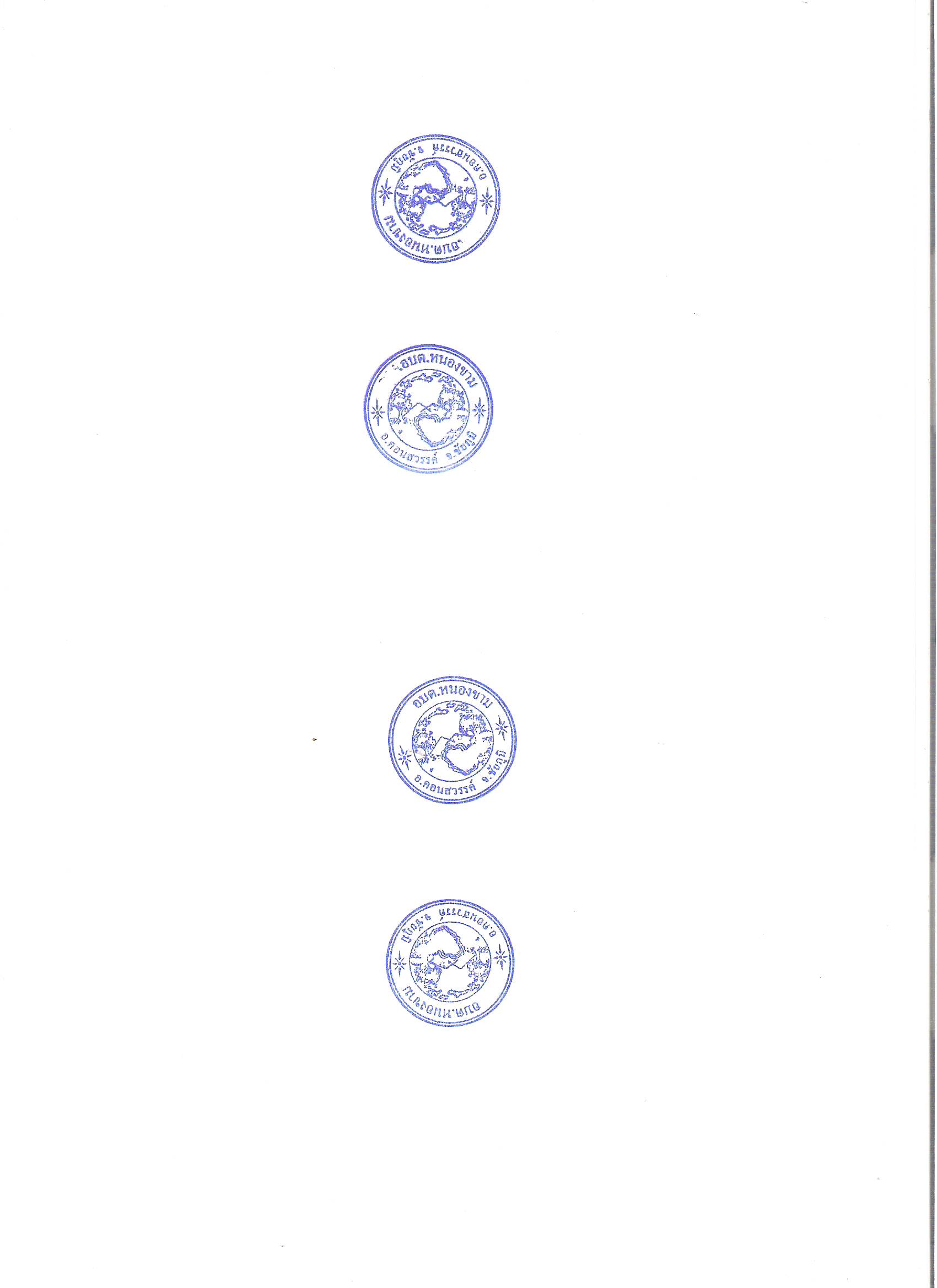 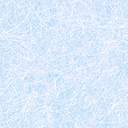 ขององค์การบริหารส่วนตำบลหนองขามอำเภอคอนสวรรค์  จังหวัดชัยภูมิคำนำ		ตามที่องค์การบริหารส่วนตำบลหนองขาม  ได้อนุมัติและประกาศใช้แผนพัฒนาท้องถิ่นสี่ปี (พ.ศ.2561-2564) พร้อมทั้งจะดำเนินการพิจารณาคัดเลือกแผนงาน/โครงการไปจัดทำข้อบัญญัติ เนื่องจากองค์การบริหารส่วนตำบลหนองขาม ได้รับทราบปัญหา/ความต้องการของประชาชนในท้องถิ่นเพิ่มเติม และหนังสือสั่งการเกี่ยวกับการจัดสรรเงินอุดหนุนของกรมส่งเสริมการปกครองท้องถิ่น ตลอดจนการบริหารงานขององค์การบริหารส่วนตำบลหนองขาม เพื่อให้มีประสิทธิภาพในการปฏิบัติงาน ซึ่งปัญหา/ความต้องการ มิได้บรรจุอยู่ในแผนงาน/โครงการของแผนพัฒนาท้องถิ่นสี่ปี (พ.ศ.2561-2564) ขององค์การบริหารส่วนตำบลหนองขาม องค์การบริหารส่วนตำบลหนองขาม จึงได้จัดทำแผนพัฒนาท้องถิ่นสี่ปี (พ.ศ.2561-2564) เพิ่มเติมและเปลี่ยนแปลง ครั้งที่ 1 เพื่อให้ปัญหา/ความต้องการ นำไปสู่การปฏิบัติที่แท้จริง			คณะกรรมการสนับสนุนการจัดทำแผนพัฒนาองค์การบริหารส่วนตำบลหนองขามสารบัญหน้า		หลักการและเหตุผล                                                                                       1		บัญชีสรุปโครงการพัฒนา (ผ.07)                                                                      2(บัญชีสรุปกิจกรรม/โครงการ)				บัญชีโครงการพัฒนาท้องถิ่น (ผ.01)						4(รายละเอียดโครงการพัฒนาแผนพัฒนาท้องถิ่นสี่ปี (พ.ศ.2561-2564)เพิ่มเติมและเปลี่ยนแปลง ครั้งที่ 1)		บัญชีโครงการพัฒนาท้องถิ่น   (ผ.02)						     86(รายละเอียดโครงการพัฒนาแผนพัฒนาท้องถิ่นสี่ปี (พ.ศ.2561-2564)สำหรับอุดหนุนองค์กรปกครองส่วนท้องถิ่น ส่วนราชการ รัฐวิสาหกิจ องค์กรประชาชน)		บัญชีครุภัณฑ์  (ผ.08)								   103หลักการและเหตุผลประกอบแผนพัฒนาท้องถิ่นสี่ปี (พ.ศ.2561-2564) เพิ่มเติมและเปลี่ยนแปลง ครั้งที่ 1ขององค์การบริหารส่วนตำบลหนองขาม อำเภอคอนสวรรค์ จังหวัดชัยภูมิ		ตามระเบียบกระทรวงมหาดไทย ว่าด้วยการจัดทำแผนพัฒนาขององค์กรปกครองส่วนท้องถิ่น พ.ศ.2548 และแก้ไขเพิ่มเติม (ฉบับที่ 2) พ.ศ.2559 ข้อ 25 กำหนดให้องค์กรปกครองส่วนท้องถิ่นใช้แผนพัฒนาท้องถิ่นสี่ปีเป็นกรอบในการจัดทำงบประมาณ รายจ่ายประจำปี งบประมาณรายจ่ายเพิ่มเติมและงบประมาณจากเงินสะสมในช่วงของแผนนั้น รวมทั้งวางแนวทางเพื่อให้มีการปฏิบัติให้บรรลุวัตถุประสงค์ตามโครงการพัฒนาที่กำหนดไว้ในแผนพัฒนาท้องถิ่นสี่ปี ทั้งนี้เพื่อให้การบริหารงานขององค์การบริหารส่วนตำบลหนองขาม เป็นไปเพื่อประโยชน์สุขของประชาชนอย่างแท้จริง ซึ่งองค์การบริหารส่วนตำบลหนองขาม ได้อนุมัติและประกาศใช้แผนพัฒนาท้องถิ่นสี่ปี (พ.ศ.2561-2564) แล้ว		เนื่องจากองค์การบริหารส่วนตำบลหนองขาม ได้รับทราบปัญหา/ความต้องการชองประชาชนในพื้นที่เพิ่มเติม และหนังสือสั่งการเกี่ยวกับการจัดสรรเงินอุดหนุนของกรมส่งเสริมการปกครองท้องถิ่น ตลอดจนการบริหารงานขององค์การบริหารส่วนตำบลหนองขามตามโครงการ/กิจกรรมต่างๆ ซึ่งปัญหาความต้องการ โครงการ/กิจกรรมมิได้บรรจุอยู่ในแผนงาน/โครงการของแผนพัฒนาท้องถิ่นสี่ปี ดังนั้น เพื่อให้โครงการ/กิจกรรมดังกล่าวสามารถแก้ไขปัญหาและความจำเป็นเร่งด่วน จึงมีความจำเป็นต้องจัดทำแผนพัฒนาท้องถิ่นสี่ปี (พ.ศ.2561-2564) เพิ่มเติมและเปลี่ยนแปลง ครั้งที่ 1 โดยถือปฏิบัติตามระเบียบกระทรวงมหาไทย ว่าด้วยการจัดทำแผนพัฒนาขององค์กรปกครองส่วนท้องถิ่น พ.ศ.2548 และแก้ไขเพิ่มเติม (ฉบับที่ 2) พ.ศ.2559 ข้อ 4 “โครงการพัฒนาที่จัดทำขึ้นสำหรับปีงบประมาณแต่ละปี ซึ่งมีความต่อเนื่องและเป็นแผนก้าวหน้าและให้หมายความรวมถึงการเพิ่มเติมหรือเปลี่ยนแปลงแผนพัฒนาท้องถิ่นสี่ปี” และข้อ 22 เพื่อประโยชน์ของประชาชน องค์กรปกครองส่วนท้องถิ่นอาจเพิ่มเติมหรือเปลี่ยนแปลงแผนพัฒนาท้องถิ่นสี่ปีได้ โดยให้ดำเนินการตามขั้นตอน ดังนี้คณะกรรมการสนับสนุนการจัดทำแผนพัฒนาท้องถิ่น จัดทำร่างแผนพัฒนาท้องถิ่นสี่ปีที่เพิ่มเติมหรือเปลี่ยนแปลงพร้อมเหตุผลและความจำเป็นเสนอคณะกรรมการพัฒนาท้องถิ่นคณะกรรมการพัฒนาท้องถิ่นและประชาคมท้องถิ่นพิจารณาร่างแผนพัฒนาท้องถิ่นสี่ปีที่เพิ่มเติมหรือเปลี่ยนแปลงเพื่อเสนอผู้บริหารท้องถิ่นผู้บริหารท้องถิ่นพิจารณาอนุมัติร่างแผนพัฒนาท้องถิ่นสี่ปี ที่เพิ่มเติมหรือเปลี่ยนแปลงและประกาศใช้แผนพัฒนาท้องถิ่นสี่ปีที่เพิ่มเติมหรือเปลี่ยนแปลง		เพื่อให้เป็นไปตามกฎหมายว่าด้วยสภาตำบลและองค์การบริหารส่วนตำบล สำหรับองค์การบริหารส่วนตำบลให้ผู้บริหารท้องถิ่นเสนอร่างแผนพัฒนาท้องถิ่นสี่ปีที่เพิ่มเติมหรือเปลี่ยนแปลงต่อสภาองค์การบริหารส่วนตำบลเพื่อให้ความเห็นชอบก่อนแล้วผู้บริหารท้องถิ่นจึงพิจารณาอนุมัติและประกาศใช้ต่อไป		ในกรณีแผนพัฒนาท้องถิ่นสี่ปีมีระยะเวลาในการใช้บังคับเหลืออยู่ไม่ถึงหนึ่งร้อยแปดสิบวันไม่ให้ดำเนินการเพิ่มเติมหรือเปลี่ยนแปลง เพื่อให้ปัญหา/ความต้องการ นำไปสู่การปฏิบัติที่แท้จริง และเพื่อใช้เป็นแนวทางในการบริหารงานต่อไปบัญชีสรุปโครงการพัฒนาแผนพัฒนาท้องถิ่นห้าปี (พ.ศ.2561-256๕) เพิ่มเติมและเปลี่ยนแปลง ครั้งที่ ๒องค์การบริหารส่วนตำบลหนองขามรายละเอียดโครงการพัฒนาแผนพัฒนาท้องถิ่น (พ.ศ.2561 – 2565)เพิ่มเติมเปลี่ยนแปลง ครั้งที่ ๒ องค์การบริหารส่วนตำบลหนองขาม อำเภอคอนสวรรค์ จังหวัดชัยภูมิยุทธศาสตร์จังหวัดที่ 1 พัฒนาขีดความสามารถในการผลิต การจัดการสินค้าและบริการสร้างมูลค่าเพิ่มอย่างมีประสิทธิภาพและยั่งยืน-ยุทธศาสตร์การพัฒนาของ อปท.ในเขตจังหวัดที่ 6 การพัฒนาโครงสร้างพื้นฐานเพื่อรองรับการเป็นศูนย์กลางทางการตลาดและการเชื่อมโยงสู่ประเทศในประชาคมอาเซียน1. ยุทธศาสตร์การพัฒนาของ อบต.หนองขาม ที่ 1 ยุทธศาสตร์การพัฒนาด้านโครงสร้างพื้นฐาน1.1 แผนงานเคหะชุมชนแผนเดิม๑.๑ แผนงานเคหะและชุมชนแผนเพิ่มเติมแผนเพิ่มเติมรายละเอียดโครงการพัฒนาแผนพัฒนาท้องถิ่น (พ.ศ.2561 – 2565)เพิ่มเติมเปลี่ยนแปลง ครั้งที่ ๒ องค์การบริหารส่วนตำบลหนองขาม อำเภอคอนสวรรค์ จังหวัดชัยภูมิยุทธศาสตร์จังหวัดที่ 1 พัฒนาขีดความสามารถในการผลิต การจัดการสินค้าและบริการสร้างมูลค่าเพิ่มอย่างมีประสิทธิภาพและยั่งยืน- ยุทธศาสตร์การพัฒนาของ อปท.ในเขตจังหวัดที่ 6 การพัฒนาโครงสร้างพื้นฐานเพื่อรองรับการเป็นศูนย์กลางทางการตลาดและการเชื่อมโยงสู่ประเทศในประชาคมอาเซียน1.ยุทธศาสตร์การพัฒนาของ อบต.หนองขาม ที่ 1 ยุทธศาสตร์การพัฒนาด้านโครงสร้างพื้นฐาน1.1 แผนงานเคหะและชุมชน		- ขยายเขตไฟฟ้า	แผนเดิมแผนเพิ่มเติมรายละเอียดโครงการพัฒนาแผนพัฒนาท้องถิ่น (พ.ศ.2561 – 2565)    	 องค์การบริหารส่วนตำบลหนองขาม อำเภอคอนสวรรค์ จังหวัดชัยภูมิยุทธศาสตร์จังหวัดที่ 4 พัฒนาสังคมและคุณภาพชีวิตตามหลักปรัชญาเศรษฐกิจพอเพียง-ยุทธศาสตร์การพัฒนาของ อปท.ในเขตจังหวัดที่ 8 การบริหารจัดการบ้านเมืองที่ดี มีประสิทธิภาพ2.ยุทธศาสตร์การพัฒนาของ อบต.หนองขาม ที่ 2 ยุทธศาสตร์การพัฒนาด้านส่งเสริมคุณภาพชีวิต1.1 แผนงานสังคมสงเคราะห์แผนเดิมแผนงานสังคมสงเคราะห์แผนเพิ่มเติม2.2 แผนงานการเกษตร2.3 แผนงานงบกลาง 2.4 แผนงานสาธารณสุข2.5แผนงานการพาณิชย์2.1 แผนงานสาธารณสุขรายละเอียดโครงการพัฒนาแผนพัฒนาท้องถิ่น (พ.ศ.2561 – 2565)                          องค์การบริหารส่วนตำบลหนองขาม อำเภอคอนสวรรค์ จังหวัดชัยภูมิยุทธศาสตร์จังหวัดที่ 4 พัฒนาสังคมและคุณภาพชีวิตตามหลักปรัชญาเศรษฐกิจพอเพียง-ยุทธศาสตร์การพัฒนาของ อปท.ในเขตจังหวัดที่ 2 การพัฒนาคุณภาพชีวิตและความเป็นอยู่ของประชาชนให้เข้มแข็งและยั่งยืน3.ยุทธศาสตร์การพัฒนาของ อบต.หนองขาม ที่ 3 ยุทธศาสตร์การพัฒนาด้านการจัดระเบียบชุมชน สังคมและการรักษาความสงบเรียบร้อย3.1 แผนงานการศาสนา วัฒนธรรมและนันทนาการแผนเดิม3.2 แผนงานการรักษาความสงบภายในแผนเดิม        3.3  แผนงานสร้างความเข้มแข็งของชุมชนแผนเดิมรายละเอียดโครงการพัฒนาแผนพัฒนาท้องถิ่น (พ.ศ.2561 – 2565) องค์การบริหารส่วนตำบลหนองขาม อำเภอคอนสวรรค์ จังหวัดชัยภูมิยุทธศาสตร์จังหวัดที่ 3 การบริหารจัดการทรัพยากรธรรมชาติและสิ่งแวดล้อมแบบมีส่วนร่วมอย่างยั่งยืน-ยุทธศาสตร์การพัฒนาของ อปท.ในเขตจังหวัดที่ 7 การบริหารจัดการทรัพยากรธรรมชาติและสิ่งแวดล้อมแบบมีส่วนร่วม4.ยุทธศาสตร์การพัฒนาของอบต.หนองขาม ที่ 4 ยุทธศาสตร์การพัฒนาด้านการเกษตร ทรัพยากรธรรมชาติ สิ่งแวดล้อมและการท่องเที่ยว4.1 แผนงานการเกษตรแผนเดิม   4.2   แผนงานสาธารณสุขแผนเดิม4.3  แผนงานเคหะและชุมชนแผนเดิมรายละเอียดโครงการพัฒนาแผนพัฒนาท้องถิ่น (พ.ศ.2561 – 2565) องค์การบริหารส่วนตำบลหนองขาม อำเภอคอนสวรรค์ จังหวัดชัยภูมิยุทธศาสตร์จังหวัดที่ 4 พัฒนาสังคมและคุณภาพชีวิตตามหลักปรัชญาเศรษฐกิจพอเพียง-ยุทธศาสตร์การพัฒนาของ อปท.ในเขตจังหวัดที่ 1 การพัฒนาคนและสังคมที่มีคุณภาพ5.ยุทธศาสตร์การพัฒนาของ อบต.หนองขาม ที่ 5 ยุทธศาสตร์การพัฒนาด้านการศึกษา ศาสนา วัฒนธรรม จารีตประเพณีและภูมิปัญญาท้องถิ่น5.1 แผนงานการศึกษา	5.2 แผนงานการศาสนา วัฒนธรรมและนันทนาการยุทธศาสตร์จังหวัดที่ 4 พัฒนาสังคมและคุณภาพชีวิตตามหลักปรัชญาเศรษฐกิจพอเพียง-ยุทธศาสตร์การพัฒนาของ อปท.ในเขตจังหวัดที่ 1 การพัฒนาคนและสังคมที่มีคุณภาพ5.ยุทธศาสตร์การพัฒนาของ อบต.หนองขาม ที่ 5 ยุทธศาสตร์การพัฒนาด้านการศึกษา ศาสนา วัฒนธรรม จารีตประเพณีและภูมิปัญญาท้องถิ่น5.1 แผนงานการศึกษา5.2 แผนงานการศาสนา วัฒนธรรมและนันทนาการ5.3 แผนงานสังคมสงเคราะห์รายละเอียดโครงการพัฒนาแผนพัฒนาท้องถิ่น (พ.ศ.2561 – 2565)    องค์การบริหารส่วนตำบลหนองขาม อำเภอคอนสวรรค์ จังหวัดชัยภูมิยุทธศาสตร์จังหวัดที่ 4 พัฒนาสังคมและคุณภาพชีวิตตามหลักปรัชญาเศรษฐกิจพอเพียง-ยุทธศาสตร์การพัฒนาของ อปท.ในเขตจังหวัดที่ 8 การบริหารจัดการบ้านเมืองที่ดี มีประสิทธิภาพ6.ยุทธศาสตร์การพัฒนาของ อบต.หนองขาม ที่ 6 ยุทธศาสตร์การพัฒนาด้านการบริหารกิจการบ้านเมืองที่ดี6.1 แผนงานบริหารงานทั่วไป๖.๒  แผนงานเคหะและชุมชน6.3 แผนงานสังคมสงเคราะห์6.4 แผนงานการศึกษายุทธศาสตร์จังหวัดที่ 4 พัฒนาสังคมและคุณภาพชีวิตตามหลักปรัชญาเศรษฐกิจพอเพียง-ยุทธศาสตร์การพัฒนาของ อปท.ในเขตจังหวัดที่ 8 การบริหารจัดการบ้านเมืองที่ดี มีประสิทธิภาพ6. ยุทธศาสตร์การพัฒนาของ อบต.หนองขาม ที่ 6 ยุทธศาสตร์การพัฒนาด้านการบริหารกิจการบ้านเมืองที่ดี      6.1 แผนงานบริหารงานทั่วไปรายละเอียดโครงการพัฒนาแผนพัฒนาท้องถิ่น (พ.ศ.2561 – 2565) สำหรับโครงการที่เกินศักยภาพขององค์กรปกครองส่วนท้องถิ่นองค์การบริหารส่วนตำบลหนองขาม อำเภอคอนสวรรค์ จังหวัดชัยภูมิยุทธศาสตร์จังหวัดที่ 1 พัฒนาขีดความสามารถในการผลิต การจัดการสินค้าและบริการสร้างมูลค่าเพิ่มอย่างมีประสิทธิภาพและยั่งยืน-ยุทธศาสตร์การพัฒนาของ อปท.ในเขตจังหวัดที่ 6 การพัฒนาโครงสร้างพื้นฐานเพื่อรองรับการเป็นศูนย์กลางทางการตลาดและการเชื่อมโยงสู่ประเทศในประชาคมอาเซียน1. ยุทธศาสตร์การพัฒนาของ อบต.หนองขาม ที่ 1 ยุทธศาสตร์การพัฒนาด้านโครงสร้างพื้นฐาน1.1 แผนงานเคหะชุมชนบัญชีครุภัณฑ์แผนพัฒนาท้องถิ่น (พ.ศ.๒๕๖๑ – ๒๕๖๕)องค์การบริหารส่วนตำบลหนองขาม  อำเภอคอนสวรรค์  จังหวัดชัยภูมิยุทธศาสตร์ปี 2561ปี 2561ปี 2562ปี 2562ปี 2563ปี 2563ปี 2564ปี 2564รวม 4ปีรวม 4ปียุทธศาสตร์จำนวน  โครงการงบประมาณจำนวนโครงการงบประมาณจำนวนโครงการงบประมาณจำนวนโครงการงบประมาณจำนวนโครงการงบประมาณ1) ยุทธศาสตร์การพัฒนาด้านโครงสร้างพื้นฐาน   1.1 แผนงานเคหะและชุมชน88,650,000126106,922,000126106,922,000126106,922,000386329,416,000รวม88,650,000126106,922,000126106,922,000126106,922,000386329,416,0002) ยุทธศาสตร์การพัฒนาด้านส่งเสริมคุณภาพชีวิต   2.1 แผนงานสังคมสงเคราะห์   2.2 แผนงานการเกษตร   2.3 แผนงานงบกลาง   2.4 แผนงานสาธารณสุข   2.5 แผนงานพาณิชย์---3----239,770-1135111205,00030,00012,473,6001,084,77030,000113511185,00030,00013,547,6001,084,77030,000113511185,00030,00014,621,6001,084,77030,00033915363375,00090,00040,642,8003,494,08090,000รวม3239,7703113,823,3703114,777,3703115,851,3709644,691,8803) ยุทธศาสตร์การพัฒนาด้านการจัดระเบียบชุมชน สังคม และการรักษาความสงบเรียบร้อย   3.1 แผนงานการศาสนา วัฒนธรรมและนันทนาการ  3.2 แผนงานการรักษาความสงบภายใน  3.3 แผนงานสร้างความเข้มแข็งของชุมชน------3105165,000450,000140,0003105165,000450,000140,0003105165,000450,000140,00093015495,0001,350,000420,000รวม--18755,00018755,00018755,000542,265,000๔) ยุทธศาสตร์การพัฒนาด้านการเกษตร ทรัพยากรธรรมชาติ สิ่งแวดล้อมและการท่องเที่ยว  4.1 แผนงานการเกษตร  4.2 แผนงานสาธารณสุข  4.3 แผนงานเคหะและชุมชน------1524730,00040,0001,290,0001524730,00040,0001,290,0001524730,00040,0001,290,000456122,190,000120,0003,870,000รวม--212,060,000212,060,000212,060,000636,180,000ยุทธศาสตร์ปี 2561ปี 2561ปี 2562ปี 2562ปี 2563ปี 2563ปี 2564ปี 2564รวม 4ปีรวม 4ปียุทธศาสตร์จำนวน  โครงการงบประมาณจำนวนโครงการงบประมาณจำนวนโครงการงบประมาณจำนวนโครงการงบประมาณจำนวนโครงการงบประมาณ5) ยุทธศาสตร์การพัฒนาด้านการศึกษา ศาสนา วัฒนธรรม จารีตประเพณีและภูมิปัญญาท้องถิ่น   5.1 แผนงานการศึกษา   5.2 แผนงานการศาสนา วัฒนธรรมและนันทนาการ   5.3 แผนงานสังคมสงเคราะห์------221113,621,030315,00015,000221113,631,030315,00015,000221113,626,030315,00015,0006633310,878,090945,00045,000รวม--343,951,030343,961,030343,956,03010211,868,0906) ยุทธศาสตร์การพัฒนาด้านการบริหารกิจการบ้านเมืองที่ดี   6.1 แผนงานบริหารงานทั่วไป   6.2 แผนงานเคหะและชุมชน   6.3 แผนงานการศึกษา   6.4 แผนงานสังคมสงเคราะห์111160,00010,00020,00010,000227562,028,000620,000115,000155,000227562,028,000620,000115,000155,000227562,028,000620,000115,000155,000672216196,144,0001,870,000365,000475,000รวม4100,000402,918,000402,918,000402,918,0001248,854,000รวมทั้งสิ้น158,989,770270130,429,400270131,393,400270132,462,400825403,274,970ที่โครงการวัตถุประสงค์เป้าหมาย(ผลผลิตของโครงการ)งบประมาณและที่ผ่านมางบประมาณและที่ผ่านมางบประมาณและที่ผ่านมางบประมาณและที่ผ่านมางบประมาณและที่ผ่านมาตัวชี้วัด(KPI)ผลที่คาดว่าจะได้รับหน่วยงานรับผิดชอบหลักที่โครงการวัตถุประสงค์เป้าหมาย(ผลผลิตของโครงการ)2561(บาท)2562(บาท)2563(บาท)2564(บาท)2565(บาท)ตัวชี้วัด(KPI)ผลที่คาดว่าจะได้รับหน่วยงานรับผิดชอบหลัก1โครงการก่อสร้างรางระบายน้ำพร้อมฝาปิด  ม.1- เพื่อให้การสัญจรไปมาสะดวกป้องกันน้ำท่วมขัง-  จุดบ้านนายพงศธร ถึงบ้านนายวันที กว้าง 0.70 ม.ยาว 200 ม.ลึกเฉลี่ย 0.55 ม.-จุดบ้านนายถนอมถึงบ้านนายรัตน์กว้าง0.70 ม.ยาว 200 ม.ลึกเฉลี่ย 0.55 ม.600,000600,000600,000600,000600,000ปริมาณน้ำท่วมขังในหมู่บ้านลดลงร้อยละ 80-  ภายในหมู่บ้านไม่มีน้ำท่วมขังกองช่าง2โครงการขุดเจาะบ่อบาดาลในไร่นา ม.1-เพื่อให้ประชาชนมีน้ำอุปภาคบริโภคที่สะดวกและเพียงพอ-ตามไร่นาภายในหมู่บ้าน จำนวน 10 จุด ขนาดปากบ่อ 5 นิ้ว ลึก 40 ม.โดยประมาณ400,000400,000400,000บ่อบาดาล 1 บ่อ-ราษฎรมีน้ำอุปโภคบริโภคที่สะดวกขึ้นกองช่างที่โครงการวัตถุประสงค์เป้าหมาย(ผลผลิตของโครงการ)งบประมาณและที่ผ่านมางบประมาณและที่ผ่านมางบประมาณและที่ผ่านมางบประมาณและที่ผ่านมางบประมาณและที่ผ่านมาตัวชี้วัด(KPI)ผลที่คาดว่าจะได้รับหน่วยงานรับผิดชอบหลักที่โครงการวัตถุประสงค์เป้าหมาย(ผลผลิตของโครงการ)2561(บาท)2562(บาท)2563(บาท)2564(บาท)2565(บาท)ตัวชี้วัด(KPI)ผลที่คาดว่าจะได้รับหน่วยงานรับผิดชอบหลัก3โครงการขุดลอกลำห้วยยางหวายตอนบน ม.1-เพื่อให้ประชาชนมีน้ำอุปโภคบริโภคที่สะดวก-จุดลำห้วยยางหวายตอนบน กว้าง 20 ม.ยาว 1,000 ม.ลึก 2 ม.200,000200,000200,000200,000ราษฎรได้รับความสะดวกในการใช้น้ำเพิ่มขึ้นร้อยละ80- ราษฎรมีน้ำอุปโภคบริโภคที่สะดวกกองช่าง4โครงการฝาปิดรางระบายน้ำ จุดบ้านนายสุดใจ-บ้านนายบัวผัน เย็นขัน/จุดบ้านนายสมพร สุบรรณ์ - บ้านนายสมศักดิ์ ดียางหวาย ม.1- เพื่อให้การสัญจรไปมาสะดวกป้องกันน้ำท่วมขัง- กว้าง 0.50 ม.           ยาว 89 ม. 107,700107,700ปริมาณน้ำท่วมขังในหมู่บ้านลดลงร้อยละ 80-  ภายในหมู่บ้านไม่มีน้ำท่วมขังกองช่าง5โครงการถนนลูกรังเพื่อการเกษตร จุดฝายหลวง-นานางแดง วิชาเย็น ม.1-  เพื่อให้ประชาชนได้มีถนนสัญจรไปมาสะดวก- กว้าง 4.0 ม. ยาว 580 ม. หนา 0.10 ม. 113,600113,600ถนนลูกรัง 1 เส้นราษฎรมีถนนสัญจรไปมาที่สะดวกกองช่าง6โครงการถนนลูกรังเพื่อการเกษตร จุดถนนดำ-นาสุวิทย์  ต่อพันธ์ ม.1-  เพื่อให้ประชาชนได้มีถนนสัญจรไปมาสะดวก- กว้าง 4.0 ม. ยาว 580 ม. หนา 0.10 ม. 113,600113,600ถนนลูกรัง 1 เส้นราษฎรมีถนนสัญจรไปมาที่สะดวกกองช่างที่โครงการวัตถุประสงค์เป้าหมาย(ผลผลิตของโครงการ)งบประมาณและที่ผ่านมางบประมาณและที่ผ่านมางบประมาณและที่ผ่านมางบประมาณและที่ผ่านมางบประมาณและที่ผ่านมาตัวชี้วัด(KPI)ผลที่คาดว่าจะได้รับหน่วยงานรับผิดชอบหลักที่โครงการวัตถุประสงค์เป้าหมาย(ผลผลิตของโครงการ)2561(บาท)2562(บาท)2563(บาท)2564(บาท)2565(บาท)ตัวชี้วัด(KPI)ผลที่คาดว่าจะได้รับหน่วยงานรับผิดชอบหลัก7โครงการก่อสร้างรางระบายน้ำจุดบ้านนายวิสิทธิ์ โตนชัยภูมิถึงบ้านพ่อถม กงจันทร์ ม.2- เพื่อให้การสัญจรไปมาสะดวกป้องกันน้ำท่วมขัง- ขนาดกว้าง 0.70 ม.ยาว 800 ม.150,000150,000150,000ปริมาณน้ำท่วมขังในหมู่บ้านลดลงร้อยละ 80-  ภายในหมู่บ้านไม่มีน้ำท่วมขังกองช่าง8โครงการก่อสร้างถนนคอนกรีตเสริมเหล็ก  ม.2- เพื่อให้การสัญจรไปมาได้สะดวก-จุดสามแยกบ้านนางอ่อน-เมรุกว้าง4 ม.ยาว 100 ม.หนา 0.15 ม.-จุดสามแยกบ้านนางอ่อน-สี่แยกคอกวัวพ่อสำรอง กว้าง4 ม.ยาว 100 ม.หนา 0.15 ม.-จุดบ้านพ่อถม-สี่แยก-ฟาร์มไก่นายบุญส่ง กว้าง 4 ม.ยาว 100 ม.หนา 0.15 ม.-จุดคอกวัวสำรองถึงสี่แยกบ้านนางเรียน กว้าง 5 ม.ยาว 1,000 ม.หนา 0.15 ม.-จุดลาดยางจากนานางเรียนถึงนายธง (เชื่อมบ้านฝาย) กว้าง 5 ม.ยาว 1,000 ม.หนา 0.15 ม.600,000600,000600,000ถนนคอนกรีตเสริมเหล็ก จำนวน ๑ เส้นประชาชนสัญจรไปมาได้สะดวกกองช่างที่โครงการวัตถุประสงค์เป้าหมาย(ผลผลิตของโครงการ)งบประมาณและที่ผ่านมางบประมาณและที่ผ่านมางบประมาณและที่ผ่านมางบประมาณและที่ผ่านมางบประมาณและที่ผ่านมาตัวชี้วัด(KPI)ผลที่คาดว่าจะได้รับหน่วยงานรับผิดชอบหลักที่โครงการวัตถุประสงค์เป้าหมาย(ผลผลิตของโครงการ)2561(บาท)2562(บาท)2563(บาท)2564(บาท)2565(บาท)ตัวชี้วัด(KPI)ผลที่คาดว่าจะได้รับหน่วยงานรับผิดชอบหลัก9โครงการก่อสร้างลานกีฬาอเนกประสงค์ ม.2-  เพื่อให้ประชาชนได้มีสถานที่สำหรับออกกำลังกายภายในหมู่บ้าน-ลานกีฬาอเนกประสงค์จำนวน 1 แหล่ง100,000100,000100,000ราษฎรมีการออกกำลังกายเพิ่มขึ้นไม่น้อยกว่าร้อยละ 80ราษฎรมีสถานที่ออกกำลังกายภายในหมู่บ้านกองช่าง10โครงการขุดเจาะบ่อบาดาลเพื่อการเกษตร ม.2- เพื่อให้ประชาชนมีน้ำใช้ในการเกษตร-ภายในพื้นที่บ้านดอนไข่ผำ ม.2 จำนวน 2 จุดขนาดปากบ่อ 5 นิ้ว ลึก 40 ม.โดยประมาณ100,000100,000100,000บ่อบาดาล 2 บ่อ-ราษฎรมีน้ำอุปโภคบริโภคที่สะดวกขึ้นกองช่าง11โครงการก่อสร้างถนนคอนกรีตเสริมเหล็ก จุดสี่แยกคอกวัว-บ้านนายเลิศ/จุดบ้านนายเชิด  ทองโปรย ม.2-  เพื่อให้ประชาชนได้มีถนนสัญจรไปมาสะดวก- กว้าง 4.0 ม. ยาว 174 ม. หนา 0.15 ม. 417,600417,600ถนนคอนกรีตเสริมเหล็ก จำนวน ๑ เส้นราษฎรมีถนนสัญจรไปมาที่สะดวกกองช่าง12โครงการก่อสร้างลงลูกรังถนนเพื่อการเกษตร จุดเมรุ–ลำห้วยยางหวาย ม.2 -  เพื่อให้ประชาชนได้มีถนนสัญจรไปมาสะดวก- กว้าง 3.0 ม. ยาว 1540 ม. หนา 0.10 ม. 191,800191,800ถนนลูกรัง 1 เส้นราษฎรมีถนนสัญจรไปมาที่สะดวกกองช่าง13โครงการก่อสร้างท่อเหลี่ยม  ม.2-เพื่อป้องกันการพังทลายของดินจากการกัดเซาะจากน้ำทำให้น้ำไหลได้สะดวก-ก่อสร้างท่อเหลี่ยม ม.2ขนาด 1 ม.x1 ม.x8 ม. จำนวน 2 ช่อง139,500139,500สามารถป้องกันการพังทลายของดินได้ไม่น้อยกว่าร้อยละ80ทำให้น้ำไหลสะดวกป้องกันถนนขาดจากแรงดันน้ำกองช่างที่โครงการวัตถุประสงค์เป้าหมาย(ผลผลิตของโครงการ)งบประมาณและที่ผ่านมางบประมาณและที่ผ่านมางบประมาณและที่ผ่านมางบประมาณและที่ผ่านมางบประมาณและที่ผ่านมาตัวชี้วัด(KPI)ผลที่คาดว่าจะได้รับหน่วยงานรับผิดชอบหลักที่โครงการวัตถุประสงค์เป้าหมาย(ผลผลิตของโครงการ)2561(บาท)2562(บาท)2563(บาท)2564(บาท)2565(บาท)ตัวชี้วัด(KPI)ผลที่คาดว่าจะได้รับหน่วยงานรับผิดชอบหลัก14โครงการขยายเขตน้ำประปาภายในหมู่บ้าน ม.3-เพื่อให้ประชาชนมีน้ำสำหรับการบริโภคอย่างทั่วถึง-ขยายเขตการใช้น้ำประปาภายในหมู่บ้าน บ้านฝาย   ม.3300,000300,000300,000300,000300,000ราษฎรได้รับความสะดวกในการใช้น้ำเพิ่มขึ้นร้อยละ80-ราษฎรมีน้ำไว้ใช้ได้สะดวกกองช่าง15โครงการก่อสร้างฝายน้ำล้นลำห้วยยางหวายพร้อมประตูผันน้ำเข้าสระวังกกคร้อ  จุดถนนข้ามวังกกคร้อ ม.3- เพื่อให้ประชาชนมีน้ำใช้ในการอุปโภคบริโภคก่อสร้างฝายน้ำล้นลำห้วยยางหวายพร้อมประตูผันน้ำเข้าสระวังกกคร้อ500,000500,000500,000500,000ราษฎรได้รับความสะดวกในการใช้น้ำเพิ่มขึ้นร้อยละ80- ราษฎรมีน้ำไว้ใช้ได้สะดวกกองช่าง16โครงการขุดลอกลำห้วยยางหวาย จุดตาน้ำฝายหลวง-วังกกคร้อ ม.3-เพื่อให้ประชาชนมีแหล่งน้ำสำหรับการบริโภคขุดลอกลำห้วยยางหวาย จุดตาน้ำฝายหลวง-วังกกคร้อ200,000200,000200,000200,000ราษฎรมีแหล่งน้ำที่มีปริมาณน้ำสำหรับบริโภคเพิ่มขึ้นร้อยละ 80-ราษฎรมีน้ำไว้ใช้ได้สะดวกกองช่าง17โครงการติดตั้งกล้องวงจรปิดภายในหมู่บ้าน ม.3-เพื่อให้สามารถติดตามตรวจสอบเฝ้าระวังภัยภายในหมู่บ้าน-ติดตั้งกล้องวงจรปิดภายในหมู่บ้าน บ้ายฝาย ม.3100,000100,000100,000100,000ความปลอดภัยในชีวิตและทรัพย์สินเพิ่มขึ้นร้อยละ 80เกิดความปลอดภัยในชีวิตและทรัพย์สินของราษฎรในหมู่บ้านกองช่างที่โครงการวัตถุประสงค์เป้าหมาย(ผลผลิตของโครงการ)งบประมาณและที่ผ่านมางบประมาณและที่ผ่านมางบประมาณและที่ผ่านมางบประมาณและที่ผ่านมางบประมาณและที่ผ่านมาตัวชี้วัด(KPI)ผลที่คาดว่าจะได้รับหน่วยงานรับผิดชอบหลักที่โครงการวัตถุประสงค์เป้าหมาย(ผลผลิตของโครงการ)2561(บาท)2562(บาท)2563(บาท)2564(บาท)2565(บาท)ตัวชี้วัด(KPI)ผลที่คาดว่าจะได้รับหน่วยงานรับผิดชอบหลัก18โครงการวางท่อสูบน้ำจากฝายหลวงถึงถังประปาวังกกค้อ ม.3- เพื่อให้ประชาชนมีน้ำใช้ในการอุปโภคบริโภค-วางท่อสูบน้ำจากฝายหลวงถึงสระวังกกค้อ300,000300,000ราษฎรได้รับความสะดวกในการใช้น้ำเพิ่มขึ้นร้อยละ80- ราษฎรมีน้ำไว้ใช้ได้สะดวกกองช่าง19โครงการขุดเจาะบ่อบาดาล ม.3- เพื่อให้ประชาชนมีน้ำใช้ในการอุปโภคบริโภค-บ่อบาดาล จำนวน 1 บ่อขนาดปากบ่อ 5 นิ้ว ลึก 40 ม.โดยประมาณ100,000100,000100,000บ่อบาดาล 1 บ่อราษฎรมีน้ำอุปโภคบริโภคที่สะดวกขึ้นกองช่าง20โครงการขุดลอกลำห้วยยางหวาย ม.3- เพื่อให้ประชาชนมีน้ำใช้ในการอุปโภคบริโภค-จากฝายน้ำล้น ถึง นานายโชคชัย เค็งชัยภูมิ ประมาณ 1,000 เมตร200,000200,000200,000ราษฎรได้รับความสะดวกในการใช้น้ำเพิ่มขึ้นร้อยละ80- ราษฎรมีน้ำไว้ใช้ได้สะดวกกองช่าง21โครงการปรับปรุงไฟฟ้าแสงสว่างสาธารณะ (ระบบเปิด - ปิดอัตโนมัติ) ม.3-เปิดเองอัตโนมัติในเวลากลางคืนและปิดสวิทซ์เองในช่วงเวลากลางวันจุดหม้อแปลงไฟฟ้า ม.3200,000200,000ความพึงพอใจของราษฎรในหมู่บ้านเพิ่มขึ้นไม่น้อยกว่าร้อยละ 80-ประชาชนมีไฟฟ้าใช้อย่างทั่วถึงกองช่าง22โครงการก่อสร้างรางระบายน้ำพร้อมฝาปิด จากบ้านนายสมนึก  แต่งแดน - บ้านนายกิตติ  หิรัญวรรณ์ ม.3- เพื่อให้การสัญจรไปมาสะดวกป้องกันน้ำท่วมขัง- ขนาดกว้าง 0.50 ม.ยาว 132 ม.333,000333,000ปริมาณน้ำท่วมขังในหมู่บ้านลดลงร้อยละ 80-  ภายในหมู่บ้านไม่มีน้ำท่วมขังกองช่างที่โครงการวัตถุประสงค์เป้าหมาย(ผลผลิตของโครงการ)งบประมาณและที่ผ่านมางบประมาณและที่ผ่านมางบประมาณและที่ผ่านมางบประมาณและที่ผ่านมางบประมาณและที่ผ่านมาตัวชี้วัด(KPI)ผลที่คาดว่าจะได้รับหน่วยงานรับผิดชอบหลักที่โครงการวัตถุประสงค์เป้าหมาย(ผลผลิตของโครงการ)2561(บาท)2562(บาท)2563(บาท)2564(บาท)2565(บาท)ตัวชี้วัด(KPI)ผลที่คาดว่าจะได้รับหน่วยงานรับผิดชอบหลัก23โครงการก่อสร้างรางระบายน้ำพร้อมฝาปิด บ้านนางรัตน์ดา - บ้านนางสาวบังอร  จวนชัยภูมิ ม.9- เพื่อให้การสัญจรไปมาสะดวกป้องกันน้ำท่วมขัง- ขนาดกว้าง 0.70 ม.ยาว 800 ม.150,000150,000150,000ปริมาณน้ำท่วมขังในหมู่บ้านลดลงร้อยละ 80-  ภายในหมู่บ้านไม่มีน้ำท่วมขังกองช่าง24โครงการสูบน้ำด้วยพลังงานแสงอาทิตย์ จากท่าประปา – โรงสูบน้ำ ม.4-เพื่อลดการใช้ไฟฟ้าในการสูบน้ำโดยใช้พลังงานแสงอาทิตย์สูบน้ำด้วยพลังงานแสงอาทิตย์300,000300,000300,000ราษฎรได้รับความสะดวกในการใช้น้ำเพิ่มขึ้นร้อยละ80ราษฎรมีน้ำไว้ใช้ได้สะดวกกองช่าง25โครงการขยายถนนคอนกรีตภายในหมู่บ้าน ม.4-เพื่อให้การสัญจรไปมาเกิดความสะดวกขยายถนนคอนกรีตภายในหมู่บ้าน300,000300,000300,000ราษฎรได้รับความสะดวกในการสัญจรไม่น้อยกว่าร้อยละ80ราษฎรมีถนนสัญจรไปมาที่สะดวกกองช่าง26โครงการสูบน้ำด้วยพลังงานแสงอาทิตย์ ม.4 จำนวน 2 จุด – จุดท่าแฮ่ - จุดท่าหว้า-เพื่อลดการใช้ไฟฟ้าในการสูบน้ำโดยใช้พลังงานแสงอาทิตย์สูบน้ำด้วยพลังงานแสงอาทิตย์เพื่อการเกษตร300,000300,000300,000ราษฎรได้รับความสะดวกในการใช้น้ำเพิ่มขึ้นร้อยละ80ราษฎรมีน้ำไว้ใช้ได้สะดวกกองช่าง27โครงการถนนลูกรังเพื่อการเกษตร จุดฝายหลวง-วังกกคร้อ ม.3-  เพื่อให้ประชาชนได้มีถนนสัญจรไปมาสะดวก- กว้าง 4.0 ม. ยาว 580 ม. หนา 0.10 ม. 113,600113,600ถนนลูกรัง 1 เส้นราษฎรมีถนนสัญจรไปมาที่สะดวกกองช่างที่โครงการวัตถุประสงค์เป้าหมาย(ผลผลิตของโครงการ)งบประมาณและที่ผ่านมางบประมาณและที่ผ่านมางบประมาณและที่ผ่านมางบประมาณและที่ผ่านมางบประมาณและที่ผ่านมางบประมาณและที่ผ่านมางบประมาณและที่ผ่านมางบประมาณและที่ผ่านมาตัวชี้วัด(KPI)ผลที่คาดว่าจะได้รับหน่วยงานรับผิดชอบหลักที่โครงการวัตถุประสงค์เป้าหมาย(ผลผลิตของโครงการ)2561(บาท)2562(บาท)2563(บาท)2563(บาท)2564(บาท)2564(บาท)2565(บาท)2565(บาท)ตัวชี้วัด(KPI)ผลที่คาดว่าจะได้รับหน่วยงานรับผิดชอบหลัก28โครงการก่อสร้างรางระบายน้ำคอนกรีตพร้อมฝาปิด ม.4-เพื่อป้องกันน้ำท่วมขังภายในหมู่บ้าน-จุดจากบ้านนายสมภูมิ –ชัยศัตราถึงบ้านนางสมัย บุญโนนแต้กว้าง 0.70 ม.ยาว 800 ม.หนา 0.15 ม.ลึก 0.50 ม.-บ้านนางล่อมถึงถนนดำ กว้าง 0.50 ม.ยาว 200 ม.หนา 0.15 ม.ลึก 0.50 ม.200,000200,000200,000200,000200,000ปริมาณน้ำท่วมขังในหมู่บ้านลดลงร้อยละ 80-  สามารถลดปริมาณน้ำท่วมขังในหมู่บ้านได้กองช่าง29โครงการซ่อมแซมถนนคอนกรีตภายในหมู่บ้าน ม.4- เพื่อให้ประชาชนได้มีถนนสัญจรไปมาสะดวก- จุดบ้านนายสังวาลย์-บ้านนางหนู-จุดบ้านนางหลั่น-บ้านนายเฉลิมกว้าง 4 ม.ยาว 100 ม.200,000200,000200,000200,000200,000ถนนคอนกรีตเสริมเหล็ก จำนวน ๑ เส้นมีถนนคอนกรีตที่ประชาชนสามารถสัญจรไป – มา ได้สะดวกกองช่าง30โครงการก่อสร้างหอประปาใหม่ จุดท่าเอียด – ถังเดิม ม.4เพื่อให้ประชาชนมีน้ำสำหรับการบริโภคอย่างทั่วถึง- ระบบประปาผิวดินขนาดใหญ่ 3 หมู่บ้าน 8 4 9  (กรมทรัพยากรน้ำ)6,400,0006,400,0006,400,0006,400,000ราษฎรได้รับความสะดวกในการใช้น้ำเพิ่มขึ้นร้อยละ80- ราษฎรมีน้ำไว้ใช้ได้สะดวกกองช่าง31โครงการปรับปรุงระบบน้ำประปาให้สะอาด ม.4เพื่อให้ประชาชนมีน้ำสำหรับการบริโภคอย่างสะอาดปลอดภัย- ก่อสร้างระบบกรองน้ำ450,000450,000450,000450,000ราษฎรได้รับความสะดวกในการใช้น้ำเพิ่มขึ้นร้อยละ80- ราษฎรมีน้ำไว้ใช้ได้สะดวกกองช่าง32โครงการปรับปรุงรางระบายน้ำ (เพิมฝาปิด) ม.4 บ้านนายประดุลย์  ชัยศัตรา – บ้านนายเทพพิชิตชัย - เพื่อให้การสัญจรไปมาสะดวกป้องกันน้ำท่วมขังปรับปรุงรางระบายน้ำเดิมกว้าง 0.50 ม. 600,000600,000600,000600,000600,000600,000ปริมาณน้ำท่วมขังในหมู่บ้านลดลงร้อยละ 80-  ภายในหมู่บ้านไม่มีน้ำท่วมขังกองช่างที่โครงการวัตถุประสงค์เป้าหมาย(ผลผลิตของโครงการ)งบประมาณและที่ผ่านมางบประมาณและที่ผ่านมางบประมาณและที่ผ่านมางบประมาณและที่ผ่านมางบประมาณและที่ผ่านมางบประมาณและที่ผ่านมางบประมาณและที่ผ่านมาตัวชี้วัด(KPI)ตัวชี้วัด(KPI)ผลที่คาดว่าจะได้รับหน่วยงานรับผิดชอบหลักที่โครงการวัตถุประสงค์เป้าหมาย(ผลผลิตของโครงการ)2561(บาท)2562(บาท)2563(บาท)2564(บาท)2564(บาท)2565(บาท)2565(บาท)ตัวชี้วัด(KPI)ตัวชี้วัด(KPI)ผลที่คาดว่าจะได้รับหน่วยงานรับผิดชอบหลัก33โครงการก่อสร้างรางระบายน้ำภายในหมู่บ้าน ม.5-เพื่อป้องกันน้ำท่วมขังภายในหมู่บ้าน-จุดบ้านผู้ช่วยฯสุทินถึงบ้านนายอุดม สงวนศักดิ์ กว้าง 0.70 ม. ยาว 200 ม.ลึก 0.55 ม.-จุดบ้านนายไพโรจน์ถึงบ้านนางพรรณิภา กว้าง 0.70 ม. ยาว 500 ม.ลึก 0.55 ม.300,000300,000300,000300,000ปริมาณน้ำท่วมขังในหมู่บ้านลดลงร้อยละ 80ปริมาณน้ำท่วมขังในหมู่บ้านลดลงร้อยละ 80-  สามารถลดปริมาณน้ำท่วมขังในหมู่บ้านได้กองช่าง34โครงการก่อสร้างถนนคอนกรีตเสริมเหล็ก    ม.5-  เพื่อให้ประชาชนได้มีถนนสัญจรไปมาสะดวก-จุดสายทางกฐิน ถึงบ้าน   นายจันทา-จุดบ้านนายสมพงษ์ถึงทางแยกกฐินกว้าง -จุดสายอาคารอเนกประสงค์ถึงสี่แยก ม11กว้าง 4 ม.ยาย 100 ม.หนา 0.15 ม.300,000300,000300,000300,000300,000ถนนคอนกรีตเสริมเหล็ก จำนวน ๑ เส้นถนนคอนกรีตเสริมเหล็ก จำนวน ๑ เส้นราษฎรมีถนนสัญจรไปมาที่สะดวกกองช่าง35โครงการซ่อมแซมถนนชำรุดน้ำท่วมขัง ม.5-  เพื่อให้ประชาชนได้มีถนนสัญจรไปมาสะดวก-จุดบ้านนายสถิตถึงบ้านนายบัง 300,000300,000300,000300,000300,000ถนนคอนกรีตเสริมเหล็ก จำนวน ๑ เส้นถนนคอนกรีตเสริมเหล็ก จำนวน ๑ เส้นราษฎรมีถนนสัญจรไปมาที่สะดวกกองช่างที่โครงการวัตถุประสงค์เป้าหมาย(ผลผลิตของโครงการ)งบประมาณและที่ผ่านมางบประมาณและที่ผ่านมางบประมาณและที่ผ่านมางบประมาณและที่ผ่านมางบประมาณและที่ผ่านมาตัวชี้วัด(KPI)ผลที่คาดว่าจะได้รับหน่วยงานรับผิดชอบหลักที่โครงการวัตถุประสงค์เป้าหมาย(ผลผลิตของโครงการ)2561(บาท)2562(บาท)2563(บาท)2564(บาท)2565(บาท)ตัวชี้วัด(KPI)ผลที่คาดว่าจะได้รับหน่วยงานรับผิดชอบหลัก36โครงการปรับเกรดถนนพร้อมลงลูกรังเพื่อการเกษตร ม.5-  เพื่อให้ประชาชนได้มีถนนสัญจรไปมาสะดวก-จุดสามแยกข้างอบต.หนองขามเขต ต.หนองขามกว้าง    5 ม.ยาว 1,800 ม.-จุดโรงสับไม้ถึงเขตตำบลห้วยบง กว้าง 5 ม.ยาว 2,000 ม.  –จุดบ้านนายจันทาถึง        นานายบัว กว้าง 5 ม.          ยาว 2,000 ม.-จุดสามแยกสวนนายทองถึงนานายบุญหลาย กว้าง 5 ม.ยาว 500 ม.-จุดแยกสวนนายทรายถึงนานางกัลยา กว้าง 5 ม.ยาว 1,900 ม.100,000100,000100,000ราษฎรได้รับความสะดวกในการสัญจรไม่น้อยกว่าร้อยละ 80ราษฎรมีถนนสัญจรไปมาที่สะดวกกองช่าง37โครงการก่อสร้างรางระบายน้ำพร้อมฝาปิด ม.5-เพื่อป้องกันน้ำท่วมขังภายในหมู่บ้าน-จุดบ้านนายไพโรจน์ถึงบ้านนางพรรณิภา กว้าง 0.70  ยาว 200 ม.300,000300,000300,000ปริมาณน้ำท่วมขังในหมู่บ้านลดลงร้อยละ 80-  สามารถลดปริมาณน้ำท่วมขังในหมู่บ้านได้กองช่าง38โครงการต่อเติมอาคารอเนกประสงค์ ม.5-เพื่อให้อาคารอเนกประสงค์อยู่ในสภาพดีขึ้นพร้อมใช้งาน-ต่อเติมอาคารอเนกประสงค์จำนวน 1 หลัง150,000150,000150,000ความพึงพอใจของราษฎรในหมู่บ้านเพิ่มขึ้นไม่น้อยกว่าร้อยละ 80อาคารอเนกประสงค์ได้รับการต่อเติมเพิ่มขึ้นกองช่างที่โครงการวัตถุประสงค์เป้าหมาย(ผลผลิตของโครงการ)งบประมาณและที่ผ่านมางบประมาณและที่ผ่านมางบประมาณและที่ผ่านมางบประมาณและที่ผ่านมางบประมาณและที่ผ่านมาตัวชี้วัด(KPI)ผลที่คาดว่าจะได้รับหน่วยงานรับผิดชอบหลักที่โครงการวัตถุประสงค์เป้าหมาย(ผลผลิตของโครงการ)2561(บาท)2562(บาท)2563(บาท)2564(บาท)2565(บาท)ตัวชี้วัด(KPI)ผลที่คาดว่าจะได้รับหน่วยงานรับผิดชอบหลัก3๙โครงการเปลี่ยนและย้ายถังประปาแห่งใหม่ ม.5-เพื่อให้ประชาชนได้มีน้ำใช้อย่างสะดวกและสะอาดเปลี่ยนและย้ายถังน้ำประปา200,000200,000200,000ราษฎรได้รับความสะดวกในการใช้น้ำเพิ่มขึ้นร้อยละ80- ราษฎรมีน้ำไว้ใช้ได้สะดวกกองช่าง๔๐โครงการขุดเจาะบ่อบาดาลไร่นา ม.5 -เพื่อให้ประชาชนมีน้ำใช้ในการเกษตรขุดเจาะบ่อบาดาลตามไร่นาขนาดปากบ่อ 5 นิ้ว ลึก 40 ม.โดยประมาณ100,000100,000100,000บ่อบาดาล 1 บ่อราษฎรมีน้ำอุปโภคบริโภคที่สะดวกขึ้นกองช่าง4๑โครงการทำแหล่งน้ำและทำแปลงเพื่อปลูกพืชผักหน้าแล้ง ม.5-เพื่อให้มีแหล่งน้ำสำหรับใช้ในการทำการเกษตรที่สาธารณะภายในหมู่บ้าน50,00050,00050,000ราษฎรได้รับความสะดวกในการใช้น้ำเพิ่มขึ้นร้อยละ80- ราษฎรมีน้ำไว้ใช้ได้สะดวกกองช่าง4๒โครงการขยายเขตท่อประปา ม.5-เพื่อให้ประชาชนมีน้ำใช้ในการบริโภคท่อ PVC ขนาด สก. 2” ชั้น 8.5 ยาว 203 ม. 23,20023,200ราษฎรได้รับความสะดวกในการใช้น้ำเพิ่มขึ้นร้อยละ80- ราษฎรมีน้ำไว้ใช้ได้สะดวกกองช่างที่โครงการวัตถุประสงค์เป้าหมาย(ผลผลิตของโครงการ)งบประมาณและที่ผ่านมางบประมาณและที่ผ่านมางบประมาณและที่ผ่านมางบประมาณและที่ผ่านมางบประมาณและที่ผ่านมาตัวชี้วัด(KPI)ผลที่คาดว่าจะได้รับหน่วยงานรับผิดชอบหลักที่โครงการวัตถุประสงค์เป้าหมาย(ผลผลิตของโครงการ)2561(บาท)2562(บาท)2563(บาท)2564(บาท)2565(บาท)ตัวชี้วัด(KPI)ผลที่คาดว่าจะได้รับหน่วยงานรับผิดชอบหลัก4๓โครงการก่อสร้างถนนคอนกรีตเสริมเหล็ก  ม.5-  เพื่อให้ประชาชนได้มีถนนสัญจรไปมาสะดวกจุดบ้านนายเก้า – ทางกฐิน กว้าง 3 ม. ยาว 78 ม.     หนา 0.15 ม.140,400140,400ราษฎรได้รับความสะดวกในการสัญจรไม่น้อยกว่าร้อยละ 80ราษฎรมีถนนสัญจรไปมาที่สะดวกกองช่าง4๔โครงการซ่อมแซมคลองส่งน้ำเพื่อการเกษตร ม.5-เพื่อให้ประชาชนมีน้ำใช้ในการเกษตร-ขุดลอกคลอง ขนาดปากกว้าง 10 ม. ยาว 193 ม. ลึก 3 ม.92,00092,000ราษฎรมีน้ำใช้จากถังประปาไม่น้อยกว่าร้อยละ 80ราษฎรมีน้ำสำหรับการบริโภคที่สะดวกขึ้นกองช่าง4๕โครงการปรับปรุงระบบประปาหมู่บ้านสะอาด ม.5เพื่อให้ประชาชนมีน้ำสำหรับการบริโภคอย่างทั่วถึงก่อสร้างระบบกรอกน้ำ430,000430,000ราษฎรมีน้ำใช้จากถังประปาไม่น้อยกว่าร้อยละ 80ราษฎรมีน้ำสำหรับการบริโภคที่สะดวกขึ้นกองช่าง4๖โครงการลงลูกรังถนนเพื่อการเกษตร จากจุดถนนดำ – ทุ่งนาฟาร์ม ม.5-  เพื่อให้ประชาชนได้มีถนนสัญจรไปมาสะดวกกว้าง 5 ม. ยาว 3,500 ม. หนา 0.10 ม.675,000675,000ราษฎรได้รับความสะดวกในการสัญจรไม่น้อยกว่าร้อยละ 80ราษฎรมีถนนสัญจรไปมาที่สะดวกกองช่างที่โครงการวัตถุประสงค์เป้าหมาย(ผลผลิตของโครงการ)งบประมาณและที่ผ่านมางบประมาณและที่ผ่านมางบประมาณและที่ผ่านมางบประมาณและที่ผ่านมางบประมาณและที่ผ่านมาตัวชี้วัด(KPI)ผลที่คาดว่าจะได้รับหน่วยงานรับผิดชอบหลักที่โครงการวัตถุประสงค์เป้าหมาย(ผลผลิตของโครงการ)2561(บาท)2562(บาท)2563(บาท)2564(บาท)2565(บาท)ตัวชี้วัด(KPI)ผลที่คาดว่าจะได้รับหน่วยงานรับผิดชอบหลัก4๗โครงการถนนเพื่อการเกษตร ม.6-เพื่อให้มีถนนสัญจรไปมาได้สะดวกกว้าง 4 ม.ยาว 2,000 ม.หนา 0.10 ม.150,000150,000150,000ราษฎรได้รับความสะดวกในการสัญจรไม่น้อยกว่าร้อยละ 80ราษฎรมีถนนสัญจรไปมาที่สะดวกกองช่าง4๘โครงการขุดเจาะบ่อบาดาลแหล่งใหม่ให้ถูกสุขลักษณะ(ป่าช้า) ม.6- เพื่อให้ประชาชนมีน้ำใช้ในการเกษตรขนาดปากบ่อกว้าง 5 นิ้ว ลึก 40 ม.โดยประมาณ จำนวน  1 บ่อ100,000100,000100,000บ่อบาดาล 1 บ่อราษฎรมีน้ำอุปโภคบริโภคที่สะดวกขึ้นกองช่าง4๙โครงการวางท่อมุดจากหน้าฝายตากด- นานายหนูพิน ม.6-เพื่อให้ประชาชนมีน้ำใช้ในการเกษตรวางท่อมุดจากหน้าฝายตากดถึงนานายหนูพิน  หิรัญคำ100,000100,000100,000ราษฎรได้รับความสะดวกในการใช้น้ำเพิ่มขึ้นร้อยละ80- ราษฎรมีน้ำไว้ใช้ได้สะดวกกองช่าง๕๐โครงการก่อสร้างถนนคอนกรีตเสริมเหล็กรอบสระน้ำ ม.6-  เพื่อให้ประชาชนได้มีถนนสัญจรไปมาสะดวกกว้าง 4.50 ม. ยาว 178 ม. หนา 0.15 ม.520,000520,000ถนนคอนกรีตเสริมเหล็ก จำนวน ๑ เส้นราษฎรมีถนนสัญจรไปมาที่สะดวกกองช่าง5๑โครงการก่อสร้างท่อเหลี่ยม จุดถนนข้างฝายตากด ม.6-เพื่อป้องกันการพังทลายของดินจากการกัดเซาะจากน้ำทำให้น้ำไหลได้สะดวกขนาด 1 ม.x1 ม. ยาว 6 ม. จำนวน 2 ช่อง120,000120,000สามารถป้องกันการพังทลายของดินได้ไม่น้อยกว่าร้อยละ 80ทำให้น้ำไหลสะดวกป้องกันถนนขาดจากแรงดันน้ำกองช่างที่โครงการวัตถุประสงค์เป้าหมาย(ผลผลิตของโครงการ)งบประมาณและที่ผ่านมางบประมาณและที่ผ่านมางบประมาณและที่ผ่านมางบประมาณและที่ผ่านมางบประมาณและที่ผ่านมาตัวชี้วัด(KPI)ผลที่คาดว่าจะได้รับหน่วยงานรับผิดชอบหลักที่โครงการวัตถุประสงค์เป้าหมาย(ผลผลิตของโครงการ)2561(บาท)2562(บาท)2563(บาท)2564(บาท)2565(บาท)ตัวชี้วัด(KPI)ผลที่คาดว่าจะได้รับหน่วยงานรับผิดชอบหลัก5๒โครงการปรับปรุงถนนลงลูกรังเพื่อการเกษตร ม.6-  เพื่อให้ประชาชนได้มีถนนสัญจรไปมาสะดวกจุดนานายจรัญ –                นานายอ็อด บุญศรีขนาดกว้าง 3 ม. ยาว 5,200 ม. หนา 0.10 ม.800,000800,000ราษฎรได้รับความสะดวกในการสัญจรไม่น้อยกว่าร้อยละ 80ราษฎรมีถนนสัญจรไปมาที่สะดวกกองช่าง5๓โครงการก่อสร้างถังประปา จุดเมรุ ม.6-เพื่อให้ประชาชนมีน้ำใช้ในการบริโภค-ก่อสร้างถังประปา จุดเมรูบ้านหนองฉิม ม.6350,000350,000350,000ราษฎรมีน้ำใช้จากถังประปาไม่น้อยกว่าร้อยละ 80ราษฎรมีน้ำสำหรับการบริโภคที่สะดวกขึ้นกองช่าง5๔โครงการก่อสร้างท่อเหลี่ยม จุดถนนข้างฝายตากด ม.6-เพื่อป้องกันการพังทลายของดินจากการกัดเซาะจากน้ำทำให้น้ำไหลได้สะดวก-ก่อสร้างท่อเหลี่ยม จุดถนนข้างฝายตากด ม.6300,000300,000300,000สามารถป้องกันการพังทลายของดินได้ไม่น้อยกว่าร้อยละ 80ทำให้น้ำไหลสะดวกป้องกันถนนขาดจากแรงดันน้ำกองช่าง5๕โครงการสูบน้ำด้วยพลังงานแสงอาทิตย์ปลูกหญ้าเนเปียร์ บ้านหนองฉิม ม.6-เพื่อเป็นการประหยัดค่าใช้จ่ายด้านการใช้ไฟฟ้า-สูบน้ำด้วยพลังงานแสงอาทิตย์ปลูกหญ้าเนเปียร์ บ้านหนองฉิม ม.6550,000550,000550,000ราษฎรได้รับความสะดวกในการใช้น้ำและประหยัดค่าใช้จ่ายเพิ่มขึ้นร้อยละ 80สามารถลดต้นทุนในการปลูกหญ้าเนเปียร์กองช่างที่ที่โครงการวัตถุประสงค์เป้าหมาย(ผลผลิตของโครงการ)เป้าหมาย(ผลผลิตของโครงการ)เป้าหมาย(ผลผลิตของโครงการ)งบประมาณและที่ผ่านมางบประมาณและที่ผ่านมางบประมาณและที่ผ่านมางบประมาณและที่ผ่านมางบประมาณและที่ผ่านมาตัวชี้วัด(KPI)ผลที่คาดว่าจะได้รับหน่วยงานรับผิดชอบหลักที่ที่โครงการวัตถุประสงค์เป้าหมาย(ผลผลิตของโครงการ)เป้าหมาย(ผลผลิตของโครงการ)เป้าหมาย(ผลผลิตของโครงการ)2561(บาท)2562(บาท)2563(บาท)2564(บาท)2565(บาท)ตัวชี้วัด(KPI)ผลที่คาดว่าจะได้รับหน่วยงานรับผิดชอบหลัก5๖5๖โครงการลงลูกรังเพื่อการเกษตร ม.6-เพื่อให้การเดินทางสัญจรไปมาสะดวก-จุดถนนดำ ถึง                ลำห้วยยางหวาย-จุดนานายหนูพิน หิรัญคำ ถึง โนนกกคร้อ-จุดนานายสุข หาญละคร ถึง นานายเล็ก หิรัญเทศ-จุดนานายเล็ก หิรัญเทศ ถึง นานายวิชัย พิมสิน-จุดนานายวิชัย พิมสิน ถึง บ้านโนนแต้-จุดถนนดำ ถึง                ลำห้วยยางหวาย-จุดนานายหนูพิน หิรัญคำ ถึง โนนกกคร้อ-จุดนานายสุข หาญละคร ถึง นานายเล็ก หิรัญเทศ-จุดนานายเล็ก หิรัญเทศ ถึง นานายวิชัย พิมสิน-จุดนานายวิชัย พิมสิน ถึง บ้านโนนแต้-จุดถนนดำ ถึง                ลำห้วยยางหวาย-จุดนานายหนูพิน หิรัญคำ ถึง โนนกกคร้อ-จุดนานายสุข หาญละคร ถึง นานายเล็ก หิรัญเทศ-จุดนานายเล็ก หิรัญเทศ ถึง นานายวิชัย พิมสิน-จุดนานายวิชัย พิมสิน ถึง บ้านโนนแต้400,000400,000400,000ราษฎรได้รับความสะดวกในการสัญจรไม่น้อยกว่าร้อยละ 80การเดินทางสัญจรเป็นได้ด้วยความสะดวกกองช่าง5๗5๗โครงการก่อสร้างถนนคอนกรีตเสริมเหล็กภายในหมู่บ้าน ม.7-เพื่อให้มีถนนสัญจรไปมาได้สะดวก-จุดจากบ้านนางประไพ ถึงบ้านนายธรรมรงค์  กว้าง 5 ม. ยาว 100 ม.หนา 0.15 ม. -รอบหมู่บ้าน-จุดจากบ้านนางประไพ ถึงบ้านนายธรรมรงค์  กว้าง 5 ม. ยาว 100 ม.หนา 0.15 ม. -รอบหมู่บ้าน-จุดจากบ้านนางประไพ ถึงบ้านนายธรรมรงค์  กว้าง 5 ม. ยาว 100 ม.หนา 0.15 ม. -รอบหมู่บ้าน200,000200,000200,000ถนนคอนกรีตเสริมเหล็ก จำนวน ๑ เส้นราษฎรมีถนนสัญจรไปมาที่สะดวกกองช่าง5๘5๘โครงการปรับเกรดถนนพร้อมลงลูกรังเพื่อการเกษตร ม. 7-เพื่อให้มีถนนสัญจรไปมาได้สะดวก-จุดจากบ้านนายสุดใจ ทองงามถึงนานายแสงทอง ทองงาม กว้าง 6 ม.ยาว1,000 ม.-จุดจากถังน้ำประปาหมู่บ้านด้านตะวันตกถึงนานางหนูหริ่ง ศรีนอก กว้าง 6 ม.ยาว1,000 ม. -จุดจากบ้านนายธรรมรงค์ถึงถนนเชื่อถนนบ้านภูดิน กว้าง 6 ม.ยาว 1,500 ม.-จุดจากบ้านนายสุดใจ ทองงามถึงนานายแสงทอง ทองงาม กว้าง 6 ม.ยาว1,000 ม.-จุดจากถังน้ำประปาหมู่บ้านด้านตะวันตกถึงนานางหนูหริ่ง ศรีนอก กว้าง 6 ม.ยาว1,000 ม. -จุดจากบ้านนายธรรมรงค์ถึงถนนเชื่อถนนบ้านภูดิน กว้าง 6 ม.ยาว 1,500 ม.-จุดจากบ้านนายสุดใจ ทองงามถึงนานายแสงทอง ทองงาม กว้าง 6 ม.ยาว1,000 ม.-จุดจากถังน้ำประปาหมู่บ้านด้านตะวันตกถึงนานางหนูหริ่ง ศรีนอก กว้าง 6 ม.ยาว1,000 ม. -จุดจากบ้านนายธรรมรงค์ถึงถนนเชื่อถนนบ้านภูดิน กว้าง 6 ม.ยาว 1,500 ม.150,000150,000150,000ราษฎรได้รับความสะดวกในการสัญจรไม่น้อยกว่าร้อยละ80ราษฎรมีถนนสัญจรไปมาที่สะดวกกองช่างที่โครงการโครงการวัตถุประสงค์วัตถุประสงค์เป้าหมาย(ผลผลิตของโครงการ)งบประมาณและที่ผ่านมางบประมาณและที่ผ่านมางบประมาณและที่ผ่านมางบประมาณและที่ผ่านมางบประมาณและที่ผ่านมางบประมาณและที่ผ่านมาตัวชี้วัด(KPI)ผลที่คาดว่าจะได้รับหน่วยงานรับผิดชอบหลักที่โครงการโครงการวัตถุประสงค์วัตถุประสงค์เป้าหมาย(ผลผลิตของโครงการ)2561(บาท)2561(บาท)2562(บาท)2563(บาท)2564(บาท)2565(บาท)ตัวชี้วัด(KPI)ผลที่คาดว่าจะได้รับหน่วยงานรับผิดชอบหลัก5๙โครงการก่อสร้างถนนคอนกรีตเสริมเหล็กภายในหมู่บ้าน ม.7โครงการก่อสร้างถนนคอนกรีตเสริมเหล็กภายในหมู่บ้าน ม.7-เพื่อให้มีถนนสัญจรไปมาได้สะดวก-เพื่อให้มีถนนสัญจรไปมาได้สะดวก-จุดจากบ้านนางประไพ ถึงบ้านนายธรรมรงค์  กว้าง 5 ม. ยาว 100 ม.หนา 0.15 ม. -รอบหมู่บ้าน200,000200,000200,000ถนนคอนกรีตเสริมเหล็ก จำนวน ๑ เส้นราษฎรมีถนนสัญจรไปมาที่สะดวกกองช่าง๖๐โครงการปรับเกรดถนนพร้อมลงลูกรังเพื่อการเกษตร ม. 7โครงการปรับเกรดถนนพร้อมลงลูกรังเพื่อการเกษตร ม. 7-เพื่อให้มีถนนสัญจรไปมาได้สะดวก-เพื่อให้มีถนนสัญจรไปมาได้สะดวก-จุดจากบ้านนายสุดใจ ทองงามถึงนานายแสงทอง ทองงาม กว้าง 6 ม.ยาว1,000 ม.-จุดจากถังน้ำประปาหมู่บ้านด้านตะวันตกถึงนานางหนูหริ่ง ศรีนอก กว้าง 6 ม.ยาว1,000 ม. -จุดจากบ้านนายธรรมรงค์ถึงถนนเชื่อถนนบ้านภูดิน กว้าง 6 ม.ยาว 1,500 ม.150,000150,000150,000ราษฎรได้รับความสะดวกในการสัญจรไม่น้อยกว่าร้อยละ80ราษฎรมีถนนสัญจรไปมาที่สะดวกกองช่าง6๑โครงการลงลูกรังพร้อมปรับเกรด จากนานางบุญเพ็ง –     นานายแดน ม.6โครงการลงลูกรังพร้อมปรับเกรด จากนานางบุญเพ็ง –     นานายแดน ม.6-  เพื่อให้ประชาชนได้มีถนนสัญจรไปมาสะดวก-  เพื่อให้ประชาชนได้มีถนนสัญจรไปมาสะดวกกว้าง 3 ม. ยาว 4,000 ม. หนา 0.10 ม.603,800603,800ราษฎรได้รับความสะดวกในการสัญจรไม่น้อยกว่าร้อยละ 80ราษฎรมีถนนสัญจรไปมาที่สะดวกกองช่างที่โครงการวัตถุประสงค์เป้าหมาย(ผลผลิตของโครงการ)งบประมาณและที่ผ่านมางบประมาณและที่ผ่านมางบประมาณและที่ผ่านมางบประมาณและที่ผ่านมางบประมาณและที่ผ่านมาตัวชี้วัด(KPI)ผลที่คาดว่าจะได้รับหน่วยงานรับผิดชอบหลักที่โครงการวัตถุประสงค์เป้าหมาย(ผลผลิตของโครงการ)2561(บาท)2562(บาท)2563(บาท)2564(บาท)2565(บาท)ตัวชี้วัด(KPI)ผลที่คาดว่าจะได้รับหน่วยงานรับผิดชอบหลัก6๒โครงการลงลูกรังเพื่อการเกษตรในเขตบ้านหนองขาม ม.7-เพื่อให้มีถนนสัญจรไปมาได้สะดวก-นานายอุดร คุ้มไพร-นานางณัฐธิดา สีสมบัติ-นานายอุดร คุ้มไพร-นานายรุ่ง บุญวิจิตร-นานายธรรมรงค์ ธงภักดิ์-นานายสมัคร คานชัยภูมิ-นานายพงศกร คุ้มไพร-นานายสบิน กองจันทร์-ประปาด้านทิศตะวันตก-นานางหนูหริ่ง ศรีนอก- นานายสุดใจ ทองงาม-นานายแสงทอง ทองงามกว้าง 5 ม.หนา 0.10 ม.ยาวรวม 1,500 ม.150,000150,000150,000ราษฎรได้รับความสะดวกในการสัญจรไม่น้อยกว่าร้อยละ 80ราษฎรมีถนนสัญจรไปมาที่สะดวกกองช่าง6๓โครงการก่อสร้างฝายกั้นน้ำลำห้วยหินเจาะ  ม.7-เพื่อให้ประชาชนมีน้ำใช้ในการเกษตรและอุปโภคบริโภคก่อสร้างฝายกั้นน้ำลำห้วยหินเจาะ100,000100,000100,000ราษฎรได้รับความสะดวกในการใช้น้ำเพิ่มขึ้นร้อยละ80- ราษฎรมีน้ำไว้ใช้ได้สะดวกกองช่างที่โครงการวัตถุประสงค์เป้าหมาย(ผลผลิตของโครงการ)งบประมาณและที่ผ่านมางบประมาณและที่ผ่านมางบประมาณและที่ผ่านมางบประมาณและที่ผ่านมางบประมาณและที่ผ่านมาตัวชี้วัด(KPI)ผลที่คาดว่าจะได้รับหน่วยงานรับผิดชอบหลักที่โครงการวัตถุประสงค์เป้าหมาย(ผลผลิตของโครงการ)2561(บาท)2562(บาท)2563(บาท)2564(บาท)2565(บาท)ตัวชี้วัด(KPI)ผลที่คาดว่าจะได้รับหน่วยงานรับผิดชอบหลัก6๔โครงการก่อสร้างถนนคอนกรีตเสริมเหล็ก จุดบ้านนางประไพร – ถังน้ำพลังงานแสงอาทิตย์ด้านหลังโรงเรียนบ้านหนองขาม ม.7-เพื่อให้มีถนนสัญจรไปมาได้สะดวกกว้าง 5 ม. ยาว 192 ม. หนา 0.15 ม. 580,000580,000ถนนคอนกรีตเสริมเหล็ก จำนวน ๑ เส้นราษฎรมีถนนสัญจรไปมาที่สะดวกกองช่าง6๕โครงการก่อสร้างถนนคอนกรีตเสริมเหล็ก รอบหนองน้ำสาธารณะด้านทิศเหนือ ทิศตะวันตก ทิศตะวันออก ม.7-เพื่อให้มีถนนสัญจรไปมาได้สะดวก- กว้าง 6 ม. ยาว 271 ม. หนา 0.15 ม.- กว้าง 5 ม. ยาว 374 ม. หนา 0.15 ม.2,096,4002,096,400ถนนคอนกรีตเสริมเหล็ก จำนวน ๑ เส้นราษฎรมีถนนสัญจรไปมาที่สะดวกกองช่าง6๖โครงการลงลูกรังจากบ้านพ่อเกียรติ  เกาะห้วยบง - นาพ่อภานุพันธ์  ดียางหวาย พร้อมวางท่อ จำนวน 2 จุด ขนาด 60 ม.7-  เพื่อให้ประชาชนได้มีถนนสัญจรไปมาสะดวกกว้าง 5 เมตร ยาว 5 กม.350,000350,000ถนนลูกรัง 1 เส้นราษฎรมีถนนสัญจรไปมาที่สะดวกกองช่างที่โครงการวัตถุประสงค์เป้าหมาย(ผลผลิตของโครงการ)งบประมาณและที่ผ่านมางบประมาณและที่ผ่านมางบประมาณและที่ผ่านมางบประมาณและที่ผ่านมางบประมาณและที่ผ่านมาตัวชี้วัด(KPI)ผลที่คาดว่าจะได้รับหน่วยงานรับผิดชอบหลักที่โครงการวัตถุประสงค์เป้าหมาย(ผลผลิตของโครงการ)2561(บาท)2562(บาท)2563(บาท)2564(บาท)2565(บาท)ตัวชี้วัด(KPI)ผลที่คาดว่าจะได้รับหน่วยงานรับผิดชอบหลัก6๗โครงการปรับปรุงถนนลูกรังเพื่อการเกษตร จากนานายกุมภา ใจใหญ่ - นานายกองพันธ์  แต่งแดน  พร้อมวางท่อ จำนวน 1 จุด ขนาด 30 ม.7-  เพื่อให้ประชาชนได้มีถนนสัญจรไปมาสะดวกกว้าง 4 เมตร ยาว 2,000 ม.หนา 0.10 ม.300,000300,000ราษฎรได้รับความสะดวกในการสัญจรไม่น้อยกว่าร้อยละ80ราษฎรมีถนนสัญจรไปมาที่สะดวกกองช่าง6๘โครงการลงลูกรังจากบ้านหนองขาม – บ้านภูดิน ม.7-  เพื่อให้ประชาชนได้มีถนนสัญจรไปมาสะดวกกว้าง 4 เมตร ยาว 2,000 ม.หนา 0.10 ม.300,000300,000ราษฎรได้รับความสะดวกในการสัญจรไม่น้อยกว่าร้อยละ80ราษฎรมีถนนสัญจรไปมาที่สะดวกกองช่าง6๙โครงการลงลูกรังจากนานางบุญชู – นานางสมหมาย ม.7-  เพื่อให้ประชาชนได้มีถนนสัญจรไปมาสะดวกกว้าง 4 เมตร ยาว 2,000 ม.หนา 0.10 ม.300,000300,000ราษฎรได้รับความสะดวกในการสัญจรไม่น้อยกว่าร้อยละ80ราษฎรมีถนนสัญจรไปมาที่สะดวกกองช่าง๗๐โครงการปรับปรุงถนนลูกรัง จากทางเชื่อมบ้านหนองขาม - ดงบังน้อย - สวนสามพี่น้อง พร้อมวางท่อ 1 จุด ขนาด 60 ม.7-  เพื่อให้ประชาชนได้มีถนนสัญจรไปมาสะดวกกว้าง 4 เมตร ยาว 2,000 ม.หนา 0.10 ม.300,000300,000ราษฎรได้รับความสะดวกในการสัญจรไม่น้อยกว่าร้อยละ80ราษฎรมีถนนสัญจรไปมาที่สะดวกกองช่างที่โครงการวัตถุประสงค์เป้าหมาย(ผลผลิตของโครงการ)งบประมาณและที่ผ่านมางบประมาณและที่ผ่านมางบประมาณและที่ผ่านมางบประมาณและที่ผ่านมางบประมาณและที่ผ่านมาตัวชี้วัด(KPI)ผลที่คาดว่าจะได้รับหน่วยงานรับผิดชอบหลักที่โครงการวัตถุประสงค์เป้าหมาย(ผลผลิตของโครงการ)2561(บาท)2562(บาท)2563(บาท)2564(บาท)2565(บาท)ตัวชี้วัด(KPI)ผลที่คาดว่าจะได้รับหน่วยงานรับผิดชอบหลัก7๑โครงการลงลูกรังจากบ้านแม่ทอง – ศาลปู่ตา ม.7-  เพื่อให้ประชาชนได้มีถนนสัญจรไปมาสะดวกกว้าง 4 เมตร ยาว 2,000 ม.หนา 0.10 ม.200,000200,000ราษฎรได้รับความสะดวกในการสัญจรไม่น้อยกว่าร้อยละ80ราษฎรมีถนนสัญจรไปมาที่สะดวกกองช่าง7๒โครงการปรับปรุงซ่อมแซมถนนใหม่พร้อมลงลูกรังและวางท่อ ม.8-เพื่อให้มีถนนสัญจรไปมาได้สะดวก-จุดนานายประดุลถึงลำนาแซง-จุดท่านางเม้งถึงนานายทองแท้-จุดนานายสงวนถึงนานายสมัครกว้าง 4 เมตร ยาว 2,000 ม.หนา 0.10 ม.150,000150,000150,000ราษฎรได้รับความสะดวกในการสัญจรไม่น้อยกว่าร้อยละ80ราษฎรมีถนนสัญจรไปมาที่สะดวกกองช่าง7๓โครงการปรับเกรดถนนพร้อมลงลูกรังเพื่อการเกษตร ม.8-เพื่อให้มีถนนสัญจรไปมาได้สะดวก-จุดสามแยกหัวหนองจอกถึงทางบ้านดอนไข่ผำ กว้าง 6 ม.ยาว 4,000 ม.-จุดแยกนานายเรืองถึงโค้งนานายบุญเต้กว้าง 6 ม.ยาว 800 ม.-จุดถนนริมลำห้วยยางหวายถึงวังอีตู้กว้าง 6 ม.ยาว 1,000 ม.100,000100,000100,000ราษฎรได้รับความสะดวกในการสัญจรไม่น้อยกว่าร้อยละ80ราษฎรมีถนนสัญจรไปมาที่สะดวกกองช่าง	ที่โครงการวัตถุประสงค์เป้าหมาย(ผลผลิตของโครงการ)งบประมาณและที่ผ่านมางบประมาณและที่ผ่านมางบประมาณและที่ผ่านมางบประมาณและที่ผ่านมางบประมาณและที่ผ่านมาตัวชี้วัด(KPI)ผลที่คาดว่าจะได้รับหน่วยงานรับผิดชอบหลัก	ที่โครงการวัตถุประสงค์เป้าหมาย(ผลผลิตของโครงการ)2561(บาท)2562(บาท)2563(บาท)2564(บาท)2565(บาท)ตัวชี้วัด(KPI)ผลที่คาดว่าจะได้รับหน่วยงานรับผิดชอบหลัก7๔โครงการก่อสร้างถนนคอนกรีตเสริมเหล็ก  ม.8-เพื่อให้มีถนนสัญจรไปมาได้สะดวก- จุดจากบ้านนายอุดมถึงบ้านนายลำดวน ประยูรหาญกว้าง  4  ม.ยาว 100  ม.หนา 0.15 ม.200,000200,000200,000ถนนคอนกรีตเสริมเหล็ก จำนวน ๑ เส้นราษฎรมีถนนสัญจรไปมาที่สะดวกกองช่าง7๕โครงการพลังงานแสงอาทิตย์เพื่อสูบน้ำทำการเกษตรในพื้นที่หมู่บ้าน ม.8-เพื่อให้ประชาชนมีน้ำใช้ในการเกษตรและอุปโภคบริโภคสูบน้ำด้วยพลังงานแสงอาทิตย์500,000500,000500,000ราษฎรได้รับความสะดวกในการใช้น้ำเพิ่มขึ้นร้อยละ80- ราษฎรมีน้ำไว้ใช้ได้สะดวกกองช่าง7๖โครงการสูบน้ำเข้าสระน้ำสาธารณะประโยชน์ (ท่าแจ้ง)   ม.8-เพื่อให้ประชาชนมีน้ำใช้ในการเกษตรและอุปโภคบริโภคสูบน้ำเข้าสระน้ำสาธารณะประโยชน์ภายในหมู่บ้าน100,000100,000100,000ราษฎรได้รับความสะดวกในการใช้น้ำเพิ่มขึ้นร้อยละ80- ราษฎรมีน้ำไว้ใช้ได้สะดวกกองช่าง7๗โครงการขุดลอกลำนาแซงจากท่านางเม้ง-นานายหลง ใจสบาย ม.8-เพื่อให้ประชาชนมีน้ำใช้ในการเกษตรและอุปโภคบริโภค-ขุดลอกลำนาแซงจากท่านางเม้ง-นานายหลง ใจสบายกว้าง 80 ม.ยาว1,000 ม.ลึก 2 ม.3,000,0003,000,0003,000,000ราษฎรได้รับความสะดวกในการใช้น้ำเพิ่มขึ้นร้อยละ80- ราษฎรมีน้ำไว้ใช้ได้สะดวกกองช่าง7๘โครงการก่อสร้างอาคารอเนกประสงค์ จุดท่าแจ้ง ม.8-เพื่อใช้เป็นสถานที่จัดกิจกรรมต่างๆของหมู่บ้าน-ก่อสร้างอาคารอเนกประสงค์จุดท่าแจ้ง ม.8300,000300,000300,000มีอาคารสำหรับใช้ในกิจกรรมของหมู่บ้านจำนวน 1 หลังมีอาคารสำหรับใช้ในกิจกรรมต่างๆภายในหมู่บ้านกองช่าง	ที่โครงการวัตถุประสงค์เป้าหมาย(ผลผลิตของโครงการ)งบประมาณและที่ผ่านมางบประมาณและที่ผ่านมางบประมาณและที่ผ่านมางบประมาณและที่ผ่านมางบประมาณและที่ผ่านมาตัวชี้วัด(KPI)ผลที่คาดว่าจะได้รับหน่วยงานรับผิดชอบหลัก	ที่โครงการวัตถุประสงค์เป้าหมาย(ผลผลิตของโครงการ)2561(บาท)2562(บาท)2563(บาท)2564(บาท)2565(บาท)ตัวชี้วัด(KPI)ผลที่คาดว่าจะได้รับหน่วยงานรับผิดชอบหลัก7๙โครงการเทลานคอนกรีตเสริมเหล็ก ม.8-เพื่อใช้เป็นลานอเนกประสงค์ภายในหมู่บ้าน-ขนาดกว้าง 30  ม.ยาว  30 ม. หนา 0.10 ม.300,000300,000300,000มีลานอเนกประสงค์จำนวน 1 แห่งมีบริเวณสถานที่สำหรับใช้เป็นลานอเนกประสงค์กองช่าง๘๐โครงการฝั่งท่อผันน้ำเข้าสระท่าแจ้ง ม.8-  เพื่อให้ประชาชนมีน้ำใช้ในการอุปโภคบริโภค-ฝั่งท่อผันน้ำเข้าสระท่าแจ้ง100,000100,000100,000ราษฎรได้รับความสะดวกในการใช้น้ำเพิ่มขึ้นร้อยละ80- ราษฎรมีน้ำไว้ใช้ได้สะดวกกองช่าง8๑โครงการก่อสร้างฝายกั้นน้ำลำน้ำก่ำ ม.8-  เพื่อให้ประชาชนมีน้ำใช้ในการอุปโภคบริโภค-ก่อสร้างฝายกั้นน้ำจำนวน 1 แหล่ง200,000200,000200,000ราษฎรได้รับความสะดวกในการใช้น้ำเพิ่มขึ้นร้อยละ80- ราษฎรมีน้ำไว้ใช้ได้สะดวกกองช่าง8๒โครงการก่อสร้างถนนคอนกรีตเสริมเหล็ก  ม.8-เพื่อให้มีถนนสัญจรไปมาได้สะดวก-จุดจากบ้านนายวิชัย ดียางหวาย ถึง บ้านนางเบา เตียงไธสงค์ ยาว ประมาณ 13 เมตร100,000100,000100,000ราษฎรได้รับความสะดวกในการสัญจรไม่น้อยกว่าร้อยละ80ราษฎรมีถนนสัญจรไปมาที่สะดวกกองช่าง	ที่โครงการวัตถุประสงค์เป้าหมาย(ผลผลิตของโครงการ)งบประมาณและที่ผ่านมางบประมาณและที่ผ่านมางบประมาณและที่ผ่านมางบประมาณและที่ผ่านมางบประมาณและที่ผ่านมาตัวชี้วัด(KPI)ผลที่คาดว่าจะได้รับหน่วยงานรับผิดชอบหลัก	ที่โครงการวัตถุประสงค์เป้าหมาย(ผลผลิตของโครงการ)2561(บาท)2562(บาท)2563(บาท)2564(บาท)2565(บาท)ตัวชี้วัด(KPI)ผลที่คาดว่าจะได้รับหน่วยงานรับผิดชอบหลัก8๓โครงการก่อสร้างบล็อกคอนเวิร์ดวังอีตู้ ม.8-เพื่อป้องกันการพังทลายของดินจากการกัดเซาะจากน้ำทำให้น้ำไหลได้สะดวกรวดเร็วลดปัญหาน้ำท่วมในหมู่บ้านในระยะยาว-ก่อสร้างบล็อกคอนเวิร์ดวังอีตู้400,000400,000400,000สามารถลดปัญหาน้ำท่วมในหมู่บ้านได้ไม่น้อยกว่าร้อยละ80ประชาชนได้รับการแก้ไขจากปัญหาน้ำที่เกิดจากการไหลไม่สะดวกเกิดน้ำท่วมขังกองช่าง8๔โครงการลอกคลองระบายน้ำเสีย จากบ้านนายทอง ถึง ท่าแจ้ง ม.8-เพื่อให้น้ำเสียมีการไหลได้สะดวกลดการตื้นเขินของคลองระบายน้ำ-ขุดลอกคลองระบายน้ำเสีย จากบ้านนายทอง ถึง ท่าแจ้ง 200,000200,000200,000ลดปัญหาคลองระบายน้ำเสียอุดตันและตื้นเขินได้ไม่น้อยกว่าร้อยละ 80การระบายน้ำเสียเป็นไปด้วยความรวดเร็วกองช่าง8๕โครงการก่อสร้างรางระบายน้ำ ม.8-เพื่อป้องกันน้ำท่วมขังภายในหมู่บ้าน-จุดบ้านนายชัยพร ถึง บ้านนายนันทพงษ์ -จุดจากถนนดำ ถึง บ้านนางยงค์ จันดา 300,000300,000300,000ปริมาณน้ำท่วมขังภายในหมู่บ้านลดลงไม่น้อยกว่าร้อยละ 80สามารถลดปัญหาน้ำท่วมขังในหมู่บ้านได้กองช่าง8๖โครงการขุดลอกสระท่าแจ้ง ม.8-เพื่อเป็นการเพิ่มปริมาณน้ำและสามารถใช้น้ำได้สะดวก-ขุดลกสระท่าแจ้ง 500,000500,000500,000ราษฎรได้รับความสะดวกในการใช้น้ำไม่น้อยกว่าร้อยละ 80ราษฎรมีน้ำไว้ใช้เพิ่มขึ้นและสะดวกกองช่าง	ที่โครงการวัตถุประสงค์เป้าหมาย(ผลผลิตของโครงการ)งบประมาณและที่ผ่านมางบประมาณและที่ผ่านมางบประมาณและที่ผ่านมางบประมาณและที่ผ่านมางบประมาณและที่ผ่านมาตัวชี้วัด(KPI)ผลที่คาดว่าจะได้รับหน่วยงานรับผิดชอบหลัก	ที่โครงการวัตถุประสงค์เป้าหมาย(ผลผลิตของโครงการ)2561(บาท)2562(บาท)2563(บาท)2564(บาท)2565(บาท)ตัวชี้วัด(KPI)ผลที่คาดว่าจะได้รับหน่วยงานรับผิดชอบหลัก8๗โครงการซ่อมแซมถนนคอนกรีตรอบหมู่บ้าน ม.8-เพื่อให้การเดินทางสัญจรไปมาได้สะดวกและปลอดภัย-จุดบ้านนางสุภาพ ถึง บ้านนางปิยภรณ์ บุญโนนแต้ 300,000ราษฎรได้รับความสะดวกในการสัญจรไม่น้อยกว่าร้อยละ 80ราษฎรมีถนนสัญจรไปมาที่สะดวกกองช่าง8๘โครงการขุดลอกคลองส่งน้ำ จุดปากปลาเดิด ถึง ลำน้ำก่ำ ม.8-เพื่อให้น้ำไหลได้สะดวกและมีน้ำใช้ได้สะดวก-ขุดลอกคลองส่งน้ำ จุดปากปลาเดิด ถึง ลำน้ำก่ำ 500,000ราษฎรได้รับความสะดวกในการใช้น้ำไม่น้อยกว่าร้อยละ 80ราษฎรมีน้ำไว้ใช้อย่างสะดวกกองช่าง8๙โครงการเทลานคอนกรีตเอนกประสงค์ในวัด  ม.8เพื่อให้ประชาชนมีลานลานอเนกประสงค์ ไว้ทำกิจกรรมต่างๆร่วมกันกว้าง 5 ม. ยาว 60 ม. หนา 0.15 ม.180,000180,000ลานเอนกประสงค์ประชาชนมีลานอเนกประสงค์ได้ทำกิจกรรมต่างๆร่วมกันกองช่าง๙๐โครงการซ่อมแซมถนนคอนกรีตรอบหมู่บ้าน ม.8 จากบ้านนางสุภาพ - บ้านนางปิยภรณ์  บุญโนนแต้-เพื่อให้มีถนนสัญจรไปมาได้สะดวกกว้าง 5.0 ม. ยาว 1,850 ม. หนา 0.15 ม.100,000100,000ราษฎรได้รับความสะดวกในการสัญจรไม่น้อยกว่าร้อยละ80ราษฎรมีถนนสัญจรไปมาที่สะดวกกองช่าง9๑โครงการปรับปรุงซ่อมแซมถนนใหม่พร้อมลงลูกรัง ม.8 นานายบุญเรือง – นานายบุญเต้-  เพื่อให้ประชาชนได้มีถนนสัญจรไปมาสะดวกกว้าง 3.50 ม. ยาว 1,850 ม. หนา 0.10 ม.210,000210,000ราษฎรได้รับความสะดวกในการสัญจรไม่น้อยกว่าร้อยละ80ราษฎรมีถนนสัญจรไปมาที่สะดวกกองช่าง	ที่โครงการวัตถุประสงค์เป้าหมาย(ผลผลิตของโครงการ)งบประมาณและที่ผ่านมางบประมาณและที่ผ่านมางบประมาณและที่ผ่านมางบประมาณและที่ผ่านมางบประมาณและที่ผ่านมาตัวชี้วัด(KPI)ผลที่คาดว่าจะได้รับหน่วยงานรับผิดชอบหลัก	ที่โครงการวัตถุประสงค์เป้าหมาย(ผลผลิตของโครงการ)2561(บาท)2562(บาท)2563(บาท)2564(บาท)2565(บาท)ตัวชี้วัด(KPI)ผลที่คาดว่าจะได้รับหน่วยงานรับผิดชอบหลัก9๒โครงการปรับเกรดถนนพร้อมลงลูกรังเพื่อการเกษตร ม.8สามแยกหัวหนองจุ๊ก – วังอีตู้-  เพื่อให้ประชาชนได้มีถนนสัญจรไปมาสะดวกกว้าง 3.00 ม. ยาว 1700 ม. หนา 0.10 ม.200,000200,000ราษฎรได้รับความสะดวกในการสัญจรไม่น้อยกว่าร้อยละ80ราษฎรมีถนนสัญจรไปมาที่สะดวกกองช่าง9๓โครงการซ่อมแซมถนนเพื่อการเกษตรพร้อมลงลูกรังม.9-เพื่อให้มีถนนสัญจรไปมาได้สะดวก-จากท่าสะพาน-ฝายหลวงพ่อ-หนองฝาเรือน –ถนนดำไปบ้านปู่ตา กว้าง 4 ม.ยาว 2,000 ม.หนา 0.10 ม.150,000150,000150,000ราษฎรได้รับความสะดวกในการสัญจรไม่น้อยกว่าร้อยละ80ราษฎรมีถนนสัญจรไปมาที่สะดวกกองช่าง9๔โครงการแก้ไขปัญหาภัยแล้งจัดหาน้ำอุปโภคบริโภคและการเกษตร ม.9-เพื่อให้ประชาชนมีน้ำใช้ในการเกษตรและอุปโภคบริโภค-จัดทำโครงการแก้ไขปัญหาภัยแล้งโดยการจัดหาน้ำ150,000150,000150,000ราษฎรได้รับความสะดวกในการใช้น้ำเพิ่มขึ้นร้อยละ80- ราษฎรมีน้ำไว้ใช้ได้สะดวกกองช่าง9๕โครงการขุดลอกหนองอ้อบาลี ม.9- เพื่อให้ประชาชนมีน้ำใช้ในการอุปโภคบริโภค-ขุดลอกหนองอ้อบาลี จำนวน 1 แหล่ง150,000150,000150,000ราษฎรได้รับความสะดวกในการใช้น้ำเพิ่มขึ้นร้อยละ80- ราษฎรมีน้ำไว้ใช้ได้สะดวกกองช่าง9๖โครงการขุดลอกหนองน้ำขุ่น ม.9- เพื่อให้ประชาชนมีน้ำใช้ในการอุปโภคบริโภค-ขุดลอกหนองน้ำขุ่น จำวน 1 แหล่ง150,000150,000150,000ราษฎรได้รับความสะดวกในการใช้น้ำเพิ่มขึ้นร้อยละ80- ราษฎรมีน้ำไว้ใช้ได้สะดวกกองช่าง	ที่โครงการวัตถุประสงค์เป้าหมาย(ผลผลิตของโครงการ)งบประมาณและที่ผ่านมางบประมาณและที่ผ่านมางบประมาณและที่ผ่านมางบประมาณและที่ผ่านมางบประมาณและที่ผ่านมาตัวชี้วัด(KPI)ผลที่คาดว่าจะได้รับหน่วยงานรับผิดชอบหลัก	ที่โครงการวัตถุประสงค์เป้าหมาย(ผลผลิตของโครงการ)2561(บาท)2562(บาท)2563(บาท)2564(บาท)2565(บาท)ตัวชี้วัด(KPI)ผลที่คาดว่าจะได้รับหน่วยงานรับผิดชอบหลัก9๗โครงการวางหินยาแนวกันดินพังทลายฝายกกหว้า (ฝายหวงพ่อ) ม.9-เพื่อป้องกันการพังทลายของดิน-วางหินยาแนวกันดินพังฝายกกหว้า(ฝายหลวงพ่อ)100,000100,000100,000ราษฎรได้รับความสะดวกในการใช้น้ำเพิ่มขึ้นร้อยละ80- ราษฎรมีน้ำไว้ใช้ได้สะดวกกองช่าง9๘โครงการก่อสร้างรางระบายน้ำพร้อมฝาปิดจากบ้านนางรัตน์ดา คานประสิทธิ์ ถึงบ้าน น.ส.บังอร จวนชัยภูมิ ม.9-เพื่อป้องกันน้ำท่วมขังภายในหมู่บ้าน-ก่อสร้างรางระบายน้ำพร้อมฝาปิด จากบ้านนางรัตน์ดา คานประสิทธิ์ ถึงบ้าน      น.ส.บังอร จวนชัยภูมิ 300,000300,000300,000ปริมาณน้ำท่วมขังภายในหมู่บ้านลดลงร้อยละ 80-สามารถลดปริมาณน้ำท่วมขังในหมู่บ้านได้กองช่าง9๙โครงการสูบน้ำพลังงานแสงอาทิตย์ จุดคลองท่าม่วง ม.9-เพื่อให้ประชาชนมีน้ำใช้ในการเกษตรโดยการลดปริมาณการใช้ไฟฟ้า-สูบน้ำด้วยพลังงานแสงอาทิตย์ จุดคลองท่าม่วง 300,000300,000300,000ราษฎรได้รับความสะดวกในการใช้น้ำเพิ่มขึ้นร้อยละ 80ราษฎรมีน้ำไว้ใช้ได้สะดวกกองช่าง๑๐๐โครงการก่อสร้างรางระบายน้ำพร้อมฝาปิด บ้านนางรัตน์ดา - บ้านนางสาวบังอร  จวนชัยภูมิ ม.9- เพื่อให้การสัญจรไปมาสะดวกป้องกันน้ำท่วมขังกว้าง 0.50 ม. ลึก 0.50 ม. ยาว 172 ม.430,000430,000ปริมาณน้ำท่วมขังภายในหมู่บ้านลดลงไม่น้อยกว่าร้อยละ 80สามารถลดปัญหาน้ำท่วมขังในหมู่บ้านได้กองช่าง	ที่โครงการวัตถุประสงค์เป้าหมาย(ผลผลิตของโครงการ)งบประมาณและที่ผ่านมางบประมาณและที่ผ่านมางบประมาณและที่ผ่านมางบประมาณและที่ผ่านมางบประมาณและที่ผ่านมาตัวชี้วัด(KPI)ผลที่คาดว่าจะได้รับหน่วยงานรับผิดชอบหลัก	ที่โครงการวัตถุประสงค์เป้าหมาย(ผลผลิตของโครงการ)2561(บาท)2562(บาท)2563(บาท)2564(บาท)2565(บาท)ตัวชี้วัด(KPI)ผลที่คาดว่าจะได้รับหน่วยงานรับผิดชอบหลัก10๑โครงการสูบน้ำด้วยพลังงานแสงอาทิตย์ จากท่าประปา – โรงสูบน้ำ ม.10-เพื่อให้ประชาชนมีน้ำอุปภาคบริโภคที่สะดวกและเพียงพอเจาะบ่อบาดาล ขนาด 6” ลึกไม่น้อย 70 ม. พร้อมติดตั้งแผงโซล่าเซลล์350,000350,000บ่อบาดาล 1 บ่อราษฎรมีน้ำอุปโภคบริโภคที่สะดวกขึ้นกองช่าง10๒โครงการเปลี่ยนท่อน้ำประปาจากโรงสูบน้ำ – รอบหมู่บ้านม.10เพื่อให้ประชาชนมีน้ำสำหรับการบริโภคอย่างทั่วถึง-ขนาดท่อ PVC 2” ชั้น 8.5 ระยะทาง 4,000 ม.460,000460,000ท่อน้ำประปาราษฎรมีน้ำอุปโภคบริโภคที่สะดวกขึ้นกองช่าง10๓โครงการปรับเกรดถนนพร้อมลงลูกรังเพื่อการเกษตรม.10-เพื่อให้มีถนนสัญจรไปมาได้สะดวก-จุดซอยข้างศูนย์เก่าถึงบ่อหินโชคดำเนิน กว้าง 5 ม.ยาว 1,500 ม.-จุดสระน้ำโคกย่านาง-ครองใหม่และห้วยสัมพันธ์กว้าง 6 ม.ยาว 1,500 ม.-จุดซอยปู่ตาถึงวัดบ้านภูดิน กว้าง 4 ม.ยาว 1,000 ม.-จุดรอบสระน้ำโคกย่านาง กว้าง 5 ม.ยาว 1,700 ม.150,000150,000150,000ราษฎรได้รับความสะดวกในการสัญจรไม่น้อยกว่าร้อยละ 80ราษฎรมีถนนสัญจรไปมาที่สะดวกกองช่าง	ที่โครงการวัตถุประสงค์เป้าหมาย(ผลผลิตของโครงการ)งบประมาณและที่ผ่านมางบประมาณและที่ผ่านมางบประมาณและที่ผ่านมางบประมาณและที่ผ่านมางบประมาณและที่ผ่านมาตัวชี้วัด(KPI)ผลที่คาดว่าจะได้รับหน่วยงานรับผิดชอบหลัก	ที่โครงการวัตถุประสงค์เป้าหมาย(ผลผลิตของโครงการ)2561(บาท)2562(บาท)2563(บาท)2564(บาท)2565(บาท)ตัวชี้วัด(KPI)ผลที่คาดว่าจะได้รับหน่วยงานรับผิดชอบหลัก10๔โครงการตัดถนนสายใหม่ ม.10-เพื่อให้มีถนนสัญจรไปมาได้สะดวก-จากข้างค่ายลูกเสือถึงนานายปักษ์ ประสานแสง กว้าง  4  ม.ยาว 1,000  ม.สูง 0.50 ม.-จากบ้านนายดำ หงส์พันธ์ถึงบ้านนางสมพร ประสานแสง  กว้าง 4 ม.ยาว 1,000 ม. สูง 0.50 ม.-จากไร่ตาสิงห์ ประสานแสงถึงคลองใหม่450,000450,000450,000ราษฎรได้รับความสะดวกในการสัญจรไม่น้อยกว่าร้อยละ80ราษฎรมีถนนสัญจรไปมาที่สะดวกกองช่าง10๕โครงการขุดเจาะบ่อบาดาลในไร่นา ม.10-เพื่อให้ประชาชนมีน้ำใช้ในการเกษตรและอุปโภคบริโภคขุดเจาะบ่อบาดาลตามไร่นาขนาดปากบ่อ 5 นิ้ว ลึก 40 ม.โดยประมาณ100,000100,000100,000บ่อบาดาล 1 บ่อราษฎรมีน้ำอุปโภคบริโภคที่สะดวกขึ้นกองช่าง10๖โครงการเจาะบ่อบาดาลพร้อมติดตั้งพลังงานแสงอาทิตย์     ม.10-เพื่อให้ราษฎรมีน้ำไว้ใช้ในการเกษตรและการบริโภคขุดเจาะบ่อบาดาลพร้อมติดตั้งพลังงานแสงอาทิตย์ ขนาดปากบ่อ 5 นิ้ว ลึก 40 ม.โดยประมาณ200,000200,000200,000บ่อบาดาล 1 บ่อราษฎรมีน้ำอุปโภคบริโภคที่สะดวกขึ้นกองช่าง	ที่โครงการวัตถุประสงค์เป้าหมาย(ผลผลิตของโครงการ)งบประมาณและที่ผ่านมางบประมาณและที่ผ่านมางบประมาณและที่ผ่านมางบประมาณและที่ผ่านมางบประมาณและที่ผ่านมาตัวชี้วัด(KPI)ผลที่คาดว่าจะได้รับหน่วยงานรับผิดชอบหลัก	ที่โครงการวัตถุประสงค์เป้าหมาย(ผลผลิตของโครงการ)2561(บาท)2562(บาท)2563(บาท)2564(บาท)2565(บาท)ตัวชี้วัด(KPI)ผลที่คาดว่าจะได้รับหน่วยงานรับผิดชอบหลัก10๗โครงการซ่อมแซมถนนคอนกรีต จุดบ้านนางสมควร ถึงโรงสีชุมชน   ม.10-เพื่อให้มีการสัญจรไปมาได้สะดวกซ่อมแซมถนนคอนกรีต จุดบ้านนางสมควร ถึงโรงสีชุมชน กว้าง 3 ม. ยาว 170 ม.250,000250,000250,000250,000ถนนคอนกรีตเสริมเหล็ก จำนวน ๑ เส้นราษฎรมีถนนสัญจรไปมาที่สะดวกกองช่าง10๘โครงการก่อสร้างถนนคอนกรีตเสริมเหล็ก จุดบ้านนางสมพร-บ้านนายดำ    ม.10-เพื่อให้มีการสัญจรไปมาได้สะดวกก่อสร้างถนนคอนกรีต จุดบ้านนางสมพร-บ้านนายดำ     500,000500,000500,000500,000ถนนคอนกรีตเสริมเหล็ก จำนวน ๑ เส้นราษฎรมีถนนสัญจรไปมาที่สะดวกกองช่าง10๙โครงการก่อสร้างรางระบายน้ำพร้อมฝาปิด จุดบ้านนางสมพร-บ้านนายดำ    ม.10-เพื่อป้องกันน้ำท่วมขังภายในหมู่บ้านก่อสร้างรางระบายน้ำพร้อมฝาปิด จุดบ้านนางสมพร-บ้านนายดำ 500,000500,000500,000500,000ปริมาณน้ำท่วมขังในหมู่บ้านลดลงร้อยละ80สามารถลดปริมาณน้ำท่วมขังในหมู่บ้านได้กองช่างที่โครงการวัตถุประสงค์เป้าหมาย(ผลผลิตของโครงการ)งบประมาณและที่ผ่านมางบประมาณและที่ผ่านมางบประมาณและที่ผ่านมางบประมาณและที่ผ่านมางบประมาณและที่ผ่านมาตัวชี้วัด(KPI)ผลที่คาดว่าจะได้รับหน่วยงานรับผิดชอบหลักที่โครงการวัตถุประสงค์เป้าหมาย(ผลผลิตของโครงการ)2561(บาท)2562(บาท)2563(บาท)2564(บาท)2565(บาท)ตัวชี้วัด(KPI)ผลที่คาดว่าจะได้รับหน่วยงานรับผิดชอบหลัก1๑๐โครงการปรับเกรดถนนพร้อมลงลูกรังเพื่อการเกษตร จุดบ้านภูดิน-สระน้ำบ้านหนองขาม ม.10-เพื่อให้มีถนนสัญจรไปมาได้สะดวก-ปรับเกรดถนนพร้อมลงลูกรังเพื่อการเกษตร จุดบ้านภูดิน-สระน้ำบ้านหนองขาม 100,000100,000100,000ราษฎรได้รับความสะดวกในการสัญจรไม่น้อยกว่าร้อยละ80ราษฎรมีถนนสัญจรไปมาที่สะดวกกองช่าง11๑โครงการปรับปรุงระบบน้ำประปาหมู่บ้านพร้อมเจาะบ่อบาดาล-เพื่อให้ประชาชนมีน้ำอุปภาคบริโภคที่สะดวกและเพียงพอเจาะบ่อบาดาล ขนาด 6” ลึกไม่น้อย 70 ม. พร้อมติดตั้งแผงโซล่าเซลล์350,000350,000บ่อบาดาล 1 บ่อราษฎรมีน้ำอุปโภคบริโภคที่สะดวกขึ้นกองช่าง11๒โครงการก่อสร้างถนนคอนกรีตเสริมเหล็ก จุดรอบสระน้ำโคกย่านาง ม.10-เพื่อให้มีถนนสัญจรไปมาได้สะดวก-ก่อสร้างถนนคอนกรีตเสริมไม้ไผ่จุดรอบสระน้ำโคกย่านาง 3,000,0003,000,0003,000,0003,000,0003,000,000ราษฎรได้รับความสะดวกในการสัญจรไม่น้อยกว่าร้อยละ80ราษฎรมีถนนสัญจรไปมาที่สะดวกกองช่าง	ที่โครงการวัตถุประสงค์เป้าหมาย(ผลผลิตของโครงการ)งบประมาณและที่ผ่านมางบประมาณและที่ผ่านมางบประมาณและที่ผ่านมางบประมาณและที่ผ่านมางบประมาณและที่ผ่านมาตัวชี้วัด(KPI)ผลที่คาดว่าจะได้รับหน่วยงานรับผิดชอบหลัก	ที่โครงการวัตถุประสงค์เป้าหมาย(ผลผลิตของโครงการ)2561(บาท)2562(บาท)2563(บาท)2564(บาท)2565(บาท)ตัวชี้วัด(KPI)ผลที่คาดว่าจะได้รับหน่วยงานรับผิดชอบหลัก11๓โครงการก่อสร้างถนนคอนกรีตเสริมเหล็ก ม.11-เพื่อให้มีถนนสัญจรไปมาได้สะดวก-จุดสวนนางลัดดาถึงนานางสมเก่ง-จุดบ้านนางเตียงถึงบ้านนางหนูกัน-จุดสวนนางลัดดาถึงสวน    นายทองบางกว้าง 4 ม.ยาว 100 ม.หนา 0.15 ม.400,000400,000400,000ถนนคอนกรีตเสริมเหล็ก จำนวน ๑ เส้นราษฎรมีถนนสัญจรไปมาที่สะดวกกองช่าง11๔โครงการก่อสร้างรางระบายน้ำคอนกรีตเสริมเหล็กพร้อมฝาปิด ม.11-เพื่อป้องกันน้ำท่วมขังภายในหมู่บ้าน-จุดบ้านนายณรงค์ชัยถึงบ้านนางอัมพร กว้าง 0.70  ม.ยาว 200  ม.-จุดจากบ้านนางปราณีตถึงนานายณรงค์ชัย กว้าง 0.70 ม. ลึก 0.55 ม.ยาว 200 ม.300,000300,000300,000300,000ปริมาณน้ำท่วมขังในหมู่บ้านลดลงร้อยละ 80-  สามารถลดปริมาณน้ำท่วมขังในหมู่บ้านได้กองช่าง11๕โครงการซ่อมแซมถนนคอนกรีต บ้านหนองตาไก้     ม.11-เพื่อให้มีถนนสัญจรไปมาได้สะดวก-จุดบ้านนายคำใบ-บ้านนายณรงค์ชัยกว้าง 4 ม. ยาว 100 ม.100,000100,000100,000ถนนคอนกรีตเสริมเหล็ก จำนวน ๑ เส้นราษฎรมีถนนสัญจรไปมาที่สะดวกกองช่าง11๖โครงการวางท่อคอนกรีต บ้านหนองตาไก้     ม.11-เพื่อให้มีท่อระบายน้ำได้สะดวก-ถนนห้วยยางหวย นานายสมเก่ง ยาวประมาณ 6 ม.100,000100,000100,000ราษฎรมีน้ำใช้ในการเกษตรไม่น้อยกว่าร้อยละ 80-  ราษฎรมีน้ำใช้ได้สะดวกกองช่าง	ที่โครงการวัตถุประสงค์เป้าหมาย(ผลผลิตของโครงการ)งบประมาณและที่ผ่านมางบประมาณและที่ผ่านมางบประมาณและที่ผ่านมางบประมาณและที่ผ่านมางบประมาณและที่ผ่านมาตัวชี้วัด(KPI)ผลที่คาดว่าจะได้รับหน่วยงานรับผิดชอบหลัก	ที่โครงการวัตถุประสงค์เป้าหมาย(ผลผลิตของโครงการ)2561(บาท)2562(บาท)2563(บาท)2564(บาท)2565(บาท)ตัวชี้วัด(KPI)ผลที่คาดว่าจะได้รับหน่วยงานรับผิดชอบหลัก11๗โครงการถมดินหน้าฝายน้ำล้น ม.11เพื่อปรับเป็นแหล่งกักเก็บน้ำไว้ใช้ในการเกษตรถมดินหน้าฝายน้ำล้นม.1150,00050,00050,000ราษฎรได้รับความสะดวกในการใช้น้ำเพิ่มขึ้นร้อยละ80- ราษฎรมีน้ำไว้ใช้ได้สะดวกกองช่าง11๘โครงการขุดลอกลำห้วยยางหวายตอนบน ม.11เพื่อให้ประชาชนมีน้ำใช้ในการเกษตรและอุปโภคบริโภคขุดลอกลำห้วยภายในหมู่บ้าน ม.11100,000100,000100,000ราษฎรได้รับความสะดวกในการใช้น้ำเพิ่มขึ้นร้อยละ80- ราษฎรมีน้ำไว้ใช้ได้สะดวกกองช่าง11๙โครงการขุดเจาะบ่อบาดาล ม.11เพื่อให้ประชาชนมีน้ำใช้ในการเกษตรและอุปโภคบริโภคขนาดปากบ่อ 5 นิ้ว         ลึก 40 ม.โดยประมาณ100,000100,000100,000บ่อบาดาล 1 บ่อราษฎรมีน้ำอุปโภคบริโภคที่สะดวกขึ้นกองช่าง1๒๐โครงการปรับเกรดถนนพร้อมลงลูกรังเพื่อการเกษตร     ม.11-เพื่อให้มีถนนสัญจรไปมาได้สะดวก-สายสวนนางลัดดา-นานางทองเสี่ยน-สายนานางบุสยารัตน์ -นานางเก่ง-สายบ้านนายจันทรา -อบต.หัวยบง22,00022,00022,000ราษฎรได้รับความสะดวกในการสัญจรไม่น้อยกว่าร้อยละ80ราษฎรมีถนนสัญจรไปมาที่สะดวกกองช่าง12๑โครงการก่อสร้างถนนคอนกรีตเสริมเหล็ก ม.11-เพื่อให้มีถนนสัญจรไปมาได้สะดวก-จุดบ้านนายวิเศษ-บ้านนายสมพงษ์250,000250,000250,000ถนนคอนกรีตเสริมเหล็ก จำนวน ๑ เส้นราษฎรมีถนนสัญจรไปมาที่สะดวกกองช่าง	ที่โครงการวัตถุประสงค์เป้าหมาย(ผลผลิตของโครงการ)งบประมาณและที่ผ่านมางบประมาณและที่ผ่านมางบประมาณและที่ผ่านมางบประมาณและที่ผ่านมางบประมาณและที่ผ่านมาตัวชี้วัด(KPI)ผลที่คาดว่าจะได้รับหน่วยงานรับผิดชอบหลัก	ที่โครงการวัตถุประสงค์เป้าหมาย(ผลผลิตของโครงการ)2561(บาท)2562(บาท)2563(บาท)2564(บาท)2565(บาท)ตัวชี้วัด(KPI)ผลที่คาดว่าจะได้รับหน่วยงานรับผิดชอบหลัก12๒โครงการก่อสร้างถนนคอนกรีตเสริมเหล็ก จุดบ้านนางจำปี-บ้านนายประทิน ม.11-เพื่อให้มีถนนสัญจรไปมาได้สะดวก-จุดบ้านนางจำปี-บ้านนายประทิน250,000250,000250,000ถนนคอนกรีตเสริมเหล็ก จำนวน ๑ เส้นราษฎรมีถนนสัญจรไปมาที่สะดวกกองช่าง12๓โครงการก่อสร้างถนนคอนกรีตเสริมเหล็ก จุดบ้านนางเยี่ยม-บ้านนางสงวน ม.11-เพื่อให้มีถนนสัญจรไปมาได้สะดวก-จุดบ้านนางเยี่ยม-บ้านนางสงวน250,000250,000250,000ถนนคอนกรีตเสริมเหล็ก จำนวน ๑ เส้นราษฎรมีถนนสัญจรไปมาที่สะดวกกองช่าง12๔โครงการก่อสร้างถนนคอนกรีตเสริมเหล็ก จุดบ้านนางหอมมณี-บ้านนางวาสนา ม.11-เพื่อให้มีถนนสัญจรไปมาได้สะดวก-จุดบ้านนางหอมมณี-บ้านนางวาสนา250,000250,000250,000ถนนคอนกรีตเสริมเหล็ก จำนวน ๑ เส้นราษฎรมีถนนสัญจรไปมาที่สะดวกกองช่าง12๕โครงการทำบล็อกคอนเวิร์ด จุดถนนข้ามลำห้วยยางหวายตอนบน(นานางทองสระ) ม.11-เพื่อป้องกันการพังทลายของดินจากการกัดเซาะจากน้ำทำให้น้ำไหลได้สะดวกรวดเร็วลดปัญหาน้ำท่วมในหมู่บ้านในระยะยาว-ทำบล็อกคอนเวิร์ด จุดถนนข้ามลำห้วยยางหวายตอนบน(นานางทองสระ)500,000500,000500,000สามารถลดปัญหาน้ำท่วมในหมู่บ้านได้ไม่น้อยกว่าร้อยละ80ประชาชนได้รับการแก้ไขจากปัญหาน้ำที่เกิดจากการไหลไม่สะดวกเกิดน้ำท่วมขังกองช่าง	ที่โครงการวัตถุประสงค์เป้าหมาย(ผลผลิตของโครงการ)งบประมาณและที่ผ่านมางบประมาณและที่ผ่านมางบประมาณและที่ผ่านมางบประมาณและที่ผ่านมางบประมาณและที่ผ่านมาตัวชี้วัด(KPI)ผลที่คาดว่าจะได้รับหน่วยงานรับผิดชอบหลัก	ที่โครงการวัตถุประสงค์เป้าหมาย(ผลผลิตของโครงการ)2561(บาท)2562(บาท)2563(บาท)2564(บาท)2565(บาท)ตัวชี้วัด(KPI)ผลที่คาดว่าจะได้รับหน่วยงานรับผิดชอบหลัก12๖โครงการต่อเติมอาคารอเนกประสงค์ประจำหมู่บ้าน ม.11-เพื่อใช้เป็นสถานที่สำหรับการจัดงานต่างๆเช่น การประชุมประชุมประชาคมหมู่บ้าน -ต่อเติมอาคารอเนกประสงค์ประจำหมู่บ้าน ม.11300,000300,000300,000ความพึงพอใจของประชาชนไม่น้อยกว่าร้อยละ80ประชาชนมีสถานที่ประจำหมู่บ้านสำหรับจัดกิจกรรมต่างๆกองช่าง12๗โครงการก่อสร้างคลองส่งน้ำเพื่อการเกษตร จุดนานางจำลองลักษณ์- ถนนดำ ม.11-เพื่อให้มีน้ำไว้ใช้เพื่อการเกษตร-ก่อสร้างคลองส่งน้ำเพื่อการเกษตร จุดนานางจำลองลักษณ์-ถนนดำ300,000300,000300,000ราษฎรได้รับความสะดวกจากการใช้น้ำเพื่อการเกษตรไม่น้อยกว่าร้อยละ80ราษฎรมีคลองส่งน้ำสำหรับส่งน้ำใช้เพื่อการเกษตรกองช่าง12๘โครงการปรับพื้นที่สาธารณะ จุดโสกน้ำขุ่น    ม.11-เพื่อปรับปรุงพื้นที่สาธารณะไว้สำหรับการเพาะปลูกพืชอายุสั้นภายในหมู่บ้าน-ปรับพื้นที่สาธารณะ จุดโสกน้ำขุ่น สำหรับการเพาะปลูกพืชอายุสั้น300,000300,000300,000ราษฎรสามารถใช้พื้นที่สำหรับเพาะปลูกได้ไม่น้อยกว่าร้อยละ80เป็นการเสริมสร้างรายได้ให้กับราษฎรในหมู่บ้านกองช่าง	ที่โครงการวัตถุประสงค์เป้าหมาย(ผลผลิตของโครงการ)งบประมาณและที่ผ่านมางบประมาณและที่ผ่านมางบประมาณและที่ผ่านมางบประมาณและที่ผ่านมางบประมาณและที่ผ่านมาตัวชี้วัด(KPI)ผลที่คาดว่าจะได้รับหน่วยงานรับผิดชอบหลัก	ที่โครงการวัตถุประสงค์เป้าหมาย(ผลผลิตของโครงการ)2561(บาท)2562(บาท)2563(บาท)2564(บาท)2565(บาท)ตัวชี้วัด(KPI)ผลที่คาดว่าจะได้รับหน่วยงานรับผิดชอบหลัก12๙โครงการขยายไหล่ถนน จุดถนนดำ – อาคารอเนกประสงค์ของ(ม.5) ม.11-เพื่อให้มีถนนสัญจรไปมาได้สะดวก-ขยายไหล่ถนน จุดถนนดำ-อาคารอเนกประสงค์ของ(ม.5)300,000300,000300,000ราษฎรได้รับความสะดวกในการสัญจรไม่น้อยกว่าร้อยละ80ราษฎรมีถนนสัญจรไปมาที่สะดวกกองช่าง1๓๐โครงการก่อสร้างถนนคอนกรีตเสริมเหล็ก จุดบ้านนางเยี่ยม-บ้านนางสงวน/จุดบ้านนางหอมมณี-บ้านนางวาสนา/จุดบ้านนายวิเศษ-บ้านนายสมพงษ์/จุดบ้านนางจำปี-บ้านนายประทิน     ม.11เพื่อให้มีถนนสัญจรไปมาได้สะดวก- สายที่ 1 กว้าง 3.0 ม. ยาว 20 ม. หนา 0.15 ม. - สายที่ 2 กว้าง 3.0 ม. ยาว 50 ม. หนา 0.15 ม.- สายที่ 3 กว้าง 4.0 ม. ยาว 31 ม. หนา 0.15 ม.- สายที่ 4 กว้าง 4.0 ม. ยาว 64 ม. หนา 0.15 ม.354,000354,000ถนนคอนกรีตเสริมเหล็ก จำนวน ๑ เส้นราษฎรมีถนนสัญจรไปมาที่สะดวกกองช่าง	ที่โครงการวัตถุประสงค์เป้าหมาย(ผลผลิตของโครงการ)งบประมาณและที่ผ่านมางบประมาณและที่ผ่านมางบประมาณและที่ผ่านมางบประมาณและที่ผ่านมางบประมาณและที่ผ่านมาตัวชี้วัด(KPI)ผลที่คาดว่าจะได้รับหน่วยงานรับผิดชอบหลัก	ที่โครงการวัตถุประสงค์เป้าหมาย(ผลผลิตของโครงการ)2561(บาท)2562(บาท)2563(บาท)2564(บาท)2565(บาท)ตัวชี้วัด(KPI)ผลที่คาดว่าจะได้รับหน่วยงานรับผิดชอบหลัก13๑โครงการก่อสร้างรางระบายน้ำคอนกรีตพร้อมฝาปิด จุดบ้านนายรณรงชัย -บ้านนางอัมพร ม.11- เพื่อให้การสัญจรไปมาสะดวกป้องกันน้ำท่วมขัง- กว้าง 0.45 ม. ยาว 15 ม. ลึก 0.50 ม.- กว้าง 0.50 ม. ยาว 32 ม. ลึก 0.50 ม.100,000100,000ปริมาณน้ำท่วมขังในหมู่บ้านลดลงร้อยละ 80สามารถลดปริมาณน้ำท่วมขังในหมู่บ้านได้กองช่าง13๒โครงการก่อสร้างถนนคอนกรีตเสริมเหล็ก  ม.3-  เพื่อให้ประชาชนได้มีถนนสัญจรไปมาสะดวก-จุดบ้านนายจีระศักดิ์ เชื่อมบ้านดอนไข่ผำ กว้าง 5 ม.ยาว 800 ม.หนา 0.15 ม.-จุดบ้านนางบัวลีถึงวังกกคร้อกว้าง 4 ม.ยาว 200 ม. หนา 0.15 ม. -จุดนานางหนูแวง ต่อพันธ์ถึงวัดป่า กว้าง 4 ม.ยาว 200 ม.หนา 0.15 ม.4,000,0004,000,0004,000,000ถนนคอนกรีตเสริมเหล็ก จำนวน ๑ เส้นราษฎรมีถนนสัญจรไปมาที่สะดวกกองช่าง13๓โครงการก่อสร้างถนนคอนกรีตเสริมเหล็ก  ม. 4-เพื่อให้การสัญจรไปมาเกิดความสะดวกก่อสร้างถนนคอนกรีตเสริมเหล็ก-จุดจากบ้านนายสมร พันน้อยถึงสะพานท่าแฮ่-จุดนายพุทธิศักดิ์ถึงสถานีสูบน้ำท่าหว้า 3,500,0003,500,0003,500,000ถนนคอนกรีตเสริมเหล็ก จำนวน ๑ เส้นราษฎรมีถนนสัญจรไปมาที่สะดวกกองช่าง	ที่โครงการวัตถุประสงค์เป้าหมาย(ผลผลิตของโครงการ)งบประมาณและที่ผ่านมางบประมาณและที่ผ่านมางบประมาณและที่ผ่านมางบประมาณและที่ผ่านมางบประมาณและที่ผ่านมางบประมาณและที่ผ่านมางบประมาณและที่ผ่านมาตัวชี้วัด(KPI)ผลที่คาดว่าจะได้รับหน่วยงานรับผิดชอบหลัก	ที่โครงการวัตถุประสงค์เป้าหมาย(ผลผลิตของโครงการ)2561(บาท)2562(บาท)2562(บาท)2563(บาท)2564(บาท)2564(บาท)2565(บาท)ตัวชี้วัด(KPI)ผลที่คาดว่าจะได้รับหน่วยงานรับผิดชอบหลัก๑โครงการขุดลอกฝายหลวง ม.1-เพื่อให้ประชาชนมีน้ำใช้ในการเกษตรและอุปโภคบริโภค- จุดฝายหลวง๗๕0,000๗๕0,000๗๕0,000๗๕0,000ราษฎรได้รับความสะดวกในการใช้น้ำไม่น้อยกว่าร้อยละ๘0ราษฎรมีน้ำไว้ใช้เพิ่มขึ้นและสะดวกกองช่าง๒โครงการก่อสร้างถนนคอนกรีตเสริมเหล็ก  ม.๑-  เพื่อให้ประชาชนได้มีถนนสัญจรไปมาสะดวก-จุดบ้านบ้านฝาย ม.๑ถึงฟาร์มไก่บ้านหนองตาไก้๓,๗๗๔,๐๐๐๓,๗๗๔,๐๐๐๓,๗๗๔,๐๐๐๓,๗๗๔,๐๐๐ถนนคอนกรีตเสริมเหล็ก จำนวน ๑ เส้นราษฎรมีถนนสัญจรไปมาที่สะดวกกองช่าง๓โครงการปรับปรุงผิวจราจรถนนคอนกรีตแอสพลาสติก  ม.1เพื่อให้การสัญจรไปมาเกิดความสะดวก-จุดปากทางเข้าหมู่บ้านฝาย ม.1 ถึงฝายหลวง๒,000,000๒,000,000๒,000,000๒,000,000จำนวน 1 เส้นราษฎรมีถนนสัญจรไปมาที่สะดวกกองช่าง๔โครงการขุดเจาะบ่อบาดาลในไร่นา ม.1-เพื่อให้ประชาชนมีน้ำอุปภาคบริโภคที่สะดวกและเพียงพอ-ขุดเจาะบ่อดาล-1,๕00,0001,๕00,0001,๕00,0001,๕00,000บ่อบาดาล 1๐บ่อ-ราษฎรมีน้ำอุปโภคบริโภคที่สะดวกขึ้นกองช่าง๕โครงการสูบน้ำด้วยพลังงานแสงอาทิตย์ ม.๔ -เพื่อลดการใช้ไฟฟ้าในการสูบน้ำโดยใช้พลังงานแสงอาทิตย์-ติดตั้งระบบสูบน้ำด้วยพลังงานแสงอาทิตย์พร้อม ท่อส่งน้ำ-จุดหนองแซง---๕00,000๕00,000๕00,000๕00,000ราษฎรได้รับความสะดวกในการใช้น้ำเพิ่มขึ้นร้อยละ๘0ราษฎรมีน้ำไว้ใช้ได้สะดวกกองช่าง๖โครงการลงลูกรังจากนานายสังวาล สร้อยเปราะถึงลำนาแซง ม.๔-  เพื่อให้ประชาชนได้มีถนนสัญจรไปมาสะดวก-ทุกสายนานายสังวาล  สร้อยเปราะถึงลำนาแซง ระยะทาง ๑,๔๐๐เมตรพร้อมวางท่อระบายน้ำ ๒ จุด ขนาด ๖๐X๑๐๐ ซม.๑๐๐,๐๐๐๑๐๐,๐๐๐๑๐๐,๐๐๐๑๐๐,๐๐๐ราษฎรได้รับความสะดวกในการสัญจรไม่น้อยกว่าร้อยละ๘0ราษฎรมีถนนสัญจรไปมาที่สะดวกกองช่าง	ที่โครงการวัตถุประสงค์เป้าหมาย(ผลผลิตของโครงการ)งบประมาณและที่ผ่านมางบประมาณและที่ผ่านมางบประมาณและที่ผ่านมางบประมาณและที่ผ่านมางบประมาณและที่ผ่านมางบประมาณและที่ผ่านมางบประมาณและที่ผ่านมาตัวชี้วัด(KPI)ผลที่คาดว่าจะได้รับหน่วยงานรับผิดชอบหลัก	ที่โครงการวัตถุประสงค์เป้าหมาย(ผลผลิตของโครงการ)2561(บาท)2562(บาท)2563(บาท)2563(บาท)2564(บาท)2565(บาท)2565(บาท)ตัวชี้วัด(KPI)ผลที่คาดว่าจะได้รับหน่วยงานรับผิดชอบหลัก๗โครงการลงลูกรังในแปลง พร้อมวางท่อ ๓ จุด ม.๔-  เพื่อให้ประชาชนได้มีถนนสัญจรไปมาสะดวก-ในแปลงเกษตรจุดหนองแซงพร้อมวางท่อระบาย ๓ จุดจุดละ ๘ ท่อนขนาด ๕๐X๑๐๐ซม.ระยะทาง ๑,๕๐๐เมตร๑๕๐,๐๐๐๑๕๐,๐๐๐๑๕๐,๐๐๐๑๕๐,๐๐๐๑๕๐,๐๐๐ราษฎรได้รับความสะดวกในการสัญจรไม่น้อยกว่าร้อยละ๘0ราษฎรมีถนนสัญจรไปมาที่สะดวกกองช่าง๘โครงการก่อสร้างถนนคอนกรีตเสริมเหล็ก  ม. ๔-เพื่อให้การสัญจรไปมาเกิดความสะดวกก่อสร้างถนนคอนกรีตเสริมเหล็กสายริมคลองลำน้ำก่ำ- จุดจากสะพานท่าแฮ่             ถึงหนองแซง ระยะทาง๒,๑๐0 เมตร๕,๐๐๐,๐๐๐๕,๐๐๐,๐๐๐๕,๐๐๐,๐๐๐๕,๐๐๐,๐๐๐๕,๐๐๐,๐๐๐ถนนคอนกรีตเสริมเหล็ก จำนวน ๑ เส้นราษฎรมีถนนสัญจรไปมาที่สะดวกกองช่าง๙โครงการก่อสร้างถนนคอนกรีตเสริมเหล็กม.๕-  เพื่อให้ประชาชนได้มีถนนสัญจรไปมาสะดวก-จุดสายทุ่งนาทองฟาร์มจากพื้นที่นายวินพย์ ลองจำนงค์ถึงพื้นที่นางสมหวัง ทาท่าหว้าระยะทางประมาณ ๓๕๐๐ม.--๘,๐๐๐,๐๐๐๘,๐๐๐,๐๐๐๘,๐๐๐,๐๐๐๘,๐๐๐,๐๐๐๘,๐๐๐,๐๐๐ถนนคอนกรีตเสริมเหล็ก จำนวน ๒ เส้นราษฎรมีถนนสัญจรไปมาที่สะดวกกองช่าง๑๐โครงการก่อสร้างถนนคอนกรีตเสริมเหล็กม.๕-  เพื่อให้ประชาชนได้มีถนนสัญจรไปมาสะดวก-จุดบ้านนางอุทัย หิรัญคำถึงติดรั้วนางหนูลักษณ์ สุสมบูรณ์ระยะทาง ๑๕๐ ม.-จุดบ้านนางอุทัย หิรัญคำถึงบ้านนายนิรันดร์  ทาท่าหว้า ระยะทาง ๑๐๐ ม.--๖๐๐,๐๐๐๖๐๐,๐๐๐๖๐๐,๐๐๐๖๐๐,๐๐๐๖๐๐,๐๐๐ถนนคอนกรีตเสริมเหล็ก จำนวน ๒ เส้นราษฎรมีถนนสัญจรไปมาที่สะดวกกองช่าง๑๑โครงการก่อสร้างถนนคอนกรีตเสริมเหล็กม.๕-  เพื่อให้ประชาชนได้มีถนนสัญจรไปมาสะดวก-จุดสายบ้านนางฉวี อุดมวงษ์ถึงบ้านนางกองแพง  เค็งชัยภูมิ ระยะทาง ๑๐๐ ม.--๒๕๐,๐๐๐๒๕๐,๐๐๐๒๕๐,๐๐๐๒๕๐,๐๐๐๒๕๐,๐๐๐ถนนคอนกรีตเสริมเหล็ก จำนวน  ๑ เส้นราษฎรมีถนนสัญจรไปมาที่สะดวกกองช่าง	ที่โครงการวัตถุประสงค์เป้าหมาย(ผลผลิตของโครงการ)งบประมาณและที่ผ่านมางบประมาณและที่ผ่านมางบประมาณและที่ผ่านมางบประมาณและที่ผ่านมางบประมาณและที่ผ่านมาตัวชี้วัด(KPI)ผลที่คาดว่าจะได้รับหน่วยงานรับผิดชอบหลัก	ที่โครงการวัตถุประสงค์เป้าหมาย(ผลผลิตของโครงการ)2561(บาท)2562(บาท)2563(บาท)2564(บาท)2565(บาท)ตัวชี้วัด(KPI)ผลที่คาดว่าจะได้รับหน่วยงานรับผิดชอบหลัก๑๒โครงการก่อสร้างถนนคอนกรีตเสริมเหล็กม.๕-  เพื่อให้ประชาชนได้มีถนนสัญจรไปมาสะดวก-จุดสายสายศูนย์ร้านค้าชุมชนบ้านนายบรรจงทองจำรูญถึงบ้านนางทองม้วน  ทองแสง ระยะทาง ๕๐ ม.--๑๒๐,๐๐๐๑๒๐,๐๐๐๑๒๐,๐๐๐ถนนคอนกรีตเสริมเหล็ก จำนวน  ๑ เส้นราษฎรมีถนนสัญจรไปมาที่สะดวกกองช่าง๑๓โครงการเจาะบ่อบาดาลที่สาธารณะอีสานเขียว พร้อมติดตั้งพลังงานแสงอาทิตย์  ม. ๕           - เพื่อให้ราษฎรมีน้ำไว้ใช้ในการเกษตรและการบริโภคขุดเจาะบ่อบาดาลพร้อมติดตั้งพลังงานแสงอาทิตย์ ขนาดปากบ่อ ๕ นิ้ว ลึก ๔0 ม.โดยประมาณ--๕00,000๕00,000๕00,000บ่อบาดาล 1 บ่อราษฎรมีน้ำอุปโภคบริโภคที่สะดวกขึ้นกองช่าง๑๔โครงการพัฒนาที่ดินสาธารณะประโยชน์ปรับพื้นที่โดยการไถปรับหน้าดิน เพี่อปลูกผัก สมุนไพร ม.๕- เพื่อปรับปรุงพื้นที่สาธารณะไว้สำหรับการเพาะปลูกผัก สมุนไพร ในชุมชน- จุดพื้นที่สาธารณะ ม.๕--๑๐0,000๑๐0,000๑๐0,000ราษฎรสามารถใช้พื้นที่สำหรับเพาะปลูกได้ไม่น้อยกว่าร้อยละ๘0เป็นการเสริมสร้างรายได้ให้กับราษฎรในหมู่บ้านกองช่าง๑๕โครงการผลิต  น้ำดื่มบรรจุขวด เพื่อบริการประชาชนได้บริโภค ม.๕- เพื่อบริการประชาชนในชุมชน--๕00,000๕00,000-ราษฎรสามารถใช้พื้นที่สำหรับเพาะปลูกได้ไม่น้อยกว่าร้อยละ๘0เป็นการเสริมสร้างรายได้ให้กับราษฎรในหมู่บ้านกองช่าง	ที่โครงการวัตถุประสงค์เป้าหมาย(ผลผลิตของโครงการ)งบประมาณและที่ผ่านมางบประมาณและที่ผ่านมางบประมาณและที่ผ่านมางบประมาณและที่ผ่านมางบประมาณและที่ผ่านมาตัวชี้วัด(KPI)ผลที่คาดว่าจะได้รับหน่วยงานรับผิดชอบหลัก	ที่โครงการวัตถุประสงค์เป้าหมาย(ผลผลิตของโครงการ)2561(บาท)2562(บาท)2563(บาท)2564(บาท)2565(บาท)ตัวชี้วัด(KPI)ผลที่คาดว่าจะได้รับหน่วยงานรับผิดชอบหลัก๑๖โครงการขุดลอกลำห้วยหินเจาะ ม.๗- เพื่อให้ประชาชนมีน้ำใช้ในการเกษตรและอุปโภคบริโภค- จุดลำห้วยหินเจาะ1,๕00,0001,๕00,0001,๕00,000ราษฎรได้รับความสะดวกในการใช้น้ำไม่น้อยกว่าร้อยละ๘0ราษฎรมีน้ำไว้ใช้เพิ่มขึ้นและสะดวกกองช่าง๑๗โครงการขุดสระปู่ตา ม.๙       - เพื่อให้ราษฎรมีน้ำไว้ใช้ในการเกษตรและการบริโภค-จุดปู่ตา ม.๙--๕00,000๕00,000๕00,000บ่อบาดาล 1 บ่อราษฎรมีน้ำอุปโภคบริโภคที่สะดวกขึ้นกองช่าง๑๘โครงการปรับปรุงซ่อมแซมคลองสูบน้ำท่าม่วงพร้อมแท่นคอนกรีตเครื่องสูบน้ำ ม.๙- เพื่อให้ราษฎรมีน้ำไว้ใช้ในการเกษตรและการบริโภค- จุดคลองสูบน้ำท่าม่วง --๒๐0,000๒๐0,000๒๐0,000ราษฎรสามารถใช้พื้นที่สำหรับเพาะปลูกได้ไม่น้อยกว่าร้อยละ๘0เป็นการเสริมสร้างรายได้ให้กับราษฎรในหมู่บ้านกองช่าง๑๙โครงการก่อสร้างคลองส่งน้ำเพื่อการเกษตร จุดนานางจำลองลักษณ์- บ้านนายสวรรค์  ม.๑๑-เพื่อให้มีน้ำไว้ใช้เพื่อการเกษตร-ก่อสร้างคลองส่งน้ำเพื่อการเกษตร จุดนานางจำลองลักษณ์-ถนนดำ--๑๕0,000๑๕0,000๑๕0,000ราษฎรได้รับความสะดวกจากการใช้น้ำเพื่อการเกษตรไม่น้อยกว่าร้อยละ๘0ราษฎรมีคลองส่งน้ำสำหรับส่งน้ำใช้เพื่อการเกษตรกองช่าง	ที่โครงการวัตถุประสงค์เป้าหมาย(ผลผลิตของโครงการ)งบประมาณและที่ผ่านมางบประมาณและที่ผ่านมางบประมาณและที่ผ่านมางบประมาณและที่ผ่านมางบประมาณและที่ผ่านมาตัวชี้วัด(KPI)ผลที่คาดว่าจะได้รับหน่วยงานรับผิดชอบหลัก	ที่โครงการวัตถุประสงค์เป้าหมาย(ผลผลิตของโครงการ)2561(บาท)2562(บาท)2563(บาท)2564(บาท)2565(บาท)ตัวชี้วัด(KPI)ผลที่คาดว่าจะได้รับหน่วยงานรับผิดชอบหลัก๒๐โครงการขุดเจาะบ่อบาดาล บริเวณสวน    สาธารณะ พร้อมหอถังประปา และท่อส่งน้ำประปารอบหมู่บ้านม. ๑๑เพื่อให้ประชาชนมีน้ำใช้ในการเกษตรและอุปโภคบริโภค- ขนาดปากบ่อ ๕ นิ้ว ลึก ๔0 ม.โดยประมาณ--๕00,000๕00,000๕00,000บ่อบาดาล 1 บ่อราษฎรมีน้ำอุปโภคบริโภคที่สะดวกขึ้นกองช่าง๒๑โครงการปรับปรุงผิวจราจรถนนคอนกรีตเสริมเหล็ก  (สายหน้าศูนย์พัฒนาเด็กเล็ก อบต.)-  เพื่อให้ประชาชนได้มีถนนสัญจรไปมาสะดวก- กว้าง ๖  ม. ยาว ๔0 ม.   หนา 0.1๕ ม.--๑๕๐,๐๐๐๑๕๐,๐๐๐๑๕๐,๐๐๐ถนนคอนกรีตเสริมเหล็ก จำนวน ๑ เส้นราษฎรมีถนนสัญจรไปมาที่สะดวกกองช่าง๒๒โครงการก่อสร้างลานเอกประสงค์(หน้าศูนย์พัฒนาเด็กเล็ก อบต.)- เพื่อให้มีลานอเนกประสงค์ ไว้ทำกิจกรรมต่างๆร่วมกัน--  เพื่อใช้เป็นสถานที่สำหรับการจัดงานต่าง ๆ--๒00,000๒00,000๒00,000ลานเอนกประสงค์ประชาชนมีลานอเนกประสงค์ได้ทำกิจกรรมต่างๆร่วมกันกองช่าง๒๓โครงการก่อสร้างรั้วศูนย์พัฒนาเด็กเล็กบ้านฝาย  ม.๑-เพื่อให้ป้องกันเด็กเล็ก-จุดศูนย์พัฒนาเด็กเล็ก--๓๐0,000๓๐0,000๓๐0,000รั้วศูนย์พัฒนาเด็กเล็กบ้านฝายเพื่อความปลอดภัยของเด็กกองช่าง	ที่โครงการวัตถุประสงค์เป้าหมาย(ผลผลิตของโครงการ)งบประมาณและที่ผ่านมางบประมาณและที่ผ่านมางบประมาณและที่ผ่านมางบประมาณและที่ผ่านมางบประมาณและที่ผ่านมาตัวชี้วัด(KPI)ผลที่คาดว่าจะได้รับหน่วยงานรับผิดชอบหลัก	ที่โครงการวัตถุประสงค์เป้าหมาย(ผลผลิตของโครงการ)2561(บาท)2562(บาท)2563(บาท)2564(บาท)2565(บาท)ตัวชี้วัด(KPI)ผลที่คาดว่าจะได้รับหน่วยงานรับผิดชอบหลัก๒๔โครงการก่อสร้าง/ปรับปรุง/ซ่อมแซมผิวจราจรลงลูกรัง/หินคลุกสายรอบหนองแซงม.๔เพื่อให้ประชาชนมีถนนสัญจรไปมาสะดวก- จุดสายรอบหนองแซง--๑๕0,000๑๕0,000๑๕0,000รอบสายหนองแซงทุกสายราษฎรมีถนนสัญจรไปมาสะดวกกองช่าง๒๕โครงการก่อสร้าง/ปรับปรุง/ซ่อมแซมผิวจราจรถนนลูกรัง/หินคลุก ม.๔-  เพื่อให้ประชาชนได้มีถนนสัญจรไปมาสะดวก-ลานแปลงเกษตร--๕๐๐,๐๐๐๕๐๐,๐๐๐๕๐๐,๐๐๐ถนนลูกรังด้วยหินคลุก ทุกสายราษฎรมีถนนสัญจรไปมาที่สะดวกกองช่าง๒๖โครงการก่อสร้าง/ปรับปรุง/ซ่อมแซมห้องน้ำแปลงเกษตรหนองแซง ม.๔- เพื่อให้มีห้องน้ำใช้ที่สะดวกในเวลาทำกิจกรรมร่วมกัน-จุดแปลงเกษตรหนองแซง--๒๕0,000๒๕0,000๒๕0,000มีห้องน้ำไว้ใช้ที่สะดวกประชาชนมีห้องน้ำไว้ใช้ทำกิจกรรมต่างๆร่วมกันกองช่าง๒๗โครงการปรับปรุง/ซ่อมแซมอาคารอเนกประสงค์แปลงเกษตรหนองแซง ม.๔-เพื่อให้ประชาชนมีอาคารอเนกประสงค์ทำกิจกรรมร่วมกัน-จุดแปลงเกษตรหนองแซง--๑๐0,000๑๐0,000๑๐0,000ประชาชนมีอาคารไว้ใช้กิจกรรมร่วมกันประชาชนมีอาคารไว้ใช้กิจกรรมร่วมกันกองช่าง	ที่โครงการวัตถุประสงค์เป้าหมาย(ผลผลิตของโครงการ)งบประมาณและที่ผ่านมางบประมาณและที่ผ่านมางบประมาณและที่ผ่านมางบประมาณและที่ผ่านมางบประมาณและที่ผ่านมาตัวชี้วัด(KPI)ผลที่คาดว่าจะได้รับหน่วยงานรับผิดชอบหลัก	ที่โครงการวัตถุประสงค์เป้าหมาย(ผลผลิตของโครงการ)2561(บาท)2562(บาท)2563(บาท)2564(บาท)2565(บาท)ตัวชี้วัด(KPI)ผลที่คาดว่าจะได้รับหน่วยงานรับผิดชอบหลัก๒๗โครงการก่อสร้าง/ปรับปรุง/ซ่อมแซมผิวจราจรลงลูกรัง/หินคลุก สายท่าแจ้งถึงหนองน้ำขุ่น ม.๘เพื่อให้ประชาชนมีถนนสัญจรไปมาสะดวก- จุดสายหนองแซง--๕๐0,000๕๐0,000๕๐0,000สายท่าแจ้ง-หนองน้ำขุ่นราษฎรมีถนนสัญจรไปมาสะดวกกองช่าง๒๘โครงการก่อสร้าง/ปรับปรุง/ซ่อมแซมผิวจราจรถนนลูกรัง/หินคลุก ม.๙-  เพื่อให้ประชาชนได้มีถนนสัญจรไปมาสะดวก-จุดฝายหลวงเรียบลำน้ำก่ำ--๓๐๐,๐๐๐๓๐๐,๐๐๐๓๐๐,๐๐๐ถนนลูกรังราษฎรมีถนนสัญจรไปมาที่สะดวกกองช่าง๒๙โครงการปรับปรุง/ซ่อมแซม จุดฝายหลวงพ่อ ม.๙-  เพื่อให้ประชาชนได้มีถนนสัญจรไปมาสะดวก-จุดฝายหลวง--๒๐0,000๒๐0,000๒๐0,000ราษฎรมีถนนสัญจรไปมาที่สะดวกราษฎรมีถนนสัญจรไปมาที่สะดวกกองช่าง	ที่โครงการวัตถุประสงค์เป้าหมาย(ผลผลิตของโครงการ)งบประมาณและที่ผ่านมางบประมาณและที่ผ่านมางบประมาณและที่ผ่านมางบประมาณและที่ผ่านมางบประมาณและที่ผ่านมาตัวชี้วัด(KPI)ผลที่คาดว่าจะได้รับหน่วยงานรับผิดชอบหลัก	ที่โครงการวัตถุประสงค์เป้าหมาย(ผลผลิตของโครงการ)2561(บาท)2562(บาท)2563(บาท)2564(บาท)2565(บาท)ตัวชี้วัด(KPI)ผลที่คาดว่าจะได้รับหน่วยงานรับผิดชอบหลัก๑โครงการก่อสร้างถนนลาดยาง ม.๑เพื่อให้ประชาชนมีถนนสัญจรไปมาสะดวก- จุดทางเข้าหมู่บ้าน-ฝายหลวง๕๐0,000๕๐0,000๕๐0,000๕๐0,000๕๐0,000จำนวน ๑ เส้นทางราษฎรมีถนนสัญจรไปมาสะดวกกองช่าง๒โครงการลงลูกรังพร้อมปรับเกรด ถนนเพื่อการเกษตร ม.๑-  เพื่อให้ประชาชนได้มีถนนสัญจรไปมาสะดวก-จุดนานางแดง-ฝายหลวง-จุดนานางสาคร-นานายพงศธร-จุดถนนดำ-นานายชัยชาญ-จุดถนนดำ-นานายคำผัด-จุดสายสวนนางมารี-นาพ่อนิน(บริเวณโคกหญ้านาง)๒๐๐,๐๐๐๒๐๐,๐๐๐๒๐๐,๐๐๐๒๐๐,๐๐๐๒๐๐,๐๐๐ถนนลูกรังราษฎรมีถนนสัญจรไปมาที่สะดวกกองช่าง๓โครงการลงลูกรังพร้อมปรับเกรด ถนนเพื่อการเกษตร ม.๑-  เพื่อให้ประชาชนได้มีถนนสัญจรไปมาสะดวก-จุดถนนเส้นด้านทิศตะวันตกของฝายหลวง๑๕๐,๐๐๐๑๕๐,๐๐๐๑๕๐,๐๐๐๑๕๐,๐๐๐๑๕๐,๐๐๐ราษฎรมีถนนสัญจรไปมาที่สะดวกราษฎรมีถนนสัญจรไปมาที่สะดวกกองช่าง๔โครงการก่อสร้างถนนลาดยางทับคอนกรีต ม.๑-  เพื่อให้ประชาชนได้มีถนนสัญจรไปมาสะดวก-จุดบ้านฝาย-ฟาร์มไก่๒๐๐,๐๐๐๒๐๐,๐๐๐๒๐๐,๐๐๐๒๐๐,๐๐๐๒๐๐,๐๐๐ราษฎรมีถนนสัญจรไปมาที่สะดวกราษฎรมีถนนสัญจรไปมาที่สะดวกกองช่าง๕โครงการก่อสร้างรางระบายน้ำพร้อมฝาปิด  ม.1- เพื่อให้การสัญจรไปมาสะดวกป้องกันน้ำท่วมขัง-  จุดบ้านนายสมศักดิ์ถึงบ้านนายวันที-จุดบ้านนายบุญกองถึงทางแยกรอบนอก-จุดบ้านนายสมศักดิ์-บ้านนายชาติ.๒๐๐,๐๐๐๒๐๐,๐๐๐๒๐๐,๐๐๐๒๐๐,๐๐๐๒๐๐,๐๐๐ปริมาณน้ำท่วมขังในหมู่บ้านลดลงร้อยละ 80-  ภายในหมู่บ้านไม่มีน้ำท่วมขังกองช่าง	ที่โครงการวัตถุประสงค์เป้าหมาย(ผลผลิตของโครงการ)งบประมาณและที่ผ่านมางบประมาณและที่ผ่านมางบประมาณและที่ผ่านมางบประมาณและที่ผ่านมางบประมาณและที่ผ่านมาตัวชี้วัด(KPI)ผลที่คาดว่าจะได้รับหน่วยงานรับผิดชอบหลัก	ที่โครงการวัตถุประสงค์เป้าหมาย(ผลผลิตของโครงการ)2561(บาท)2562(บาท)2563(บาท)2564(บาท)2565(บาท)ตัวชี้วัด(KPI)ผลที่คาดว่าจะได้รับหน่วยงานรับผิดชอบหลัก๖โครงการก่อสร้างปรับปรุงระบบท่อประปา ม.๑เพื่อให้ประชาชนมีน้ำใช้ได้สะดวก- ภายในหมู่บ้าน๒๐๐,๐๐๐๒๐๐,๐๐๐๒๐๐,๐๐๐๒๐๐,๐๐๐๒๐๐,๐๐๐ราษฎรมีน้ำใช้ได้สะดวกราษฎรมีน้ำใช้ได้สะดวกกองช่าง๗โครงการขุดลอกลำห้วยหนองน้ำสาธารณะฝายหลวง ม.๑เพื่อให้ประชาชนมีน้ำใช้ได้สะดวก-จุดในพื้นที่ ม.๑๘๐๐,๐๐๐๘๐๐,๐๐๐๘๐๐,๐๐๐๘๐๐,๐๐๐๘๐๐,๐๐๐ราษฎรมีน้ำใช้ได้สะดวกราษฎรมีน้ำใช้ได้สะดวกกองช่าง๘โครงการก่อสร้างถนนคอนกรีตเสริมเหล็ก ม.๒-  เพื่อให้ประชาชนได้มีถนนสัญจรไปมาสะดวก-จุดบ้านนายแหยมถึงคอกวัวนายยุด ๕๐๐,๐๐๐๕๐๐,๐๐๐๕๐๐,๐๐๐๕๐๐,๐๐๐๕๐๐,๐๐๐ถนนคอนกรีตเสริมเหล็ก จำนวน ๑ เส้นราษฎรมีถนนสัญจรไปมาที่สะดวกกองช่าง๙โครงการก่อสร้างถนนคอนกรีตเสริมเหล็ก ม.๒-  เพื่อให้ประชาชนได้มีถนนสัญจรไปมาสะดวก-จุดบ้านนายเลิศถึงคอกวัวนายยุด ๕๐๐,๐๐๐๕๐๐,๐๐๐๕๐๐,๐๐๐๕๐๐,๐๐๐๕๐๐,๐๐๐ถนนคอนกรีตเสริมเหล็ก จำนวน ๑ เส้นราษฎรมีถนนสัญจรไปมาที่สะดวกกองช่าง๑๐โครงการก่อสร้างถนนคอนกรีตเสริมเหล็ก ม.๒-  เพื่อให้ประชาชนได้มีถนนสัญจรไปมาสะดวก-จุดสามแยกบ้านนางรอดถึงสามแยกลาดยางเส้นบ้านโคกก่องไปดอนหัน๕๐๐,๐๐๐๕๐๐,๐๐๐๕๐๐,๐๐๐๕๐๐,๐๐๐๕๐๐,๐๐๐ถนนคอนกรีตเสริมเหล็ก จำนวน ๑ เส้นราษฎรมีถนนสัญจรไปมาที่สะดวกกองช่าง๑๑โครงการก่อสร้างถนนคอนกรีตเสริมเหล็ก ม.๒-  เพื่อให้ประชาชนได้มีถนนสัญจรไปมาสะดวก-จุดสี่แยกคอกวัวนายยุดถึงสามแยกลาดยาง ๕๐๐,๐๐๐๕๐๐,๐๐๐๕๐๐,๐๐๐๕๐๐,๐๐๐๕๐๐,๐๐๐ถนนคอนกรีตเสริมเหล็ก จำนวน ๑ เส้นราษฎรมีถนนสัญจรไปมาที่สะดวกกองช่าง๑๒โครงการก่อสร้างถนนคอนกรีตเสริมเหล็ก ม.๒-  เพื่อให้ประชาชนได้มีถนนสัญจรไปมาสะดวก-จุดสี่แยกคอกวัวพ่อสำรองถึงสามแยกนายสมศักดิ์ ๕๐๐,๐๐๐๕๐๐,๐๐๐๕๐๐,๐๐๐๕๐๐,๐๐๐๕๐๐,๐๐๐ถนนคอนกรีตเสริมเหล็ก จำนวน ๑ เส้นราษฎรมีถนนสัญจรไปมาที่สะดวกกองช่าง	ที่โครงการวัตถุประสงค์เป้าหมาย(ผลผลิตของโครงการ)งบประมาณและที่ผ่านมางบประมาณและที่ผ่านมางบประมาณและที่ผ่านมางบประมาณและที่ผ่านมางบประมาณและที่ผ่านมาตัวชี้วัด(KPI)ผลที่คาดว่าจะได้รับหน่วยงานรับผิดชอบหลัก	ที่โครงการวัตถุประสงค์เป้าหมาย(ผลผลิตของโครงการ)2561(บาท)2562(บาท)2563(บาท)2564(บาท)2565(บาท)ตัวชี้วัด(KPI)ผลที่คาดว่าจะได้รับหน่วยงานรับผิดชอบหลัก๑๓โครงการก่อสร้างถนนคอนกรีตเสริมเหล็ก ม.๒-  เพื่อให้ประชาชนได้มีถนนสัญจรไปมาสะดวก-จุดบ้านนางต้อยถึงสี่แยกคอกวัวนายสำรอง ๕๐๐,๐๐๐๕๐๐,๐๐๐๕๐๐,๐๐๐๕๐๐,๐๐๐๕๐๐,๐๐๐ถนนคอนกรีตเสริมเหล็ก จำนวน ๑ เส้นราษฎรมีถนนสัญจรไปมาที่สะดวกกองช่าง๑๔โครงการก่อสร้างขยายไหล่ทางทั้ง ๒ ข้าง ม.๒-  เพื่อให้ประชาชนได้มีถนนสัญจรไปมาสะดวก-จุดบ้านดอนไข่ผำถึงโรงเรียนบ้านโคกก่อง๕๐๐,๐๐๐๕๐๐,๐๐๐๕๐๐,๐๐๐๕๐๐,๐๐๐๕๐๐,๐๐๐ถนนคอนกรีตเสริมเหล็ก จำนวน ๑ เส้นราษฎรมีถนนสัญจรไปมาที่สะดวกกองช่าง๑๕โครงการลงลูกรังพร้อมปรับเกรด ถนนเพื่อการเกษตร ม.๒-  เพื่อให้ประชาชนได้มีถนนสัญจรไปมาสะดวก-จุดสามแยกบ้านนางรอดถึงถนนลาดยางเส้นบ้านโคกก่อง-บ้านดอนหัน๒๐๐,๐๐๐๒๐๐,๐๐๐๒๐๐,๐๐๐๒๐๐,๐๐๐๒๐๐,๐๐๐ราษฎรมีถนนสัญจรไปมาที่สะดวกราษฎรมีถนนสัญจรไปมาที่สะดวกกองช่าง๑๖โครงการลงลูกรังพร้อมปรับเกรด ถนนเพื่อการเกษตร ม.๒-  เพื่อให้ประชาชนได้มีถนนสัญจรไปมาสะดวก-จุดบ้านนางต้อยถึงศาลพ่อพยาชมภู(ศาลปู่ตา)๒๐๐,๐๐๐๒๐๐,๐๐๐๒๐๐,๐๐๐๒๐๐,๐๐๐๒๐๐,๐๐๐ราษฎรมีถนนสัญจรไปมาที่สะดวกราษฎรมีถนนสัญจรไปมาที่สะดวกกองช่าง๑๗โครงการลงลูกรังพร้อมปรับเกรด ถนนเพื่อการเกษตร ม.๒-  เพื่อให้ประชาชนได้มีถนนสัญจรไปมาสะดวก-จุดจากสวนบ้านเก่าถึงลำห้วยยางหวาย๒๐๐,๐๐๐๒๐๐,๐๐๐๒๐๐,๐๐๐๒๐๐,๐๐๐๒๐๐,๐๐๐ราษฎรมีถนนสัญจรไปมาที่สะดวกราษฎรมีถนนสัญจรไปมาที่สะดวกกองช่าง๑๘โครงการลงลูกรังพร้อมปรับเกรด ถนนเพื่อการเกษตร ม.๒-  เพื่อให้ประชาชนได้มีถนนสัญจรไปมาสะดวกจุดจากสวนบ้านเก่าถึงสามแยกนานายปราชญ์๒๐๐,๐๐๐๒๐๐,๐๐๐๒๐๐,๐๐๐๒๐๐,๐๐๐๒๐๐,๐๐๐ราษฎรมีถนนสัญจรไปมาที่สะดวกราษฎรมีถนนสัญจรไปมาที่สะดวกกองช่าง	ที่โครงการวัตถุประสงค์เป้าหมาย(ผลผลิตของโครงการ)งบประมาณและที่ผ่านมางบประมาณและที่ผ่านมางบประมาณและที่ผ่านมางบประมาณและที่ผ่านมางบประมาณและที่ผ่านมาตัวชี้วัด(KPI)ผลที่คาดว่าจะได้รับหน่วยงานรับผิดชอบหลัก	ที่โครงการวัตถุประสงค์เป้าหมาย(ผลผลิตของโครงการ)2561(บาท)2562(บาท)2563(บาท)2564(บาท)2565(บาท)ตัวชี้วัด(KPI)ผลที่คาดว่าจะได้รับหน่วยงานรับผิดชอบหลัก๑๙โครงการลงลูกรังพร้อมปรับเกรด ถนนเพื่อการเกษตร ม.๒-  เพื่อให้ประชาชนได้มีถนนสัญจรไปมาสะดวก-จุดหลังถนนลำห้วยยางหวาย๒๐๐,๐๐๐๒๐๐,๐๐๐๒๐๐,๐๐๐๒๐๐,๐๐๐๒๐๐,๐๐๐ราษฎรมีถนนสัญจรไปมาที่สะดวกราษฎรมีถนนสัญจรไปมาที่สะดวกกองช่าง๒๐โครงการก่อสร้างถนนลาดยางทับคอนกรีต ม.๓-  เพื่อให้ประชาชนได้มีถนนสัญจรไปมาสะดวก-จุดถนนดำถึงหน้าวัดศรีดาวเรือง๒๐๐,๐๐๐๒๐๐,๐๐๐๒๐๐,๐๐๐๒๐๐,๐๐๐๒๐๐,๐๐๐ราษฎรมีถนนสัญจรไปมาที่สะดวกราษฎรมีถนนสัญจรไปมาที่สะดวกกองช่าง๒๑โครงการก่อสร้างรางระบายน้ำ ม.๓-  เพื่อให้รางระบายน้ำเสียได้สะดวก-จุดถนนฝั่งบ้านนายสมนึกถึงบ้านากิตติ-จุดถนนฝั่งบ้านนายสุทัศน์ถึงบ้านนายบุญหลาย๒๐๐,๐๐๐๒๐๐,๐๐๐๒๐๐,๐๐๐๒๐๐,๐๐๐๒๐๐,๐๐๐ราษฎรมีถนนสัญจรไปมาที่สะดวกราษฎรมีถนนสัญจรไปมาที่สะดวกกองช่าง๒๒โครงการซ่อมแซมน้ำประปา ม.๓-  เพื่อให้ประชาชนมีน้ำใช้ได้สะดวกสะดวก-จุดวังกกคร้อ๒๐๐,๐๐๐๒๐๐,๐๐๐๒๐๐,๐๐๐๒๐๐,๐๐๐๒๐๐,๐๐๐ราษฎรมีน้ำไว้ใช้ได้สะดวกราษฎรมีน้ำไว้ใช้ได้สะดวกกองช่าง๒๓โครงการสร้างฝายน้ำล้นพร้อมประตูผันน้ำ ม.๓-  เพื่อให้ประชาชนมีน้ำใช้ได้สะดวกสะดวก-จุดวังกกคร้อ๕๐๐,๐๐๐๕๐๐,๐๐๐๕๐๐,๐๐๐๕๐๐,๐๐๐๕๐๐,๐๐๐ราษฎรมีน้ำไว้ใช้ได้สะดวกราษฎรมีน้ำไว้ใช้ได้สะดวกกองช่าง๒๔โครงการยกระดับถนนพร้อมอัดบดลงลูกรัง ม.๓-  เพื่อให้ประชาชนได้มีถนนสัญจรไปมาสะดวกถนนในหมู่บ้านทุกสาย๓๐๐,๐๐๐๓๐๐,๐๐๐๓๐๐,๐๐๐๓๐๐,๐๐๐๓๐๐,๐๐๐ราษฎรมีถนนสัญจรไปมาที่สะดวกราษฎรมีถนนสัญจรไปมาที่สะดวกกองช่าง	ที่โครงการวัตถุประสงค์เป้าหมาย(ผลผลิตของโครงการ)งบประมาณและที่ผ่านมางบประมาณและที่ผ่านมางบประมาณและที่ผ่านมางบประมาณและที่ผ่านมางบประมาณและที่ผ่านมาตัวชี้วัด(KPI)ผลที่คาดว่าจะได้รับหน่วยงานรับผิดชอบหลัก	ที่โครงการวัตถุประสงค์เป้าหมาย(ผลผลิตของโครงการ)2561(บาท)2562(บาท)2563(บาท)2564(บาท)2565(บาท)ตัวชี้วัด(KPI)ผลที่คาดว่าจะได้รับหน่วยงานรับผิดชอบหลัก๒๔โครงการยกระดับถนนพร้อมอัดบดลงลูกรัง ม.๓-  เพื่อให้ประชาชนได้มีถนนสัญจรไปมาสะดวกจากเหมืองใต้ฝายหลวงถึงลำห้วยยางหวาย๓๐๐,๐๐๐๓๐๐,๐๐๐๓๐๐,๐๐๐๓๐๐,๐๐๐๓๐๐,๐๐๐ราษฎรมีถนนสัญจรไปมาที่สะดวกราษฎรมีถนนสัญจรไปมาที่สะดวกกองช่าง๒๕โครงก่อสร้างซ่อมแซมผิวถนนคอนกรีต ม. ๓-  เพื่อให้ประชาชนได้มีถนนสัญจรไปมาสะดวกถนนในหมู่บ้านทุกสาย๑๐๐,๐๐๐๑๐๐,๐๐๐๑๐๐,๐๐๐๑๐๐,๐๐๐๑๐๐,๐๐๐ราษฎรมีถนนสัญจรไปมาที่สะดวกราษฎรมีถนนสัญจรไปมาที่สะดวกกองช่าง๒๖โครงการติดตั้งกล้องวงจรปิดภายในหมู่บ้าน ม.๓เพื่อให้สามารถติดตามตรวจสอบเฝ้าระวังภัยติดตั้งกล้องวงจรปิดภายในหมู่บ้าน๑๐๐,๐๐๐๑๐๐,๐๐๐๑๐๐,๐๐๐๑๐๐,๐๐๐๑๐๐,๐๐๐ความปลอดภัยในชีวิตและทรัพย์สินเกิดความปลอดภัยในชีวิตและทรัพย์สินของราษฎรกองช่าง๒๗โครงก่อสร้างถนนคอนกรีตเสริมเหล็ก ม. ๓-  เพื่อให้ประชาชนได้มีถนนสัญจรไปมาสะดวกจุดบ้านนางหนูแวงถึงวัดป่าสามัคคีธรรม๕๐๐,๐๐๐๕๐๐,๐๐๐๕๐๐,๐๐๐๕๐๐,๐๐๐๕๐๐,๐๐๐ราษฎรมีถนนสัญจรไปมาที่สะดวกราษฎรมีถนนสัญจรไปมาที่สะดวกกองช่าง๒๘โครงการลงลูกรังพร้อมปรับเกรด ถนนเพื่อการเกษตร ม.๓-  เพื่อให้ประชาชนได้มีถนนสัญจรไปมาสะดวก-ถนนภายในหมู่บ้านทุกสาย๒๐๐,๐๐๐๒๐๐,๐๐๐๒๐๐,๐๐๐๒๐๐,๐๐๐๒๐๐,๐๐๐ราษฎรมีถนนสัญจรไปมาที่สะดวกราษฎรมีถนนสัญจรไปมาที่สะดวกกองช่าง๒๙โครงการก่อสร้างขยายไหล่ทางทั้ง ๒ ข้าง ม.๔-  เพื่อให้ประชาชนได้มีถนนสัญจรไปมาสะดวก-ถนนภายในหมู่บ้านทุกสาย๒๐๐,๐๐๐๒๐๐,๐๐๐๒๐๐,๐๐๐๒๐๐,๐๐๐๒๐๐,๐๐๐ราษฎรมีถนนสัญจรไปมาที่สะดวกราษฎรมีถนนสัญจรไปมาที่สะดวกกองช่าง	ที่โครงการวัตถุประสงค์เป้าหมาย(ผลผลิตของโครงการ)งบประมาณและที่ผ่านมางบประมาณและที่ผ่านมางบประมาณและที่ผ่านมางบประมาณและที่ผ่านมางบประมาณและที่ผ่านมาตัวชี้วัด(KPI)ผลที่คาดว่าจะได้รับหน่วยงานรับผิดชอบหลัก	ที่โครงการวัตถุประสงค์เป้าหมาย(ผลผลิตของโครงการ)2561(บาท)2562(บาท)2563(บาท)2564(บาท)2565(บาท)ตัวชี้วัด(KPI)ผลที่คาดว่าจะได้รับหน่วยงานรับผิดชอบหลัก๓๐โครงการก่อสร้างรางระบายน้ำพร้อมฝาปิด  ม.๔- เพื่อให้การสัญจรไปมาสะดวกป้องกันน้ำท่วมขัง-  จุดด้านนอกคูหนองแซง-จากนานายสงัดถึงลำน้ำก่ำ๓๐๐,๐๐๐๓๐๐,๐๐๐๓๐๐,๐๐๐๓๐๐,๐๐๐๓๐๐,๐๐๐ปริมาณน้ำท่วมขังในหมู่บ้านลดลงร้อยละ 80-  ภายในหมู่บ้านไม่มีน้ำท่วมขังกองช่าง๓๑โครงการก่อสร้างถนนลาดยางทับคอนกรีต ม.๔-  เพื่อให้ประชาชนได้มีถนนสัญจรไปมาสะดวก-ถนนในหมู่บ้านทุกสาย๕๐๐,๐๐๐๕๐๐,๐๐๐๕๐๐,๐๐๐๕๐๐,๐๐๐๕๐๐,๐๐๐ราษฎรมีถนนสัญจรไปมาที่สะดวกราษฎรมีถนนสัญจรไปมาที่สะดวกกองช่าง๓๒โครงการก่อสร้างถนนคอนกรีตเสริมเหล็ก ม. ๔-  เพื่อให้ประชาชนได้มีถนนสัญจรไปมาสะดวกจุดสะพานท่าแฮ่ถึงลำนาแซง๕๐๐,๐๐๐๕๐๐,๐๐๐๕๐๐,๐๐๐๕๐๐,๐๐๐๕๐๐,๐๐๐ราษฎรมีถนนสัญจรไปมาที่สะดวกราษฎรมีถนนสัญจรไปมาที่สะดวกกองช่าง๓๓โครงการลงลูกรังพร้อมปรับเกรด ถนนเพื่อการเกษตร ม.๔-  เพื่อให้ประชาชนได้มีถนนสัญจรไปมาสะดวก-ถนนเลียบลำน้ำก่ำตลอดสายจุดนานายประยูรถึงนานายเจริญ๒๐๐,๐๐๐๒๐๐,๐๐๐๒๐๐,๐๐๐๒๐๐,๐๐๐๒๐๐,๐๐๐ราษฎรมีถนนสัญจรไปมาที่สะดวกราษฎรมีถนนสัญจรไปมาที่สะดวกกองช่าง๓๔โครงการสร้างฝายน้ำล้นพร้อมประตูผันน้ำ ม.๔-  เพื่อให้ประชาชนมีน้ำใช้ได้สะดวกสะดวก-จุดสะพานใหม่ต้นตาล๕๐๐,๐๐๐๕๐๐,๐๐๐๕๐๐,๐๐๐๕๐๐,๐๐๐๕๐๐,๐๐๐ราษฎรมีน้ำไว้ใช้ได้สะดวกราษฎรมีน้ำไว้ใช้ได้สะดวกกองช่าง๓๕โครงการก่อสร้างลานคอนกรีตเสริมเหล็ก ม. ๔-  เพื่อให้ประชาชนมีลานตากผลผลิตทางการเกษตรในพื้นที่ ๔๒๐๐,๐๐๐๒๐๐,๐๐๐๒๐๐,๐๐๐๒๐๐,๐๐๐๒๐๐,๐๐๐ราษฎรมีลานตากผลผลิตทางการเกษตรราษฎรมีลานตากผลผลิตทางการเกษตรกองช่าง	ที่โครงการวัตถุประสงค์เป้าหมาย(ผลผลิตของโครงการ)งบประมาณและที่ผ่านมางบประมาณและที่ผ่านมางบประมาณและที่ผ่านมางบประมาณและที่ผ่านมางบประมาณและที่ผ่านมาตัวชี้วัด(KPI)ผลที่คาดว่าจะได้รับหน่วยงานรับผิดชอบหลัก	ที่โครงการวัตถุประสงค์เป้าหมาย(ผลผลิตของโครงการ)2561(บาท)2562(บาท)2563(บาท)2564(บาท)2565(บาท)ตัวชี้วัด(KPI)ผลที่คาดว่าจะได้รับหน่วยงานรับผิดชอบหลัก๓๖โครงการลงลูกรังพร้อมปรับเกรด ถนนเพื่อการเกษตร ม.๔-  เพื่อให้ประชาชนได้มีถนนสัญจรไปมาสะดวก-จุดจากนานายคำผองถึงนานางลำไย๑๐๐,๐๐๐๑๐๐,๐๐๐๑๐๐,๐๐๐๑๐๐,๐๐๐๑๐๐,๐๐๐ราษฎรมีถนนสัญจรไปมาที่สะดวกราษฎรมีถนนสัญจรไปมาที่สะดวกกองช่าง๓๗โครงการก่อสร้างถนนคอนกรีตเสริมเหล็ก ม. ๕-  เพื่อให้ประชาชนได้มีถนนสัญจรไปมาสะดวกจุดทุ่งนาฟาร์มถึงนานางสมหวัง๕๐๐,๐๐๐๕๐๐,๐๐๐๕๐๐,๐๐๐๕๐๐,๐๐๐๕๐๐,๐๐๐ราษฎรมีถนนสัญจรไปมาที่สะดวกราษฎรมีถนนสัญจรไปมาที่สะดวกกองช่าง๓๘โครงการก่อสร้างถนนคอนกรีตเสริมเหล็ก ม. ๕-  เพื่อให้ประชาชนได้มีถนนสัญจรไปมาสะดวกจุดบ้านนางนุ่มนวลถึงบ้านนางปัญญา๕๐๐,๐๐๐๕๐๐,๐๐๐๕๐๐,๐๐๐๕๐๐,๐๐๐๕๐๐,๐๐๐ราษฎรมีถนนสัญจรไปมาที่สะดวกราษฎรมีถนนสัญจรไปมาที่สะดวกกองช่าง๓๙โครงการก่อสร้างถนนคอนกรีตเสริมเหล็ก ม. ๕-  เพื่อให้ประชาชนได้มีถนนสัญจรไปมาสะดวกจุดบ้านนางกิมรังถึงบ้านนางหนูลักษณ์๕๐๐,๐๐๐๕๐๐,๐๐๐๕๐๐,๐๐๐๕๐๐,๐๐๐๕๐๐,๐๐๐ราษฎรมีถนนสัญจรไปมาที่สะดวกราษฎรมีถนนสัญจรไปมาที่สะดวกกองช่าง๔๐โครงการก่อสร้างถนนคอนกรีตเสริมเหล็ก ม. ๕-  เพื่อให้ประชาชนได้มีถนนสัญจรไปมาสะดวกจุดบ้านนายประดิษฐ์ถึงบ้านนางรจนา๕๐๐,๐๐๐๕๐๐,๐๐๐๕๐๐,๐๐๐๕๐๐,๐๐๐๕๐๐,๐๐๐ราษฎรมีถนนสัญจรไปมาที่สะดวกราษฎรมีถนนสัญจรไปมาที่สะดวกกองช่าง๔๑โครงการก่อสร้างถนนคอนกรีตเสริมเหล็ก ม. ๕-  เพื่อให้ประชาชนได้มีถนนสัญจรไปมาสะดวกจุดบ้านนางทองดีถึงบ้านนางเทียมจันทร์๕๐๐,๐๐๐๕๐๐,๐๐๐๕๐๐,๐๐๐๕๐๐,๐๐๐๕๐๐,๐๐๐ราษฎรมีถนนสัญจรไปมาที่สะดวกราษฎรมีถนนสัญจรไปมาที่สะดวกกองช่าง๔๒โครงการลงลูกรังพร้อมปรับเกรด ถนนเพื่อการเกษตร ม.๕-  เพื่อให้ประชาชนได้มีถนนสัญจรไปมาสะดวก-จุดจากนานางสัมฤทธิ์ถึงนานางสาวปัญญา๑๕๐,๐๐๐๑๕๐,๐๐๐๑๕๐,๐๐๐๑๕๐,๐๐๐๑๕๐,๐๐๐ราษฎรมีถนนสัญจรไปมาที่สะดวกราษฎรมีถนนสัญจรไปมาที่สะดวกกองช่าง	ที่โครงการวัตถุประสงค์เป้าหมาย(ผลผลิตของโครงการ)งบประมาณและที่ผ่านมางบประมาณและที่ผ่านมางบประมาณและที่ผ่านมางบประมาณและที่ผ่านมางบประมาณและที่ผ่านมาตัวชี้วัด(KPI)ผลที่คาดว่าจะได้รับหน่วยงานรับผิดชอบหลัก	ที่โครงการวัตถุประสงค์เป้าหมาย(ผลผลิตของโครงการ)2561(บาท)2562(บาท)2563(บาท)2564(บาท)2565(บาท)ตัวชี้วัด(KPI)ผลที่คาดว่าจะได้รับหน่วยงานรับผิดชอบหลัก๔๓โครงการก่อสร้างปรับปรุงระบบขยายท่อประปา ม.๕-  เพื่อให้ประชาชนได้มีน้ำใช้สะดวก-รอบหมู่บ้าน๒๐๐,๐๐๐๒๐๐,๐๐๐๒๐๐,๐๐๐๒๐๐,๐๐๐๒๐๐,๐๐๐ราษฎรได้รับความสะดวกในการใช้น้ำเพิ่มขึ้นร้อยละ ๘๐ราษฎรมีมีน้ำใช้สะดวกกองช่าง๔๔โครงการก่อสร้างถนนคอนกรีตเสริมเหล็ก ม. ๖-  เพื่อให้ประชาชนได้มีถนนสัญจรไปมาสะดวกจุดนานางบุญโฮมถึงนานายน้อย๕๐๐,๐๐๐๕๐๐,๐๐๐๕๐๐,๐๐๐๕๐๐,๐๐๐๕๐๐,๐๐๐ราษฎรมีถนนสัญจรไปมาที่สะดวกราษฎรมีถนนสัญจรไปมาที่สะดวกกองช่าง๔๕โครงการก่อสร้างถนนคอนกรีตเสริมเหล็ก ม. ๕-  เพื่อให้ประชาชนได้มีถนนสัญจรไปมาสะดวกจุดนานางบุญโฮมถึงนานางหอมมณี๕๐๐,๐๐๐๕๐๐,๐๐๐๕๐๐,๐๐๐๕๐๐,๐๐๐๕๐๐,๐๐๐ราษฎรมีถนนสัญจรไปมาที่สะดวกราษฎรมีถนนสัญจรไปมาที่สะดวกกองช่าง๔๖โครงการลงลูกรังพร้อมปรับเกรด ถนนเพื่อการเกษตร ม.๖-  เพื่อให้ประชาชนได้มีถนนสัญจรไปมาสะดวก-จุดนานางอุทัยถึงนานายประยูร๑๕๐,๐๐๐๑๕๐,๐๐๐๑๕๐,๐๐๐๑๕๐,๐๐๐๑๕๐,๐๐๐ราษฎรมีถนนสัญจรไปมาที่สะดวกราษฎรมีถนนสัญจรไปมาที่สะดวกกองช่าง๔๗โครงการลงลูกรังพร้อมปรับเกรด ถนนเพื่อการเกษตร ม.๖-  เพื่อให้ประชาชนได้มีถนนสัญจรไปมาสะดวก-จุดนานางอุทัยถึงโนนแย้๑๕๐,๐๐๐๑๕๐,๐๐๐๑๕๐,๐๐๐๑๕๐,๐๐๐๑๕๐,๐๐๐ราษฎรมีถนนสัญจรไปมาที่สะดวกราษฎรมีถนนสัญจรไปมาที่สะดวกกองช่าง๔๘โครงการก่อสร้างถนนคอนกรีตเสริมเหล็ก ม. ๖-  เพื่อให้ประชาชนได้มีถนนสัญจรไปมาสะดวกจุดรอบป่าช้า๒๐๐,๐๐๐๒๐๐,๐๐๐๒๐๐,๐๐๐๒๐๐,๐๐๐๒๐๐,๐๐๐ราษฎรมีถนนสัญจรไปมาที่สะดวกราษฎรมีถนนสัญจรไปมาที่สะดวกกองช่าง	ที่โครงการวัตถุประสงค์เป้าหมาย(ผลผลิตของโครงการ)งบประมาณและที่ผ่านมางบประมาณและที่ผ่านมางบประมาณและที่ผ่านมางบประมาณและที่ผ่านมางบประมาณและที่ผ่านมาตัวชี้วัด(KPI)ผลที่คาดว่าจะได้รับหน่วยงานรับผิดชอบหลัก	ที่โครงการวัตถุประสงค์เป้าหมาย(ผลผลิตของโครงการ)2561(บาท)2562(บาท)2563(บาท)2564(บาท)2565(บาท)ตัวชี้วัด(KPI)ผลที่คาดว่าจะได้รับหน่วยงานรับผิดชอบหลัก๔๙โครงการวางท่อ ม.๖เพื่อให้การสัญจรไปมาสะดวกป้องกันน้ำท่วมขังจุดหน้าฝายตากดถึงนานายหนูพิน๑๐๐,๐๐๐๑๐๐,๐๐๐๑๐๐,๐๐๐๑๐๐,๐๐๐๑๐๐,๐๐๐ปริมาณน้ำท่วมขังบริเวณทำการเกษตรบริเวณพื้นที่ทางการเกษตรไม่มีน้ำท่วมขังกองช่าง๕๐โครงการวางท่อประปา ม.๖-  เพื่อให้ประชาชนได้มีน้ำใช้สะดวก-รอบหมู่บ้าน๑๕๐,๐๐๐๑๕๐,๐๐๐๑๕๐,๐๐๐๑๕๐,๐๐๐๑๕๐,๐๐๐ราษฎรได้รับความสะดวกในการใช้น้ำเพิ่มขึ้นร้อยละ ๘๐ราษฎรมีมีน้ำใช้สะดวกกองช่าง๕๑โครงการซ่อมแซมถนน ม.๗-  เพื่อให้ประชาชนได้มีถนนสัญจรไปมาสะดวกจุดสี่แยกน้ำประปาถึงบ้านนายบุญจิตร๑๕๐,๐๐๐๑๕๐,๐๐๐๑๕๐,๐๐๐๑๕๐,๐๐๐๑๕๐,๐๐๐ราษฎรมีถนนสัญจรไปมาที่สะดวกราษฎรมีถนนสัญจรไปมาที่สะดวกกองช่าง๕๒โครงการก่อสร้างถนนคอนกรีตเสริมเหล็ก ม. ๗-  เพื่อให้ประชาชนได้มีถนนสัญจรไปมาสะดวกจุดบ้านนายบุญจิตรถึงบ้านนางบุญเรือน๕๐๐,๐๐๐๕๐๐,๐๐๐๕๐๐,๐๐๐๕๐๐,๐๐๐๕๐๐,๐๐๐ราษฎรมีถนนสัญจรไปมาที่สะดวกราษฎรมีถนนสัญจรไปมาที่สะดวกกองช่าง๕๓โครงการก่อสร้างถนนคอนกรีตเสริมเหล็ก ม. ๗-  เพื่อให้ประชาชนได้มีถนนสัญจรไปมาสะดวกจุดบ้านนางสุนาถึงบ้านนางสมปอง๒๐๐,๐๐๐๒๐๐,๐๐๐๒๐๐,๐๐๐๒๐๐,๐๐๐๒๐๐,๐๐๐ราษฎรมีถนนสัญจรไปมาที่สะดวกราษฎรมีถนนสัญจรไปมาที่สะดวกกองช่าง๕๔โครงการก่อสร้างถนนคอนกรีตเสริมเหล็ก ม. ๗-  เพื่อให้ประชาชนได้มีถนนสัญจรไปมาสะดวกจุดบ้านนางทองเม็ดถึงบ้านนายสุบิน๕๐๐,๐๐๐๕๐๐,๐๐๐๕๐๐,๐๐๐๕๐๐,๐๐๐๕๐๐,๐๐๐ราษฎรมีถนนสัญจรไปมาที่สะดวกราษฎรมีถนนสัญจรไปมาที่สะดวกกองช่าง๕๕โครงการก่อสร้างถนนคอนกรีตเสริมเหล็ก ม. ๗-  เพื่อให้ประชาชนได้มีถนนสัญจรไปมาสะดวกจุดบ้านนางสายันต์ถึงบ้านนายทองใบ๕๐๐,๐๐๐๕๐๐,๐๐๐๕๐๐,๐๐๐๕๐๐,๐๐๐๕๐๐,๐๐๐ราษฎรมีถนนสัญจรไปมาที่สะดวกราษฎรมีถนนสัญจรไปมาที่สะดวกกองช่าง	ที่โครงการวัตถุประสงค์เป้าหมาย(ผลผลิตของโครงการ)งบประมาณและที่ผ่านมางบประมาณและที่ผ่านมางบประมาณและที่ผ่านมางบประมาณและที่ผ่านมางบประมาณและที่ผ่านมาตัวชี้วัด(KPI)ผลที่คาดว่าจะได้รับหน่วยงานรับผิดชอบหลัก	ที่โครงการวัตถุประสงค์เป้าหมาย(ผลผลิตของโครงการ)2561(บาท)2562(บาท)2563(บาท)2564(บาท)2565(บาท)ตัวชี้วัด(KPI)ผลที่คาดว่าจะได้รับหน่วยงานรับผิดชอบหลัก๕๖โครงการก่อสร้างถนนคอนกรีตเสริมเหล็ก ม. ๗-  เพื่อให้ประชาชนได้มีถนนสัญจรไปมาสะดวกจุดบ้านนายกมลถึงบ้านนายมนัส๕๐๐,๐๐๐๕๐๐,๐๐๐๕๐๐,๐๐๐๕๐๐,๐๐๐๕๐๐,๐๐๐ราษฎรมีถนนสัญจรไปมาที่สะดวกราษฎรมีถนนสัญจรไปมาที่สะดวกกองช่าง๕๗โครงการก่อสร้างถนนคอนกรีตเสริมเหล็ก ม. ๗-  เพื่อให้ประชาชนได้มีถนนสัญจรไปมาสะดวกจุดบ้านนายสุดใจถึงบ้านนายคำอ้าย๕๐๐,๐๐๐๕๐๐,๐๐๐๕๐๐,๐๐๐๕๐๐,๐๐๐๕๐๐,๐๐๐ราษฎรมีถนนสัญจรไปมาที่สะดวกราษฎรมีถนนสัญจรไปมาที่สะดวกกองช่าง๕๘โครงการก่อสร้างถนนคอนกรีตเสริมเหล็ก ม. ๗-  เพื่อให้ประชาชนได้มีถนนสัญจรไปมาสะดวกจุดบ้านนางทองถึงศาลปู่ตา๕๐๐,๐๐๐๕๐๐,๐๐๐๕๐๐,๐๐๐๕๐๐,๐๐๐๕๐๐,๐๐๐ราษฎรมีถนนสัญจรไปมาที่สะดวกราษฎรมีถนนสัญจรไปมาที่สะดวกกองช่าง๕๙โครงการก่อสร้างถนนคอนกรีตเสริมเหล็กพร้อมวางท่อ ม. ๗-  เพื่อให้ประชาชนได้มีถนนสัญจรไปมาสะดวกจุดบ้านนายธรรมรงค์ถึงบ้านดงบังน้อย๕๐๐,๐๐๐๕๐๐,๐๐๐๕๐๐,๐๐๐๕๐๐,๐๐๐๕๐๐,๐๐๐ราษฎรมีถนนสัญจรไปมาที่สะดวกราษฎรมีถนนสัญจรไปมาที่สะดวกกองช่าง๖๐โครงการธนาคารน้ำใต้ดิน ม.๗-  เพื่อให้การสัญจรไปมาสะดวกป้องกันน้ำท่วมขังจุดถนนทุกสายในหมู่บ้าน ม๗๕๐๐,๐๐๐๕๐๐,๐๐๐๕๐๐,๐๐๐๕๐๐,๐๐๐๕๐๐,๐๐๐ปริมาณน้ำท่วมขังในหมู่บ้านลดลงร้อยละ ๘๐ภายในหมู่บ้านไม่มีน้ำท่วมขังกองช่าง๖๑โครงการลงลูกรังพร้อมปรับเกรด ถนนเพื่อการเกษตร ม.๗-  เพื่อให้ประชาชนได้มีถนนสัญจรไปมาสะดวก-จุดถนนทุกสายในหมู่ที่ ๗๑๕๐,๐๐๐๑๕๐,๐๐๐๑๕๐,๐๐๐๑๕๐,๐๐๐๑๕๐,๐๐๐ราษฎรมีถนนสัญจรไปมาที่สะดวกราษฎรมีถนนสัญจรไปมาที่สะดวกกองช่าง๖๒โครงการก่อสร้างประปาหมู่บ้านขนาดใหญ่ ม.๘-  เพื่อให้ประชาชนได้มีน้ำช้ำด้สะดวกจุดในพื้นที่ ม.๘๕๐๐,๐๐๐๕๐๐,๐๐๐๕๐๐,๐๐๐๕๐๐,๐๐๐๕๐๐,๐๐๐ราษฎรมีน้ำไว้ใช้ที่สะดวกราษฎรมีน้ำไว้ใช้ที่สะดวกกองช่าง	ที่โครงการวัตถุประสงค์เป้าหมาย(ผลผลิตของโครงการ)งบประมาณและที่ผ่านมางบประมาณและที่ผ่านมางบประมาณและที่ผ่านมางบประมาณและที่ผ่านมางบประมาณและที่ผ่านมาตัวชี้วัด(KPI)ผลที่คาดว่าจะได้รับหน่วยงานรับผิดชอบหลัก	ที่โครงการวัตถุประสงค์เป้าหมาย(ผลผลิตของโครงการ)2561(บาท)2562(บาท)2563(บาท)2564(บาท)2565(บาท)ตัวชี้วัด(KPI)ผลที่คาดว่าจะได้รับหน่วยงานรับผิดชอบหลัก๖๓โครงการขุดลอกท่าแจ้ง ม.๘-  เพื่อให้ประชาชนได้มีน้ำไว้ใช้สะดวกจุดท่าแจ้ง๒๐๐,๐๐๐๒๐๐,๐๐๐๒๐๐,๐๐๐๒๐๐,๐๐๐๒๐๐,๐๐๐ราษฎรมีน้ำไว้ใช้ที่สะดวกราษฎรมีน้ำไว้ใช้ที่สะดวกกองช่าง๖๔โครงการก่อสร้างถนนลาดยาง ม.๘-  เพื่อให้ประชาชนได้มีถนนสัญจรไปมาสะดวกจุดจากโนนทองถึงสะพานหนองดู่๒๐๐,๐๐๐๒๐๐,๐๐๐๒๐๐,๐๐๐๒๐๐,๐๐๐๒๐๐,๐๐๐ราษฎรมีถนนสัญจรไปมาที่สะดวกราษฎรมีถนนสัญจรไปมาที่สะดวกกองช่าง๖๕โครงการซ่อมแซมถนนเพื่อการเกษตร ม.๘-  เพื่อให้ประชาชนได้มีถนนสัญจรไปมาสะดวกในเขตพื้นที่ ม.๘ ทุกสาย๕๐๐,๐๐๐๕๐๐,๐๐๐๕๐๐,๐๐๐๕๐๐,๐๐๐๕๐๐,๐๐๐ราษฎรมีถนนสัญจรไปมาที่สะดวกราษฎรมีถนนสัญจรไปมาที่สะดวกกองช่าง๖๖โครงการขุดลอกหนองหวาย ม.๘-  เพื่อให้ประชาชนได้มีน้ำไว้ใช้สะดวกในพื้นที่ ม.๘๕๐๐,๐๐๐๕๐๐,๐๐๐๕๐๐,๐๐๐๕๐๐,๐๐๐๕๐๐,๐๐๐ราษฎรมีน้ำไว้ใช้ที่สะดวกราษฎรมีน้ำไว้ใช้ที่สะดวกกองช่าง๖๗โครงการขุดลอกคลอง ม.๘-  เพื่อให้ประชาชนได้มีน้ำไว้ใช้สะดวกจุดเชื่อมน้ำจากปากเดิดถึงคลองหนองหญ้าม้า๕๐๐,๐๐๐๕๐๐,๐๐๐๕๐๐,๐๐๐๕๐๐,๐๐๐๕๐๐,๐๐๐ราษฎรมีน้ำไว้ใช้ที่สะดวกราษฎรมีน้ำไว้ใช้ที่สะดวกกองช่าง๖๘โครงการคลองระบายน้ำแบบธนาคารน้ำใต้ดิน ม.๘-  เพื่อให้การสัญจรไปมาสะดวกป้องกันน้ำท่วมขังจุดจากบ้านนายสุรชัยถึงบ้านายธนากรจุดจากบ้านนางฉวีวรรณถึงบ้านนางสุภาพ๕๐๐,๐๐๐๕๐๐,๐๐๐๕๐๐,๐๐๐๕๐๐,๐๐๐๕๐๐,๐๐๐ปริมาณน้ำท่วมขังในหมู่บ้านลดลงร้อยละ ๘๐ภายในหมู่บ้านไม่มีน้ำท่วมขังกองช่าง๖๙โครงการก่อสร้างถนนคอนกรีตเสริมเหล็ก ม. ๘-  เพื่อให้ประชาชนได้มีถนนสัญจรไปมาสะดวกจุดบ้านนางสุภาพถึงป่าช้าจุดจากศูนย์ร้านค้าถึงบ้านนางบุญส่ง๒๐๐,๐๐๐๒๐๐,๐๐๐๒๐๐,๐๐๐๒๐๐,๐๐๐๒๐๐,๐๐๐ราษฎรมีถนนสัญจรไปมาที่สะดวกราษฎรมีถนนสัญจรไปมาที่สะดวกกองช่างที่โครงการวัตถุประสงค์เป้าหมาย(ผลผลิตของโครงการ)งบประมาณและที่ผ่านมางบประมาณและที่ผ่านมางบประมาณและที่ผ่านมางบประมาณและที่ผ่านมางบประมาณและที่ผ่านมาตัวชี้วัด(KPI)ผลที่คาดว่าจะได้รับหน่วยงานรับผิดชอบหลักที่โครงการวัตถุประสงค์เป้าหมาย(ผลผลิตของโครงการ)2561(บาท)2562(บาท)2563(บาท)2564(บาท)2565(บาท)ตัวชี้วัด(KPI)ผลที่คาดว่าจะได้รับหน่วยงานรับผิดชอบหลัก๗๐โครงการต่อเติมอาคารอเนกประสงค์ พร้อมห้องน้ำ ม.๘-  เพื่อให้ประชาชนมีอาคารใช่ทำกิจกรรมร่วมกันในพื้นที่ ม.๘๓๐๐,๐๐๐๓๐๐,๐๐๐๓๐๐,๐๐๐๓๐๐,๐๐๐๓๐๐,๐๐๐ราษฎรมีอาคารใช้ทำกิจกรรมร่วมกันราษฎรมีอาคารใช้ทำกิจกรรมร่วมกันกองช่าง๗๑โครงการต่อเติมอาคารศูนย์สาธิต ม.๘-  เพื่อให้ประชาชนมีอาคารใช่ทำกิจกรรมร่วมกันจุดบ้านโนนทอง๓๐๐,๐๐๐๓๐๐,๐๐๐๓๐๐,๐๐๐๓๐๐,๐๐๐๓๐๐,๐๐๐ราษฎรมีอาคารใช้ทำกิจกรรมร่วมกันราษฎรมีอาคารใช้ทำกิจกรรมร่วมกันกองช่าง๗๒โครงการลงลูกรังพร้อมปรับเกรดถนนเพื่อการเกษตร ม.๙-  เพื่อให้ประชาชนได้มีถนนสัญจรไปมาสะดวกจุดถนนเรียบลำน้ำก่ำจุดสะพานท่าแฮ่ถึงกุดบักไทจุดฝายหลวงพ่อถึงหนองทางขวางจุดลำน้ำก่ำถึงหนองยาว๒๐๐,๐๐๐๒๐๐,๐๐๐๒๐๐,๐๐๐๒๐๐,๐๐๐๒๐๐,๐๐๐ราษฎรมีถนนสัญจรไปมาที่สะดวกราษฎรมีถนนสัญจรไปมาที่สะดวกกองช่าง๗๓โครงการทำฝายน้ำล้น ม.๙-  เพื่อให้ประชาชนได้มีน้ำไว้ใช้สะดวกจุดลำน้ำก่ำลงหนองอ้อมาลี๕๐๐,๐๐๐๕๐๐,๐๐๐๕๐๐,๐๐๐๕๐๐,๐๐๐๕๐๐,๐๐๐ราษฎรมีน้ำไว้ใช้ที่สะดวกราษฎรมีน้ำไว้ใช้ที่สะดวกกองช่าง๗๔โครงการก่อสร้างสะพานข้ามลำน้ำก่ำ ม.๙-  เพื่อให้ประชาชนสัญจรไปมาสะดวกจุดจากหน้าวัดถึงน้ำประปา๕๐๐,๐๐๐๕๐๐,๐๐๐๕๐๐,๐๐๐๕๐๐,๐๐๐๕๐๐,๐๐๐จำนวน ๑ เส้นราษฎรมีถนนไว้ใช้ที่สะดวกกองช่าง๗๕โครงการก่อสร้างถนนคอนกรีตเสริมเหล็ก ม. ๙-  เพื่อให้ประชาชนได้มีถนนสัญจรไปมาสะดวกจุดบ้านนายสวาสดิ์ถึงนานางวาสนา๕๐๐,๐๐๐๕๐๐,๐๐๐๕๐๐,๐๐๐๕๐๐,๐๐๐๕๐๐,๐๐๐ราษฎรมีถนนสัญจรไปมาที่สะดวกราษฎรมีถนนสัญจรไปมาที่สะดวกกองช่าง๗๖โครงการก่อสร้างถนนคอนกรีตเสริมเหล็ก ม. ๙-  เพื่อให้ประชาชนได้มีถนนสัญจรไปมาสะดวกจุดบ้านายสวาสดิ์ถึงนานางวาสนา๕๐๐,๐๐๐๕๐๐,๐๐๐๕๐๐,๐๐๐๕๐๐,๐๐๐๕๐๐,๐๐๐ราษฎรมีถนนสัญจรไปมาที่สะดวกราษฎรมีถนนสัญจรไปมาที่สะดวกกองช่าง	ที่โครงการวัตถุประสงค์เป้าหมาย(ผลผลิตของโครงการ)งบประมาณและที่ผ่านมางบประมาณและที่ผ่านมางบประมาณและที่ผ่านมางบประมาณและที่ผ่านมางบประมาณและที่ผ่านมาตัวชี้วัด(KPI)ผลที่คาดว่าจะได้รับหน่วยงานรับผิดชอบหลัก	ที่โครงการวัตถุประสงค์เป้าหมาย(ผลผลิตของโครงการ)2561(บาท)2562(บาท)2563(บาท)2564(บาท)2565(บาท)ตัวชี้วัด(KPI)ผลที่คาดว่าจะได้รับหน่วยงานรับผิดชอบหลัก๗๗โครงการเปลี่ยนท่อประปา ม.๙-  เพื่อให้ประชาชนมีน้ำใช้จุดจากโรงสูบถึงรอบหมู่บ้าน๕๐๐,๐๐๐๕๐๐,๐๐๐๕๐๐,๐๐๐๕๐๐,๐๐๐๕๐๐,๐๐๐ราษฎรมีอาคารใช้ทำกิจกรรมร่วมกันราษฎรมีอาคารใช้ทำกิจกรรมร่วมกันกองช่าง๗๘โครงการขุดลอกสระบ้านปู่ตา ม.๙-  เพื่อให้ประชาชนได้มีน้ำไว้ใช้สะดวกจุดท่าเอียด๕๐๐,๐๐๐๕๐๐,๐๐๐๕๐๐,๐๐๐๕๐๐,๐๐๐๕๐๐,๐๐๐ราษฎรมีน้ำไว้ใช้ที่สะดวกราษฎรมีน้ำไว้ใช้ที่สะดวกกองช่าง๗๙โครงการก่อสร้างเสาคอนกรีตพร้อมติดตั้งเครื่องสูบน้ำม. ๙-  เพื่อให้ประชาชนได้มีน้ำไว้ใช้สะดวกจุดคลองท่าม่วง๒๐๐,๐๐๐๒๐๐,๐๐๐๒๐๐,๐๐๐๒๐๐,๐๐๐๒๐๐,๐๐๐ก่อสร้างเสาคอนกรีตราษฎรมีถนนไว้ใช้ที่สะดวกกองช่าง๘๐โครงการก่อสร้างบล็อกคอนเวิลย์ห้วยยางหวาย ม.๙-  เพื่อให้ประชาชนสัญจรไปมาสะดวกจุดนานายสิทธิผลถึงนานายสวาสดิ์๕๐๐,๐๐๐๕๐๐,๐๐๐๕๐๐,๐๐๐๕๐๐,๐๐๐๕๐๐,๐๐๐ราษฎรได้รับความสะดวกในการใช้น้ำเพิ่มขึ้นร้อยละ ๘๐ราษฎรมีน้ำไว้ใช้ที่สะดวกกองช่าง๘๑โครงการก่อสร้างถนนคอนกรีตเสริมเหล็ก ม. ๑๐-  เพื่อให้ประชาชนได้มีถนนสัญจรไปมาสะดวกจุดถนนดำถึงวัด ม.๑๐๕๐๐,๐๐๐๕๐๐,๐๐๐๕๐๐,๐๐๐๕๐๐,๐๐๐๕๐๐,๐๐๐ราษฎรมีถนนสัญจรไปมาที่สะดวกราษฎรมีถนนสัญจรไปมาที่สะดวกกองช่าง๘๒โครงการก่อสร้างถนนคอนกรีตเสริมเหล็ก ม. ๑๐-  เพื่อให้ประชาชนได้มีถนนสัญจรไปมาสะดวกจุดรอบอาคารอเนกประสงค์๒๐๐,๐๐๐๒๐๐,๐๐๐๒๐๐,๐๐๐๒๐๐,๐๐๐๒๐๐,๐๐๐ราษฎรมีถนนสัญจรไปมาที่สะดวกราษฎรมีถนนสัญจรไปมาที่สะดวก๘๓โครงการก่อสร้างถนนคอนกรีตเสริมเหล็ก ม. ๑๐-  เพื่อให้ประชาชนได้มีถนนสัญจรไปมาสะดวกจุดศาลปู่ตาถึงวัด ม.๑๐๕๐๐,๐๐๐๕๐๐,๐๐๐๕๐๐,๐๐๐๕๐๐,๐๐๐๕๐๐,๐๐๐ราษฎรมีถนนสัญจรไปมาที่สะดวกราษฎรมีถนนสัญจรไปมาที่สะดวกกองช่าง	ที่โครงการวัตถุประสงค์เป้าหมาย(ผลผลิตของโครงการ)งบประมาณและที่ผ่านมางบประมาณและที่ผ่านมางบประมาณและที่ผ่านมางบประมาณและที่ผ่านมางบประมาณและที่ผ่านมาตัวชี้วัด(KPI)ผลที่คาดว่าจะได้รับหน่วยงานรับผิดชอบหลัก	ที่โครงการวัตถุประสงค์เป้าหมาย(ผลผลิตของโครงการ)2561(บาท)2562(บาท)2563(บาท)2564(บาท)2565(บาท)ตัวชี้วัด(KPI)ผลที่คาดว่าจะได้รับหน่วยงานรับผิดชอบหลัก๘๔โครงการย้ายหอถังตั้งระบบน้ำประปาด้วยพลังงานแสงอาทิตย์ ม.๑๐-เพื่อให้ราษฎรมีน้ำไว้ใช้ในการเกษตรและการบริโภคอุปโภคในพื้นที่ ม.๑๐๕๐๐,๐๐๐๕๐๐,๐๐๐๕๐๐,๐๐๐๕๐๐,๐๐๐๕๐๐,๐๐๐บ่อบาดาล 1 บ่อราษฎรมีน้ำอุปโภคบริโภคที่สะดวกขึ้นกองช่าง๘๕โครงการตัดถนนสายใหม่ ม.๑๐-เพื่อให้มีถนนสัญจรไปมาได้สะดวก-จากข้างค่ายลูกเสือถึงนานายสวัสดิ์  ทบชิน๕๐๐,๐๐๐๕๐๐,๐๐๐๕๐๐,๐๐๐๕๐๐,๐๐๐๕๐๐,๐๐๐ราษฎรได้รับความสะดวกในการสัญจรไม่น้อยกว่าร้อยละ๘0ราษฎรมีถนนสัญจรไปมาที่สะดวกกองช่าง๘๖โครงการก่อสร้างถนนคอนกรีตเสริมเหล็ก ม. ๑๑-  เพื่อให้ประชาชนได้มีถนนสัญจรไปมาสะดวกจุดศูนย์เก่าถึงนานางสมหวัง๕๐๐,๐๐๐๕๐๐,๐๐๐๕๐๐,๐๐๐๕๐๐,๐๐๐๕๐๐,๐๐๐ราษฎรมีถนนสัญจรไปมาที่สะดวกราษฎรมีถนนสัญจรไปมาที่สะดวกกองช่าง๘๗โครงการก่อสร้างถนนคอนกรีตเสริมเหล็ก ม. ๑๑-  เพื่อให้ประชาชนได้มีถนนสัญจรไปมาสะดวกจุดนานายวิชาญถึงนานางสมเก่ง๕๐๐,๐๐๐๕๐๐,๐๐๐๕๐๐,๐๐๐๕๐๐,๐๐๐๕๐๐,๐๐๐ราษฎรมีถนนสัญจรไปมาที่สะดวกราษฎรมีถนนสัญจรไปมาที่สะดวกกองช่าง๘๘โครงการก่อสร้างถนนคอนกรีตเสริมเหล็ก ม. ๑๑-  เพื่อให้ประชาชนได้มีถนนสัญจรไปมาสะดวกจุดบ้านนางเยี่ยมถึงบ้านนางสวน๕๐๐,๐๐๐๕๐๐,๐๐๐๕๐๐,๐๐๐๕๐๐,๐๐๐๕๐๐,๐๐๐ราษฎรมีถนนสัญจรไปมาที่สะดวกราษฎรมีถนนสัญจรไปมาที่สะดวกกองช่าง๘๙โครงการก่อสร้างถนนคอนกรีตเสริมเหล็ก ม. ๑๑-  เพื่อให้ประชาชนได้มีถนนสัญจรไปมาสะดวกจุดบ้านายคำมูลถึงบ้านางสมจิตร๕๐๐,๐๐๐๕๐๐,๐๐๐๕๐๐,๐๐๐๕๐๐,๐๐๐๕๐๐,๐๐๐ราษฎรมีถนนสัญจรไปมาที่สะดวกราษฎรมีถนนสัญจรไปมาที่สะดวกกองช่าง๙๐โครงการติดตั้งแผงโซล่าเซลน้ำประปาหมู่บ้าน ม.๑๑เพื่อให้ประชาชนมีน้ำใช้อุปโภคบริโภค-ประปาหมู่บ้าน ม.๑๑๒๐0,000๒๐0,000๒๐0,000๒๐0,000๒๐0,000ราษฎรได้รับความสะดวกในการใช้น้ำเพิ่มขึ้นร้อยละ๘0- ราษฎรมีน้ำไว้ใช้ได้สะดวกกองช่าง	ที่โครงการวัตถุประสงค์เป้าหมาย(ผลผลิตของโครงการ)งบประมาณและที่ผ่านมางบประมาณและที่ผ่านมางบประมาณและที่ผ่านมางบประมาณและที่ผ่านมางบประมาณและที่ผ่านมาตัวชี้วัด(KPI)ผลที่คาดว่าจะได้รับหน่วยงานรับผิดชอบหลัก	ที่โครงการวัตถุประสงค์เป้าหมาย(ผลผลิตของโครงการ)2561(บาท)2562(บาท)2563(บาท)2564(บาท)2565(บาท)ตัวชี้วัด(KPI)ผลที่คาดว่าจะได้รับหน่วยงานรับผิดชอบหลัก๙๑โครงการก่อสร้างหอถังประปาพร้อมส่งน้ำ ม.๑๑เพื่อให้ประชาชนมีน้ำใช้อุปโภคบริโภค-ประปาหมู่บ้าน ม.๑๑๔๐0,000๔๐0,000๔๐0,000๔๐0,000๔๐0,000ราษฎรได้รับความสะดวกในการใช้น้ำเพิ่มขึ้นร้อยละ๘0- ราษฎรมีน้ำไว้ใช้ได้สะดวกกองช่าง๙๒โครงการคลองส่งน้ำเพื่อการเกษตร ม.๑๑เพื่อให้ประชาชนมีน้ำใช้อุปโภคบริโภคจุดนานางจำลองถึงถนนดำ๕๐๐,๐๐๐๕๐๐,๐๐๐๕๐๐,๐๐๐๕๐๐,๐๐๐๕๐๐,๐๐๐ราษฎรได้รับความสะดวกในการใช้น้ำเพิ่มขึ้นร้อยละ๘0- ราษฎรมีน้ำไว้ใช้ได้สะดวกกองช่าง๙๓โครงการขุดลอกลำห้วยยางหวายตอนบน ม. ๑๑เพื่อให้ประชาชนมีน้ำใช้อุปโภคบริโภคจุดห้วยบง๒๐๐,๐๐๐๒๐๐,๐๐๐๒๐๐,๐๐๐๒๐๐,๐๐๐๒๐๐,๐๐๐ราษฎรได้รับความสะดวกในการใช้น้ำเพิ่มขึ้นร้อยละ๘0- ราษฎรมีน้ำไว้ใช้ได้สะดวกกองช่าง๙๔โครงการขุดลอกลำห้วยโสกน้ำขุ่น ม. ๑๑เพื่อให้ประชาชนมีน้ำใช้อุปโภคบริโภคจุดโสกน้ำขุ่น๒๐๐,๐๐๐๒๐๐,๐๐๐๒๐๐,๐๐๐๒๐๐,๐๐๐๒๐๐,๐๐๐ราษฎรได้รับความสะดวกในการใช้น้ำเพิ่มขึ้นร้อยละ๘0- ราษฎรมีน้ำไว้ใช้ได้สะดวกกองช่าง๙๕โครงการเจาะบ่อบาดาล ม. ๑๑เพื่อให้ประชาชนมีน้ำใช้อุปโภคบริโภคจุดไร่นาและพื้นที่สาธารณ๓๐๐,๐๐๐๓๐๐,๐๐๐๓๐๐,๐๐๐๓๐๐,๐๐๐๓๐๐,๐๐๐ราษฎรได้รับความสะดวกในการใช้น้ำเพิ่มขึ้นร้อยละ๘0- ราษฎรมีน้ำไว้ใช้ได้สะดวกกองช่าง๙๖โครงการลงลูกรังพร้อมปรับเกรดถนนเพื่อการเกษตร ม.๑๑-  เพื่อให้ประชาชนได้มีถนนสัญจรไปมาสะดวกจุดสวนนางอร่ามถึงอบต.ห้วยบง๒๐๐,๐๐๐๒๐๐,๐๐๐๒๐๐,๐๐๐๒๐๐,๐๐๐๒๐๐,๐๐๐จำนวน ๑ เส้นราษฎรมีถนนสัญจรไปมาที่สะดวกกองช่าง๙๗โครงการก่อสร้างถนนแอดวาล ม.๑๑-  เพื่อให้ประชาชนได้มีถนนสัญจรไปมาสะดวก-จุดถนนดำถึงสี่แยกบ้านายสวรรค์๕๐0,000๕๐0,000๕๐0,000๕๐0,000๕๐0,000จำนวน ๑ เส้นราษฎรมีถนนสัญจรไปมาที่สะดวกกองช่าง	ที่โครงการวัตถุประสงค์เป้าหมาย(ผลผลิตของโครงการ)งบประมาณและที่ผ่านมางบประมาณและที่ผ่านมางบประมาณและที่ผ่านมางบประมาณและที่ผ่านมางบประมาณและที่ผ่านมาตัวชี้วัด(KPI)ผลที่คาดว่าจะได้รับหน่วยงานรับผิดชอบหลัก	ที่โครงการวัตถุประสงค์เป้าหมาย(ผลผลิตของโครงการ)2561(บาท)2562(บาท)2563(บาท)2564(บาท)2565(บาท)ตัวชี้วัด(KPI)ผลที่คาดว่าจะได้รับหน่วยงานรับผิดชอบหลัก๙๘โครงการปรับปรุง/ซ่อมแซมห้องประชุม เพื่อให้ทำกิจกรรมร่วมกับชุมชนและสถานรับรองห้องประชุมอบต.หนองขาม๕๐๐,๐๐๐๕๐๐,๐๐๐๕๐๐,๐๐๐๕๐๐,๐๐๐๕๐๐,๐๐๐จำนวน ๑ หลัง- สถานที่ทำกิจกรรมร่วมกันและรับรองกองช่าง๙๙โครงการก่อสร้างถนนคอนกรีตเสริมเหล็ก/ถนนลาดยาง. ม.๗-เพื่อให้ราษฎรได้มีถนนสัญจรไปมาได้สะดวก-จุดบ้านหนองขาม ม.๗-บ้านห้วยบงกว้าง ๕ เมตร ยาว ๗ กม.๒,๐๐๐,๐๐๐๒,๐๐๐,๐๐๐๒,๐๐๐,๐๐๐๒,๐๐๐,๐๐๐๒,๐๐๐,๐๐๐ถนนลาดยาง 1 เส้นราษฎรมีถนนสัญจรเชื่อมหมู่บ้านไปมาที่สะดวกกองช่าง๑๐๐โครงการลงลูกรังพร้อมปรับเกรดถนนเพื่อการเกษตร ม.๑-  เพื่อให้ประชาชนได้มีถนนสัญจรไปมาสะดวกจุดถนนดำถึงสวนนายสุระศักดิ์ถึงโคกหินกอง๓๐๐,๐๐๐๓๐๐,๐๐๐๓๐๐,๐๐๐๓๐๐,๐๐๐๓๐๐,๐๐๐จำนวน ๑ เส้นราษฎรมีถนนสัญจรไปมาที่สะดวกกองช่าง๑๐๑โครงการขยายท่อประปา ม.๔,ม.๘, ม.๙เพื่อให้ประชาชนมีน้ำใช้อุปโภคบริโภคในพื้นที่ ม.๔,ม.๘, ม.๙๕๐๐,๐๐๐๕๐๐,๐๐๐๕๐๐,๐๐๐๕๐๐,๐๐๐๕๐๐,๐๐๐ราษฎรได้รับความสะดวกในการใช้น้ำเพิ่มขึ้นร้อยละ๘0- ราษฎรมีน้ำไว้ใช้ได้สะดวกกองช่าง๑๐๒โครงการก่อสร้างสวนสาธารณะเฉลิมพระเกียรติ-  เพื่อให้เกิดความสวยงามในอบต.ในพื้นที่ตำบลหนองขาม๕๐๐,๐๐๐๕๐๐,๐๐๐๕๐๐,๐๐๐๕๐๐,๐๐๐๕๐๐,๐๐๐ก่อสร้างสวนสาธารณะเฉลิมพระเกียรติเพื่อปรับปรุงภูมิทัศน์กองช่างที่โครงการวัตถุประสงค์เป้าหมาย(ผลผลิตของโครงการ)งบประมาณและที่ผ่านมางบประมาณและที่ผ่านมางบประมาณและที่ผ่านมางบประมาณและที่ผ่านมางบประมาณและที่ผ่านมาตัวชี้วัด(KPI)ผลที่คาดว่าจะได้รับหน่วยงานรับผิดชอบหลักที่โครงการวัตถุประสงค์เป้าหมาย(ผลผลิตของโครงการ)2561(บาท)2562(บาท)2563(บาท)2564(บาท)2565(บาท)ตัวชี้วัด(KPI)ผลที่คาดว่าจะได้รับหน่วยงานรับผิดชอบหลัก1โครงการขยายเขตไฟฟ้า ม.1-  เพื่อให้มีแสงสว่างในการเดินทางช่วงเวลากลางคืน- จุดสถานีสูบน้ำประปาถึงบ้านนางทองสุข-จุดบ้านฝาย ม.1ถึงฟาร์มไก่บ้านหนองตาไก้-จุดฝายหลวงถึงสถานีสูบน้ำประปา200,000200,000200,000200,000ความพึงพอใจของราษฎรในหมู่บ้านเพิ่มขึ้นไม่น้อยกว่าร้อยละ 80-  ประชาชนมีไฟฟ้าใช้อย่างทั่วถึงกองช่าง2โครงการขยายเขตไฟฟ้าเพื่อการเกษตร ม.2-เพื่อประชาชนมีไฟฟ้าใช้ได้สะดวก-นานายสมร-ศาลปู่ตา-สี่แยกนานายเรียน-นานายเลิศ-สี่แยกสวนนายเลิศ-ไร่นายบุญส่ง-นานางสมร-สี่แยกนานายเรียน400,000400,000400,000400,000ความพึงพอใจของราษฎรในหมู่บ้านเพิ่มขึ้นไม่น้อยกว่าร้อยละ 80-  ประชาชนมีไฟฟ้าใช้อย่างทั่วถึงกองช่างที่โครงการวัตถุประสงค์เป้าหมาย(ผลผลิตของโครงการ)งบประมาณและที่ผ่านมางบประมาณและที่ผ่านมางบประมาณและที่ผ่านมางบประมาณและที่ผ่านมางบประมาณและที่ผ่านมาตัวชี้วัด(KPI)ผลที่คาดว่าจะได้รับหน่วยงานรับผิดชอบหลักที่โครงการวัตถุประสงค์เป้าหมาย(ผลผลิตของโครงการ)2561(บาท)2562(บาท)2563(บาท)2564(บาท)2565(บาท)ตัวชี้วัด(KPI)ผลที่คาดว่าจะได้รับหน่วยงานรับผิดชอบหลัก3โครงการขยายเขตไฟฟ้า  ม. 3 จากบ้านนายจิระศักดิ์ ถึง บ้านดอนไขผำ-เพื่อให้ประชาชนมีไฟฟ้าใช้ได้สะดวก-ขยายเขตไฟฟ้า จากบ้านนายจิระศักดิ์ถึงบ้านดอนไข่ผำ300,000300,000300,000300,000ความพึงพอใจของราษฎรในหมู่บ้านเพิ่มขึ้นไม่น้อยกว่าร้อยละ 80ราษฎรมีไฟฟ้าใช้อย่างทั่วถึงกองช่าง4โครงการขยายเขตไฟฟ้า ม. 3 จากหน้าวัดถึงศูนย์พัฒนาเด็กเล็ก-เพื่อให้ประชาชนมีไฟฟ้าใช้ได้สะดวก-ขยายเขตไฟฟ้า จากหน้าวัดถึงศูนย์พัฒนาเด็กเล็ก300,000300,000300,000300,000ความพึงพอใจของราษฎรในหมู่บ้านเพิ่มขึ้นไม่น้อยกว่าร้อยละ 80ราษฎรมีไฟฟ้าใช้อย่างทั่วถึงกองช่าง5โครงการไฟฟ้าแสงสว่าง ม.4-เพื่อประชาชนมีไฟฟ้าใช้ได้สะดวก-จุดจากบ้านนายกมล ถึงวัดโนนแต้50,00050,00050,00050,000ความพึงพอใจของราษฎรในหมู่บ้านเพิ่มขึ้นไม่น้อยกว่าร้อยละ 80-ประชาชนมีไฟฟ้าใช้อย่างทั่วถึงกองช่าง6โครงการขยายเขตไฟฟ้าเพื่อการเกษตร ม.5-เพื่อประชาชนมีไฟฟ้าใช้ได้สะดวก-สายบ้านนางจันทาถึงนายมี200,000200,000200,000200,000ความพึงพอใจของราษฎรในหมู่บ้านเพิ่มขึ้นไม่น้อยกว่าร้อยละ 80ราษฎรมีไฟฟ้าใช้อย่างทั่วถึงกองช่าง7โครงการขยายเขตไฟฟ้าเพื่อการเกษตร ม.6-เพื่อประชาชนมีไฟฟ้าใช้ได้สะดวก-จุดนานายบุญเทิงถึงนานายประยูร-จุดนานายหนูพินถึงนานายน้อย-จุดนายถัดถึงนานายประยูร200,000200,000200,000200,000ความพึงพอใจของราษฎรในหมู่บ้านเพิ่มขึ้นไม่น้อยกว่าร้อยละ 80-  ราษฎรมีไฟฟ้าใช้อย่างทั่วถึงกองช่างที่โครงการวัตถุประสงค์เป้าหมาย(ผลผลิตของโครงการ)งบประมาณและที่ผ่านมางบประมาณและที่ผ่านมางบประมาณและที่ผ่านมางบประมาณและที่ผ่านมางบประมาณและที่ผ่านมาตัวชี้วัด(KPI)ผลที่คาดว่าจะได้รับหน่วยงานรับผิดชอบหลักที่โครงการวัตถุประสงค์เป้าหมาย(ผลผลิตของโครงการ)2561(บาท)2562(บาท)2563(บาท)2564(บาท)2565(บาท)ตัวชี้วัด(KPI)ผลที่คาดว่าจะได้รับหน่วยงานรับผิดชอบหลัก8โครงการขยายเขตไฟฟ้าแรงต่ำ ม.6-เพื่อประชาชนมีไฟฟ้าใช้ได้สะดวก-จุดนานายบุ ประสานศักดิ์ ถึงนานายบุญชัย พูนท่าหว้า200,000200,000ความพึงพอใจของราษฎรในหมู่บ้านเพิ่มขึ้นไม่น้อยกว่าร้อยละ 80-  ราษฎรมีไฟฟ้าใช้อย่างทั่วถึงกองช่าง9โครงการเปลี่ยนหม้อแปลงไฟฟ้า ม.6-เพื่อประชาชนมีไฟฟ้าใช้ได้สะดวก-จุดนานายบุ ประสานศักดิ์ ถึงนานายบุญชัย พูนท่าหว้า350,000350,000ความพึงพอใจของราษฎรในหมู่บ้านเพิ่มขึ้นไม่น้อยกว่าร้อยละ 80-  ราษฎรมีไฟฟ้าใช้อย่างทั่วถึงกองช่าง10โครงการไฟฟ้าแสงสว่างภายในหมู่บ้าน ม.8-เพื่อให้ประชาชนมีไฟฟ้าใช้ได้สะดวก-จุดบ้านนายวิจารย์ถึงบ้านนายสลัก เตียงไธสงค์-จุดบ้านนางคำพอง ถึงบ้านนางวาล กงจันทร์-จุดบ้านนายวิชัย ถึงบ้านนายนนทพงษ์200,000200,000ความพึงพอใจของราษฎรในหมู่บ้านเพิ่มขึ้นไม่น้อยกว่าร้อยละ 80ประชาชนมีไฟฟ้าใช้อย่างทั่วถึงกองช่าง11โครงการขยายเขตไฟฟ้าแรงต่ำจุดหน้าวัดบ้านโนนแต้-บ้านนายขจรเกียรติ แกนยางหวาย ม.9-เพื่อให้ประชาชนมีไฟฟ้าใช้ได้สะดวก-ขยายเขตไฟฟ้าแรงต่ำ จากหน้าวัดบ้านโนนแต้-บ้านนายขจรเกียรติ แกนยางหวาย300,000300,000300,000ความพึงพอใจของราษฎรในหมู่บ้านเพิ่มขึ้นไม่น้อยกว่าร้อยละ 80ราษฎรมีไฟฟ้าใช้อย่างทั่วถึงกองช่าง12โครงการขยายเขตไฟฟ้าเพื่อการเกษตร  จากโรงสีนายสวาสดิ์ ผลวิลัย-นานางวาสนา บุญโนนแต้  ม.9-เพื่อให้ประชาชนมีไฟฟ้าใช้ได้สะดวก-ขยายเขตไฟฟ้าเพื่อการเกษตร จากโรงสีนายสวาสดิ์ ผลวิลัย-นานางวาสนา บุญโนนแต้  500,000500,000500,000ความพึงพอใจของราษฎรในหมู่บ้านเพิ่มขึ้นไม่น้อยกว่าร้อยละ 80ราษฎรมีไฟฟ้าใช้อย่างทั่วถึงกองช่างที่โครงการวัตถุประสงค์เป้าหมาย(ผลผลิตของโครงการ)งบประมาณและที่ผ่านมางบประมาณและที่ผ่านมางบประมาณและที่ผ่านมางบประมาณและที่ผ่านมางบประมาณและที่ผ่านมาตัวชี้วัด(KPI)ผลที่คาดว่าจะได้รับหน่วยงานรับผิดชอบหลักที่โครงการวัตถุประสงค์เป้าหมาย(ผลผลิตของโครงการ)2561(บาท)2562(บาท)2563(บาท)2564(บาท)2565(บาท)ตัวชี้วัด(KPI)ผลที่คาดว่าจะได้รับหน่วยงานรับผิดชอบหลัก13โครงการขยายเขตไฟฟ้าจากบ้านปู่ตา-หอสูบน้ำประปา-สะพานท่าแฮ่ ม.9-เพื่อให้ประชาชนมีไฟฟ้าใช้ได้สะดวก-ขยายเขตไฟฟ้าจากบ้านปู่ตา-หอสูบน้ำประปา-สะพานท่าแฮ่300,000300,000300,000300,000ความพึงพอใจของราษฎรในหมู่บ้านเพิ่มขึ้นไม่น้อยกว่าร้อยละ 80ราษฎรมีไฟฟ้าใช้อย่างทั่วถึงกองช่าง14โครงการขยายเขตไฟฟ้าเพื่อการเกษตร ม.10-เพื่อให้ประชาชนมีไฟฟ้าใช้ได้สะดวก-จากหน้าซอยปู่ตา ถึงสี่แยกนานายบุญส่ง แก้วหาญ-จากซอยศูนย์เก่าถึงนา    นายบุญมา บุญโนนแต้200,000200,000200,000200,000ความพึงพอใจของราษฎรในหมู่บ้านเพิ่มขึ้นไม่น้อยกว่าร้อยละ 80ประชาชนมีไฟฟ้าใช้อย่างทั่วถึงกองช่าง15โครงการขยายเขตไฟฟ้าเพื่อการเกษตรจุดจากปู่ตา-วัดภูดิน     ม.10-เพื่อให้ประชาชนมีไฟฟ้าใช้ได้สะดวก-ขยายเขตไฟฟ้าเพื่อการเกษตร จุดจากปู่ตา -      วัดภูดิน200,000200,000200,000200,000ความพึงพอใจของราษฎรในหมู่บ้านเพิ่มขึ้นไม่น้อยกว่าร้อยละ 80ราษฎรมีไฟฟ้าใช้อย่างทั่วถึงกองช่าง16โครงการขยายเขตไฟฟ้าเพื่อการเกษตร ม.11-เพื่อให้ประชาชนมีไฟฟ้าใช้ได้สะดวก-จากสวนนางลัดดาถึงสวน นางทองเสี่ยน200,000200,000200,000200,000ความพึงพอใจของราษฎรในหมู่บ้านเพิ่มขึ้นไม่น้อยกว่าร้อยละ 80ประชาชนมีไฟฟ้าใช้อย่างทั่วถึงกองช่าง17โครงการขยายเขตไฟฟ้าเพื่อการเกษตรจากบ้านหนองขาม – บ้านโนนสงเปลือยม.7-เพื่อให้ประชาชนมีไฟฟ้าใช้ได้สะดวกเพิ่มหม้อแปลง เสาแรงสูง ขยายเขตไฟฟ้าแรงต่ำ4,000,0004,000,0004,000,000ความพึงพอใจของราษฎรในหมู่บ้านเพิ่มขึ้นไม่น้อยกว่าร้อยละ 80ราษฎรมีไฟฟ้าใช้อย่างทั่วถึงกองช่างที่โครงการวัตถุประสงค์เป้าหมาย(ผลผลิตของโครงการ)งบประมาณและที่ผ่านมางบประมาณและที่ผ่านมางบประมาณและที่ผ่านมางบประมาณและที่ผ่านมางบประมาณและที่ผ่านมาตัวชี้วัด(KPI)ผลที่คาดว่าจะได้รับหน่วยงานรับผิดชอบหลักที่โครงการวัตถุประสงค์เป้าหมาย(ผลผลิตของโครงการ)2561(บาท)2562(บาท)2563(บาท)2564(บาท)2565(บาท)ตัวชี้วัด(KPI)ผลที่คาดว่าจะได้รับหน่วยงานรับผิดชอบหลัก18โครงการขยายเขตไฟฟ้าเพื่อการเกษตรจากบ้านหนองขาม – บ้านภูดิน ม.7-เพื่อให้ประชาชนมีไฟฟ้าใช้ได้สะดวกเพิ่มหม้อแปลง เสาแรงสูง ขยายเขตไฟฟ้าแรงต่ำ4,000,0004,000,0004,000,000ความพึงพอใจของราษฎรในหมู่บ้านเพิ่มขึ้นไม่น้อยกว่าร้อยละ 80ประชาชนมีไฟฟ้าใช้อย่างทั่วถึงกองช่าง19โครงการขยายเขตไฟฟ้าเพื่อการเกษตรจากบ้านนายธรรมรงค์ – บ้านดงบังน้อย ม.7-เพื่อให้ประชาชนมีไฟฟ้าใช้ได้สะดวกเพิ่มหม้อแปลง เสาแรงสูง ขยายเขตไฟฟ้าแรงต่ำ4,000,0004,000,0004,000,000ความพึงพอใจของราษฎรในหมู่บ้านเพิ่มขึ้นไม่น้อยกว่าร้อยละ 80ราษฎรมีไฟฟ้าใช้อย่างทั่วถึงกองช่าง20โครงการขยายเขตไฟฟ้าเพื่อการเกษตรจากบ้านนายสุดใจ – นาแม่ศรี ม.7-เพื่อให้ประชาชนมีไฟฟ้าใช้ได้สะดวกเพิ่มหม้อแปลง เสาแรงสูง ขยายเขตไฟฟ้าแรงต่ำ4,000,0004,000,0004,000,000ความพึงพอใจของราษฎรในหมู่บ้านเพิ่มขึ้นไม่น้อยกว่าร้อยละ 80ประชาชนมีไฟฟ้าใช้อย่างทั่วถึงกองช่าง21โครงการขยายเขตไฟฟ้าเพื่อการเกษตรจากถนนดำ – นานายสุบิน ม.7-เพื่อให้ประชาชนมีไฟฟ้าใช้ได้สะดวกเพิ่มหม้อแปลง เสาแรงสูง ขยายเขตไฟฟ้าแรงต่ำ4,000,0004,000,0004,000,000ความพึงพอใจของราษฎรในหมู่บ้านเพิ่มขึ้นไม่น้อยกว่าร้อยละ 80ประชาชนมีไฟฟ้าใช้อย่างทั่วถึงกองช่าง22โครงการขยายเขตไฟฟ้าเพื่อการเกษตรจากนาพ่อเจียก – นานายภานุพันธ์   ม.7-เพื่อให้ประชาชนมีไฟฟ้าใช้ได้สะดวกเพิ่มหม้อแปลง เสาแรงสูง ขยายเขตไฟฟ้าแรงต่ำ4,000,0004,000,0004,000,000ความพึงพอใจของราษฎรในหมู่บ้านเพิ่มขึ้นไม่น้อยกว่าร้อยละ 80ราษฎรมีไฟฟ้าใช้อย่างทั่วถึงกองช่างที่โครงการวัตถุประสงค์วัตถุประสงค์เป้าหมาย(ผลผลิตของโครงการ)งบประมาณและที่ผ่านมางบประมาณและที่ผ่านมางบประมาณและที่ผ่านมางบประมาณและที่ผ่านมางบประมาณและที่ผ่านมาตัวชี้วัด(KPI)ผลที่คาดว่าจะได้รับหน่วยงานรับผิดชอบหลักที่โครงการวัตถุประสงค์วัตถุประสงค์เป้าหมาย(ผลผลิตของโครงการ)2561(บาท)2562(บาท)2563(บาท)2564(บาท)2565(บาท)ตัวชี้วัด(KPI)ผลที่คาดว่าจะได้รับหน่วยงานรับผิดชอบหลัก23โครงการขยายเขตไฟฟ้าเพื่อการเกษตรจากปากทางเส้นไปบ้านโนนสงเปลือย–นาแม่สมหมาย ม.7-เพื่อให้ประชาชนมีไฟฟ้าใช้ได้สะดวก-เพื่อให้ประชาชนมีไฟฟ้าใช้ได้สะดวกเพิ่มหม้อแปลง เสาแรงสูง ขยายเขตไฟฟ้าแรงต่ำ4,000,0004,000,0004,000,000ความพึงพอใจของราษฎรในหมู่บ้านเพิ่มขึ้นไม่น้อยกว่าร้อยละ 80ประชาชนมีไฟฟ้าใช้อย่างทั่วถึงกองช่าง24โครงการขยายเขตไฟฟ้าเพื่อการเกษตรจากปากทางนานายกุมพวา–นานายกองพันธุ์ ม.7-เพื่อให้ประชาชนมีไฟฟ้าใช้ได้สะดวก-เพื่อให้ประชาชนมีไฟฟ้าใช้ได้สะดวกเพิ่มหม้อแปลง เสาแรงสูง ขยายเขตไฟฟ้าแรงต่ำ4,000,0004,000,0004,000,000ความพึงพอใจของราษฎรในหมู่บ้านเพิ่มขึ้นไม่น้อยกว่าร้อยละ 80ราษฎรมีไฟฟ้าใช้อย่างทั่วถึงกองช่าง25โครงการขยายเขตไฟฟ้าแรงต่ำจากบ้านนายธรรมรงค์ – สามแยกรอบหมู่บ้าน ม.7-เพื่อให้ประชาชนมีไฟฟ้าใช้ได้สะดวก-เพื่อให้ประชาชนมีไฟฟ้าใช้ได้สะดวกเพิ่มหม้อแปลง เสาแรงสูง ขยายเขตไฟฟ้าแรงต่ำ4,000,0004,000,0004,000,000ความพึงพอใจของราษฎรในหมู่บ้านเพิ่มขึ้นไม่น้อยกว่าร้อยละ 80ราษฎรมีไฟฟ้าใช้อย่างทั่วถึงกองช่าง2๖โครงการขยายเขตไฟฟ้าแรงต่ำจากศาลปู่ตา - หอสูบน้ำประปา – สะพานท่าแฮ่ ม.4โครงการขยายเขตไฟฟ้าแรงต่ำจากศาลปู่ตา - หอสูบน้ำประปา – สะพานท่าแฮ่ ม.4-เพื่อให้ประชาชนมีไฟฟ้าใช้ได้สะดวกเพิ่มหม้อแปลง เสาแรงสูง ขยายเขตไฟฟ้าแรงต่ำ4,500,0004,500,0004,500,000ความพึงพอใจของราษฎรในหมู่บ้านเพิ่มขึ้นไม่น้อยกว่าร้อยละ 80ราษฎรมีไฟฟ้าใช้อย่างทั่วถึงกองช่างที่โครงการวัตถุประสงค์เป้าหมาย(ผลผลิตของโครงการ)งบประมาณและที่ผ่านมางบประมาณและที่ผ่านมางบประมาณและที่ผ่านมางบประมาณและที่ผ่านมางบประมาณและที่ผ่านมาตัวชี้วัด(KPI)ผลที่คาดว่าจะได้รับหน่วยงานรับผิดชอบหลักที่โครงการวัตถุประสงค์เป้าหมาย(ผลผลิตของโครงการ)2561(บาท)2562(บาท)2563(บาท)2564(บาท)2565(บาท)ตัวชี้วัด(KPI)ผลที่คาดว่าจะได้รับหน่วยงานรับผิดชอบหลัก๒๗โครงการปรับปรุงไฟฟ้าแสงสว่างในหมู่บ้าน ม.7-เพื่อให้ประชาชนมีไฟฟ้าใช้ได้สะดวก- บ้านนายกมล - บ้านนางทองพูล 2 จุด- ซอยบ้านนางทองเม็ด - บ้านนายสุบิน 3 จุด- หน้าบ้านนางถวัลย์ แต่งแดน 1 จุด- หน้าบ้านนางประคอง 1 จุด- หน้าบ้านนายโพธิ์ทอง 1 จุด- ทางโค้งนายมณี 1 จุด- บ้านแม่หอม 1 จุด- บ้านนายสงบ 1 จุด400,000400,000ไฟฟ้าแสงสว่าง จำนวน 10 จุดราษฎรมีไฟฟ้าใช้อย่างทั่วถึงกองช่าง28โครงการขยายเขตไฟฟ้าแรงต่ำจากศาลปู่ตา - หอสูบน้ำประปา – สะพานท่าแฮ่ ม.9-เพื่อให้ประชาชนมีไฟฟ้าใช้ได้สะดวกเพิ่มหม้อแปลง เสาแรงสูง ขยายเขตไฟฟ้าแรงต่ำ4,500,0004,500,0004,500,000ความพึงพอใจของราษฎรในหมู่บ้านเพิ่มขึ้นไม่น้อยกว่าร้อยละ 80ราษฎรมีไฟฟ้าใช้อย่างทั่วถึงกองช่าง29โครงการเปลี่ยนหม้อแปลงไฟฟ้า จากหมู่ที่ 4 เป็นของหมู่ที่ 9 บ้านโนนแต้-เพื่อให้ประชาชนมีไฟฟ้าใช้ได้สะดวกขนาดตามการไฟฟ้ากำหนด600,000600,000600,000ความพึงพอใจของราษฎรในหมู่บ้านเพิ่มขึ้นไม่น้อยกว่าร้อยละ 80ราษฎรมีไฟฟ้าใช้อย่างทั่วถึงกองช่าง30โครงการขยายเขตไฟฟ้าแรงต่ำเพื่อการเกษตร จากบ้านโนนแต้ - ถนนเลียบน้ำก่ำ – ท่าหว้า ม.4-เพื่อให้ประชาชนมีไฟฟ้าใช้ได้สะดวก- ขยายเขตไฟฟ้าแรงสูง หม้อแปลง ระยะทาง 5 กม.3,462,5003,462,5003,462,500ความพึงพอใจของราษฎรในหมู่บ้านเพิ่มขึ้นไม่น้อยกว่าร้อยละ 80ราษฎรมีไฟฟ้าใช้อย่างทั่วถึงกองช่างที่โครงการวัตถุประสงค์เป้าหมาย(ผลผลิตของโครงการ)งบประมาณและที่ผ่านมางบประมาณและที่ผ่านมางบประมาณและที่ผ่านมางบประมาณและที่ผ่านมางบประมาณและที่ผ่านมาตัวชี้วัด(KPI)ผลที่คาดว่าจะได้รับหน่วยงานรับผิดชอบหลักที่โครงการวัตถุประสงค์เป้าหมาย(ผลผลิตของโครงการ)2561(บาท)2562(บาท)2563(บาท)2564(บาท)2565(บาท)ตัวชี้วัด(KPI)ผลที่คาดว่าจะได้รับหน่วยงานรับผิดชอบหลัก1โครงการขยายเขตไฟฟ้า ม.1-  เพื่อให้มีแสงสว่างในการเดินทางช่วงเวลากลางคืน- จุดสถานีสูบน้ำประปาถึงบ้านนางทองสุข-จุดบ้านฝาย ม.1ถึงฟาร์มไก่บ้านหนองตาไก้-จุดฝายหลวงถึงสถานีสูบน้ำประปา๓๐๐,๐๐๐๓๐๐,๐๐๐๓๐๐,๐๐๐๓๐๐,๐๐๐๓๐๐,๐๐๐ความพึงพอใจของราษฎรในหมู่บ้านเพิ่มขึ้นไม่น้อยกว่าร้อยละ 80-  ประชาชนมีไฟฟ้าใช้อย่างทั่วถึงกองช่าง2โครงการติดตั้ง/ปรับปรุงเสียงตามสายพร้อมติดกล้องวงจรปิดภายในหมู่บ้านม ม.1เพื่อให้ราษฎรได้รับทราบข่าวสารของราชการในพื้นที่ ม.1๓๐๐,๐๐๐๓๐๐,๐๐๐๓๐๐,๐๐๐๓๐๐,๐๐๐๓๐๐,๐๐๐ความพึงพอใจของราษฎรในหมู่บ้านเพิ่มขึ้นไม่น้อยกว่าร้อยละ ๘๐ราษฎรได้รับทราบข่าวสารทางราชการได้สะดวกกองช่าง๓โครงการย้ายไฟฟ้าส่องสว่างตามถนน ม.๒เพื่อให้มีแสงสว่างในการเดินทางช่วงตอนกลางคืนหมู่ที่ ๒๓๐๐,๐๐๐๓๐๐,๐๐๐๓๐๐,๐๐๐๓๐๐,๐๐๐๓๐๐,๐๐๐พอใจของราษฎรในหมู่บ้านเพิ่มขึ้นไม่น้อยกว่าร้อยละ ๘๐ราษฎรมีไฟฟ้าใช้อย่างทั่วถึงกองช่าง๔เพื่อให้ราษฎรในหมู่บ้านมีไฟฟ้าใช้ได้อย่างสะดวก-จุดสี่แยกคอกวัวนายสุทินถึงทางกฐิน๓๐๐,๐๐๐๓๐๐,๐๐๐๓๐๐,๐๐๐๓๐๐,๐๐๐๓๐๐,๐๐๐พอใจของราษฎรในหมู่บ้านเพิ่มขึ้นไม่น้อยกว่าร้อยละ ๘๐ราษฎรมีไฟฟ้าใช้อย่างทั่วถึงกองช่าง๕โครงการไฟฟ้าแสงสว่าง ม.๒เพื่อให้มีแสงสว่างในการเดินทางช่วงตอนกลางคืน-จุดถนนลาดยางไปติดตั้งตามซอยและรอบหมู่บ้าน๓๐๐,๐๐๐๓๐๐,๐๐๐๓๐๐,๐๐๐๓๐๐,๐๐๐๓๐๐,๐๐๐พอใจของราษฎรในหมู่บ้านเพิ่มขึ้นไม่น้อยกว่าร้อยละ ๘๐ราษฎรมีไฟฟ้าใช้อย่างทั่วถึงกองช่างที่โครงการวัตถุประสงค์เป้าหมาย(ผลผลิตของโครงการ)งบประมาณและที่ผ่านมางบประมาณและที่ผ่านมางบประมาณและที่ผ่านมางบประมาณและที่ผ่านมางบประมาณและที่ผ่านมาตัวชี้วัด(KPI)ผลที่คาดว่าจะได้รับหน่วยงานรับผิดชอบหลักที่โครงการวัตถุประสงค์เป้าหมาย(ผลผลิตของโครงการ)2561(บาท)2562(บาท)2563(บาท)2564(บาท)2565(บาท)ตัวชี้วัด(KPI)ผลที่คาดว่าจะได้รับหน่วยงานรับผิดชอบหลัก๖โครงการขยายเขตไฟฟ้า ม.๒-  เพื่อให้ประชาชนมีไฟฟ้าใช้ได้สะดวก- จุดสี่แยกคอกวัวนายสำรองถึงบ้านนางต้อย๓๐๐,๐๐๐๓๐๐,๐๐๐๓๐๐,๐๐๐๓๐๐,๐๐๐๓๐๐,๐๐๐ความพึงพอใจของราษฎรในหมู่บ้านเพิ่มขึ้นไม่น้อยกว่าร้อยละ 80-  ประชาชนมีไฟฟ้าใช้อย่างทั่วถึงกองช่าง๗โครงการขยายเขตไฟฟ้า ม.๒-  เพื่อให้ประชาชนมีไฟฟ้าใช้ได้สะดวก- จุดบ้านนางต้อยถึงหนองไข่ผำ๓๐๐,๐๐๐๓๐๐,๐๐๐๓๐๐,๐๐๐๓๐๐,๐๐๐๓๐๐,๐๐๐ความพึงพอใจของราษฎรในหมู่บ้านเพิ่มขึ้นไม่น้อยกว่าร้อยละ 80-  ประชาชนมีไฟฟ้าใช้อย่างทั่วถึงกองช่าง๘โครงการขยายเขตไฟฟ้า ม.๒-  เพื่อให้ประชาชนมีไฟฟ้าใช้ได้สะดวก- จุดหนองไข่ผำถึงสามแยกนายปราชญ์๓๐๐,๐๐๐๓๐๐,๐๐๐๓๐๐,๐๐๐๓๐๐,๐๐๐๓๐๐,๐๐๐ความพึงพอใจของราษฎรในหมู่บ้านเพิ่มขึ้นไม่น้อยกว่าร้อยละ 80-  ประชาชนมีไฟฟ้าใช้อย่างทั่วถึงกองช่าง๙เพื่อให้ราษฎรในหมู่บ้านมีไฟฟ้าใช้ได้อย่างสะดวก-จุดสี่แยกคอกวัวนายนายสำรองถึงนานายเลิศ๓๐๐,๐๐๐๓๐๐,๐๐๐๓๐๐,๐๐๐๓๐๐,๐๐๐๓๐๐,๐๐๐พอใจของราษฎรในหมู่บ้านเพิ่มขึ้นไม่น้อยกว่าร้อยละ ๘๐ราษฎรมีไฟฟ้าใช้อย่างทั่วถึงกองช่าง๑๐เพื่อให้ราษฎรในหมู่บ้านมีไฟฟ้าใช้ได้อย่างสะดวก-จุดสามแยกนายสมศักดิ์ถึงสี่แยกคอกวัวนายสำรอง๓๐๐,๐๐๐๓๐๐,๐๐๐๓๐๐,๐๐๐๓๐๐,๐๐๐๓๐๐,๐๐๐พอใจของราษฎรในหมู่บ้านเพิ่มขึ้นไม่น้อยกว่าร้อยละ ๘๐ราษฎรมีไฟฟ้าใช้อย่างทั่วถึงกองช่าง๑๑เพื่อให้ราษฎรในหมู่บ้านมีไฟฟ้าใช้ได้อย่างสะดวก-จุดจากวัดป่า-ศูนย์พัฒนาเด็กเล็กบ้านฝาย๕๐๐,๐๐๐๕๐๐,๐๐๐---พอใจของราษฎรในหมู่บ้านเพิ่มขึ้นไม่น้อยกว่าร้อยละ ๘๐ราษฎรมีไฟฟ้าใช้อย่างทั่วถึงกองช่างที่โครงการวัตถุประสงค์เป้าหมาย(ผลผลิตของโครงการ)งบประมาณและที่ผ่านมางบประมาณและที่ผ่านมางบประมาณและที่ผ่านมางบประมาณและที่ผ่านมางบประมาณและที่ผ่านมาตัวชี้วัด(KPI)ผลที่คาดว่าจะได้รับหน่วยงานรับผิดชอบหลักที่โครงการวัตถุประสงค์เป้าหมาย(ผลผลิตของโครงการ)2561(บาท)2562(บาท)2563(บาท)2564(บาท)2565(บาท)ตัวชี้วัด(KPI)ผลที่คาดว่าจะได้รับหน่วยงานรับผิดชอบหลัก๑๒เพื่อให้ราษฎรในหมู่บ้านมีไฟฟ้าใช้ได้อย่างสะดวกจุดบ้านนายประยูร-บ้านโนนทอง ม.๘๓๐๐,๐๐๐๓๐๐,๐๐๐๓๐๐,๐๐๐๓๐๐,๐๐๐๓๐๐,๐๐๐พอใจของราษฎรในหมู่บ้านเพิ่มขึ้นไม่น้อยกว่าร้อยละ ๖๐ราษฎรมีไฟฟ้าใช้อย่างทั่วถึงกองช่าง๑๓โครงการขยายเขตน้ำประปา ม.๔เพื่อให้ราษฎรได้มีน้ำใช้ได้อย่างทั่วถึง-จุดจากบ้านนายประยูร เตือนขุดทด-สามแยกโรงปูน-จุดจากนายคำภาถึงศาลปู่ตา บ้านโนนแต้๓๐๐,๐๐๐๓๐๐,๐๐๐๓๐๐,๐๐๐๓๐๐,๐๐๐๓๐๐,๐๐๐ราษฎรได้รับความสะดวกในการใช้น้ำเพิ่มขึ้นร้อยละ๘0ราษฎรมีน้ำไว้ใช้ได้สะดวกกองช่าง๑๔เพื่อให้ราษฎรในหมู่บ้านมีไฟฟ้าใช้ได้อย่างสะดวกเพิ่มหม้อแปลง เสาแรงสูงขยายเขตไฟฟ้าแรงต่ำ๓๐๐,๐๐๐๓๐๐,๐๐๐๓๐๐,๐๐๐๓๐๐,๐๐๐๓๐๐,๐๐๐พอใจของราษฎรในหมู่บ้านเพิ่มขึ้นไม่น้อยกว่าร้อยละ ๖๐ราษฎรมีไฟฟ้าใช้อย่างทั่วถึงกองช่าง๑๕โครงการขยายไฟฟ้าแรงต่ำจากท่าแฮ่ ถึงท่าแจ้ง ม.๔เพื่อให้ราษฎรได้มีไฟฟ้าใช้ได้อย่างทั่วถึง-เพิ่มหม้อแปลง เสาแรงสูงขยายเขตไฟฟ้าแรงต่ำ๓๐๐,๐๐๐๓๐๐,๐๐๐๓๐๐,๐๐๐๓๐๐,๐๐๐๓๐๐,๐๐๐ราษฎรได้รับความสะดวกในการใช้น้ำเพิ่มขึ้นร้อยละ๘0ราษฎรมีน้ำไว้ใช้ได้สะดวกกองช่าง๑๖เพื่อให้ราษฎรได้มีน้ำใช้ได้อย่างทั่วถึง-จุดบ้านโนนแต้ ม.๔ และม.๙๓๐๐,๐๐๐๓๐๐,๐๐๐๓๐๐,๐๐๐๓๐๐,๐๐๐๓๐๐,๐๐๐พอใจของราษฎรในหมู่บ้านเพิ่มขึ้นไม่น้อยกว่าร้อยละ ๘๐ราษฎรมีไฟฟ้าใช้อย่างทั่วถึงกองช่างที่โครงการวัตถุประสงค์เป้าหมาย(ผลผลิตของโครงการ)งบประมาณและที่ผ่านมางบประมาณและที่ผ่านมางบประมาณและที่ผ่านมางบประมาณและที่ผ่านมางบประมาณและที่ผ่านมาตัวชี้วัด(KPI)ผลที่คาดว่าจะได้รับหน่วยงานรับผิดชอบหลักที่โครงการวัตถุประสงค์เป้าหมาย(ผลผลิตของโครงการ)2561(บาท)2562(บาท)2563(บาท)2564(บาท)2565(บาท)ตัวชี้วัด(KPI)ผลที่คาดว่าจะได้รับหน่วยงานรับผิดชอบหลัก๑๗เพื่อให้ราษฎรในหมู่บ้านมีไฟฟ้าใช้ได้อย่างสะดวกจุดบ้านนานายบุญเถิง-นานายประยูร ๓๐๐,๐๐๐๓๐๐,๐๐๐๓๐๐,๐๐๐๓๐๐,๐๐๐๓๐๐,๐๐๐พอใจของราษฎรในหมู่บ้านเพิ่มขึ้นไม่น้อยกว่าร้อยละ ๖๐ราษฎรมีไฟฟ้าใช้อย่างทั่วถึงกองช่าง๑๘เพื่อให้ราษฎรในหมู่บ้านมีไฟฟ้าใช้ได้อย่างสะดวกจุดจากถนนบ้านหนองขามถึงโนนสงเปลือยจุดโนนสงเปลือยถึงประปาผิวดินบ้านหนองขาม๓๐๐,๐๐๐๓๐๐,๐๐๐๓๐๐,๐๐๐๓๐๐,๐๐๐๓๐๐,๐๐๐พอใจของราษฎรในหมู่บ้านเพิ่มขึ้นไม่น้อยกว่าร้อยละ ๖๐ราษฎรมีไฟฟ้าใช้อย่างทั่วถึงกองช่าง๑๙เพื่อให้ราษฎรในหมู่บ้านมีไฟฟ้าใช้ได้อย่างสะดวกจุดโนนทองถึงนาแซง๓๐๐,๐๐๐๓๐๐,๐๐๐๓๐๐,๐๐๐๓๐๐,๐๐๐๓๐๐,๐๐๐พอใจของราษฎรในหมู่บ้านเพิ่มขึ้นไม่น้อยกว่าร้อยละ ๖๐ราษฎรมีไฟฟ้าใช้อย่างทั่วถึงกองช่าง๒๐โครงการไฟฟ้าแสงสว่าง ม.๘เพื่อให้มีแสงสว่างในการเดินทางช่วงตอนกลางคืน-จุดภายในหมู่บ้าน-จุดบ้านนางสภาภรถึงป่าช้า๓๐๐,๐๐๐๓๐๐,๐๐๐๓๐๐,๐๐๐๓๐๐,๐๐๐๓๐๐,๐๐๐พอใจของราษฎรในหมู่บ้านเพิ่มขึ้นไม่น้อยกว่าร้อยละ ๘๐ราษฎรมีไฟฟ้าใช้อย่างทั่วถึงกองช่าง๒๑เพื่อให้สามารถตรวจสอบและเฝ้าระวังความปลอดภัยติดตั้งกล้องภายในหมู่บ้าน๓๐๐,๐๐๐๓๐๐,๐๐๐๓๐๐,๐๐๐๓๐๐,๐๐๐๓๐๐,๐๐๐พอใจของราษฎรในหมู่บ้านเพิ่มขึ้นไม่น้อยกว่าร้อยละ ๘๐ราษฎรมีความปลอดภัยจากขโมยและโจรผู้ร้ายกองช่างที่โครงการวัตถุประสงค์เป้าหมาย(ผลผลิตของโครงการ)งบประมาณและที่ผ่านมางบประมาณและที่ผ่านมางบประมาณและที่ผ่านมางบประมาณและที่ผ่านมางบประมาณและที่ผ่านมาตัวชี้วัด(KPI)ผลที่คาดว่าจะได้รับหน่วยงานรับผิดชอบหลักที่โครงการวัตถุประสงค์เป้าหมาย(ผลผลิตของโครงการ)2561(บาท)2562(บาท)2563(บาท)2564(บาท)2565(บาท)ตัวชี้วัด(KPI)ผลที่คาดว่าจะได้รับหน่วยงานรับผิดชอบหลัก๒๒เพื่อให้ราษฎรในหมู่บ้านมีไฟฟ้าใช้ได้อย่างสะดวกจุดศาลปู่ตา-หอสูบน้ำประปา-สะพานท่าแฮ่ ม.๙๓๐๐,๐๐๐๓๐๐,๐๐๐๓๐๐,๐๐๐๓๐๐,๐๐๐๓๐๐,๐๐๐พอใจของราษฎรในหมู่บ้านเพิ่มขึ้นไม่น้อยกว่าร้อยละ ๖๐ราษฎรมีไฟฟ้าใช้อย่างทั่วถึงกองช่าง๒๓เพื่อให้ราษฎรในหมู่บ้านมีไฟฟ้าใช้ได้อย่างสะดวกจุด ม๔และม.๙๓๐๐,๐๐๐๓๐๐,๐๐๐๓๐๐,๐๐๐๓๐๐,๐๐๐๓๐๐,๐๐๐พอใจของราษฎรในหมู่บ้านเพิ่มขึ้นไม่น้อยกว่าร้อยละ ๘๐ราษฎรมีไฟฟ้าใช้อย่างทั่วถึงกองช่าง๒๔เพื่อให้ราษฎรในหมู่บ้านมีไฟฟ้าใช้ได้อย่างสะดวกจุดจากนานายเหมือน-นานายโชคดำเนิน  พรมกุดตุ้ม๓๐๐,๐๐๐๓๐๐,๐๐๐๓๐๐,๐๐๐๓๐๐,๐๐๐๓๐๐,๐๐๐พอใจของราษฎรในหมู่บ้านเพิ่มขึ้นไม่น้อยกว่าร้อยละ ๖๐ราษฎรมีไฟฟ้าใช้อย่างทั่วถึงกองช่าง๒๕เพื่อให้ราษฎรในหมู่บ้านมีไฟฟ้าใช้ได้อย่างสะดวกจุดจากสายนานายวิเชียร  ผลวิลัย-นานายบุญส่ง  แก้วหาญ๓๐๐,๐๐๐๓๐๐,๐๐๐๓๐๐,๐๐๐๓๐๐,๐๐๐๓๐๐,๐๐๐พอใจของราษฎรในหมู่บ้านเพิ่มขึ้นไม่น้อยกว่าร้อยละ ๘๐ราษฎรมีไฟฟ้าใช้อย่างทั่วถึงกองช่าง๒๖เพื่อให้ราษฎรในหมู่บ้านมีไฟฟ้าใช้ได้อย่างสะดวกจุดปากซอยสระน้ำโคกหญ้านาง ม.๑๐๓๐๐,๐๐๐๓๐๐,๐๐๐๓๐๐,๐๐๐๓๐๐,๐๐๐๓๐๐,๐๐๐พอใจของราษฎรในหมู่บ้านเพิ่มขึ้นไม่น้อยกว่าร้อยละ ๘๐ราษฎรมีความปลอดภัยจากขโมยและโจรผู้ร้ายกองช่างที่โครงการวัตถุประสงค์เป้าหมาย(ผลผลิตของโครงการ)งบประมาณและที่ผ่านมางบประมาณและที่ผ่านมางบประมาณและที่ผ่านมางบประมาณและที่ผ่านมางบประมาณและที่ผ่านมาตัวชี้วัด(KPI)ผลที่คาดว่าจะได้รับหน่วยงานรับผิดชอบหลักที่โครงการวัตถุประสงค์เป้าหมาย(ผลผลิตของโครงการ)2561(บาท)2562(บาท)2563(บาท)2564(บาท)2565(บาท)ตัวชี้วัด(KPI)ผลที่คาดว่าจะได้รับหน่วยงานรับผิดชอบหลัก๒๗เพื่อให้ราษฎรในหมู่บ้านมีไฟฟ้าใช้ได้อย่างสะดวกจุดสวนนางอำนวย-นานางสมเก่ง ม.๑๑๓๐๐,๐๐๐๓๐๐,๐๐๐๓๐๐,๐๐๐๓๐๐,๐๐๐๓๐๐,๐๐๐พอใจของราษฎรในหมู่บ้านเพิ่มขึ้นไม่น้อยกว่าร้อยละ ๖๐ราษฎรมีไฟฟ้าใช้อย่างทั่วถึงกองช่าง๒๘เพื่อให้สามารถติดตามและเฝ้าระวังภัยได้จุดภายในสำนักงาน๓๐๐,๐๐๐๓๐๐,๐๐๐๓๐๐,๐๐๐๓๐๐,๐๐๐๓๐๐,๐๐๐พอใจของราษฎรในหมู่บ้านเพิ่มขึ้นไม่น้อยกว่าร้อยละ ๘๐สามารถติดตามและเฝ้าระวังความปลอดภัยได้กองช่างที่โครงการวัตถุประสงค์เป้าหมาย(ผลผลิตของโครงการ)งบประมาณและที่ผ่านมางบประมาณและที่ผ่านมางบประมาณและที่ผ่านมางบประมาณและที่ผ่านมางบประมาณและที่ผ่านมาตัวชี้วัด(KPI)ผลที่คาดว่าจะได้รับหน่วยงานรับผิดชอบหลักที่โครงการวัตถุประสงค์เป้าหมาย(ผลผลิตของโครงการ)2561(บาท)2562(บาท)2563(บาท)2564(บาท)2565(บาท)ตัวชี้วัด(KPI)ผลที่คาดว่าจะได้รับหน่วยงานรับผิดชอบหลัก1โครงการส่งเสริมหมู่บ้านเศรษฐกิจพอเพียง-เพื่อส่งเสริมให้ราษฎรดำรงชีพแบบเศรษฐกิจพอเพียง-หมู่บ้าน จำนวน 11 หมู่บ้านตำบลหนองขาม20,00035,00035,00035,00035,000คุณภาพชีวิตของราษฎรดีขึ้นไม่น้อยกว่าร้อยละ 60ประชาชนมีความเป็นอยู่ที่ดีขึ้นกองสวัสดิการสังคม2โครงการสนับสนุนกลุ่มทอผ้าพื้นเมือง-เพื่อเป็นการส่งเสริมอาชีพให้กับราษฎร-จัดฝึกอบรมให้กับราษฎรในเขตตำบลหนองขาม จำนวน 11 หมู่บ้าน20,00020,00020,00020,00020,000ราษฎรมีอาชีพเสริมไม่น้อยกว่าร้อยละ 60ประชาชนมีอาชีพเสริมและเพิ่มรายได้กองสวัสดิการสังคม3โครงการฝึกอบรมส่งเสริมสุขภาพผู้สูงอายุ -เพื่อสร้างขวัญและกำลังใจในการดำรงชีวิตและให้รู้จักการรักษาสุขภาพ-ผู้สูงอายุ ในเขตพื้นที่ตำบลหนองขาม20,00020,00020,00020,00020,000คุณภาพชีวิตของราษฎรดีขึ้นไม่น้อยกว่าร้อยละ 80ผู้สูงอายุมีความขวัญและกำลังใจในการดำรงชีวิตที่ดีขึ้นกองสวัสดิการสังคม4โครงการฝึกอบรมครอบครัวสัมพันธ์ -เพื่อส่งเสริมการสร้างความสัมพันธ์ในครอบครัว-ประชาชนทั่วไปในเขตพื้นที่ตำบลหนองขาม20,00020,00020,00020,00020,000คุณภาพชีวิตของราษฎรดีขึ้นไม่น้อยกว่าร้อยละ 80ครอบครัวอบอุ่นลดปัญหาความขัดแย้งในครอบครัวกองสวัสดิการสังคมที่โครงการวัตถุประสงค์เป้าหมาย(ผลผลิตของโครงการ)งบประมาณและที่ผ่านมางบประมาณและที่ผ่านมางบประมาณและที่ผ่านมางบประมาณและที่ผ่านมางบประมาณและที่ผ่านมาตัวชี้วัด(KPI)ผลที่คาดว่าจะได้รับหน่วยงานรับผิดชอบหลักที่โครงการวัตถุประสงค์เป้าหมาย(ผลผลิตของโครงการ)2561(บาท)2562(บาท)2563(บาท)2564(บาท)2565(บาท)ตัวชี้วัด(KPI)ผลที่คาดว่าจะได้รับหน่วยงานรับผิดชอบหลัก5โครงการฝึกอบรมส่งเสริมอาชีพและการแปรรูปผลิตภัณฑ์-เพื่อเป็นการส่งเสริมและเพิ่มรายได้ให้กับราษฎร-กลุ่มอาชีพและประชาชนทั่วไปในเขตพื้นที่ตำบลหนองขาม25,00025,00025,00025,00025,000คุณภาพชีวิตของราษฎรดีขึ้นไม่น้อยกว่าร้อยละ 80ราษฎรมีอาชีพเสริมและสามารถเพิ่มรายได้กองสวัสดิการสังคม6โครงการส่งเสริมและพัฒนาอาชีพของชุมชนตามแนวทางเศรษฐกิจพอเพียง-เพื่อเป็นการส่งเสริมให้ชุมชนดำรงชีพตามแนวทางเศรษฐกิจพอเพียง-ประชาชนในเขตพื้นที่ตำบลหนองขาม20,000
20,000
20,000
20,000
20,000
คุณภาพชีวิตของราษฎรดีขึ้นไม่น้อยกว่าร้อยละ 80ประชาชนมีชีวิตความเป็นอยู่ที่ดีขึ้นดำรงชีพแบบเรียบง่ายกองสวัสดิการสังคม7โครงการฝึกอบรมพัฒนาศักยภาพสตรี -เพื่อส่งเสริมบทบาทและสร้างความเข้มแข็งให้กับสตรีในหมู่บ้าน
-กลุ่มสตรีภายในตำบลหนองขาม15,00015,00015,00015,00015,000กลุ่มสตรีมีศักยภาพเพิ่มขึ้นไม่น้อยกว่าร้อยละ 80เกิดการเรียนรู้บทบาทและน่าที่ มีความเข้มแข็งสามารถพึ่งพาตนเองได้กองสวัสดิการสังคม8โครงการฝึกอบรมส่งเสริมผู้สูงวัยใส่ใจรักสุขภาพ -เพื่อให้ผู้สูงวัยมีการเรียนรู้ในการรักษาสุขภาพของตนเอง-กลุ่มผู้สูงวัยในเขตพื้นที่ตำบลหนองขาม20,00020,00020,00020,00020,000คุณภาพชีวิตของราษฎรดีขึ้นไม่น้อยกว่าร้อยละ 80ผู้สูงวัยมีสุขภาพอนามัยและการดำรงชีพดีขึ้นกองสวัสดิการสังคม9โครงการส่งเสริมสนับสนุนกลุ่มท่อผ้ามัดหมี่ ม.4-เพื่อเป็นการส่งเสริมอาชีพให้กับราษฎร-จัดฝึกอบรมพร้อมสนับสนุนงบประมาณในการจัดหาวัสดุ10,00010,00010,00010,00010,000ราษฎรมีอาชีพเสริมไม่น้อยกว่าร้อยละ80ราษฎรมีอาชีพและเพิ่มรายได้กองสวัสดิการสังคม10โครงการส่งเสริมสนับสนุนกลุ่มท่อผ้ามัดหมี่ ม.9-เพื่อเป็นการส่งเสริมอาชีพให้กับราษฎร-จัดฝึกอบรมพร้อมสนับสนุนงบประมาณในการจัดหาวัสดุ10,00010,00010,00010,00010,000ราษฎรมีอาชีพเสริมไม่น้อยกว่าร้อยละ80ราษฎรมีอาชีพและเพิ่มรายได้กองสวัสดิการสังคมที่โครงการวัตถุประสงค์เป้าหมาย(ผลผลิตของโครงการ)งบประมาณและที่ผ่านมางบประมาณและที่ผ่านมางบประมาณและที่ผ่านมางบประมาณและที่ผ่านมางบประมาณและที่ผ่านมาตัวชี้วัด(KPI)ผลที่คาดว่าจะได้รับหน่วยงานรับผิดชอบหลักที่โครงการวัตถุประสงค์เป้าหมาย(ผลผลิตของโครงการ)2561(บาท)2562(บาท)2563(บาท)2564(บาท)2565(บาท)ตัวชี้วัด(KPI)ผลที่คาดว่าจะได้รับหน่วยงานรับผิดชอบหลัก11โครงการส่งเสริมสนับสนุนกลุ่มท่อผ้ามัดหมี่ ม.11-เพื่อเป็นการส่งเสริมอาชีพให้กับราษฎร-จัดฝึกอบรมพร้อมสนับสนุนงบประมาณในการจัดหาวัสดุ10,00010,00010,00010,00010,000ราษฎรมีอาชีพเสริมไม่น้อยกว่าร้อยละ80ราษฎรมีอาชีพและเพิ่มรายได้กองสวัสดิการสังคมที่โครงการวัตถุประสงค์เป้าหมาย(ผลผลิตของโครงการ)งบประมาณและที่ผ่านมางบประมาณและที่ผ่านมางบประมาณและที่ผ่านมางบประมาณและที่ผ่านมางบประมาณและที่ผ่านมาตัวชี้วัด(KPI)ผลที่คาดว่าจะได้รับหน่วยงานรับผิดชอบหลักที่โครงการวัตถุประสงค์เป้าหมาย(ผลผลิตของโครงการ)2561(บาท)2562(บาท)2563(บาท)2564(บาท)2565(บาท)ตัวชี้วัด(KPI)ผลที่คาดว่าจะได้รับหน่วยงานรับผิดชอบหลัก1โครงการส่งเสริมสนับสนุนกลุ่มท่อผ้ามัดหมี่ ม.1-เพื่อเป็นการส่งเสริมอาชีพให้กับราษฎรประชาชนทั่วไปในเขตพื้นที่๓๐๐,000๓๐๐,000๓๐๐,000๓๐๐,000๓๐๐,000ราษฎรมีอาชีพเสริมไม่น้อยกว่าร้อยละ๘0ราษฎรมีอาชีพและเพิ่มรายได้กองสวัสดิการสังคม2โครงการส่งเสริมปรับปรุงพันธ์ข้าวแก่เกษตรกร ม.๓-เพื่อให้ประชาชนภายในหมู่บ้านได้มีการปรับเปลี่ยนเมล็ดพันธ์ข้าวอยู่ตลอด- ประชาชนภายในหมู่บ้าน ม.๓๓๐๐,000๓๐๐,000๓๐๐,000๓๐๐,000๓๐๐,000มีการปรับเปลี่ยนเมล็ดไม่น้อยกว่าร้อยละ๘0เกษตรกรได้เมล็ดพันธ์ข้าวใหม่อยู่ตลอดสำนักปลัด3โครงการส่งเสริมทุนการศึกษาระดับปริญญา ม.๓-เพื่อเป็นการช่วยเหลือเด็กเรียนดีแต่ขาดแคลนทุนทรัพย์ ม.๓- จำนวนเด็กที่ด้อยโอกาสภายในหมู่บ้าน๓๐๐,000๓๐๐,000๓๐๐,000๓๐๐,000๓๐๐,000-เด็กนักเรียนที่ด้อยโอกาสได้รับการสนับสนุนทุนการศึกษา-เด็กนักเรียนที่ด้อยโอกาสได้รับการสนับสนุนทุนการศึกษากองการศึกษา4โครงการพัฒนาคุณภาพชีวิตผู้ยากไร้ ม.๓ -เพื่อเป็นการส่งเสริมอาชีพให้กับราษฎร-ประชาชนทั่วไปในเขตพื้นที่๓๐๐,000๓๐๐,000๓๐๐,000๓๐๐,000๓๐๐,000มีการเรียนรู้ร่วมกันเพิ่มมากขึ้นร้อยละ ๘๐ราษฎรมีความรู้และทักษะการดำรงชีวิตกองสวัสดิการสังคม๕โครงการสนับสนุนกลุ่มอาชีพ ม.๓-เพื่อเป็นการส่งเสริมอาชีพให้กับราษฎร-ประชาชนทั่วไปในเขตพื้นที่๓๐๐,000๓๐๐,000๓๐๐,000๓๐๐,000๓๐๐,000มีการเรียนรู้ร่วมกันเพิ่มมากขึ้นร้อยละ ๘๐ราษฎรมีความรู้และทักษะการดำรงชีวิตกองสวัสดิการสังคม๖โครงการส่งเสริมอาชีพเลี้ยงสัตว์ ม.๔-เพื่อประชาชนเกิดแรงจูงใจในการประกอบอาชีพการเลี้ยงสัตว์ตามวิถีชีวิตดั่งเดิม- ประชาชนในหมู่บ้าน ม.๔๓๐๐,000๓๐๐,000๓๐๐,000๓๐๐,000๓๐๐,000-ประชาชนมีแรงจูงใจในการประกอบอาชีพไม่น้อยกว่าร้อยละ ๘0-ประชาชนมีรายได้เพิ่มจากหลังฤดูเก็บเกี่ยวข้าวสำนักปลัดที่โครงการวัตถุประสงค์เป้าหมาย(ผลผลิตของโครงการ)งบประมาณและที่ผ่านมางบประมาณและที่ผ่านมางบประมาณและที่ผ่านมางบประมาณและที่ผ่านมางบประมาณและที่ผ่านมาตัวชี้วัด(KPI)ผลที่คาดว่าจะได้รับหน่วยงานรับผิดชอบหลักที่โครงการวัตถุประสงค์เป้าหมาย(ผลผลิตของโครงการ)2561(บาท)2562(บาท)2563(บาท)2564(บาท)2565(บาท)ตัวชี้วัด(KPI)ผลที่คาดว่าจะได้รับหน่วยงานรับผิดชอบหลัก๗โครงการธนาคารยาสัตว์ประจำหมู่บ้าน ม.๔-เพื่อเป็นการส่งเสริมอาชีพให้กับราษฎรประชาชนทั่วไปในเขตพื้นที่๓๐๐,000๓๐๐,000๓๐๐,000๓๐๐,000๓๐๐,000ราษฎรมีอาชีพเสริมไม่น้อยกว่าร้อยละ๘0ราษฎรมีอาชีพและเพิ่มรายได้กองสวัสดิการสังคม๘โครงการส่งเสริมผู้ปลูกผักเกษตรอินทรีย์ ม.๔-เพื่อเป็นการส่งเสริมอาชีพให้กับราษฎรประชาชนทั่วไปในเขตพื้นที่๓๐๐,000๓๐๐,000๓๐๐,000๓๐๐,000๓๐๐,000ราษฎรมีอาชีพเสริมไม่น้อยกว่าร้อยละ๘0ราษฎรมีอาชีพและเพิ่มรายได้กองสวัสดิการสังคม๙โครงการก่อสร้างตลาดชุมชนสีเขียวที่ดินสาธารณะริมทาง ม.๕-เพื่อเป็นการส่งเสริมอาชีพให้กับราษฎรจุดเส้นทางหนองตาไก้ถึงบ้านห้วยหว้า๓๐๐,000๓๐๐,000๓๐๐,000๓๐๐,000๓๐๐,000ราษฎรมีอาชีพเสริมไม่น้อยกว่าร้อยละ๘0ราษฎรมีอาชีพและเพิ่มรายได้กองการศึกษา๑๐โครงการแก้ไขปัญหาภัยแล้ง จัดหาน้ำอุปโภคบริโภคและการเกษตร ม.๙ -เพื่อเป็นการส่งเสริมอาชีพให้กับราษฎร-ในเขตพื้นที่๓๐๐,000๓๐๐,000๓๐๐,000๓๐๐,000๓๐๐,000ราษฎรได้รับความสะดวกในการใช้น้ำเพิ่มมากขึ้นร้อยละ ๘๐ราษฎรมีน้ำไว้ใช้กองสวัสดิการสังคม๑๑โครงการสูบน้ำด้วยพลังงานแสงอาทิตย์ ม.๙-เพื่อเป็นประชาชนมีน้ำไว้ใช้-จุดท่าประปาถึงโรงสูบน้ำ๓๐๐,000๓๐๐,000๓๐๐,000๓๐๐,000๓๐๐,000ราษฎรได้รับความสะดวกในการใช้น้ำเพิ่มมากขึ้นร้อยละ ๘๐ราษฎรมีน้ำไว้ใช้สะดวกกองสวัสดิการสังคม๑๒โครงการปรับภูมิทัศน์ปลูกต้นไม้ไม้ดอกไม้ประดับ ๒ข้างทาง ม.๑๐-เพื่อให้เกิดความสวยงามในตำบล- จุดสามแยกอบต.ถึงหนองโคกย่านาง๓๐๐,000๓๐๐,000๓๐๐,000๓๐๐,000๓๐๐,000-ปรับภูมิทัศน์ปลูกต้นไม้-เกิดความสวยงามในพื้นที่ตำบลกองช่างที่โครงการวัตถุประสงค์เป้าหมาย(ผลผลิตของโครงการ)งบประมาณและที่ผ่านมางบประมาณและที่ผ่านมางบประมาณและที่ผ่านมางบประมาณและที่ผ่านมางบประมาณและที่ผ่านมาตัวชี้วัด(KPI)ผลที่คาดว่าจะได้รับหน่วยงานรับผิดชอบหลักที่โครงการวัตถุประสงค์เป้าหมาย(ผลผลิตของโครงการ)2561(บาท)2562(บาท)2563(บาท)2564(บาท)2565(บาท)ตัวชี้วัด(KPI)ผลที่คาดว่าจะได้รับหน่วยงานรับผิดชอบหลัก๑๓โครงการปรับปรุงสวนสาธารณะเป็นสวนเกษตรสวนพักผ่อน ม.๑๑-เพื่อให้เกิดความสวยงามในตำบลในเขตพื้นที่ ม.๑๑๓๐๐,000๓๐๐,000๓๐๐,000๓๐๐,000๓๐๐,000ปรับสวนสาธารณะเกิดความสวยงามในพื้นที่ตำบลกองช่างที่โครงการวัตถุประสงค์เป้าหมาย(ผลผลิตของโครงการ)งบประมาณและที่ผ่านมางบประมาณและที่ผ่านมางบประมาณและที่ผ่านมางบประมาณและที่ผ่านมางบประมาณและที่ผ่านมาตัวชี้วัด(KPI)ผลที่คาดว่าจะได้รับหน่วยงานรับผิดชอบหลักที่โครงการวัตถุประสงค์เป้าหมาย(ผลผลิตของโครงการ)2561(บาท)2562(บาท)2563(บาท)2564(บาท)2565(บาท)ตัวชี้วัด(KPI)ผลที่คาดว่าจะได้รับหน่วยงานรับผิดชอบหลัก1โครงการส่งเสริมอาชีพด้านการเกษตร ม.9- เพื่อส่งเสริมให้ประชาชนได้มีรายได้เพิ่มขึ้น- ฝึกอบรมให้ความรู้ราษฎรในเขตตำบลหนองขาม ม.910,00010,00010,00010,000ราษฎรมีอาชีพเสริมไม่น้อยกว่าร้อยละ 60- ประชาชนมีอาชีพเสริมเพิ่มรายได้สำนักปลัด2โครงการส่งเสริมอาชีพด้านการปศุสัตว์ ม.9- เพื่อส่งเสริมให้ประชาชนได้มีรายได้เพิ่มขึ้น- ฝึกอบรมให้ความรู้ราษฎรในเขตตำบลหนองขาม ม.910,00010,00010,00010,000ราษฎรมีอาชีพเสริมไม่น้อยกว่าร้อยละ 60- ประชาชนมีอาชีพเสริมเพิ่มรายได้สำนักปลัด3โครงการส่งเสริมอาชีพด้านการประมง ม.9- เพื่อส่งเสริมให้ประชาชนได้มีรายได้เพิ่มขึ้น- ฝึกอบรมให้ความรู้ราษฎรในเขตตำบลหนองขาม ม.910,00010,00010,00010,000ราษฎรมีอาชีพเสริมไม่น้อยกว่าร้อยละ 60- ประชาชนมีอาชีพเสริมเพิ่มรายได้สำนักปลัดที่โครงการวัตถุประสงค์เป้าหมาย(ผลผลิตของโครงการ)งบประมาณและที่ผ่านมางบประมาณและที่ผ่านมางบประมาณและที่ผ่านมางบประมาณและที่ผ่านมางบประมาณและที่ผ่านมาตัวชี้วัด(KPI)ผลที่คาดว่าจะได้รับหน่วยงานรับผิดชอบหลักที่โครงการวัตถุประสงค์เป้าหมาย(ผลผลิตของโครงการ)2561(บาท)2562(บาท)2563(บาท)2564(บาท)2565(บาท)ตัวชี้วัด(KPI)ผลที่คาดว่าจะได้รับหน่วยงานรับผิดชอบหลัก1โครงการสงเคราะห์เบี้ยยังชีพผู้ป่วยเอดส์-เพื่อบรรเทาความเดือนร้อนในการยังชีพของผู้ที่ติดเชื้อเอดส์-ผู้ป่วยเอดส์ในตำบลหนองขามรายละ 500 ต่อเดือน72,00090,000108,00072,000ผู้ติดเชื้อได้รับเบี้ยยังชีพไม่น้อยกว่าร้อยละ 90- ผู้ป่วยเอดส์ได้รับเงินสงเคราะห์เพื่อการยังชีพกองสวัสดิการสังคม2โครงการสงเคราะห์เบี้ยยังชีพผู้สูงอายุ-เพื่อเป็นสวัสดิการสำหรับผู้สูงอายุ-ผู้สูงอายุที่มีอายุตั้งแต่ 60 ปีขึ้นไปในเขตตำบลหนองขาม8,966,4009,542,40010,118,4008,966,400ร้อยละ100ของผู้สูงอายุได้รับเบี้ยยังชีพ-ผู้สูงอายุได้รับสวัสดิการในการยังชีพกองสวัสดิการสังคม3โครงการสงเคราะห์เบี้ยยังชีพผู้พิการ-เพื่อเป็นสวัสดิการสำหรับผู้พิการ-ผู้พิการในเขตตำบลหนองขาม3,235,2003,715,2004,195,2003,235,200ร้อยละ100ของผู้พิการได้รับเบี้ยยังชีพ-ผู้พิการได้รับสวัสดิการในการยังชีพกองสวัสดิการสังคม4เงินสมทบกองทุนสวัสดิการชุมชนตำบลหนองขาม-เพื่อช่วยเหลือสมาชิกและชุมชนที่ประสบความเดือดร้อนจากภัยพิบัติต่างๆ-สมทบกองทุนสวัสดิการชุมชน ตำบลหนองขาม100,000100,000100,000100,000สมาชิกกองทุนได้รับความช่วยเหลือจากกองทุนร้อยละ100-ชุมชนเกิดความเข็มแข็งด้วยการพึ่งพาตนเองได้กองสวัสดิการสังคม5โครงการสมทบกองทุนหลักประกันสุขภาพ(สปสช.)-เพื่อสมทบกองทุนหลักประกันสุขภาพ(สปสช.)-สมทบกองทุนหลักประกันสุขภาพ(สปสช.)100,000100,000100,000100,000คุณภาพชีวิตของราษฎรดีขึ้นไม่น้อยกว่าร้อยละ70-สร้างเสริมสุขภาพที่ดีให้ราษฎรสำนักปลัดที่โครงการวัตถุประสงค์เป้าหมาย(ผลผลิตของโครงการ)งบประมาณและที่ผ่านมางบประมาณและที่ผ่านมางบประมาณและที่ผ่านมางบประมาณและที่ผ่านมางบประมาณและที่ผ่านมาตัวชี้วัด(KPI)ผลที่คาดว่าจะได้รับหน่วยงานรับผิดชอบหลักที่โครงการวัตถุประสงค์เป้าหมาย(ผลผลิตของโครงการ)2561(บาท)2562(บาท)2563(บาท)2564(บาท)2565(บาท)ตัวชี้วัด(KPI)ผลที่คาดว่าจะได้รับหน่วยงานรับผิดชอบหลัก1โครงการสัตว์ปลอดโรค คนปลอดภัยจากโรคพิษสุนัขบ้า (ฉีดวัคซีนป้องกันและควบคุมโรคพิษสุนัขบ้า)-เพื่อเป็นการป้องกันและควบคุมโรคพิษสุนัขบ้าในเขตพื้นที่ตำบลหนองขาม-ฉีดวัคซีนป้องกันและควบคมโรคพิษสุนัขบ้าให้กับสุนัขและแมวในเขตพื้นที่ตำบลหนองขามครบตามจำนวนที่มีการสำรวจ 20,00020,00020,00020,000ป้องกันและควบคุมการแพร่ระบาดของโรคพิษสุนัขบ้าในพื้นที่ได้ไม่น้อยกว่าร้อยละ80สามารถป้องกันและควบคุมการแพร่ระบาดของโรคพิษสุนัขบ้าในเขตพื้นที่ตำบลหนองขามสำนักปลัด2โครงการสัตว์ปลอดโรค คนปลอดภัยจากโรคพิษสุนัขบ้าน(โครงการสำรวจข้อมูลจำนวนสัตว์และขึ้นทะเบียนสัตว์)-เพื่อให้ทราบจำนวนของสุนัขและแมวในเขตพื้นที่ตำบลหนองขามสำหรับเป็นข้อมูลในการป้องกันและควบคุมดูแล-สำรวจและขึ้นทะเบียนสุนัขและแมวในเขตพื้นที่ตำบลหนองขาม5,0005,0005,0005,000ข้อมูลจำนวนสุนัขและแมวในเขตพื้นที่ตำบลหนองขามมีความน่าเชื่อถือได้รับรู้ข้อมูลจำนวนสุนัขและแมวในเขตพื้นที่ตำบลหนองขามเพื่อเป็นข้อมูลในการป้องกันและควบคุมดูแลสำนักปลัด3โครงการฝึกอบรมทบทวนระบบการแพทย์ฉุกเฉินและการจัดการสาธารณภัยเพื่อเตรียมการช่วยเหลือผู้ประสบอุบัติเหตุและป่วยฉุกเฉินสำหรับพนักงานเจ้าหน้าที่ สมาชิกฯ อปพร. ทีมกู้ภัย อาสาสมัคร ฯลฯ20,00020,00020,00020,000ราษฎรมีความปลอดภัยในชีวิตและทรัพย์สินเพิ่มขึ้นร้อยละ80-มีชุดช่วยเหลือระบบการแพทย์ฉุกเฉินประจำตำบลหนองขามสำนักปลัด4โครงการจ้างเหมาบริการเจ้าหน้าที่ประจำศูนย์การแพทย์ฉุกเฉินตำบลหนองขามเพื่อเตรียมการช่วยเหลือผู้ประสบอุบัติเหตุและป่วยฉุกเฉินจ้างเหมาบริการเจ้าหน้าที่ประจำศูนย์ฯ340,000340,000340,000340,000ราษฎรมีความปลอดภัยในชีวิตและทรัพย์สินเพิ่มขึ้นร้อยละ80-มีชุดช่วยเหลือระบบการแพทย์ฉุกเฉินประจำตำบลหนองขามสำนักปลัดที่โครงการวัตถุประสงค์เป้าหมาย(ผลผลิตของโครงการ)งบประมาณและที่ผ่านมางบประมาณและที่ผ่านมางบประมาณและที่ผ่านมางบประมาณและที่ผ่านมางบประมาณและที่ผ่านมาตัวชี้วัด(KPI)ผลที่คาดว่าจะได้รับหน่วยงานรับผิดชอบหลักที่โครงการวัตถุประสงค์เป้าหมาย(ผลผลิตของโครงการ)2561(บาท)2562(บาท)2563(บาท)2564(บาท)2565(บาท)ตัวชี้วัด(KPI)ผลที่คาดว่าจะได้รับหน่วยงานรับผิดชอบหลัก5โครงการรณรงค์ฉีดวัคซีนพร้อมทำหมันสุนัขและแมว-เพื่อป้องกันโรคที่มาจากสุนัขและแมวพร้อมคุมกำเนิดลดจำนวนสุนัขและแมว-ค่าใช้จ่ายในการดำเนินโครงการเช่น จัดซื้อวัคซีนและอุปกรณ์ในการทำหมันสุนัขและแมวฯลฯ40,00040,00040,00040,000ป้องกันโรคและคุมกำเนิดสุนัขและแมวได้ร้อยละ80-สามารถป้องกันโรคและลดจำนวนสุนัขและแมวสำนักปลัด6โครงการรณรงค์ป้องกันไข้เลือดออกและฉีดพ่นหมอกควันกำจัดยุงลาย-เพื่อป้องกันและกำจัดยุงลายซึ่งเป็นพาหนะโรคไข้เลือดออก-ค่าใช้จ่ายในการดำเนินโครงการเช่น น้ำมันเชื้อเพลิง น้ำยาฉีดพ่น ทรายอะเบท ฯลฯ100,000100,000100,000100,000สามารถลดจำนวนผู้ป่วยลงได้ไม่น้อยกว่าร้อยละ80-ป้องกันและกำจัดยุงลายลดการแพร่ระบาดของโรคสำนักปลัด7โครงการสาธารณสุขประจำหมู่บ้าน- เพื่อส่งเสริมให้ประชาชนได้มีสุขภาพอนามัยที่ดีขึ้น- ส่งเสริมด้านสาธารณะสุขประจำหมู่บ้าน จำนวน 11 หมู่บ้าน165,000165,000165,000165,000จำนวนราษฎรที่ป่วยมีจำนวนลดลงร้อยละ80- ประชาชนมีสุขภาพอนามัยที่ดีขึ้นสำนักปลัด8โครงการควบคุมและป้องกันโรคติดต่อชนิดต่างๆ-  เพื่อป้องกันโรคติดต่อที่อาจแพร่กระจายภายในตำบลหนองขามควบคุมไข้เลือดออก/โรคพิษสุนัขบ้าน/โรคมือเท้าปาก/โรคไข้หวัดใหญ่ฯลฯ60,00060,00060,00060,000จำนวนราษฎรที่ป่วยมีจำนวนลดลงร้อยละ 80- ประชาชนไม่เป็นโรคและมีสุขภาพดีสำนักปลัด9โครงการกองทุนยารักษาโรคสัตว์ประจำหมู่บ้าน ม.9-เพื่อให้มีกองทุนยาสำหรับรักษาโรคสัตว์ประจำหมู่บ้านจัดตั้งกองทุนยาสำหรับรักษาโรคสัตว์ภายในหมู่บ้าน50,00050,00050,00050,000จำนวนสัตว์ที่ป่วยลดลงร้อยละ50ลดปัญหาการล้มตายของสัตว์ภายในหมู่บ้านได้สำนักปลัด10โครงการจัดซื้อผ้าห่มกันหนาว-เพื่อบรรเทาความเดือดร้อน ให้กับประชาชน- ประชาชนในตำบลหนองขาม70,00070,00070,00070,000บรรเทาความเดือดร้อนของราษฎรได้ร้อยละ 80สามารถบรรเทาความเดือนร้อนของราษฎรได้สำนักปลัดที่โครงการวัตถุประสงค์เป้าหมาย(ผลผลิตของโครงการ)งบประมาณและที่ผ่านมางบประมาณและที่ผ่านมางบประมาณและที่ผ่านมางบประมาณและที่ผ่านมางบประมาณและที่ผ่านมาตัวชี้วัด(KPI)ผลที่คาดว่าจะได้รับหน่วยงานรับผิดชอบหลักที่โครงการวัตถุประสงค์เป้าหมาย(ผลผลิตของโครงการ)2561(บาท)2562(บาท)2563(บาท)2564(บาท)2565(บาท)ตัวชี้วัด(KPI)ผลที่คาดว่าจะได้รับหน่วยงานรับผิดชอบหลัก1โครงการจัดซื้อสารส้มคลอรีน-เพื่อให้ประชาชนได้ดื่มน้ำที่มีความสะอาด-ใส่ถังน้ำประปาหมู่บ้าน หมู่ 4,8,930,00030,00030,00030,000ประชาชนมีน้ำสะอาดสำหรับการบริโภคไม่น้อยกว่าร้อยละ 80- ประชาชนมีน้ำสะอาดสำหรับการบริโภคสำนักปลัดที่โครงการวัตถุประสงค์เป้าหมาย(ผลผลิตของโครงการ)งบประมาณและที่ผ่านมางบประมาณและที่ผ่านมางบประมาณและที่ผ่านมางบประมาณและที่ผ่านมางบประมาณและที่ผ่านมาตัวชี้วัด(KPI)ผลที่คาดว่าจะได้รับหน่วยงานรับผิดชอบหลักที่โครงการวัตถุประสงค์เป้าหมาย(ผลผลิตของโครงการ)2561(บาท)2562(บาท)2563(บาท)2564(บาท)2565(บาท)ตัวชี้วัด(KPI)ผลที่คาดว่าจะได้รับหน่วยงานรับผิดชอบหลัก1โครงการพระราชดำริด้านสาธารณสุข-เพื่อสนับสนุนให้ชุมชน/หมู่บ้านำหรับการดำเนินงานตามแนวทางโครงการพระราชดำริที่เกี่ยวข้องกับงานด้านสาธารณสุข-เป็นค่าใช้จ่ายในการดำเนินงานตามโครงการพระราชดำริที่เกี่ยวข้องกับงานด้านสาธารณสุขของชุมชน/หมู่บ้าน จำนวน 11 หมู่บ้านในเขตตำบลหนองขาม220,000220,000220,000220,000220,000ลดปัญหาด้านสุขภาพอนามัยของประชาชนในพื้นที่ได้ไม่น้อยกว่าร้อยละ80ประชาชนในพื้นที่มีความรู้ในการป้องกันดูแลสุขอนามัยของตนเองและผู้อื่นได้เป็นอย่างดีสำนักปลัดที่โครงการวัตถุประสงค์เป้าหมาย(ผลผลิตของโครงการ)งบประมาณและที่ผ่านมางบประมาณและที่ผ่านมางบประมาณและที่ผ่านมางบประมาณและที่ผ่านมางบประมาณและที่ผ่านมาตัวชี้วัด(KPI)ผลที่คาดว่าจะได้รับหน่วยงานรับผิดชอบหลักที่โครงการวัตถุประสงค์เป้าหมาย(ผลผลิตของโครงการ)2561(บาท)2562(บาท)2563(บาท)2564(บาท)2565(บาท)ตัวชี้วัด(KPI)ผลที่คาดว่าจะได้รับหน่วยงานรับผิดชอบหลัก1โครงการแข่งขันกีฬาเยาวชนตำบลหนองขาม  หนองขามเกมส์-เพื่อให้ประชาชนในตำบลหนองขามได้เล่นกีฬาเพื่อเชื่อมความสามัคคี-    จัดการแข่งขันกีฬาประชาชนในตำบลหนองขามจำนวน  11  หมู่บ้าน 50,00050,00050,00050,000เยาวชนในตำบลให้ความสนใจในการเล่นกีฬาร้อยละ 80-  ประชาชนในตำบลหนองขามได้ทำกิจกรรมร่วมกันกองการศึกษา2โครงการแข่งขันกีฬา อบต.สัมพันธ์-เพื่อสร้างความสามัคคี- กีฬาอบต.สัมพันธ์ เขตอำเภอคอนสวรรค์15,00015,00015,00015,000ราษฎรในตำบลให้ความสนใจในการเล่นกีฬาร้อยละ 80-เกิดความสามัคคีในหมู่คณะกองการศึกษา3โครงการจัดหาอุปกรณ์ออกกำลังกายและเครื่องเล่นกีฬาพื้นบ้าน ม.10-เพื่อให้ประชาชนในหมู่บ้านได้มีการออกกำลังกายส่งเสริมสุขภาพและเป็นการเชื่อมความสามัคคี-จัดหาอุปกรณ์ออกกำลังกายและเครื่องเล่นกีฬา ม.10100,000100,000100,000100,000ราษฎรในหมู่บ้านมีสุขภาพดีขึ้นไม่น้อยกว่าร้อยละ60-ราษฎรในหมู่บ้านมีสุขภาพกายและสุขภาพใจที่ดีเกิดความสามัคคีกองการศึกษาที่โครงการวัตถุประสงค์เป้าหมาย(ผลผลิตของโครงการ)งบประมาณและที่ผ่านมางบประมาณและที่ผ่านมางบประมาณและที่ผ่านมางบประมาณและที่ผ่านมางบประมาณและที่ผ่านมาตัวชี้วัด(KPI)ผลที่คาดว่าจะได้รับหน่วยงานรับผิดชอบหลักที่โครงการวัตถุประสงค์เป้าหมาย(ผลผลิตของโครงการ)2561(บาท)2562(บาท)2563(บาท)2564(บาท)2565(บาท)ตัวชี้วัด(KPI)ผลที่คาดว่าจะได้รับหน่วยงานรับผิดชอบหลัก1โครงการจัดตั้งจุดตรวจ/จุดบริการประชาชนช่วงเทศกาลสงกรานต์-  เพื่อป้องกันและลดอุบัติเหตุทางท้องถนนในพื้นที่ตำบลหนองขาม-  ถนนสายหลักในพื้นที่ตำบลหนองขาม30,00030,00030,00030,00030,000ราษฎรมีความปลอดภัยในชีวิตและทรัพย์สินเพิ่มขึ้นร้อยละ80ลดอุบัติเหตุและลดความสูญเสียด้านชีวิตและทรัพย์สินในช่วงเทศกาลสงกรานต์สำนักปลัด2โครงการจัดตั้งจุดตรวจ/จุดบริการประชาชนช่วงเทศกาลปีใหม่-  เพื่อป้องกันและลดอุบัติเหตุทางท้องถนนในพื้นที่ตำบลหนองขาม-  ถนนสายหลักในพื้นที่ตำบลหนองขาม30,00030,00030,00030,00030,000ราษฎรมีความปลอดภัยในชีวิตและทรัพย์สินเพิ่มขึ้นร้อยละ80ลดอุบัติเหตุและลดความสูญเสียด้านชีวิตและทรัพย์สินในช่วงเทศกาลปีใหม่สำนักปลัด3โครงการช่วยเหลือผู้ประสบสาธารณภัยพิบัติกรณีฉุกเฉินที่อาจเกิดขึ้นในเขตพื้นที่ตำบลหนองขาม-เพื่อช่วยเหลือราษฎรผู้ประสบสาธารณภัยต่างๆในเขตพื้นที่ตำบลหนองขามราษฎรผู้ที่ประสบปัญหาสาธารณภัยต่างๆฉุกเฉินที่อาจเกิดในเขตตำบลหนองขาม100,000100,000100,000100,000100,000ราษฎรมีความปลอดภัยในชีวิตและทรัพย์สินเพิ่มขึ้นร้อยละ80ช่วยบรรเทาความเดือดร้อนให้แก่ราษฎรผู้ประสบสาธารณภัยต่างๆสำนักปลัด4โครงการฝึกอบรมทบทวนสมาชิก อปพร.-  เพื่อเพิ่มประสิทธิภาพในการปฏิบัติงานให้แก่สมาชิก อปพร.- สมาชิก อปพร.ในสังกัดศูนย์ อปพร. อบต.หนองขาม100,000100,000100,000100,000100,000ราษฎรมีความปลอดภัยในชีวิตและทรัพย์สินเพิ่มขึ้นร้อยละ80สมาชิก อปพร.มีความพร้อมในการให้บริการประชาชนสำนักปลัดที่โครงการวัตถุประสงค์เป้าหมาย(ผลผลิตของโครงการ)งบประมาณและที่ผ่านมางบประมาณและที่ผ่านมางบประมาณและที่ผ่านมางบประมาณและที่ผ่านมางบประมาณและที่ผ่านมาตัวชี้วัด(KPI)ผลที่คาดว่าจะได้รับหน่วยงานรับผิดชอบหลักที่โครงการวัตถุประสงค์เป้าหมาย(ผลผลิตของโครงการ)2561(บาท)2562(บาท)2563(บาท)2564(บาท)2565(บาท)ตัวชี้วัด(KPI)ผลที่คาดว่าจะได้รับหน่วยงานรับผิดชอบหลัก5โครงการสวมหมวกนิรภัย 100 เปอร์เซนต์-  เพื่อป้องกันและลดอุบัติเหตุทางท้องถนน-ราษฎรในเขตตำบลหนองขาม10,00010,00010,00010,00010,000ราษฎรมีความปลอดภัยในชีวิตและทรัพย์สินเพิ่มขึ้นร้อยละ 80ราษฎรมีความปลอดภัยเพิ่มขึ้นในการใช้รถใช้ถนนสำนักปลัด6โครงการบำเพ็ญสาธารณประโยชน์เนื่องในวัน อปพร.ประจำปี-เพื่อส่งเสริมและสร้างขวัญกำลังใจแก่สมาชิก อปพร.-จัดกิจกรรมบำเพ็ญสาธารณประโยชน์ของสมาชิก อปพร.ตำบลหนองขาม ในวันที่อปพร.10,00010,00010,00010,00010,000ราษฎรมีความปลอดภัยในชีวิตและทรัพย์สินเพิ่มขึ้นร้อยละ 80เป็นการสร้างขวัญและกำลังใจในการปฏิบัติแก่สมาชิกอปพร.สำนักปลัด7โครงการป้องกันและรณรงค์ลดอุบัติภัยทางน้ำ(เด็กไทยว่ายน้ำเป็น)- เพื่อเป็นการป้องกันการจมน้ำเสียชีวิตสำหรับเด็กในเขตพื้นที่ตำบลหนองขาม-เด็กในเขตพื้นที่ตำบลหนองขาม50,00050,00050,00050,00050,000เด็กสามารถว่ายน้ำเป็นได้ไม่น้อยกว่าร้อยละ 90สามารถลดปัญหาการเสียชีวิตจากการจมน้ำในเด็กได้สำนักปลัด8โครงการฝึกอบรมวิธีการดับไฟในไร่อ้อย-เพื่อให้เจ้าหน้าที่ผู้ปฏิบัติหรือประชาชนทั่วไปได้รับรู้ถึงวิธีการดับไฟในไร่อ้อยอย่างถูกวิธี ปลอดภัยและมีประสิทธิภาพ-เจ้าหน้าที่ อบต.หนองขามและประชาชนทั่วไปในเขตตำบลหนองขาม20,00020,00020,00020,00020,000ผู้เข้าอบรมได้รับความรู้ไม้น้อยกว่าร้อยละ 80ผู้เข้าอบรมสามารถดับไฟในไร่อ้อยได้อย่างถูกต้องตามหลักวิธีการสำนักปลัด9โครงการจัดซื้อชุดผจญเพลิง-เพื่อเป็นการป้องกันการได้รับบาดเจ็บจากการปฏิบัติงาน-จัดซื้อชุดผจญเพลิงสำหรับเจ้าหน้าที่ผู้ปฏิบัติงาน30,00030,00030,00030,00030,000สามารถป้องกันการได้รับบาดเจ็บได้ไม่น้อยกว่าร้อยละ 60ผู้ปฏิบัติงานมีความปลอดภัยในการปฏิบัติงานสำนักปลัดที่โครงการวัตถุประสงค์เป้าหมาย(ผลผลิตของโครงการ)งบประมาณและที่ผ่านมางบประมาณและที่ผ่านมางบประมาณและที่ผ่านมางบประมาณและที่ผ่านมางบประมาณและที่ผ่านมาตัวชี้วัด(KPI)ผลที่คาดว่าจะได้รับหน่วยงานรับผิดชอบหลักที่โครงการวัตถุประสงค์เป้าหมาย(ผลผลิตของโครงการ)2561(บาท)2562(บาท)2563(บาท)2564(บาท)2565(บาท)ตัวชี้วัด(KPI)ผลที่คาดว่าจะได้รับหน่วยงานรับผิดชอบหลัก10โครงการตัดชุดเครื่องแบบ สำหรับเจ้าหน้าที่ อปพร.-เพื่อสร้างขวัญและกำลังใจแก่ผู้ปฏิบัติงาน การปฏิบัติงานเป็นไปด้วยความเรียบร้อย-ตัดชุดสำหรับเจ้าหน้าที่ อปพร.ที่ปฏิบัติของ อบต.หนองขาม70,00070,000ผู้ปฏิบัติงานมีขวัญและกำลังใจเพิ่มไม่น้อยกว่าร้อยละ80ผู้ปฏิบัติงานเกิดความภาคภูมิใจและการปฏิบัติงานเป็นไปด้วยความเรียบร้อยสำนักปลัดที่โครงการวัตถุประสงค์เป้าหมาย(ผลผลิตของโครงการ)งบประมาณและที่ผ่านมางบประมาณและที่ผ่านมางบประมาณและที่ผ่านมางบประมาณและที่ผ่านมางบประมาณและที่ผ่านมาตัวชี้วัด(KPI)ผลที่คาดว่าจะได้รับหน่วยงานรับผิดชอบหลักที่โครงการวัตถุประสงค์เป้าหมาย(ผลผลิตของโครงการ)2561(บาท)2562(บาท)2563(บาท)2564(บาท)2565(บาท)ตัวชี้วัด(KPI)ผลที่คาดว่าจะได้รับหน่วยงานรับผิดชอบหลัก1โครงการฝึกอบรมเครือข่ายเยาวชนตำบลหนองขามต้านยาเสพติด-เพื่อเสริมสร้างความเข้มแข็งให้แก่เยาวชนกลุ่มเสี่ยงในตำบลหนองขามแกนนำเยาวชนกลุ่มเสี่ยงตั้งแต่อายุ 13-25 ปีของแต่ละหมู่บ้านๆ 10 คน50,00050,00050,00050,00050,000ปัญหายาเสพติดในหมู่บ้านลดลงอย่างน้อยร้อยละ 60มีเครือข่ายเยาวชนเพื่อดำเนินงานในการป้องกันและแก้ไขปัญหายาเสพติดในทุกหมู่บ้านสำนักปลัด2โครงการเพิ่มประสิทธิภาพในการป้องกันและแก้ไขปัญหายาเสพติดศูนย์ปฏิบัติการต่อสู้ประสานพลังแผ่นดินเพื่อเอาชนะยาเสพติด-เพื่อให้ประชาชนมีความรู้เกี่ยวกับโทษของยาเสพติดประชาชนในเขตตำบลหนองขาม30,00030,00030,00030,00030,000ปัญหายาเสพติดในหมู่บ้านลดลงอย่างน้อยร้อยละ60ประชาชนรู้ถึงโทษของยาเสพติดและสามารถป้องกันตัวเองได้สำนักปลัด3โครงการฝึกอบรมป้องกันและแก้ไขปัญหายาเสพติด(บำบัด,ฟื้นฟูอาชีพ)-เพื่อเสริมสร้างความเข้มแข็งให้แก่ผู้ที่จะต้องเข้ารับการบำบัดและฟื้นฟูอาชีพ-ผู้ที่จะต้องเข้ารับการบำบัดและฟื้นฟูอาชีพ ภายในตำบลหนองขาม30,00030,00030,00030,00030,000ปัญหายาเสพติดในหมู่บ้านลดลงอย่างน้อยร้อยละ60ผู้รับการบำบัดสามารถดำรงชีวิตอย่างปกติสุขได้สำนักปลัด4ค่าใช้จ่ายศูนย์ปฏิบัติการต่อสู้ประสานพลังแผ่นดินเพื่อเอาชนะยาเสพติด-  เพื่อเป็นค่าใช้จ่ายในการดำเนินงานของศูนย์ฯ- ค่าใช้จ่ายในการดำเนินงานของศูนย์ฯ20,00020,00020,00020,00020,000ยาเสพติดในพื้นที่มีปริมาณลดลงไม่น้อยกว่าร้อยละ 60การดำเนินงานของศูนย์ฯเป็นไปด้วยความเรียบร้อยมีประสิทธิภาพสำนักปลัดที่โครงการวัตถุประสงค์เป้าหมาย(ผลผลิตของโครงการ)งบประมาณและที่ผ่านมางบประมาณและที่ผ่านมางบประมาณและที่ผ่านมางบประมาณและที่ผ่านมางบประมาณและที่ผ่านมาตัวชี้วัด(KPI)ผลที่คาดว่าจะได้รับหน่วยงานรับผิดชอบหลักที่โครงการวัตถุประสงค์เป้าหมาย(ผลผลิตของโครงการ)2561(บาท)2562(บาท)2563(บาท)2564(บาท)2565(บาท)ตัวชี้วัด(KPI)ผลที่คาดว่าจะได้รับหน่วยงานรับผิดชอบหลัก5กิจกรรมรณรงค์ต่อต้านยาเสพติด เนื่องในวันยาเสพติดโลก (26 มิ.ย.ของทุกปี)-เพื่อเป็นการกระตุ้นเตือนให้ประชาชนได้รับรู้ถึงโทษและอันตรายจากยาเสพติด-รณรงค์ประชาสัมพันธ์ให้กับประชาชนทั่วไปในเขตตำบลหนองขาม10,00010,00010,00010,00010,000ยาเสพติดในพื้นที่มีปริมาณลดลงไม่น้อยกว่าร้อยละ 60ประชาชนได้รับรู้ถึงโทษและอันตรายที่เกิดจากยาเสพติดทุกชนิดสำนักปลัด6โครงการเยาวชนสัมพันธ์ต่อต้านยาเสพติด-เพื่อให้ประชาชนมีความรู้เกี่ยวกับโทษของยาเสพติดเยาวชนในเขตตำบลหนองขาม30,00030,00030,00030,00030,000ปัญหายาเสพติดในหมู่บ้านลดลงอย่างน้อยร้อยละ60ประชาชนรู้ถึงโทษของยาเสพติดและสามารถป้องกันตัวเองได้สำนักปลัด/สภ.คอนสวรรค์ที่โครงการวัตถุประสงค์เป้าหมาย(ผลผลิตของโครงการ)งบประมาณและที่ผ่านมางบประมาณและที่ผ่านมางบประมาณและที่ผ่านมางบประมาณและที่ผ่านมางบประมาณและที่ผ่านมาตัวชี้วัด(KPI)ผลที่คาดว่าจะได้รับหน่วยงานรับผิดชอบหลักที่โครงการวัตถุประสงค์เป้าหมาย(ผลผลิตของโครงการ)2561(บาท)2562(บาท)2563(บาท)2564(บาท)2565(บาท)ตัวชี้วัด(KPI)ผลที่คาดว่าจะได้รับหน่วยงานรับผิดชอบหลัก1โครงการส่งเสริมสนับสนุนการปลูกพืชอายุสั้น ม.4-เพื่อเป็นการส่งเสริมให้ราษฎรปลูกพืชเพิ่มรายได้-ปลูกพืชอายุสั้น เช่น ข้าวโพดเลี้ยงสัตว์ ปอเทือง ฯ10,00010,00010,00010,000ราษฎรมีรายได้เพิ่มจากการปลูกพืชอายุสั่นไม่น้อยกว่าร้อยละ60สามารถส่งเสริมให้ราษฎรมีความรู้และเป็นการเพิ่มรายได้สำนักปลัด2โครงการคลองสวยน้ำใส-  เพื่อให้มีแหล่งน้ำที่สวยงามและใสสะอาด- กำจัดผักตบชวาและวัชพืชต่างๆตามแม่น้ำ ลำคลองต่างๆ10,00010,00010,00010,000ราษฎรได้รับความสะดวกจากการใช้น้ำไม่น้อยกว่าร้อยละ 80มีแหล่งน้ำที่ใสสะอาดสำหรับอุปโภคบริโภคน้ำไหลได้สะดวกสำนักปลัด3โครงการปลูกหญ้าแฝกตามแนวพระราชดำริ -  เพื่อเป็นการอนุรักษ์ธรรมชาติจำนวน  11  หมูบ้านในเขตตำบลหนองขาม30,00030,00030,00030,000การพังทลายของดินลดน้อยลงร้อยละ70สามารถป้องกันการพังทลายของหน้าดินสำนักปลัด4โครงการจัดซื้อต้นไม้พันธุ์กล้าไม้ปลูก-เพื่อเป็นการส่งเสริมอนุรักษ์ป่าไม้-ในเขตตำบลหนองขาม30,00030,00030,00030,000ราษฎรมีรายได้เพิ่มจากการปลูกพืชอายุสั่นไม่น้อยกว่าร้อยละ 60สามารถส่งเสริมให้ราษฎรมีความรู้และเป็นการเพิ่มรายได้สำนักปลัดที่โครงการวัตถุประสงค์เป้าหมาย(ผลผลิตของโครงการ)งบประมาณและที่ผ่านมางบประมาณและที่ผ่านมางบประมาณและที่ผ่านมางบประมาณและที่ผ่านมางบประมาณและที่ผ่านมาตัวชี้วัด(KPI)ผลที่คาดว่าจะได้รับหน่วยงานรับผิดชอบหลักที่โครงการวัตถุประสงค์เป้าหมาย(ผลผลิตของโครงการ)2561(บาท)2562(บาท)2563(บาท)2564(บาท)2565(บาท)ตัวชี้วัด(KPI)ผลที่คาดว่าจะได้รับหน่วยงานรับผิดชอบหลัก5โครงการปลูกป่าชุมชนเพื่ออนุรักษ์ธรรมชาติ -  เพื่อเป็นการเพิ่มป่าสีเขียวและลดภาวะโรคร้อน-    พื้นที่ป่าในตำบลหนองขาม10,00010,00010,00010,000จำนวนป่าไม้ชุมชนมีจำนวนเพิ่มขึ้นไม่น้อยกว่าร้อยละ60-  ความอุดมสมบูรณ์จะกลับคืนมาสำนักปลัด6โครงการสนับสนุนจัดหาเมล็ดพันธุ์ข้าวเพื่อเกษตรกร (ธนาคารข้าวพันธุ์ดี) -  เพื่อเป็นการส่งเสริมให้ราษฎรได้มีเมล็ดพันธุ์ข้าวที่ดีได้ผลผลิตมากราษฎรในเขตตำบลหนองขามจำนวน 11 หมู่บ้าน100,000100,000100,000100,000คุณภาพชีวิตของราษฎรดีขึ้นไม่น้อยกว่าร้อยละ60ทำให้การปลูกข้าวได้ผลผลิตมากยิ่งขึ้นเพิ่มรายได้สำนักปลัด7โครงการส่งเสริมการปลูกพืชที่ใช้น้ำน้อยหลังฤดูทำนา  -  เพื่อเป็นการช่วยเหลือราษฎรให้มีรายได้เพิ่มหลังฤดูทำนาราษฎรในเขตตำบลหนองขามจำนวน 11 หมู่บ้าน100,000100,000100,000100,000คุณภาพชีวิตของราษฎรดีขึ้นไม่น้อยกว่าร้อยละ60ราษฎรมีอาชีพเสริมและเพิ่มรายได้สำนักปลัด8โครงการส่งเสริมการทำเกษตรอินทรีย์-  เพื่อเป็นการส่งเสริมให้ลดปริมาณการใช้ปุ๋ยเคมีในการทำการเกษตรราษฎรในเขตตำบลหนองขามจำนวน 11 หมู่บ้าน100,000100,000100,000100,000คุณภาพชีวิตของราษฎรดีขึ้นไม่น้อยกว่าร้อยละ60-  ประชาชนมีอาชีพเสริมและเพิ่มรายได้สำนักปลัด9โครงการตลาดนัดสีเขียว-เพื่อส่งเสริมการดำรงชีพแบบเศรษฐกิจพอเพียงหมู่บ้าน จำนวน 11 หมู่บ้านในเขตตำบลหนองขาม50,00050,00050,00050,000คุณภาพชีวิตของราษฎรดีขึ้นไม่น้อยกว่าร้อยละ60ราษฎรมีการดำรงชีพแบบเศรษฐกิจพอเพียงสำนักปลัด10โครงการศูนย์ถ่ายทอดเทคโนโลยีการเกษตร-เพื่อสนับสนุนทางการเกษตร-ค่าเบี้ยประชุมคณะกรรมการศูนย์ฯ-ค่าใช้จ่ายในการดำเนินงานศูนย์ฯ120,000120,000120,000120,000มีการเรียนรู้ในชุมชนเพิ่มขึ้นไม่น้อยกว่าร้อยละ50-เป็นการสนับสนุนเทคโนโลยีทางการเกษตรสำนักปลัดที่โครงการวัตถุประสงค์เป้าหมาย(ผลผลิตของโครงการ)งบประมาณและที่ผ่านมางบประมาณและที่ผ่านมางบประมาณและที่ผ่านมางบประมาณและที่ผ่านมางบประมาณและที่ผ่านมาตัวชี้วัด(KPI)ผลที่คาดว่าจะได้รับหน่วยงานรับผิดชอบหลักที่โครงการวัตถุประสงค์เป้าหมาย(ผลผลิตของโครงการ)2561(บาท)2562(บาท)2563(บาท)2564(บาท)2565(บาท)ตัวชี้วัด(KPI)ผลที่คาดว่าจะได้รับหน่วยงานรับผิดชอบหลัก11โครงการจัดการประกวดผลงานด้านเกษตรตำบลหนองขาม (ด้านปศุสัตว์/ด้านการเกษตร/ด้านประมง/อื่นๆ-เพื่อประชาชนเกิดแรงจูงใจในการประกอบอาชีพทางด้านเกษตรเสริมสร้างความสามัคคี- ประชาชนในเขต อบต.หนองขาม จำนวน 11 หมู่บ้าน50,00050,00050,00050,000มีงานประจำปีประจำตำบลเพิ่มขึ้น 1 งาน-ประชาชนเกิดแรงจูงใจการการประกอบอาชีพเกิดความสามัคคีสำนักปลัด12โครงการฝึกอบรมให้ความรู้แก่เกษตรกรด้านการเพิ่มผลผลิต-เพื่อให้ราษฎรได้ความรู้และสามารถนำไปปฏิบัติสร้างรายได้เพิ่มขึ้น- ประชาชนในเขต อบต.หนองขาม จำนวน 11 หมู่บ้าน50,00050,00050,00050,000มีการเรียนรู้ในชุมชนเพิ่มขึ้นไม่น้อยกว่าร้อยละ50เกษตรกรมีความรู้นำไปปฏิบัติและถ่ายทอดได้อย่างถูกต้องสำนักปลัด13โครงการอบรมถ่ายทอดความรู้เรื่องการผลิตข้าวปลอดภัย(สภาเกษตร)เพื่อเพิ่มรายได้โดยสร้างอาชีพเสริมด้านการผลิตข้าวปลอดภัยแก่เกษตรกร- ประชาชนในเขต ตำบลหนองขาม50,00050,00050,00050,000มีการเรียนรู้ในชุมชนเพิ่มขึ้นไม่น้อยกว่าร้อยละ50เกษตรกรมีความรู้นำไปปฏิบัติและถ่ายทอดได้อย่างถูกต้องสำนักปลัด14โครงการส่งเสริมการปลูกพืชอายุสั้น ม.4เพื่อเพิ่มรายได้ให้กับราษฎรในหมู่บ้าน-ส่งเสริมการปลูกพืชอายุสั้น เช่น ข้าวโพดเลี้ยงสัตว์ ปอเทือง ฯ บ้านโนนแต้ หมู่ที่ 410,00010,00010,00010,000มีการเรียนรู้ในชุมชนเพิ่มขั้นไม่น้อยกว่าร้อยละ60เพิ่มรายได้ให้กับราษฎรในหมู่บ้านสำนักปลัด15โครงการปลูกต้นไม้จิกน้ำ ต้นแคนา ตามที่สาธารณะ หมู่ที่ 4-  เพื่อเป็นการส่งเสริมการใช้ชีวิตแบบเศรษฐกิจพอเพียงบ้านโนนแต้ หมู่ที่ 410,00010,00010,00010,000คุณภาพชีวิตของราษฎรดีขึ้นไม่น้อยกว่าร้อยละ60-  ประชาชนมีการใช้ชีวิตแบบพอเพียงและเพิ่มรายได้สำนักปลัดที่โครงการวัตถุประสงค์เป้าหมาย(ผลผลิตของโครงการ)งบประมาณและที่ผ่านมางบประมาณและที่ผ่านมางบประมาณและที่ผ่านมางบประมาณและที่ผ่านมางบประมาณและที่ผ่านมาตัวชี้วัด(KPI)ผลที่คาดว่าจะได้รับหน่วยงานรับผิดชอบหลักที่โครงการวัตถุประสงค์เป้าหมาย(ผลผลิตของโครงการ)2561(บาท)2562(บาท)2563(บาท)2564(บาท)2565(บาท)ตัวชี้วัด(KPI)ผลที่คาดว่าจะได้รับหน่วยงานรับผิดชอบหลัก16โครงการส่งเสริมแหล่งท่องเที่ยวนวัตวิถีตำบลหนองขาม-  เพื่อเป็นการส่งเสริมการใช้ชีวิตแบบเศรษฐกิจพอเพียงราษฎรในเขตตำบลหนองขามจำนวน 11 หมู่บ้าน100,000100,000100,000คุณภาพชีวิตของราษฎรดีขึ้นไม่น้อยกว่าร้อยละ60-  ประชาชนมีอาชีพเสริมและเพิ่มรายได้สำนักปลัด17โครงการปรับปรุงภูมิทัศน์ภายในหมู่บ้าน  ม.7-  เพื่อเป็นสถานที่ท่องเที่ยวเชิงท่องเที่ยวนวัตวิถีตำบลหนองขาม- สถานที่เหมาะสมภายในตำบลหนองขาม,ที่สาธารณะภายในหมู่  7 200,000200,000200,000มีแหล่งท่องเที่ยวเพิ่มขึ้นภายในตำบลหนองขาม-  มีสถานที่ท่องเที่ยว  ประชาชนในตำบลหนองขามมีอาชีพเสริมกองช่าง๑๘โครงการส่งเสริมการเลี้ยงสัตว์ ภายในเขตตำบลหนองขาม-เพื่อเป็นการส่งเสริมการใช้ชีวิตแบบเศรษฐกิจพอเพียงราษฎรในเขตตำบลหนองขาม หมู่ที่ ๑-๑๑๘๐๐,๐๐๐๘๐๐,๐๐๐๘๐๐,๐๐๐คุณภาพชีวิตของราษฎรดีขึ้นไม่น้อยกว่าร้อยละ ๖๐-ประชาชนมีอาชีพและเพิ่มรายได้สำนักปลัดที่โครงการวัตถุประสงค์เป้าหมาย(ผลผลิตของโครงการ)งบประมาณและที่ผ่านมางบประมาณและที่ผ่านมางบประมาณและที่ผ่านมางบประมาณและที่ผ่านมางบประมาณและที่ผ่านมาตัวชี้วัด(KPI)ผลที่คาดว่าจะได้รับหน่วยงานรับผิดชอบหลักที่โครงการวัตถุประสงค์เป้าหมาย(ผลผลิตของโครงการ)2561(บาท)2562(บาท)2563(บาท)2564(บาท)2565(บาท)ตัวชี้วัด(KPI)ผลที่คาดว่าจะได้รับหน่วยงานรับผิดชอบหลัก1โครงการ  “ หน้าบ้านน่ามอง”-  เพื่อเป็นการดูแลความสะอาดของบ้านให้ดูสวยงาม- หมู่บ้าน จำนวน  11  หมู่บ้านเขตตำบลหนองขาม10,00010,00010,00010,00010,000ราษฎรให้ความสนใจความสะอาดของบ้านเรือนร้อยละ80-  ความสวยงามมีความสะอาดเป็นระเบียบสำนักปลัด2โครงการฝึกอบรมการจัดการขยะและน้ำเสียในชุมชน-  เพื่อสร้างความรู้ความเข้าใจในการจัดการขยะและน้ำเสียให้กับประชาชน-  จำนวน  11 หมู่บ้าน30,00030,00030,00030,00030,000ขยะและน้ำเสียในชุมชนมีปริมาณลดน้อยลงร้อยละ60-  ภายในหมู่บ้านมีมีความสะอาดและน่าอยู่สำนักปลัดที่โครงการวัตถุประสงค์เป้าหมาย(ผลผลิตของโครงการ)งบประมาณและที่ผ่านมางบประมาณและที่ผ่านมางบประมาณและที่ผ่านมางบประมาณและที่ผ่านมางบประมาณและที่ผ่านมาตัวชี้วัด(KPI)ผลที่คาดว่าจะได้รับหน่วยงานรับผิดชอบหลักที่โครงการวัตถุประสงค์เป้าหมาย(ผลผลิตของโครงการ)2561(บาท)2562(บาท)2563(บาท)2564(บาท)2565(บาท)ตัวชี้วัด(KPI)ผลที่คาดว่าจะได้รับหน่วยงานรับผิดชอบหลัก1โครงการปรับเกลี่ย/ปรับปรุงบ่อขยะ  - เพื่อดูเรียบร้อยและไม่ส่งกลิ่นเหม็น-  ที่ทิ้งขยะของอบต.หนองขามบ้านภูดิน  ม.1080,00080,00080,00080,000บ่อขยะได้รับการปรับปรุงให้ดีขึ้น- เพื่อความเป็นระเบียบกองช่าง2โครงการปรับปรุงภูมิทัศน์พัฒนาแหล่งน้ำและการท่องเที่ยวภายในตำบล-  เพื่อเป็นสถานที่ท่องเที่ยว- สถานที่เหมาะสมภายในตำบลหนองขาม,ที่สาธารณะภายในหมู่บ้าน 11 หมู่บ้าน200,000200,000200,000200,000มีแหล่งท่องเที่ยวเพิ่มขึ้นภายในตำบลหนองขาม-  มีสถานที่ท่องเที่ยว  ประชาชนในตำบลหนองขามมีอาชีพเสริมกองช่าง3โครงการอนุรักษ์สิ่งแวดล้อมส่งเสริมการท่องเที่ยวที่สาธารณะหนองแซง หนองน้ำขุ่น  หนองเขื่องผี หนองขามเปื้ย-  เพื่อเป็นสถานที่ท่องเที่ยว- สถานที่บ้านโนนแต้  ม.4 ม.9 และ ม.81,000,0001,000,0001,000,0001,000,000มีแหล่งท่องเที่ยวเพิ่มขึ้นภายในตำบลหนองขาม-  มีสถานที่ท่องเที่ยว  ประชาชนในตำบลหนองขามมีอาชีพเสริมกองช่าง4โครงการล้อมรั้วสระน้ำที่สาธารณะ บริเวณโคกยานาง ม.10-เพื่อปรับปรุงให้เป็นระเบียบน่าเยี่ยมชมและเพื่อความปลอดภัย-บริเวณโคกยานาง ม.1010,00010,00010,00010,000มีแหล่งท่องเที่ยวเพิ่มขึ้นภายในตำบลหนองขาม-เกิดความสวยงามเป็นระเบียบน่าเยี่ยมชมกองช่างที่โครงการวัตถุประสงค์เป้าหมาย(ผลผลิตของโครงการ)งบประมาณและที่ผ่านมางบประมาณและที่ผ่านมางบประมาณและที่ผ่านมางบประมาณและที่ผ่านมางบประมาณและที่ผ่านมาตัวชี้วัด(KPI)ผลที่คาดว่าจะได้รับหน่วยงานรับผิดชอบหลักที่โครงการวัตถุประสงค์เป้าหมาย(ผลผลิตของโครงการ)2561(บาท)2562(บาท)2563(บาท)2564(บาท)2565(บาท)ตัวชี้วัด(KPI)ผลที่คาดว่าจะได้รับหน่วยงานรับผิดชอบหลัก1โครงการปรับปรุงภูมิทัศน์ภายในศูนย์พัฒนาเด็กเล็ก อบต.หนองขาม-เพื่อให้มีสภาพแวดล้อมที่เอื้อต่อการเรียนรู้ภายในศูนย์ฯที่ดีเหมาะสม น่าดู น่าอยู่ น่าเรียน- ปรับปรุงภูมิทัศน์ศูนย์พัฒนาเด็กเล็ก อบต.หนองขาม100,000100,000100,000100,000สามารถดึงดูดเด็กเล็กให้อยากเข้าเรียนมากขึ้นไม่น้อยกว่าร้อยละ70-ศูนย์ฯมีบรรยากาศที่เอื้อต่อการเรียนการสอนกองการศึกษา2โครงการปรับปรุงภูมิทัศน์ภายในศูนย์พัฒนาเด็กเล็ก อบต.บ้านฝาย-เพื่อให้มีสภาพแวดล้อมที่เอื้อต่อการเรียนรู้ภายในศูนย์ฯที่ดีเหมาะสม น่าดู น่าอยู่ น่าเรียน- ปรับปรุงภูมิทัศน์ศูนย์พัฒนาเด็กเล็ก อบต.บ้านฝาย100,000100,000100,000100,000สามารถดึงดูดเด็กเล็กให้อยากเข้าเรียนมากขึ้นไม่น้อยกว่าร้อยละ70-ศูนย์ฯมีบรรยากาศที่เอื้อต่อการเรียนการสอนกองการศึกษา3โครงการจัดหาสื่อการเรียนการสอนวัสดุศึกษาศูนย์ อบต.หนองขาม-เพื่อให้การดำเนินงานของศูนย์พัฒนาเด็กเล็กมีคุณภาพและเด็กได้รับการพัฒนาอย่างเหมาะสมตามวัย-จัดซื้อการเรียนการสอน25,00025,00025,00025,000ความพร้อมของ การเรียนการสอนเพิ่มขึ้นไม่น้อยกว่าร้อยละ 80-การดำเนินงานมีประสิทธิภาพเด็กมีการพัฒนาในทุกด้านกองการศึกษาที่โครงการวัตถุประสงค์เป้าหมาย(ผลผลิตของโครงการ)งบประมาณและที่ผ่านมางบประมาณและที่ผ่านมางบประมาณและที่ผ่านมางบประมาณและที่ผ่านมางบประมาณและที่ผ่านมาตัวชี้วัด(KPI)ผลที่คาดว่าจะได้รับหน่วยงานรับผิดชอบหลักที่โครงการวัตถุประสงค์เป้าหมาย(ผลผลิตของโครงการ)2561(บาท)2562(บาท)2563(บาท)2564(บาท)2565(บาท)ตัวชี้วัด(KPI)ผลที่คาดว่าจะได้รับหน่วยงานรับผิดชอบหลัก4โครงการจัดหาสื่อการเรียนการสอนวัสดุศึกษาศูนย์ อบต.บ้านฝาย-เพื่อให้การดำเนินงานของศูนย์พัฒนาเด็กเล็กมีคุณภาพและเด็กได้รับการพัฒนาอย่างเหมาะสมตามวัย-จัดซื้อการเรียนการสอน25,00025,00025,00025,000ความพร้อมของ การเรียนการสอนเพิ่มขึ้นไม่น้อยกว่าร้อยละ 80-การดำเนินงานมีประสิทธิภาพเด็กมีการพัฒนาในทุกด้านกองการศึกษา5โครงการปรับปรุงอาคารเรียนศูนย์พัฒนาเด็กเล็กบ้านฝาย-เพื่อให้อาคารเรียนมีสภาพพร้อมใช้งานมีความแข็งแรงสร้างความปลอดภัย-ปรับปรุงซ่อมแซมอาคารเรียนศูนย์พัฒนาเด็กเล็กบ้านฝาย100,000100,000100,000100,000ความพร้อมของ การเรียนการสอนเพิ่มขึ้นไม่น้อยกว่าร้อยละ 80-การดำเนินงานมีประสิทธิภาพเด็กมีการพัฒนาในทุกด้านกองการศึกษา6โครงการก่อสร้างรั้วศูนย์พัฒนาเด็กเล็ก อบต.หนองขาม-  เพื่อสร้างความปลอดภัยและเสริมสร้างบรรยากาศการเรียนการสอน-  ก่อสร้างรั้วรอบศูนย์พัฒนาเด็กเล็ก อบต.หนองขาม300,000300,000300,000300,000ความพร้อมของการเรียนการสอนเพิ่มขึ้นไม่น้อยกว่าร้อยละ 80-  สร้างความปลอดภัยสำหรับเด็กศูนย์พัฒนาเด็กเล็กกองการศึกษา8โครงการจัดทำป้ายศูนย์พัฒนาเด็กเล็ก อบต.หนองขาม-เพื่อให้มีป้ายบอกสถานที่ชัดเจนมีความคงทนถาวร- จัดทำป้ายศูนย์พัฒนาเด็กเล็ก อบต.หนองขาม30,00030,000ความพร้อมของการเรียนการสอนเพิ่มขึ้นไม่น้อยกว่าร้อยละ 80- มีป้ายบอกสถานที่ศูนย์เด็กฯที่ชัดเจนมีความคงทนกองการศึกษา8โครงการก่อสร้างประตูทางเข้า-ออก ศูนย์พัฒนาเด็กเล็กอบต.หนองขาม-เพื่อสร้างความปลอดภัยของสถานที่ราชการ-ก่อสร้างประตูทางเข้า-ออกศูนย์พัฒนาเด็กเล็กอบต.หนองขาม100,000100,000ความพร้อมของการเรียนการสอนเพิ่มขึ้นไม่น้อยกว่าร้อยละ 80- มีประตูทางเข้า-ออกศูนย์เด็กฯสร้างความปลอดภัยกองการศึกษาที่โครงการวัตถุประสงค์เป้าหมาย(ผลผลิตของโครงการ)งบประมาณและที่ผ่านมางบประมาณและที่ผ่านมางบประมาณและที่ผ่านมางบประมาณและที่ผ่านมางบประมาณและที่ผ่านมาตัวชี้วัด(KPI)ผลที่คาดว่าจะได้รับหน่วยงานรับผิดชอบหลักที่โครงการวัตถุประสงค์เป้าหมาย(ผลผลิตของโครงการ)2561(บาท)2562(บาท)2563(บาท)2564(บาท)2565(บาท)ตัวชี้วัด(KPI)ผลที่คาดว่าจะได้รับหน่วยงานรับผิดชอบหลัก9โครงการสนับสนุนอาหารกลางวันศูนย์พัฒนาเด็กเล็กจำนวน 2 ศูนย์-  เพื่อลดภาระค่าใช้จ่ายให้กับผู้ปกครอง-    เด็กศูนย์พัฒนาเด็กเล็ก 2 ศูนย์403,200403,200403,200403,200403,200มีอาหารกลางวันที่มีคุณภาพสำหรับเด็กเล็กทุกวัน-  นักเรียนมีได้อาหารกลางวันฟรีกองการศึกษา10โครงการสนับสนุนอาหารเสริม (นม) ศูนย์พัฒนาเด็กเล็ก จำนวน 2 ศูนย์-  เพื่อเด็กจะได้มีอาหารเสริมกิน-เด็กศูนย์พัฒนาเด็กเล็ก 2 ศูนย์144,460144,460144,460144,460144,460มีอาหารเสริม(นม)สำหรับเด็กทุกวัน-  นักเรียนมีมีสุขภาพที่สมบูรณ์  แข็งแรงกองการศึกษา11โครงการสนับสนุนอาหารเสริม(นม)โรงเรียน-  เพื่อเด็กจะได้มีอาหารเสริมกิน-นักเรียนในเขต อบต.หนองขามจำนวน 4 โรงเรียน655,370655,370655,370655,370655,370มีอาหารเสริม(นม)สำหรับเด็กทุกวัน-  นักเรียนมีมีสุขภาพที่สมบูรณ์  แข็งแรงกองการศึกษา12โครงการกิจกรรมงานวันเด็กแห่งชาติ  ของศูนย์เครือข่าย - โรงเรียนจัดกิจกรรมร่วมกันในระดับศูนย์เครือข่าย และศูนย์พัฒนาเด็กเล็ก 2 ศูนย์-  นักเรียนกลุ่มเครือข่ายและนักเรียนในศูนย์พัฒนาเด็กเล็ก 2 ศูนย์20,00020,00020,00020,00020,000มีการเรียนรู้ร่วมกันเพิ่มมากขึ้นร้อยละ80-นักเรียนมีความสุขและมีศรัทธาเชื่อมั่นในตนเองกองการศึกษา13โครงการจัดทำแหล่งเรียนรู้ชุมชน(โรงปุ๋ย)-เพื่อให้ราษฎรสามารถได้เรียนรู้จากชุมชนของตนเองได้-บ้านหนองขาม หมู่ที่730,00030,00030,00030,00030,000มีการเรียนรู้ร่วมกันเพิ่มมากขึ้นร้อยละ80-ราษฎรมีความรู้และทักษะการดำรงชีวิตดีขึ้นกองการศึกษาที่โครงการวัตถุประสงค์เป้าหมาย(ผลผลิตของโครงการ)งบประมาณและที่ผ่านมางบประมาณและที่ผ่านมางบประมาณและที่ผ่านมางบประมาณและที่ผ่านมางบประมาณและที่ผ่านมาตัวชี้วัด(KPI)ผลที่คาดว่าจะได้รับหน่วยงานรับผิดชอบหลักที่โครงการวัตถุประสงค์เป้าหมาย(ผลผลิตของโครงการ)2561(บาท)2562(บาท)2563(บาท)2564(บาท)2565(บาท)ตัวชี้วัด(KPI)ผลที่คาดว่าจะได้รับหน่วยงานรับผิดชอบหลัก14โครงการสนับสนุนค่าใช้จ่ายการบริหารสถานศึกษาศูนย์พัฒนาเด็กเล็กบ้านฝาย-ค่าจัดการเรียนการสอน(รายหัว) 1,700  บาท/ปี -ค่าหนังสือเรียน 200 บาท/ปี -ค่าเครื่องอุปกรณ์การเรียน 200  บาท/ปี -ค่าเครื่องแบบนักเรียน 300 บาท/ปี -ค่ากิจกรรมพัฒนาคุณภาพผู้เรียน430 บาท/ภาคเรียน- เพื่อให้เด็กนักเรียนได้รับประทานอาหารกลางวันตรงตามโภชนาการทุกคน - เพื่อให้เด็กนักเรียนได้มีสื่อการเรียนการสอนที่เพียงพอ ได้รับการเตรียมความพร้อมครบทั้ง 4 ด้าน - เพื่อให้เด็กนักเรียนมีชุดนักเรียนอุปกรณ์การเรียนหนังสือเรียนที่เหมาะสมกับวัย- ผลักส่งค่าอาหารกลางวันให้แก่ศูนย์พัฒนาเด็กเล็กบ้านฝาย - ผลักเงินค่ารายหัว - ผลักเงินค่าหนังสือเรียน - ผลักเงินค่าเครื่องอุปกรณ์การเรียน -ผลักเงินค่าชุดนักเรียน - ผลักเงินค่ากิจกรรมพัฒนาคุณภาพผู้เรียน247,360247,360247,360247,360- เด็กนักเรียนในสังกัดศูนย์พัฒนาเด็กเล็กบ้านฝายได้รับประทานอาหารกลางวันถูกต้องโภชนาการครบร้อยละ  100 - เด็กนักเรียนมีสื่อการเรียนการสอนที่เพียงพอร้อยละ 100 - เด็กนักเรียนมีชุดนักเรียน หนังสือ อุปกรณ์การเรียนที่เพียงพอร้อยละ 100- เด็กนักเรียนได้รับประทานอาหารที่ถูกต้องตามหลักโภชนาการทุกคน - เด็กนักเรียนมีสื่อการเรียนการสอนที่เพียงพอ - เด็กนักเรียนมีชุดนักเรียนอุปกรณ์การเรียน หนังสือเรียนทีเหมาะสมกับวัยกองการศึกษาที่โครงการวัตถุประสงค์เป้าหมาย(ผลผลิตของโครงการ)งบประมาณและที่ผ่านมางบประมาณและที่ผ่านมางบประมาณและที่ผ่านมางบประมาณและที่ผ่านมางบประมาณและที่ผ่านมาตัวชี้วัด(KPI)ผลที่คาดว่าจะได้รับหน่วยงานรับผิดชอบหลักที่โครงการวัตถุประสงค์เป้าหมาย(ผลผลิตของโครงการ)2561(บาท)2562(บาท)2563(บาท)2564(บาท)2565(บาท)ตัวชี้วัด(KPI)ผลที่คาดว่าจะได้รับหน่วยงานรับผิดชอบหลัก15โครงการสนับสนุนค่าใช้จ่ายการบริหารสถานศึกษาศูนย์พัฒนาเด็กเล็กองค์การบริหารส่วนตำบลหนองขาม-ค่าจัดการเรียนการสอน(รายหัว) 1,700  บาท/ปี -ค่าหนังสือเรียน 200 บาท/ปี -ค่าเครื่องอุปกรณ์การเรียน 200  บาท/ปี -ค่าเครื่องแบบนักเรียน 300 บาท/ปี -ค่ากิจกรรมพัฒนาคุณภาพผู้เรียน430 บาท/ภาคเรียน- เพื่อให้เด็กนักเรียนได้รับประทานอาหารกลางวันตรงตามโภชนาการทุกคน - เพื่อให้เด็กนักเรียนได้มีสื่อการเรียนการสอนที่เพียงพอ ได้รับการเตรียมความพร้อมครบทั้ง 4 ด้าน - เพื่อให้เด็กนักเรียนมีชุดนักเรียนอุปกรณ์การเรียนหนังสือเรียนที่เหมาะสมกับวัย- ผลักส่งค่าอาหารกลางวันให้แก่ศูนย์พัฒนาเด็กเล็กองค์การบริหารส่วนตำบลหนองขาม - ผลักเงินค่ารายหัว - ผลักเงินค่าหนังสือเรียน - ผลักเงินค่าเครื่องอุปกรณ์การเรียน -ผลักเงินค่าชุดนักเรียน - ผลักเงินค่ากิจกรรมพัฒนาคุณภาพผู้เรียน131,410131,410131,410131,410- เด็กนักเรียนในสังกัดศูนย์พัฒนาเด็กเล็กองค์การบริหารส่วนตำบลหนองขาม ได้รับประทานอาหารกลางวันถูกต้องโภชนาการครบร้อยละ  100 - เด็กนักเรียนมีสื่อการเรียนการสอนที่เพียงพอร้อยละ 100 - เด็กนักเรียนมีชุดนักเรียน หนังสือ อุปกรณ์การเรียนที่เพียงพอร้อยละ 100- เด็กนักเรียนได้รับประทานอาหารที่ถูกต้องตามหลักโภชนาการทุกคน - เด็กนักเรียนมีสื่อการเรียนการสอนที่เพียงพอ - เด็กนักเรียนมีชุดนักเรียนอุปกรณ์การเรียน หนังสือเรียนทีเหมาะสมกับวัยกองการศึกษาที่โครงการวัตถุประสงค์เป้าหมาย(ผลผลิตของโครงการ)งบประมาณและที่ผ่านมางบประมาณและที่ผ่านมางบประมาณและที่ผ่านมางบประมาณและที่ผ่านมางบประมาณและที่ผ่านมาตัวชี้วัด(KPI)ผลที่คาดว่าจะได้รับหน่วยงานรับผิดชอบหลักที่โครงการวัตถุประสงค์เป้าหมาย(ผลผลิตของโครงการ)2561(บาท)2562(บาท)2563(บาท)2564(บาท)2565(บาท)ตัวชี้วัด(KPI)ผลที่คาดว่าจะได้รับหน่วยงานรับผิดชอบหลัก1โครงการงานสืบสานประเพณีวันสงกรานต์และวันผู้สูงอายุ-  เพื่อเป็นการอนุรักษ์ประเพณีวัฒนธรรมอันดีงาม-ผู้สูงอายุและประชาชนทั่วไปในตำบลหนองขามทุกหมู่บ้าน50,00050,00050,00050,00050,000งานประเพณีมีการสืบสานจนถึงปัจจุบันสามารถอนุรักษ์ประเพณีวัฒนธรรมอันดีงามไว้ได้กองการศึกษา2โครงการงานประเพณีแห่งเทียนพรรษา-  เพื่อเป็นการอนุรักษ์ประเพณีวัฒนธรรมหมู่บ้านในตำบลหนองขามจำนวน 11 หมู่บ้าน20,00020,00020,00020,00020,000งานประเพณีมีการสืบสานจนถึงปัจจุบันสามารถอนุรักษ์ประเพณีวัฒนธรรมอันดีงามไว้ได้กองการศึกษา3โครงการงานประเพณีลอยกระทง-  เพื่อเป็นการอนุรักษ์ประเพณีวัฒนธรรมหมู่บ้านในตำบลหนองขามจำนวน 11 หมู่บ้าน30,00030,00030,00030,00030,000งานประเพณีมีการสืบสานจนถึงปัจจุบันสามารถอนุรักษ์ประเพณีวัฒนธรรมอันดีงามไว้ได้กองการศึกษา4โครงการงานประเพณีบุญบั้งไฟ-  เพื่อเป็นการอนุรักษ์ประเพณีวัฒนธรรมหมู่บ้านในตำบลหนองขามจำนวน 11 หมู่บ้าน30,00030,00030,00030,00030,000งานประเพณีมีการสืบสานจนถึงปัจจุบันสามารถอนุรักษ์ประเพณีวัฒนธรรมอันดีงามไว้ได้กองการศึกษา5โครงการงานประเพณีบุญออกพรรษา-  เพื่อเป็นการอนุรักษ์ประเพณีวัฒนธรรมหมู่บ้านในตำบลหนองขามจำนวน 11 หมู่บ้าน20,00020,00020,00020,00020,000งานประเพณีมีการสืบสานจนถึงปัจจุบันสามารถอนุรักษ์ประเพณีวัฒนธรรมอันดีงามไว้ได้กองการศึกษา6โครงการงานสภาวัฒนธรรมประจำตำบลหนองขาม- เพื่อเป็นการอนุรักษ์ประเพณีและวัฒนธรรมต่างๆ- ค่าใช้จ่ายในการดำเนินงานของสภาวัฒนธรรมประจำตำบลหนองขาม30,00030,00030,00030,00030,000มีแหล่งเรียนรู้วัฒนธรรมเพิ่มขึ้นจำนวน 1 แห่ง- ได้อนุรักษ์ประเพณีและวัฒนธรรมต่างๆส่วนการศึกษา7โครงการร่วมขบวนแห่งานประจำปีของดีอำเภอคอนสวรรค์-เพื่อเป็นการอนุรักษ์ประเพณีท้องถิ่น- งานประเพณีช่วงเดือน พฤศจิกายน –ธันวาคม20,00020,00020,00020,00020,000งานประเพณีมีการสืบสานจนถึงปัจจุบัน-อนุรักษ์ประเพณีท้องถิ่นกองการศึกษาที่โครงการวัตถุประสงค์เป้าหมาย(ผลผลิตของโครงการ)งบประมาณและที่ผ่านมางบประมาณและที่ผ่านมางบประมาณและที่ผ่านมางบประมาณและที่ผ่านมางบประมาณและที่ผ่านมาตัวชี้วัด(KPI)ผลที่คาดว่าจะได้รับหน่วยงานรับผิดชอบหลักที่โครงการวัตถุประสงค์เป้าหมาย(ผลผลิตของโครงการ)2561(บาท)2562(บาท)2563(บาท)2564(บาท)2565(บาท)ตัวชี้วัด(KPI)ผลที่คาดว่าจะได้รับหน่วยงานรับผิดชอบหลัก8โครงการประเพณีสู่ขวัญข้าว บ้านโนนแต้ หมู่ 4-  เพื่อเป็นการอนุรักษ์ประเพณีวัฒนธรรมอันดีงาม-บ้านโนนแต้ หมู่ที่ 420,00020,00020,00020,00020,000งานประเพณีมีการสืบสานจนถึงปัจจุบันสามารถอนุรักษ์ประเพณีวัฒนธรรมอันดีงามไว้ได้กองการศึกษา9โครงการจัดงานวันจุดเทียนวันมาฆบูชาบ้านโนนแต้ หมู่4-  เพื่อเป็นการอนุรักษ์ประเพณีวัฒนธรรมอันดีงาม-บ้านโนนแต้ หมู่ที่ 410,00010,00010,00010,00010,000งานประเพณีมีการสืบสานจนถึงปัจจุบันสามารถอนุรักษ์ประเพณีวัฒนธรรมอันดีงามไว้ได้กองการศึกษาที่โครงการวัตถุประสงค์เป้าหมาย(ผลผลิตของโครงการ)งบประมาณและที่ผ่านมางบประมาณและที่ผ่านมางบประมาณและที่ผ่านมางบประมาณและที่ผ่านมางบประมาณและที่ผ่านมาตัวชี้วัด(KPI)ผลที่คาดว่าจะได้รับหน่วยงานรับผิดชอบหลักที่โครงการวัตถุประสงค์เป้าหมาย(ผลผลิตของโครงการ)2561(บาท)2562(บาท)2563(บาท)2564(บาท)2565(บาท)ตัวชี้วัด(KPI)ผลที่คาดว่าจะได้รับหน่วยงานรับผิดชอบหลัก1โครงการสนับสนุนอาหารกลางวันโรงเรียนในเขต อบต. จำนวน 4 โรงเรียน-  เพื่อลดภาระค่าใช้จ่ายให้กับผู้ปกครอง- นักเรียนโรงเรียนในเขต อบต.หนองขาม จำนวน 4 โรงเรียน1,368,0001,368,0001,368,0001,368,0001,368,000มีอาหารกลางวันที่มีคุณภาพสำหรับเด็กนักเรียนทุกวัน-  นักเรียนมีได้อาหารกลางวันฟรีกองการศึกษา/โรงเรียนในเขตตำบลหนองขามจำนวน 4 โรงเรียน2โครงการจัดงานมหกรรมวิชาการนักเรียน ตำบลหนองขาม-  โรงเรียนจัดนิทรรศการจัดเป็นเต้นท์ศูนย์เครือข่ายร่วมกันในระดับศูนย์เครือข่ายเป็นงานวิชาการระดับตำบล-  นักเรียนโรงเรียนในตำบลหนองขามทุกโรงเรียน20,00020,00020,00020,00020,000สร้างการเรียนรู้ให้กับนักเรียนมากขึ้นอย่างน้อยร้อยละ60- ครูและนักเรียนได้เข้าร่วมแข่งขันในกิจกรรมมหกรรมวิชาการระดับอำเภอกองการศึกษา/โรงเรียนบ้านโนนแต้(คุรุราษฎร์วิทยา)ที่โครงการวัตถุประสงค์เป้าหมาย(ผลผลิตของโครงการ)งบประมาณและที่ผ่านมางบประมาณและที่ผ่านมางบประมาณและที่ผ่านมางบประมาณและที่ผ่านมางบประมาณและที่ผ่านมาตัวชี้วัด(KPI)ผลที่คาดว่าจะได้รับหน่วยงานรับผิดชอบหลักที่โครงการวัตถุประสงค์เป้าหมาย(ผลผลิตของโครงการ)2561(บาท)2562(บาท)2563(บาท)2564(บาท)2565(บาท)ตัวชี้วัด(KPI)ผลที่คาดว่าจะได้รับหน่วยงานรับผิดชอบหลัก3โครงการพัฒนาสถานศึกษาพอเพียงต้นแบบเป็นศูนย์การเรียนรู้ตามหลักปรัชญาของเศรษฐกิจพอเพียงด้านการศึกษาร.ร.บ้านหนองขาม(ทองงามวิทยา)- เพื่อพัฒนาฐานการเรียนรู้ภายในสถานศึกษาให้เป็นแหล่งเรียนรู้ตามหลักปรัชญาของเศรษฐกิจพอเพียงด้านการศึกษา โดยการมีส่วนร่วมชองชุมชน และใช้ประโยชน์จากแหล่งเรียนรู้-  นักเรียน ครูและบุคลากรทางการศึกษา55,00055,00055,00055,00055,000นักเรียน ครู และบุคลากรทางการศึกษาร้อยละ 95 ใช้วิถีชีวิตพอเพียงในการเรียนรู้และการทำงานตามหลักปรัชญาของเศรษฐกิจพอเพียงนักเรียนได้เรียนรู้และเป็นการสร้างเสริมประสบการณ์ชีวิตสถานศึกษาได้รับการคัดเลือกเป็นศูนย์การเรียนรู้ตามหลักปรัชญาของเศรษฐกิจพอเพียงด้านการศึกษากองการศึกษา/ร.ร.บ้านหนองขาม(ทองงามวิทยา)4โครงการคุณธรรมนำความรู้สู่เศรษฐกิจแบบพอเพียงร.ร.บ้านฝาย-เพื่อให้เด็กนำหลักคิดปรัชญาเศรษฐกิจพอเพียงไปใช้ในชีวิตประจำวัน-นักเรียนโรงเรียนบ้านฝาย40,00040,00030,00030,00030,000นักเรียนเกิดการเรียนรู้เพิ่มมากขึ้นร้อยละ 80นักเรียนได้เรียนรู้และเป็นการสร้างเสริมประสบการณ์ชีวิตกองการศึกษา/ร.ร.บ้านฝาย5โครงการกีฬาสีภายในร่วมใจต้านภัยยาเสพติด-เพื่อสร้างเสริมให้เด็กเกิดความสามัคคีมีวินัย มีน้ำใจนักกีฬาประพฤติตนเป็นคนดีของชุมชนและสังคม-นักเรียนโรงเรียนบ้านฝาย10,00010,00010,00010,00010,000นักเรียนเกิดทักษะชีวิตและสมรรถภาพผู้เรียนสมวัยร้อยละ85นักเรียนมีความสามัคคี มีวินัยมีน้ำใจนักกีฬาประพฤติตนเป็นคนดีของชุมชนและสังคมกองการศึกษา/ร.ร.บ้านฝายที่โครงการวัตถุประสงค์เป้าหมาย(ผลผลิตของโครงการ)งบประมาณและที่ผ่านมางบประมาณและที่ผ่านมางบประมาณและที่ผ่านมางบประมาณและที่ผ่านมางบประมาณและที่ผ่านมาตัวชี้วัด(KPI)ผลที่คาดว่าจะได้รับหน่วยงานรับผิดชอบหลักที่โครงการวัตถุประสงค์เป้าหมาย(ผลผลิตของโครงการ)2561(บาท)2562(บาท)2563(บาท)2564(บาท)2565(บาท)ตัวชี้วัด(KPI)ผลที่คาดว่าจะได้รับหน่วยงานรับผิดชอบหลัก6โครงการศึกษาแหล่งเรียนรู้ในชุมชนตามวิถีภูมิปัญญาท้องถิ่น-เพื่อให้ผู้เรียนได้ศึกษาเรียนรู้และร่วมกันอนุรักษ์ภูมิปัญญาท้องถิ่น เกิดความภูมิใจในท้องถิ่นตนเอง-นักเรียนโรงเรียนบ้านฝาย15,00015,00015,00015,00015,000นักเรียนเกิดประสบการณ์จากการเรียนรู้มีความภูมิใจในท้องถิ่นตนเองและร่วมใจอนุรักษ์ร้อยละ 85นักเรียนมีความภาคภูมิใจในภูมิปัญญาท้องถิ่นและร่วมกันอนุรักษ์กองการศึกษา/โรงเรียนบ้านฝาย7โครงการส่งเสริมงานอาชีพให้กับผู้เรียน-การประดิษฐ์กล่องใส่กระดาษทิชชูจากแผ่นเฟรม-เพื่อให้ผู้เรียนรู้จักใช้เวลาว่างให้เกิดประโยชน์และสามารถสร้างรายได้ให้แก่ตนเองได้-นักเรียนโรงเรียนบ้านฝาย20,000นักเรียนเกิดทักษะในงานอาชีพและมีเจตคติที่ดีต่องานอาชีพร้อยละ80นักเรียนสามารถนำความรู้ไปสร้างรายได้ให้กับตนเองได้กองการศึกษา/โรงเรียนบ้านฝาย8โครงการส่งเสริมงานอาชีพให้กับผู้เรียน-การทำเฟอร์นิเจอร์จากกระดาษหนังสือพิมพ์-เพื่อให้ผู้เรียนมีความรู้และสามารถนำไปสร้างเป็นรายได้เสริมให้แก่ตนเองได้-นักเรียนโรงเรียนบ้านฝาย30,000นักเรียนเกิดทักษะในงานอาชีพและมีเจตคติที่ดีต่องานอาชีพร้อยละ80นักเรียนสามารถนำความรู้ไปสร้างรายได้ให้กับตนเองได้กองการศึกษา/โรงเรียนบ้านฝาย9โครงการส่งเสริมงานอาชีพให้กับผู้เรียน-การถนอมอาหารเพื่อใช้ในชีวิตประจำวัน-เพื่อให้ผู้เรียนเรียนรู้การถนอมอาหารและสามารถนำไปสร้างเป็นอาชีพเสริมให้แก่ตนเองได้-นักเรียนโรงเรียนบ้านฝาย25,000นักเรียนมีความรู้ในการถนอมอาหารร้อยละ 80นักเรียนนำความรู้ที่ได้รับไปใช้ประโยชน์ต่อตนเองได้กองการศึกษา/โรงเรียนบ้านฝายที่โครงการวัตถุประสงค์เป้าหมาย(ผลผลิตของโครงการ)งบประมาณและที่ผ่านมางบประมาณและที่ผ่านมางบประมาณและที่ผ่านมางบประมาณและที่ผ่านมางบประมาณและที่ผ่านมาตัวชี้วัด(KPI)ผลที่คาดว่าจะได้รับหน่วยงานรับผิดชอบหลักที่โครงการวัตถุประสงค์เป้าหมาย(ผลผลิตของโครงการ)2561(บาท)2562(บาท)2563(บาท)2564(บาท)2565(บาท)ตัวชี้วัด(KPI)ผลที่คาดว่าจะได้รับหน่วยงานรับผิดชอบหลัก10โครงการส่งเสริมการสร้างมูลค่าจากวัสดุเหลือใช้ “กระเป๋าจากขวดน้ำพลาสติก”-เพื่อให้ผู้เรียนสามารถนำวัสดุเหลือใช้มาสร้างสรรค์ให้เกิดรายได้แก่ตนเอง-นักเรียนโรงเรียนบ้านฝาย20,000นักเรียนสามารถนำทักษะต่างๆไปใช้ในการสร้างสรรค์งานอื่นๆได้ร้อยละ75นักเรียนนำความรู้ที่ได้รับไปใช้ประโยชน์ต่อตนเองได้กองการศึกษา/โรงเรียนบ้านฝาย11โครงการปลูกอ้อยในโรงเรียน(ร.ร.หนองตาไก้วิทยากร)-เพื่อสร้างประสบการณ์องค์ความรู้ห้องเรียนไร้ฝาแก่นักเรียน สร้างพฤติกรรมให้นักเรียนรู้วิธีสร้างแหล่งอาหารและมีรายได้ระหว่างเรียน-นักเรียน ร.ร.หนองตาไก้20,00030,00030,00030,000นักเรียนสามารถนำทักษะต่างๆไปใช้ในการสร้างสรรค์งานอื่นๆได้ร้อยละ75นักเรียนนำความรู้ที่ได้รับไปใช้ประโยชน์ต่อตนเองได้กองการศึกษา/โรงเรียนหนองตาไก้วิทยากร12โครงการปรับปรุงพัฒนาสื่อและเทคโนโลยี (ร.ร.หนองตาไก้วิทยากร)-เพื่อให้สถานศึกษาให้บริการเทคโนโลยีสารสนเทศที่เอื้อต่อการเรียนรู้ด้วยตนเองและการเรียนรู้แบบมีส่วนร่วม-สถานศึกษามีสภาพแวดล้อมที่เอื้อต่อการเรียนรู้และมีอาคารสถานที่ที่เหมาะสมอยู่ในสภาพใช้การได้ดี 40,000-สถานศึกษามีสภาพแวดล้อมที่เอื้อต่อการเรียนรู้และมีอาคารสถานที่เหมาะสมร้อยละ80สถานศึกษามีสภาพแวดล้อมเอื้อต่อการเรียนรู้และมีความปลอดภัยต่อผู้เรียน มีบริการเทคโนโลยีสารสนเทศไว้บริการแก่นักเรียนและชุมชนกองการศึกษา/โรงเรียนหนองตาไก้วิทยากรที่โครงการวัตถุประสงค์เป้าหมาย(ผลผลิตของโครงการ)งบประมาณและที่ผ่านมางบประมาณและที่ผ่านมางบประมาณและที่ผ่านมางบประมาณและที่ผ่านมางบประมาณและที่ผ่านมาตัวชี้วัด(KPI)ผลที่คาดว่าจะได้รับหน่วยงานรับผิดชอบหลักที่โครงการวัตถุประสงค์เป้าหมาย(ผลผลิตของโครงการ)2561(บาท)2562(บาท)2563(บาท)2564(บาท)2565(บาท)ตัวชี้วัด(KPI)ผลที่คาดว่าจะได้รับหน่วยงานรับผิดชอบหลัก13โครงการปลูกอ้อยวิสาหกิจโรงเรียน (ร.ร.หนองตาไก้วิทยากร)-เพื่อสร้างประสบการณ์องค์ความรู้ห้องเรียนไร้ฝาแก่นักเรียน สร้างพฤติกรรมให้นักเรียนรู้วิธีสร้างแหล่งอาหารและมีรายได้ระหว่างเรียน-นักเรียน ร.ร.หนองตาไก้40,000นักเรียนเกิดการเรียนรู้เพิ่มมากขึ้นร้อยละ 80นักเรียนได้เรียนรู้และมีรายได้ระหว่างเรียนน้อมนำแนวคิดระบบเศรษฐกิจแบบพอเพียงมาใช้ในชีวิตประจำวัน รู้จักประหยัดอดออมมีความสามัคคีและทำงานเป็นหมู่คณะกองการศึกษา/โรงเรียนหนองตาไก้วิทยากร14โครงการกีฬาสีภายในร่วมใจต้านภัยยาเสพติด-เพื่อสร้างเสริมให้เด็กเกิดความสามัคคีมีวินัย มีน้ำใจนักกีฬาประพฤติตนเป็นคนดีของชุมชนและสังคม-นักเรียนโรงเรียนบ้านโนนแต้(คุรุราษฎร์วิทยา)10,00010,00010,000นักเรียนเกิดทักษะชีวิตและสมรรถภาพผู้เรียนสมวัยร้อยละ85นักเรียนมีความสามัคคี มีวินัยมีน้ำใจนักกีฬาประพฤติตนเป็นคนดีของชุมชนและสังคมกองการศึกษา/โรงเรียนบ้านโนนแต้(คุรุราษฎร์วิทยา)15โครงการศึกษาแหล่งเรียนรู้ในชุมชนตามวิถีภูมิปัญญาท้องถิ่น-เพื่อให้ผู้เรียนได้ศึกษาเรียนรู้และร่วมกันอนุรักษ์ภูมิปัญญาท้องถิ่น เกิดความภูมิใจในท้องถิ่นตนเอง-นักเรียนโรงเรียนบ้านโนนแต้(คุรุราษฎร์วิทยา)15,00015,00015,000นักเรียนเกิดประสบการณ์จากการเรียนรู้มีความภูมิใจในท้องถิ่นตนเองและร่วมใจอนุรักษ์ร้อยละ 85นักเรียนมีความภาคภูมิใจในภูมิปัญญาท้องถิ่นและร่วมกันอนุรักษ์กองการศึกษา/โรงเรียนบ้านโนนแต้(คุรุราษฎร์วิทยา)ที่โครงการวัตถุประสงค์เป้าหมาย(ผลผลิตของโครงการ)งบประมาณและที่ผ่านมางบประมาณและที่ผ่านมางบประมาณและที่ผ่านมางบประมาณและที่ผ่านมางบประมาณและที่ผ่านมาตัวชี้วัด(KPI)ผลที่คาดว่าจะได้รับหน่วยงานรับผิดชอบหลักที่โครงการวัตถุประสงค์เป้าหมาย(ผลผลิตของโครงการ)2561(บาท)2562(บาท)2563(บาท)2564(บาท)2565(บาท)ตัวชี้วัด(KPI)ผลที่คาดว่าจะได้รับหน่วยงานรับผิดชอบหลัก16โครงการส่งเสริมงานอาชีพให้กับผู้เรียน-การถนอมอาหารเพื่อใช้ในชีวิตประจำวัน-เพื่อให้ผู้เรียนเรียนรู้การถนอมอาหารและสามารถนำไปสร้างเป็นอาชีพเสริมให้แก่ตนเองได้-นักเรียนโรงเรียนบ้านโนนแต้ (คุรุราษฎร์วิทยา)25,00025,000นักเรียนมีความรู้ในการถนอมอาหารร้อยละ 80นักเรียนนำความรู้ที่ได้รับไปใช้ประโยชน์ต่อตนเองได้กองการศึกษา/โรงเรียนบ้านโนนแต้(คุรุราษฎร์วิทยา)17โครงการส่งเสริมการสร้างมูลค่าจากวัสดุเหลือใช้ “กระเป๋าจากขวดน้ำพลาสติก”-เพื่อให้ผู้เรียนสามารถนำวัสดุเหลือใช้มาสร้างสรรค์ให้เกิดรายได้แก่ตนเอง-นักเรียนโรงเรียนบ้านโนนแต้ (คุรุราษฎร์วิทยา)20,00020,00020,000นักเรียนสามารถนำทักษะต่างๆไปใช้ในการสร้างสรรค์งานอื่นๆได้ร้อยละ75นักเรียนนำความรู้ที่ได้รับไปใช้ประโยชน์ต่อตนเองได้กองการศึกษา/โรงเรียนบ้านโนนแต้(คุรุราษฎร์วิทยา)18โครงการพัฒนาทักษะชีวิตตามหลักเศรษฐกิจพอเพียงเพื่อน้อมนำศาสตร์พระราชาสู่การพัฒนาอย่างยั่งยืนนักเรียน ร.ร.บ้านหนองขาม(ทองงามวิทยา)40,00040,00040,000นักเรียนสามารถนำทักษะต่างๆไปใช้ในการสร้างสรรค์งานอื่นๆได้ร้อยละ75นักเรียนนำความรู้ที่ได้รับไปใช้ประโยชน์ต่อตนเองได้กองการศึกษา/ร.ร.บ้านหนองขาม(ทองงามวิทยา)ที่โครงการวัตถุประสงค์เป้าหมาย(ผลผลิตของโครงการ)งบประมาณและที่ผ่านมางบประมาณและที่ผ่านมางบประมาณและที่ผ่านมางบประมาณและที่ผ่านมางบประมาณและที่ผ่านมาตัวชี้วัด(KPI)ผลที่คาดว่าจะได้รับหน่วยงานรับผิดชอบหลักที่โครงการวัตถุประสงค์เป้าหมาย(ผลผลิตของโครงการ)2561(บาท)2562(บาท)2563(บาท)2564(บาท)2565(บาท)ตัวชี้วัด(KPI)ผลที่คาดว่าจะได้รับหน่วยงานรับผิดชอบหลัก19โครงการสร้างจิตอาสาพัฒนาคุณธรรม นำการสื่อสารสู่สากลเพื่อสร้างจิตสำนึกในด้านจิตอาสาธารณะให้แก่นักเรียน และฝึกจิตอาสาอย่างต่อเนื่องนักเรียน รร.บ้านหนองตาไก้วิทยากร30,00030,00030,000นักเรียนสามารถนำทักษะต่างๆไปใช้ในการสร้างสรรค์งานอื่นๆได้ร้อยละ75นักเรียนนำความรู้ที่ได้รับไปใช้ประโยชน์ต่อตนเองได้กองการศึกษา/รร.บ้านหนองตาไก้วิทยากร20โครงการนักสัตวบาลน้อยเรียนรู้คู่ศึกษาศาสตร์พระราชาเพื่อให้นักเรียนได้ศึกษาแนวคิดศาสตร์พระราชาลงสู่การปฏิบัตินักเรียน รร.บ้านหนองตาไก้วิทยากร30,00030,00030,00030,000นักเรียนสามารถนำทักษะต่างๆไปใช้ในการสร้างสรรค์งานอื่นๆได้ร้อยละ75นักเรียนนำความรู้ที่ได้รับไปใช้ประโยชน์ต่อตนเองได้กองการศึกษา/รร.บ้านหนองตาไก้วิทยากรที่โครงการวัตถุประสงค์เป้าหมาย(ผลผลิตของโครงการ)งบประมาณและที่ผ่านมางบประมาณและที่ผ่านมางบประมาณและที่ผ่านมางบประมาณและที่ผ่านมางบประมาณและที่ผ่านมาตัวชี้วัด(KPI)ผลที่คาดว่าจะได้รับหน่วยงานรับผิดชอบหลักที่โครงการวัตถุประสงค์เป้าหมาย(ผลผลิตของโครงการ)2561(บาท)2562(บาท)2563(บาท)2564(บาท)2565(บาท)ตัวชี้วัด(KPI)ผลที่คาดว่าจะได้รับหน่วยงานรับผิดชอบหลัก1โครงการจัดงานประเพณีของดีคอนสวรรค์ -เพื่อเป็นการอนุรักษ์ประเพณีท้องถิ่น- งานประเพณีช่วงเดือน พฤศจิกายน –ธันวาคม50,00050,00050,00050,00050,000งานประเพณีมีการสืบสานจนถึงปัจจุบัน-อนุรักษ์ประเพณีท้องถิ่นกองการศึกษา/อำเภอคอนสวรรค์ที่โครงการวัตถุประสงค์เป้าหมาย(ผลผลิตของโครงการ)งบประมาณและที่ผ่านมางบประมาณและที่ผ่านมางบประมาณและที่ผ่านมางบประมาณและที่ผ่านมางบประมาณและที่ผ่านมาตัวชี้วัด(KPI)ผลที่คาดว่าจะได้รับหน่วยงานรับผิดชอบหลักที่โครงการวัตถุประสงค์เป้าหมาย(ผลผลิตของโครงการ)2561(บาท)2562(บาท)2563(บาท)2564(บาท)2565(บาท)ตัวชี้วัด(KPI)ผลที่คาดว่าจะได้รับหน่วยงานรับผิดชอบหลัก1โครงการจัดกิจกรรมเนื่องในวันสตรีสากล-เพื่อแสดงออกถึงพลังความสามัคคี สตรีได้มีโอกาสพบปะแลกเปลี่ยนประสบการณ์-สนับสนุนกิจกรรมกลุ่มสตรีสากล15,00015,00015,00015,00015,000เกิดความเข้มแข็งในหมู่คณะเพิ่มมากขึ้นร้อยละ80-แสดงพลังตรีในการเสริมสร้างความสามัคคีของกลุ่มสตรีกองสวัสดิการสังคม/กองทุนสตรีสากลที่โครงการวัตถุประสงค์เป้าหมาย(ผลผลิตของโครงการ)งบประมาณและที่ผ่านมางบประมาณและที่ผ่านมางบประมาณและที่ผ่านมางบประมาณและที่ผ่านมางบประมาณและที่ผ่านมาตัวชี้วัด(KPI)ผลที่คาดว่าจะได้รับหน่วยงานรับผิดชอบหลักที่โครงการวัตถุประสงค์เป้าหมาย(ผลผลิตของโครงการ)2561(บาท)2562(บาท)2563(บาท)2564(บาท)2565(บาท)ตัวชี้วัด(KPI)ผลที่คาดว่าจะได้รับหน่วยงานรับผิดชอบหลัก1โครงการศึกษาดูงานของสมาชิก อบต. คณะผู้บริหาร  พนักงานลูกจ้างและผู้นำท้องถิ่น- เพื่อเป็นการเพิ่มศักยภาพในการทำงาน- คณะผู้บริหาร สมาชิก อบต. พนักงานและผู้นำท้องถิ่น200,000200,000200,000200,000200,000เกิดการเรียนรู้มีทักษะการทำงานมากขึ้นไม่น้อยกว่าร้อยละ80-  เพื่อพัฒนาศักยภาพในการทำงานสำนักปลัด2โครงการจ้างหน่วยงานที่เป็นกลางประเมินความพึงพอใจ-เพื่อให้ได้ข้อมูลที่มีความน่าเชื่อถือ-องค์การบริหารส่วนตำบลหนองขาม20,00020,00020,00020,00020,000รายงานสรุปผลการประเมินความพึงพอใจของราษฎร-ได้ข้อมูลที่มีความน่าเชื่อถือสำนักปลัด3โครงการอบรมจริยธรรมคณะผู้บริหาร สมาชิก อบต. พนักงานลูกจ้างอบต.หนองขาม-เพื่อเสริมสร้างจริยธรรมในการปฏิบัติงานให้กับ คณะผู้บริหาร สมาชิก อบต. พนักงานลูกจ้างทุกคน-คณะผู้บริหาร สมาชิก อบต. พนักงานลูกจ้าง20,00020,00020,00020,00020,000สร้างเสริมจริยธรรมในกลุ่มเป้าหมายได้ไม่น้อยกว่าร้อยละ 80บุคลากรที่เข้าอบรมมีจริยธรรมในการปฏิบัติงานสำนักปลัดที่โครงการวัตถุประสงค์เป้าหมาย(ผลผลิตของโครงการ)งบประมาณและที่ผ่านมางบประมาณและที่ผ่านมางบประมาณและที่ผ่านมางบประมาณและที่ผ่านมางบประมาณและที่ผ่านมาตัวชี้วัด(KPI)ผลที่คาดว่าจะได้รับหน่วยงานรับผิดชอบหลักที่โครงการวัตถุประสงค์เป้าหมาย(ผลผลิตของโครงการ)2561(บาท)2562(บาท)2563(บาท)2564(บาท)2565(บาท)ตัวชี้วัด(KPI)ผลที่คาดว่าจะได้รับหน่วยงานรับผิดชอบหลัก4โครงการจัดทำแผนที่ภาษี-เพื่อง่ายต่อการเก็บภาษีสามารถตรวจสอบพื้นที่อาณาบริเวณเขตตำบลหนองขามได้ชัดเจน- สำรวจพื้นที่เขตตำบลหนองขามเพื่อจัดทำเป็นแผนที่ภาษี200,000200,000200,000200,000200,000สามารถตรวจสอบการชำระภาษีและจัดเก็บภาษีได้เพิ่มขึ้นร้อยละ80- ง่ายต่อการติดตามและจัดเก็บภาษีกองคลัง5ค่าบำรุงรักษาและปรับปรุงครุภัณฑ์- เพื่อซ่อมแซมบำรุงรักษาโครงสร้างของครุภัณฑ์ขนาดใหญ่ซึ่งไม่รวมถึงค่าซ่อมบำรุงตามปกติหรือค่าซ่อมกลาง-เพื่อให้ทรัพย์สินอยู่ในสภาพที่สมบูรณ์พร้อมใช้งาน-ซ่อมแซมรถยนต์ส่วนกลาง,รถบรรทุกน้ำเอนกประสงค์,รถเก็บขยะ500,000500,000500,000ความพึงพอใจของผู้รับบริการไม่น้อยกว่าร้อยละ80-ทรัพย์สินมีสภาพ สมบูรณ์พร้อมใช้งานสำนักปลัดกองคลัง6โครงการจ้างเหมาบริการต่างๆเพื่อให้การปฏิบัติงานสำเร็จลุล่วงเป็นไปด้วยความเรียบร้อย-จัดจ้างเหมาบริการต่างๆ100,000100,000100,000100,000100,000ความพึงพอใจของผู้รับบริการไม่น้อยกว่าร้อยละ80การปฏิบัติงานเป็นไปด้วยความเรียบร้อยสำนักปลัด7โครงการ อบต. สัญจรเพื่อบริการประชาชน- เพื่อเป็นการบริหารประชาชนนอกพื้นที่และได้ใกล้ชิดกับประชาชน- จัดบริการต่างๆและประชาสัมพันธ์ข้อมูลข่าวสารสู่ประชาชน20,00020,00020,00020,00020,000ความพึงพอใจของผู้รับบริการไม่น้อยกว่าร้อยละ80-  ประชาชนได้รับผลประโยชน์สำนักปลัดที่โครงการวัตถุประสงค์เป้าหมาย(ผลผลิตของโครงการ)งบประมาณและที่ผ่านมางบประมาณและที่ผ่านมางบประมาณและที่ผ่านมางบประมาณและที่ผ่านมางบประมาณและที่ผ่านมาตัวชี้วัด(KPI)ผลที่คาดว่าจะได้รับหน่วยงานรับผิดชอบหลักที่โครงการวัตถุประสงค์เป้าหมาย(ผลผลิตของโครงการ)2561(บาท)2562(บาท)2563(บาท)2564(บาท)2565(บาท)ตัวชี้วัด(KPI)ผลที่คาดว่าจะได้รับหน่วยงานรับผิดชอบหลัก8โครงการส่งเสริมสนับสนุนการจัดทำแผนพัฒนาท้องถิ่น แผนชุมชน-เพื่อให้ประชาชนมีส่วนร่วมในการจัดทำแผนพัฒนาท้องถิ่น-ราษฎรในเขตตำบลหนองขาม20,00020,00020,00020,00020,000ความพึงพอใจของผู้รับบริการไม่น้อยกว่าร้อยละ80- ประชาชนมีส่วนร่วมในการพัฒนาท้องถิ่นสำนักปลัด9โครงการปกป้องสถาบันพระมหากษัตริย์-เพื่อแสดงความจงรักภักดีต่อสถาบันพระมหากษัตริย์-ราษฎรในเขตตำบลหนองขาม50,00050,00050,00050,00050,000ความพึงพอใจของผู้รับบริการไม่น้อยกว่าร้อยละ80-ประชาชนได้แสดงความจงรักภักดีสำนักปลัด10ค่าใช้จ่ายโครงการตามแนวพระราชดำริ-เพื่อเป็นการดำเนินรอยตามพระราชดำริ-ราษฎรในเขตตำบลหนองขาม30,00030,00030,00030,00030,000ความพึงพอใจของผู้รับบริการไม่น้อยกว่าร้อยละ80-ประชาชนมีส่วนรวมในการดำเนินรอยตามพระราชดำริสำนักปลัด11โครงการเลือกตั้ง นายก อบต.และสมาชิกสภา อบต.-เพื่อให้การบริหารงานของ อบต.เป็นไปด้วยความเรียบร้อย-ค่าใช้จ่ายในการดำเนินการเลือกตั้ง นายก อบต.และสมาชิกสภา อบต.100,000100,000ความพึงพอใจของผู้รับบริการไม่น้อยกว่าร้อยละ80-มีสภา อบต.และผู้บริหาร อบต.สำนักปลัดที่โครงการวัตถุประสงค์เป้าหมาย(ผลผลิตของโครงการ)งบประมาณและที่ผ่านมางบประมาณและที่ผ่านมางบประมาณและที่ผ่านมางบประมาณและที่ผ่านมางบประมาณและที่ผ่านมางบประมาณและที่ผ่านมาตัวชี้วัด(KPI)ผลที่คาดว่าจะได้รับหน่วยงานรับผิดชอบหลักที่โครงการวัตถุประสงค์เป้าหมาย(ผลผลิตของโครงการ)2561(บาท)2562(บาท)2563(บาท)2564(บาท)2565(บาท)2565(บาท)ตัวชี้วัด(KPI)ผลที่คาดว่าจะได้รับหน่วยงานรับผิดชอบหลัก12โครงการฝึกอบรมและศึกษาดูงานการบริหารจัดการน้ำ และนวัตวิถีตามหลักปรัชญาเศรษฐกิจพอเพียง-แสดงออกซึ่งความจงรักภักดี และสำนึกในพระมหากรุณาธิคุณเป็นล้นพ้นอันหาที่สุดมิได้ของพระบาทสมเด็จพระปรมินทรมหาภูมิพลอดุลยเดช- เพื่อให้เกิดความรู้ด้านแนวคิดเศรษฐกิจพอเพียงสามารถนำมาปรับใช้ในการดำรงชีวิตอย่างไม่ประมาท-คณะผู้บริหาร สมาชิกสภา อบต. พนักงานส่วนตำบล พนักงานจ้าง และประชาชนในพื้นที่ตำบลหนองขาม50,00050,00050,00050,00050,000ร้อยละ 90 ของคณะผู้บริหาร สมาชิกสภา อบต. พนักงานส่วนตำบล พนักงานจ้าง และประชาชนในพื้นที่ตำบลหนองขาม มีความรู้ความเข้าใจแนวคิดเศรษฐกิจพอเพียงเกิดความรู้ด้านแนวคิดเศรษฐกิจพอเพียงสามารถนำมาปรับใช้ในการดำรงชีวิตสำนึกในพระมหากรุณาธิคุณของพระบาทสมเด็จพระปรมินทรมหาภูมิพลอดุลยเดชสำนักปลัด13โครงการสอบเขตถนนสาธารณะทุกสายในหมู่บ้าน ม.4-เพื่อตรวจสอบเส้นทางการสัญจรที่เป็นถนนสาธารณะ-สอบเขตถนนสาธารณะทุกสายในหมู่บ้าน ม.4100,000100,000100,000100,000ราษฎรได้รับความสะดวกในการใช้ถนนขึ้นร้อยละ80ราษฎรได้รับความสะดวกในการใช้ถนนขึ้นร้อยละ80ราษฎรมีถนนไว้ใช้ได้สะดวกกองช่างที่โครงการวัตถุประสงค์เป้าหมาย(ผลผลิตของโครงการ)งบประมาณและที่ผ่านมางบประมาณและที่ผ่านมางบประมาณและที่ผ่านมางบประมาณและที่ผ่านมางบประมาณและที่ผ่านมาตัวชี้วัด(KPI)ผลที่คาดว่าจะได้รับหน่วยงานรับผิดชอบหลักที่โครงการวัตถุประสงค์เป้าหมาย(ผลผลิตของโครงการ)2561(บาท)2562(บาท)2563(บาท)2564(บาท)2565(บาท)ตัวชี้วัด(KPI)ผลที่คาดว่าจะได้รับหน่วยงานรับผิดชอบหลัก1โครงการปรับปรุงซ่อมแซมอาคารสำนักงาน อบต.หนองขาม-เพื่อให้อาคารสำนักงานมีสภาพที่สมบูรณ์พร้อมใช้งาน-สำนักงาน อบต.หนองขาม100,000100,000100,000100,000100,000ความพึงพอใจของผู้รับบริการไม่น้อยกว่าร้อยละ80-อาคารสำนักงานมีสภาพ สมบูรณ์พร้อมใช้งานกองช่าง2โครงการปรับปรุงภูมิทัศน์อบต.หนองขาม-เพื่อปรับปรุงอาณาบริเวณสถานที่ สำนักงานอบต.หนองขาม ให้เกิดความน่าเชื่อถือเกิดความสวยงาม-จัดภูมิทัศน์ด้านหน้า อบต.และภายในบริเวณ อบต.หนองขาม200,000200,000200,000200,000200,000-บริเวณสถานที่อบต.หนองขามได้รับการปรับปรุงจำนวน 1 แห่งเกิดความสวยงามเป็นระเบียบน่าเชื่อถือกองช่าง3โครงการปรับปรุงซ่อมแซมบอร์ดประชาสัมพันธ์หน้าสำนักงาน อบต.หนองขาม-เพื่อให้มีสภาพที่พร้อมในการใช้งานปรับปรุงซ่อมแซมบอร์ดประชาสัมพันธ์จำนวน 2 บอร์ด50,00050,00050,00050,00050,000ความพึงพอใจของผู้รับบริการไม่น้อยกว่าร้อยละ80ประชาสัมพันธ์ข้อมูลข่าวสารต่างๆแก่ประชาชนกองช่างที่โครงการวัตถุประสงค์เป้าหมาย(ผลผลิตของโครงการ)งบประมาณและที่ผ่านมางบประมาณและที่ผ่านมางบประมาณและที่ผ่านมางบประมาณและที่ผ่านมางบประมาณและที่ผ่านมาตัวชี้วัด(KPI)ผลที่คาดว่าจะได้รับหน่วยงานรับผิดชอบหลักที่โครงการวัตถุประสงค์เป้าหมาย(ผลผลิตของโครงการ)2561(บาท)2562(บาท)2563(บาท)2564(บาท)2565(บาท)ตัวชี้วัด(KPI)ผลที่คาดว่าจะได้รับหน่วยงานรับผิดชอบหลัก1โครงการปรับปรุงซ่อมแซมต่อเติมอาคารกองสวัสดิการสังคม-เพื่อให้การปฏิบัติงานเป็นไปได้ด้วยความเรียบร้อย-ปรับปรุงซ่อมแซมต่อเติมอาคารเพื่อเป็นสถานที่ปฏิบัติงานกองสวัสดิการสังคม100,000100,000ความพึงพอใจของผู้รับบริการไม่น้อยกว่าร้อยละ80การปฏิบัติงานเป็นไปได้ด้วยความเรียบร้อยกองสวัสดิการสังคมที่โครงการวัตถุประสงค์เป้าหมาย(ผลผลิตของโครงการ)งบประมาณและที่ผ่านมางบประมาณและที่ผ่านมางบประมาณและที่ผ่านมางบประมาณและที่ผ่านมางบประมาณและที่ผ่านมาตัวชี้วัด(KPI)ผลที่คาดว่าจะได้รับหน่วยงานรับผิดชอบหลักที่โครงการวัตถุประสงค์เป้าหมาย(ผลผลิตของโครงการ)2561(บาท)2562(บาท)2563(บาท)2564(บาท)2565(บาท)ตัวชี้วัด(KPI)ผลที่คาดว่าจะได้รับหน่วยงานรับผิดชอบหลัก1โครงการติดตั้งระบบอินเตอร์เน็ตศูนย์พัฒนาเด็กเล็กบ้านฝาย-เพื่อให้การปฏิบัติงานเป็นไปด้วยความเรียบร้อย-ค่าใช้จ่ายในการติดตั้งระบบอินเตอร์เน็ต10,00010,000ระบบอินเตอร์เน็ต 1 ชุดการปฏิบัติงานเป็นไปด้วยความเรียบร้อยกองการศึกษาที่โครงการวัตถุประสงค์เป้าหมาย(ผลผลิตของโครงการ)งบประมาณและที่ผ่านมางบประมาณและที่ผ่านมางบประมาณและที่ผ่านมางบประมาณและที่ผ่านมางบประมาณและที่ผ่านมาตัวชี้วัด(KPI)ผลที่คาดว่าจะได้รับหน่วยงานรับผิดชอบหลักที่โครงการวัตถุประสงค์เป้าหมาย(ผลผลิตของโครงการ)2561(บาท)2562(บาท)2563(บาท)2564(บาท)2565(บาท)ตัวชี้วัด(KPI)ผลที่คาดว่าจะได้รับหน่วยงานรับผิดชอบหลัก1โครงการจัดงานรัฐพิธีของอำเภอคอนสวรรค์-เพื่อให้การปฏิบัติงานเป็นไปด้วยความเรียบร้อย-เป็นค่าใช้จ่ายให้แก่อำเภอคอนสวรรค์ในการจัดงานรัฐพิธีของอำเภอคอนสวรรค์20,00020,00020,00020,00020,000การจัดงานรัฐพิธีบรรลุผลสำเร็จร้อยละ100-เกิดจิตสำนึกที่ดีแก่ผู้ร่วมงานสำนักปลัด/อำเภอคอนสวรรค์2โครงการจัดตั้งศูนย์ปฏิบัติการร่วมในการช่วยเหลือประชาชนขององค์กรปกครองส่วนท้องถิ่น-เพื่อเป็นศูนย์ปฏิบัติการในการช่วยเหลือประชาชนประจำอำเภอคอนสวรรค์-เป็นค่าใช้จ่ายในการบริหารจัดการศูนย์ปฏิบัติการในการช่วยเหลือประชาชนขององค์กรปกครองส่วนท้องถิ่น28,00028,00028,00028,000ความพึงพอใจของผู้รับบริการไม่น้อยกว่าร้อยละ 80-เป็นสถานที่กลางในการช่วยเหลือประชาชนในด้านต่างๆสำนักปลัด/อำเภอคอนสวรรค์/อบต.โนนสะอาดที่โครงการวัตถุประสงค์เป้าหมาย(ผลผลิตของโครงการ)งบประมาณและที่ผ่านมางบประมาณและที่ผ่านมางบประมาณและที่ผ่านมางบประมาณและที่ผ่านมางบประมาณและที่ผ่านมาตัวชี้วัด(KPI)ผลที่คาดว่าจะได้รับหน่วยงานรับผิดชอบหลักที่โครงการวัตถุประสงค์เป้าหมาย(ผลผลิตของโครงการ)2561(บาท)2562(บาท)2563(บาท)2564(บาท)2565(บาท)ตัวชี้วัด(KPI)ผลที่คาดว่าจะได้รับหน่วยงานรับผิดชอบหลัก1โครงการลาดยางทับถนนคอนกรีต จุดปากทางเข้าหมู่บ้านหมู่ ที่ 1 – ศูนย์พัฒนาเด็กเล็ก-  เพื่อให้ประชาชนได้มีถนนสัญจรไปมาสะดวก- ช่วงที่ 1 กว้าง 6.10 ม. ยาว 1.93 ม. หนา 0.04 ม.- ช่วงที่ 2 กว้าง 5.0 ม. ยาว 1.24 ม. หนา 0.04 ม.982,400982,400982,400ถนนคอนกรีตเสริมเหล็ก จำนวน ๑ เส้นราษฎรมีถนนสัญจรไปมาที่สะดวกกองช่าง2โครงการถนนคอนกรีตเสริมเหล็ก จุดนานายบุญธรรม-ฟาร์มไก่   -  เพื่อให้ประชาชนได้มีถนนสัญจรไปมาสะดวก- กว้าง 5.0 ม. ยาว 2,250 ม. หนา 0.15 ม. 6,750,0006,750,0006,750,000ถนนคอนกรีตเสริมเหล็ก จำนวน ๑ เส้นราษฎรมีถนนสัญจรไปมาที่สะดวกกองช่างที่โครงการวัตถุประสงค์เป้าหมาย(ผลผลิตของโครงการ)งบประมาณและที่ผ่านมางบประมาณและที่ผ่านมางบประมาณและที่ผ่านมางบประมาณและที่ผ่านมางบประมาณและที่ผ่านมาตัวชี้วัด(KPI)ผลที่คาดว่าจะได้รับหน่วยงานรับผิดชอบหลักที่โครงการวัตถุประสงค์เป้าหมาย(ผลผลิตของโครงการ)2561(บาท)2562(บาท)2563(บาท)2564(บาท)2565(บาท)ตัวชี้วัด(KPI)ผลที่คาดว่าจะได้รับหน่วยงานรับผิดชอบหลัก3โครงการก่อสร้างถนนคอนกรีตเสริมเหล็ก  ม.3-  เพื่อให้ประชาชนได้มีถนนสัญจรไปมาสะดวก-จุดบ้านนายจีระศักดิ์ เชื่อมบ้านดอนไข่ผำ กว้าง 5 ม.ยาว 800 ม.หนา 0.15 ม.-จุดบ้านนางบัวลีถึงวังกกคร้อกว้าง 4 ม.ยาว 200 ม. หนา 0.15 ม. -จุดนานางหนูแวง ต่อพันธ์ถึงวัดป่า กว้าง 4 ม.ยาว 200 ม.หนา 0.15 ม.4,000,0004,000,0004,000,000ถนนคอนกรีตเสริมเหล็ก จำนวน ๑ เส้นราษฎรมีถนนสัญจรไปมาที่สะดวกกองช่าง4โครงการปรับปรุงถนนคอนกรีต จากบ้านนายจีระศักดิ์  ผลประเสริฐ – ศูนย์พัฒนาเด็กเล็กบ้านฝาย ม.1-  เพื่อให้ประชาชนได้มีถนนสัญจรไปมาสะดวก- กว้าง 4 ม. ยาว 990 ม.หนา 0.04 ม. (เสริมผิว (Asphalt)1,584,0001,584,0001,584,000ถนนคอนกรีตเสริมเหล็ก จำนวน ๑ เส้นราษฎรมีถนนสัญจรไปมาที่สะดวกกองช่าง5โครงการก่อสร้างถนนคอนกรีตเสริมเหล็ก  ม. 4-เพื่อให้การสัญจรไปมาเกิดความสะดวกก่อสร้างถนนคอนกรีตเสริมเหล็ก-จุดจากบ้านนายสมร พันน้อยถึงสะพานท่าแฮ่-จุดนายพุทธิศักดิ์ถึงสถานีสูบน้ำท่าหว้า 3,500,0003,500,0003,500,000ถนนคอนกรีตเสริมเหล็ก จำนวน ๑ เส้นราษฎรมีถนนสัญจรไปมาที่สะดวกกองช่างที่โครงการวัตถุประสงค์เป้าหมาย(ผลผลิตของโครงการ)งบประมาณและที่ผ่านมางบประมาณและที่ผ่านมางบประมาณและที่ผ่านมางบประมาณและที่ผ่านมางบประมาณและที่ผ่านมาตัวชี้วัด(KPI)ผลที่คาดว่าจะได้รับหน่วยงานรับผิดชอบหลักที่โครงการวัตถุประสงค์เป้าหมาย(ผลผลิตของโครงการ)2561(บาท)2562(บาท)2563(บาท)2564(บาท)2565(บาท)ตัวชี้วัด(KPI)ผลที่คาดว่าจะได้รับหน่วยงานรับผิดชอบหลัก6โครงการขุดลอกลำนาแซงตอนล่าง ม.4-เพื่อให้ประชาชนมีน้ำใช้ในการเกษตรกว้าง 80 ม.ยาว 7,000 ม.ลึก 3 ม.5,000,0005,000,0005,000,000ราษฎรได้รับความสะดวกในการใช้น้ำเพิ่มขึ้นร้อยละ80- ราษฎรมีน้ำไว้ใช้ได้สะดวกกองช่าง7โครงการขุดลอกหนองแซง ม.4- เพื่อให้ประชาชนมีน้ำใช้ในการเกษตรกว้าง 80 ม.ยาว 5 กม.ลึก 2 ม.10,000,00010,000,00010,000,000ราษฎรได้รับความสะดวกในการใช้น้ำเพิ่มขึ้นร้อยละ80ราษฎรมีน้ำไว้ใช้ได้สะดวกกองช่าง8โครงการก่อสร้างถนนคอนกรีตเสริมเหล็ก  ม.6-เพื่อให้มีถนนสัญจรไปมาได้สะดวก-จุดถนนดำ –ลำห้วยยางหวาย-โนนกกค้อกว้าง 4 ม.ยาว800 ม.หนา 0.15 ม.2,000,0002,000,0002,000,000ถนนคอนกรีตเสริมเหล็ก จำนวน ๑ เส้นราษฎรมีถนนสัญจรไปมาที่สะดวกกองช่าง9โครงการขุดลอกลำห้วยยางหวายตอนกลาง ม.6- เพื่อให้ประชาชนมีน้ำใช้ในการเกษตรจากถนนดำ ถึง นานายประยูร ประสานศักดิ์กว้าง 5 ม.ยาว 3,000 ม.ลึก 2 ม.5,000,0005,000,0005,000,000ราษฎรได้รับความสะดวกในการใช้น้ำเพิ่มขึ้นร้อยละ80- ราษฎรมีน้ำไว้ใช้ได้สะดวกกองช่าง10โครงการก่อสร้างถนนคอนกรีตเสริมเหล็ก/เสริมเหล็ก รอบสระน้ำ ม.6-เพื่อให้มีถนนสัญจรไปมาได้สะดวก-ก่อสร้างถนนคอนกรีตเสริมเหล็ก/เสริมเหล็ก รอบสระน้ำกว้าง 4 ม.ยาว 500 ม.หน้า 0.15 ม.1,000,0001,000,0001,000,000ถนนคอนกรีตเสริมเหล็ก จำนวน ๑ เส้นราษฎรมีถนนสัญจรไปมาที่สะดวกกองช่างที่โครงการวัตถุประสงค์เป้าหมาย(ผลผลิตของโครงการ)งบประมาณและที่ผ่านมางบประมาณและที่ผ่านมางบประมาณและที่ผ่านมางบประมาณและที่ผ่านมางบประมาณและที่ผ่านมาตัวชี้วัด(KPI)ผลที่คาดว่าจะได้รับหน่วยงานรับผิดชอบหลักที่โครงการวัตถุประสงค์เป้าหมาย(ผลผลิตของโครงการ)2561(บาท)2562(บาท)2563(บาท)2564(บาท)2565(บาท)ตัวชี้วัด(KPI)ผลที่คาดว่าจะได้รับหน่วยงานรับผิดชอบหลัก11โครงการก่อสร้างโรงฆ่าสัตว์ประจำตำบลขนาดใหญ่แบบมาตรฐาน (บ้านหนองฉิม หมู่ที่ 6)-เพื่อใช้เป็นสถานที่สำหรับฆ่าสัตว์ที่ถูกต้องและได้มาตรฐาน-ก่อสร้างโรงฆ่าสัตว์ประจำตำบลขนาดใหญ่ตามแบบมาตรฐาน บ้านหนองฉิม หมู่ที่ 620,000,00020,000,000ความพึงพอใจของประชาชนเพิ่มขึ้นร้อยละ80มีสถานที่สำหรับการฆ่าสัตว์ที่ถูกต้องและได้มาตรฐานกองช่าง12โครงการขุดลอกห้วยหินเจาะและลงลูกรังตลอดสาย ม.7-เพื่อให้ประชาชนมีน้ำใช้ในการเกษตรและอุปโภคบริโภคกว้าง 25 ม.ยาว 6,000 ม.ลึก 2 ม.10,000,00010,000,000ราษฎรได้รับความสะดวกในการใช้น้ำเพิ่มขึ้นร้อยละ80- ราษฎรมีน้ำไว้ใช้ได้สะดวกกองช่าง13โครงการก่อสร้างถนนลาดยางหมู่ที่ 7 - บ้านห้วยบง -  เพื่อให้ประชาชนได้มีถนนสัญจรไปมาสะดวกกว้าง 5 เมตร ยาว 7 กม.1,000,0001,000,000ถนนลาดยาง     1 เส้นราษฎรมีถนนสัญจรไปมาที่สะดวกกองช่าง14โครงการก่อสร้างถนนลาดยางหมู่ที่ 7 - บ้านโนนสงเปลือย -  เพื่อให้ประชาชนได้มีถนนสัญจรไปมาสะดวกกว้าง 5 เมตร ยาว 5 กม.20,000,000ถนนลาดยาง     1 เส้นราษฎรมีถนนสัญจรไปมาที่สะดวกกองช่าง15โครงการก่อสร้างถนนลาดยางผสมยางพารา จุดบ้านนายธรรมรงค์ - บ้านดงบังน้อย พร้อมวางท่อ จำนวน 1 จุด ขนาด 60 ม.7-  เพื่อให้ประชาชนได้มีถนนสัญจรไปมาสะดวกกว้าง 5 เมตร ยาว 2.5 กม.5,000,0005,000,000ถนนลาดยาง     1 เส้นราษฎรมีถนนสัญจรไปมาที่สะดวกกองช่าง	ที่โครงการวัตถุประสงค์เป้าหมาย(ผลผลิตของโครงการ)งบประมาณและที่ผ่านมางบประมาณและที่ผ่านมางบประมาณและที่ผ่านมางบประมาณและที่ผ่านมางบประมาณและที่ผ่านมาตัวชี้วัด(KPI)ผลที่คาดว่าจะได้รับหน่วยงานรับผิดชอบหลัก	ที่โครงการวัตถุประสงค์เป้าหมาย(ผลผลิตของโครงการ)2561(บาท)2562(บาท)2563(บาท)2564(บาท)2565(บาท)ตัวชี้วัด(KPI)ผลที่คาดว่าจะได้รับหน่วยงานรับผิดชอบหลัก16โครงการก่อสร้างหอประปาหมู่บ้าน (ท่าแจ้ง)เพื่อให้ประชาชนมีน้ำสำหรับการบริโภคอย่างทั่วถึงประปาผิวดินขนาดเล็ก 3,500,0003,500,0003,500,000ราษฎรได้รับความสะดวกในการสัญจรไม่น้อยกว่าร้อยละ80ราษฎรมีถนนสัญจรไปมาที่สะดวกกองช่าง17โครงการก่อสร้างถนนคอนกรีตเสริมเหล็ก จากโรงสีนายสวาสดิ์ ผลวิลัย ถึง นานางวาสนา บุญโนนแต้   ม.9-เพื่อให้การสัญจรไปมาเป็นไปได้สะดวก-ก่อสร้างถนนคอนกรีตเสริมเหล็ก จากโรงสีนายสวาสดิ์ ผลวิลัย ถึง นานางวาสนา บุญโนนแต้ กว้าง 4 ม.ยาว 1,000 ม.2,000,0002,000,0002,000,0002,000,000ราษฎรได้รับความสะดวกในการสัญจรไม่น้อยกว่าร้อยละ80ราษฎรมีถนนสัญจรไปมาที่สะดวกกองช่าง18โครงการก่อสร้างถนนคอนกรีตเสริมเหล็ก จากถนนดำหน้าวัด ถึงหอสูบน้ำประปาติดลำน้ำก่ำ ม.9-เพื่อให้การสัญจรไปมาเป็นไปได้สะดวก-ก่อสร้างถนนคอนกรีตเสริมเหล็ก จากถนนดำหน้าวัด ถึงหอสูบน้ำประปาติดลำน้ำก่ำ กว้าง 4 ม.ยาว 1,000 ม.2,000,0002,000,0002,000,0002,000,000ราษฎรได้รับความสะดวกในการสัญจรไม่น้อยกว่าร้อยละ80ราษฎรมีถนนสัญจรไปมาที่สะดวกกองช่าง19โครงการก่อสร้างถนนคอนกรีตเสริมเหล็ก จุดรอบสระน้ำโคกย่านาง ม.10-เพื่อให้มีถนนสัญจรไปมาได้สะดวก-ก่อสร้างถนนคอนกรีตเสริมเหล็กจุดรอบสระน้ำโคกย่านาง 3,000,0003,000,0003,000,0003,000,000ราษฎรได้รับความสะดวกในการสัญจรไม่น้อยกว่าร้อยละ80ราษฎรมีถนนสัญจรไปมาที่สะดวกกองช่างที่โครงการวัตถุประสงค์เป้าหมาย(ผลผลิตของโครงการ)งบประมาณและที่ผ่านมางบประมาณและที่ผ่านมางบประมาณและที่ผ่านมางบประมาณและที่ผ่านมางบประมาณและที่ผ่านมาตัวชี้วัด(KPI)ผลที่คาดว่าจะได้รับหน่วยงานรับผิดชอบหลักที่โครงการวัตถุประสงค์เป้าหมาย(ผลผลิตของโครงการ)2561(บาท)2562(บาท)2563(บาท)2564(บาท)2565(บาท)ตัวชี้วัด(KPI)ผลที่คาดว่าจะได้รับหน่วยงานรับผิดชอบหลัก20โครงการก่อสร้างถนนคอนกรีตเสริมเหล็ก จุดสายปู่ตา-วัดภูดิน ม.10-เพื่อให้มีการสัญจรไปมาได้สะดวกก่อสร้างถนนคอนกรีตเสริมเหล็ก จุดบ้านสายปู่ตา-วัดภูดิน กว้าง 3 ม. ยาว 1,200 ม.2,000,0002,000,0002,000,0002,000,000ถนนคอนกรีตเสริมเหล็ก จำนวน ๑ เส้นราษฎรมีถนนสัญจรไปมาที่สะดวกกองช่าง21โครงการขุดลอกหนองน้ำขุ่น ม.11-เพื่อให้มีน้ำไว้ใช้เพื่อการเกษตร-ขุดลอกหนองน้ำขุ่น1,000,0001,000,0001,000,0001,000,000ราษฎรได้รับความสะดวกจากการใช้น้ำเพื่อการเกษตรไม่น้อยกว่าร้อยละ80ราษฎรมีน้ำสำหรับใช้เพื่อการเกษตรกองช่าง22โครงการขุดลอกลำห้วยหว้า ม.11-เพื่อให้น้ำไหลได้สะดวกป้องกันการเกิดน้ำท่วม-ขุดลอกลำห้วยหว้า กว้าง 20 ม.ลึก 2 ม.ยาว 2,000 ม.3,000,0003,000,0003,000,0003,000,000สามารถระบายน้ำได้ไม่น้อยกว่าร้อยละ90น้ำไหลได้สะดวกป้องกันน้ำท่วมพื้นที่การเกษตรกองช่าง23โครงการขุดลอกลำห้วยไผ่ ม.11-เพื่อให้น้ำไหลได้สะดวกป้องกันการเกิดน้ำท่วม-ขุดลอกลำห้วยไผ่ กว้าง 20 ม.ลึก 2 ม.ยาว 2,000 ม.3,000,0003,000,0003,000,0003,000,000สามารถระบายน้ำได้ไม่น้อยกว่าร้อยละ90น้ำไหลได้สะดวกป้องกันน้ำท่วมพื้นที่การเกษตรกองช่าง24โครงการเปลี่ยนหม้อแปลงไฟฟ้า จากหมู่ที่ 4 เป็นของหมู่ที่ 9 บ้านโนนแต้-เพื่อให้ประชาชนมีไฟฟ้าใช้ได้สะดวกขนาดตามการไฟฟ้ากำหนด600,000600,000600,000ความพึงพอใจของราษฎรในหมู่บ้านเพิ่มขึ้นไม่น้อยกว่าร้อยละ 80ราษฎรมีไฟฟ้าใช้อย่างทั่วถึงกองช่างที่โครงการวัตถุประสงค์เป้าหมาย(ผลผลิตของโครงการ)งบประมาณและที่ผ่านมางบประมาณและที่ผ่านมางบประมาณและที่ผ่านมางบประมาณและที่ผ่านมางบประมาณและที่ผ่านมาตัวชี้วัด(KPI)ผลที่คาดว่าจะได้รับหน่วยงานรับผิดชอบหลักที่โครงการวัตถุประสงค์เป้าหมาย(ผลผลิตของโครงการ)2561(บาท)2562(บาท)2563(บาท)2564(บาท)2565(บาท)ตัวชี้วัด(KPI)ผลที่คาดว่าจะได้รับหน่วยงานรับผิดชอบหลัก2525โครงการก่อสร้างหอประปาใหม่ จุดท่าเอียด – ถังเดิม ม.4เพื่อให้ประชาชนมีน้ำสำหรับการบริโภคอย่างทั่วถึง- ระบบประปาผิวดินขนาดใหญ่ 3 หมู่บ้าน 8 4 9  (กรมทรัพยากรน้ำ)6,400,0006,400,0006,400,000ราษฎรได้รับความสะดวกในการใช้น้ำเพิ่มขึ้นร้อยละ80- ราษฎรมีน้ำไว้ใช้ได้สะดวกกองช่าง2626โครงการก่อสร้างถนนคอนกรีตเสริมเหล็ก รอบหนองน้ำสาธารณะด้านทิศเหนือ ทิศตะวันตก ทิศตะวันออก ม.7-เพื่อให้มีถนนสัญจรไปมาได้สะดวก- กว้าง 6 ม. ยาว 271 ม. หนา 0.15 ม.- กว้าง 5 ม. ยาว 374 ม. หนา 0.15 ม.2,096,4002,096,400ถนนคอนกรีตเสริมเหล็ก จำนวน ๑ เส้นราษฎรมีถนนสัญจรไปมาที่สะดวกกองช่าง2727โครงการก่อสร้างหอประปาใหม่ ม.7เพื่อให้ประชาชนมีน้ำสำหรับการบริโภคอย่างทั่วถึง- ระบบประปาผิวดินขนาดใหญ่ (กรมทรัพยากรน้ำ)6,400,0006,400,0006,400,000ราษฎรได้รับความสะดวกในการใช้น้ำเพิ่มขึ้นร้อยละ80- ราษฎรมีน้ำไว้ใช้ได้สะดวกกองช่าง2828โครงการปรับปรุงถนนคอนกรีต จากบ้านนายจีระศักดิ์  ผลประเสริฐ – ศูนย์พัฒนาเด็กเล็กบ้านฝาย ม.3-  เพื่อให้ประชาชนได้มีถนนสัญจรไปมาสะดวก- กว้าง 4 ม. ยาว 990 ม.หนา 0.04 ม. (เสริมผิว (Asphalt)1,584,0001,584,0001,584,000ถนนคอนกรีตเสริมเหล็ก จำนวน ๑ เส้นราษฎรมีถนนสัญจรไปมาที่สะดวกกองช่าง๒๙๒๙โครงการขยายเขตไฟฟ้าแรงต่ำจากศาลปู่ตา - หอสูบน้ำประปา – สะพานท่าแฮ่ ม.4-เพื่อให้ประชาชนมีไฟฟ้าใช้ได้สะดวกเพิ่มหม้อแปลง เสาแรงสูง ขยายเขตไฟฟ้าแรงต่ำ4,500,0004,500,0004,500,000ความพึงพอใจของราษฎรในหมู่บ้านเพิ่มขึ้นไม่น้อยกว่าร้อยละ 80ราษฎรมีไฟฟ้าใช้อย่างทั่วถึงกองช่างที่โครงการวัตถุประสงค์เป้าหมาย(ผลผลิตของโครงการ)งบประมาณและที่ผ่านมางบประมาณและที่ผ่านมางบประมาณและที่ผ่านมางบประมาณและที่ผ่านมางบประมาณและที่ผ่านมาตัวชี้วัด(KPI)ผลที่คาดว่าจะได้รับหน่วยงานรับผิดชอบหลักที่โครงการวัตถุประสงค์เป้าหมาย(ผลผลิตของโครงการ)2561(บาท)2562(บาท)2563(บาท)2564(บาท)2565(บาท)ตัวชี้วัด(KPI)ผลที่คาดว่าจะได้รับหน่วยงานรับผิดชอบหลัก๓๐โครงการขยายเขตไฟฟ้าแรงต่ำจากศาลปู่ตา - หอสูบน้ำประปา – สะพานท่าแฮ่ ม.9-เพื่อให้ประชาชนมีไฟฟ้าใช้ได้สะดวกเพิ่มหม้อแปลง เสาแรงสูง ขยายเขตไฟฟ้าแรงต่ำ4,500,0004,500,0004,500,000ความพึงพอใจของราษฎรในหมู่บ้านเพิ่มขึ้นไม่น้อยกว่าร้อยละ 80ราษฎรมีไฟฟ้าใช้อย่างทั่วถึงกองช่าง๓๑โครงการเปลี่ยนหม้อแปลงไฟฟ้า จากหมู่ที่ 4 เป็นของหมู่ที่ 9 บ้านโนนแต้-เพื่อให้ประชาชนมีไฟฟ้าใช้ได้สะดวกขนาดตามการไฟฟ้ากำหนด600,000600,000600,000ความพึงพอใจของราษฎรในหมู่บ้านเพิ่มขึ้นไม่น้อยกว่าร้อยละ 80ราษฎรมีไฟฟ้าใช้อย่างทั่วถึงกองช่าง๓๒โครงการขยายเขตไฟฟ้าแรงต่ำเพื่อการเกษตร จากบ้านโนนแต้ - ถนนเลียบน้ำก่ำ – ท่าหว้า ม.4-เพื่อให้ประชาชนมีไฟฟ้าใช้ได้สะดวก- ขยายเขตไฟฟ้าแรงสูง หม้อแปลง ระยะทาง 5 กม.3,462,5003,462,5003,462,500ความพึงพอใจของราษฎรในหมู่บ้านเพิ่มขึ้นไม่น้อยกว่าร้อยละ 80ราษฎรมีไฟฟ้าใช้อย่างทั่วถึงกองช่าง๓๓โครงการขยายเขตไฟฟ้าแรงต่ำจากบ้านนายธรรมรงค์ – สามแยกรอบหมู่บ้าน ม.7-เพื่อให้ประชาชนมีไฟฟ้าใช้ได้สะดวกเพิ่มหม้อแปลง เสาแรงสูง ขยายเขตไฟฟ้าแรงต่ำ4,000,0004,000,0004,000,000ความพึงพอใจของราษฎรในหมู่บ้านเพิ่มขึ้นไม่น้อยกว่าร้อยละ 80ราษฎรมีไฟฟ้าใช้อย่างทั่วถึงกองช่าง๓๔โครงการขยายเขตไฟฟ้าเพื่อการเกษตรจากนาพ่อเจียก – นานายภานุพันธ์   ม.7-เพื่อให้ประชาชนมีไฟฟ้าใช้ได้สะดวกเพิ่มหม้อแปลง เสาแรงสูง ขยายเขตไฟฟ้าแรงต่ำ4,000,0004,000,0004,000,000ความพึงพอใจของราษฎรในหมู่บ้านเพิ่มขึ้นไม่น้อยกว่าร้อยละ 80ราษฎรมีไฟฟ้าใช้อย่างทั่วถึงกองช่างที่โครงการวัตถุประสงค์เป้าหมาย(ผลผลิตของโครงการ)งบประมาณและที่ผ่านมางบประมาณและที่ผ่านมางบประมาณและที่ผ่านมางบประมาณและที่ผ่านมางบประมาณและที่ผ่านมาตัวชี้วัด(KPI)ผลที่คาดว่าจะได้รับหน่วยงานรับผิดชอบหลักที่โครงการวัตถุประสงค์เป้าหมาย(ผลผลิตของโครงการ)2561(บาท)2562(บาท)2563(บาท)2564(บาท)2565(บาท)ตัวชี้วัด(KPI)ผลที่คาดว่าจะได้รับหน่วยงานรับผิดชอบหลัก๓๕โครงการขยายเขตไฟฟ้าเพื่อการเกษตรจากปากทางเส้นไปบ้านโนนสงเปลือย–นาแม่สมหมาย ม.7-เพื่อให้ประชาชนมีไฟฟ้าใช้ได้สะดวกเพิ่มหม้อแปลง เสาแรงสูง ขยายเขตไฟฟ้าแรงต่ำ4,000,0004,000,0004,000,000ความพึงพอใจของราษฎรในหมู่บ้านเพิ่มขึ้นไม่น้อยกว่าร้อยละ 80ประชาชนมีไฟฟ้าใช้อย่างทั่วถึงกองช่าง๓๖โครงการขยายเขตไฟฟ้าเพื่อการเกษตรจากปากทางนานายกุมพวา–นานายกองพันธุ์ ม.7-เพื่อให้ประชาชนมีไฟฟ้าใช้ได้สะดวกเพิ่มหม้อแปลง เสาแรงสูง ขยายเขตไฟฟ้าแรงต่ำ4,000,0004,000,0004,000,000ความพึงพอใจของราษฎรในหมู่บ้านเพิ่มขึ้นไม่น้อยกว่าร้อยละ 80ราษฎรมีไฟฟ้าใช้อย่างทั่วถึงกองช่าง๓๗โครงการขยายเขตไฟฟ้าแรงต่ำจากบ้านนายธรรมรงค์ – สามแยกรอบหมู่บ้าน ม.7-เพื่อให้ประชาชนมีไฟฟ้าใช้ได้สะดวกเพิ่มหม้อแปลง เสาแรงสูง ขยายเขตไฟฟ้าแรงต่ำ4,000,0004,000,0004,000,000ความพึงพอใจของราษฎรในหมู่บ้านเพิ่มขึ้นไม่น้อยกว่าร้อยละ 80ราษฎรมีไฟฟ้าใช้อย่างทั่วถึงกองช่างที่แผนงานหมวดประเภทเป้าหมาย(ผลผลิตของครุภัณฑ์)งบประมาณงบประมาณงบประมาณงบประมาณงบประมาณหน่วยงานที่รับ ผิดชอบหลักที่แผนงานหมวดประเภทเป้าหมาย(ผลผลิตของครุภัณฑ์)๒๕๖๑ (บาท)๒๕๖๒ (บาท)๒๕๖๓ (บาท)๒๕๖๔ (บาท)๒๕๖๕ (บาท)หน่วยงานที่รับ ผิดชอบหลัก1บริหารงานทั่วไปค่าครุภัณฑ์ครุภัณฑ์สำนักงานเครื่องปรับอากาศ จำนวน 2 เครื่อง57,200สำนักปลัด2บริหารงานทั่วไปค่าครุภัณฑ์ครุภัณฑ์คอมพิวเตอร์เครื่องพิมพ์เอกสารสี จำนวน 1 เครื่อง7,900สำนักปลัด3บริหารงานทั่วไปค่าครุภัณฑ์ครุภัณฑ์ไฟฟ้าและวิทยุโทรทัศน์ จำนวน 1 เครื่อง10,200สำนักปลัด4บริหารงานทั่วไปค่าครุภัณฑ์ครุภัณฑ์งานบ้านงานครัวตู้เย็น จำนวน 1 เครื่อง25,000สำนักปลัด5บริหารงานทั่วไปค่าครุภัณฑ์ครุภัณฑ์คอมพิวเตอร์เครื่องพิมพ์เอกสารสี จำนวน 1 เครื่อง7,900กองคลัง6การศึกษาค่าครุภัณฑ์ครุภัณฑ์คอมพิวเตอร์เครื่องพิมพ์เอกสาร จำนวน 1 เครื่อง7,900กองการศึกษาฯ7สังคมสงเคราะห์ค่าครุภัณฑ์ครุภัณฑ์สำนักงานเครื่องปรับอากาศ จำนวน 1 ตัว28,900กองสวัสดิการสังคม8สังคมสงเคราะห์ค่าครุภัณฑ์ครุภัณฑ์ไฟฟ้าและวิทยุโทรทัศน์ จำนวน 1 เครื่อง10,20010,200กองสวัสดิการสังคม9เคหะและชุมชนค่าครุภัณฑ์ครุภัณฑ์คอมพิวเตอร์เครื่องพิมพ์เอกสารสี จำนวน 1 เครื่อง7,9007,900กองช่าง10บริหารงานทั่วไปค่าครุภัณฑ์ครุภัณฑ์คอมพิวเตอร์เครื่องคอมพิวเตอร์โน้ตบุ๊ก สำหรับงานสำนักงาน16,000สำนักปลัดที่แผนงานหมวดประเภทเป้าหมาย(ผลผลิตของครุภัณฑ์)งบประมาณงบประมาณงบประมาณงบประมาณงบประมาณหน่วยงานที่รับ ผิดชอบหลักที่แผนงานหมวดประเภทเป้าหมาย(ผลผลิตของครุภัณฑ์)๒๕๖๑ (บาท)๒๕๖๒ (บาท)๒๕๖๓ (บาท)๒๕๖๔ (บาท)๒๕๖๕ (บาท)หน่วยงานที่รับ ผิดชอบหลัก11บริหารงานทั่วไปค่าครุภัณฑ์ครุภัณฑ์คอมพิวเตอร์เครื่องพิมพ์ Multifunction แบบฉีดหมึก (Inkjet)7,9007,900สำนักปลัด12บริหารงานทั่วไปค่าครุภัณฑ์ครุภัณฑ์คอมพิวเตอร์เครื่องคอมพิวเตอร์ สำหรับงานสำนักงาน16,00016,000สำนักปลัด13บริหารงานทั่วไปค่าครุภัณฑ์ครุภัณฑ์คอมพิวเตอร์เครื่องพิมพ์ Multifunction ชนิดเลเซอร์ หรือชนิด LED ขาวดำ9,0009,000สำนักปลัด14บริหารงานทั่วไปค่าครุภัณฑ์ครุภัณฑ์สำนักงาน-เก้าอี้ทำงาน จำนวน 2 ตัว4,0004,000สำนักปลัด15บริหารงานทั่วไปค่าครุภัณฑ์ครุภัณฑ์สำนักงาน-โต๊ะทำงาน จำนวน 1 ตัว5,0005,000สำนักปลัด16บริหารงานทั่วไปค่าครุภัณฑ์ครุภัณฑ์โฆษณาและเผยแพร่จอรับภาพชนิดมอเตอร์ไฟฟ้า21,80021,800สำนักปลัด17บริหารงานทั่วไปค่าครุภัณฑ์ครุภัณฑ์สำนักงาน-ตู้เก็บเอกสาร จำนวน 2 ตู้(แบบ 2 บาน)5,5005,500กองคลัง18สังคมสงเคราะห์ค่าครุภัณฑ์ครุภัณฑ์คอมพิวเตอร์เครื่องพิมพ์ Multifunction แบบฉีดหมึก (Inkjet)7,9007,900กองสวัสดิการสังคม19สังคมสงเคราะห์ค่าครุภัณฑ์ครุภัณฑ์งานบ้านงานครัว-ตู้เย็น จำนวน 1 เครื่อง18,50018,500กองสวัสดิการสังคม20บริหารงานทั่วไปค่าครุภัณฑ์ครุภัณฑ์คอมพิวเตอร์อุปกรณ์อ่านบัตรแบบอเนกประสงค์ (Smart Card Reader)700700สำนักปลัด21บริหารงานทั่วไปค่าครุภัณฑ์ครุภัณฑ์คอมพิวเตอร์อุปกรณ์อ่านบัตรแบบอเนกประสงค์ (Smart Card Reader)700700กองคลัง22สังคมสงเคราะห์ค่าครุภัณฑ์ครุภัณฑ์คอมพิวเตอร์อุปกรณ์อ่านบัตรแบบอเนกประสงค์ (Smart Card Reader)700700กองสวัสดิการสังคมที่แผนงานหมวดประเภทเป้าหมาย(ผลผลิตของครุภัณฑ์)งบประมาณงบประมาณงบประมาณงบประมาณงบประมาณหน่วยงานที่รับ ผิดชอบหลักที่แผนงานหมวดประเภทเป้าหมาย(ผลผลิตของครุภัณฑ์)๒๕๖๑ (บาท)๒๕๖๒ (บาท)๒๕๖๓ (บาท)๒๕๖๔ (บาท)๒๕๖๕ (บาท)หน่วยงานที่รับ ผิดชอบหลัก23เคหะและชุมชนค่าครุภัณฑ์ครุภัณฑ์คอมพิวเตอร์เครื่องคอมพิวเตอร์โน้ตบุ๊ก สำหรับงานสำนักงาน16,000กองช่าง24เคหะและชุมชนค่าครุภัณฑ์ครุภัณฑ์สำนักงาน-เก้าอี้ทำงาน จำนวน 1 ตัว2,000กองช่าง25บริหารงานทั่วไปค่าครุภัณฑ์ครุภัณฑ์งานบ้านงานครัว-ตู้เย็น จำนวน 1 เครื่อง18,50018,500สำนักปลัด26บริหารงานทั่วไปค่าครุภัณฑ์ครุภัณฑ์การเกษตรเครื่องพ่นหมอกควัน จำนวน 2 เครื่อง118,000สำนักปลัด27บริหารงานทั่วไปค่าครุภัณฑ์ครุภัณฑ์คอมพิวเตอร์จอแสดงภาพขนาดไม่น้อยกว่า  21.5 นิ้ว4,0004,000สำนักปลัดรวมรวมรวมรวมรวม57,000398,500118,100